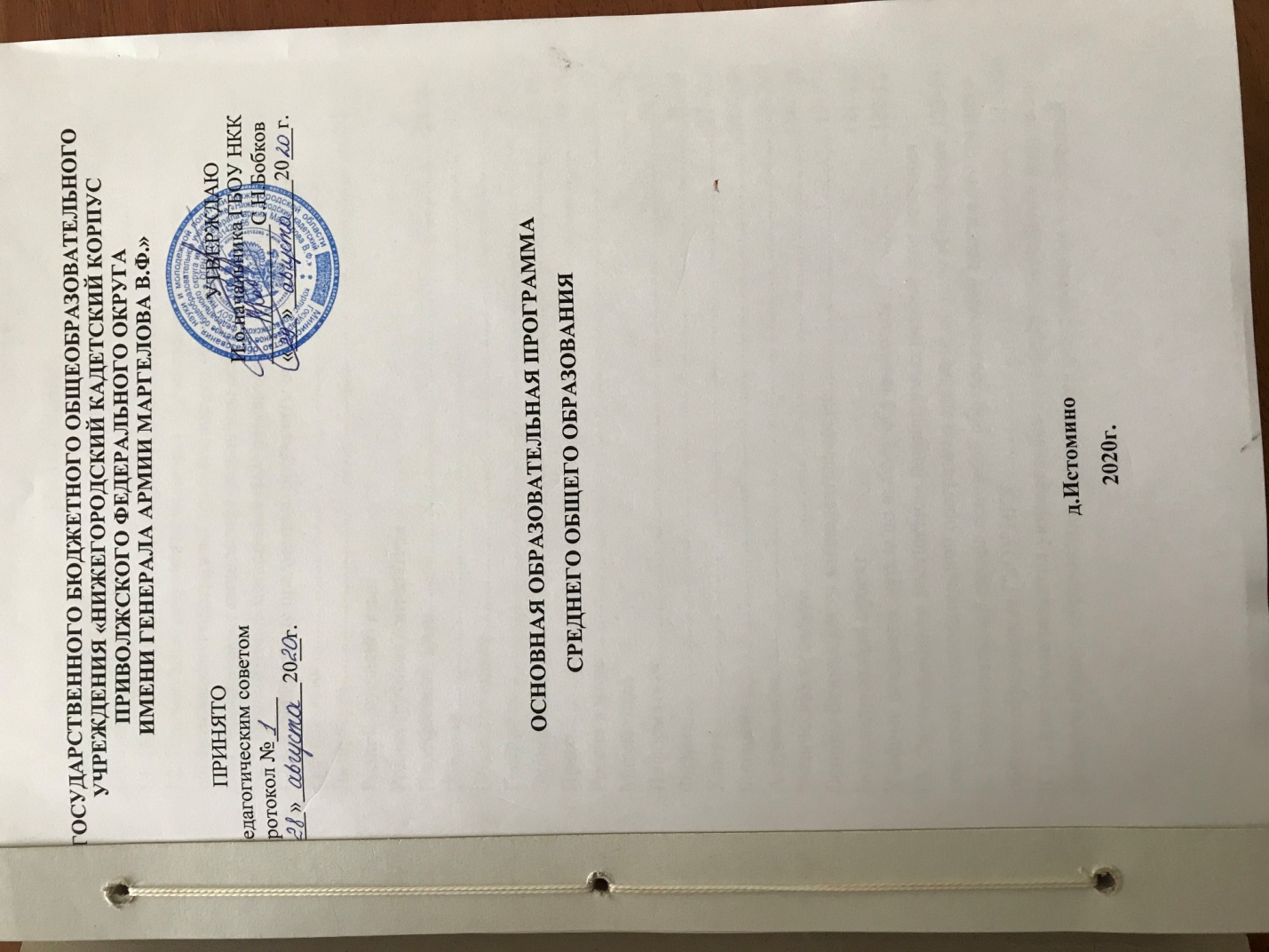 ОГЛАВЛЕНИЕI. Целевой раздел основной образовательной программы среднего общего образования ГБОУ НКК..................................................................................5-131I.1. Пояснительная записка..............................................................................5-12I.2. Планируемые результаты освоения обучающимися основной образовательной программы среднего общего образования...............12-15I.2.1. Планируемые личностные результаты освоения ООП ......................13-14 I.2.2. Планируемые метапредметные результаты освоения ООП ..............14-15 I.2.3. Планируемые предметные результаты освоения ООП ......................15 Русский язык ...................................................................................................15-19 Литература.......................................................................................................20-21Родной (русский) язык                                                                                     21-23Родная (русская) литература                                                                           23Иностранный язык..........................................................................................24-31 История ............................................................................................................31-35 Обществознание...............................................................................................35-42 География .........................................................................................................42-45 Экономика.........................................................................................................45-49 Право…………….............................................................................................49-55 Россия в мире ...................................................................................................55-57 Математика                                                                                              …….57-78 Информатика....................................................................................................78-82 Физика...............................................................................................................82-97 Химия.................................................................................. ...........................97-102 Биология .......................................................................................................102-106 Астрономия...................................................................................................106-109 Физическая культура...................................................................................110-112 Основы безопасности жизнедеятельности................................................112-120Индивидуальный проект                                                                             121-122Учебные предметы, курсы по выбору обучающихся…………………...122-123I.3. Система оценки достижения планируемых результатов освоения основной образовательной программы среднего общего образования .123-131 II. Содержательный раздел основной образовательной программы среднего общего образования ГБОУ НКК ................................................................132-316 II.1. Программа развития универсальных учебных действий при получении среднего общего образования, включающая формирование компетенций обучающихся в области учебно-исследовательской и проектной деятельности.................................................................................................132-133II.1.1. Цели и задачи, включающие учебно-исследовательскую и проектную деятельность обучающихся как средства совершенствования их универсальных учебных действий; описание места Программы и ее роли в реализации требований ФГОС СОО..................................................        133-136II.1.2. Основные направления учебно-исследовательской и проектной деятельности обучающихся. Планируемые результаты учебно-исследовательской и проектной деятельности обучающихся в рамках урочной и внеурочной деятельности.........................................................136-137 II.1.3. Описание условий, обеспечивающих развитие универсальных учебных действий у обучающихся, в том числе системы организационно-методического и ресурсного обеспечения учебно-исследовательской и проектной деятельности обучающихся ....................................................138-139 II.1.4. Методика и инструментарий оценки успешности освоения и применения обучающимися универсальных учебных действий............139-141 II.2. Программы отдельных учебных предметов...................................... Русский язык................................................................................................142-149 Литература ...................................................................................................149-172Родной (русский) язык                                                                                 172-176Родная (русская) литература                                                                       176-177Иностранный язык ......................................................................................178-179 История ........................................................................................................179-201Обществознание...........................................................................................201-205География......................................................................................................205-211 Экономика.....................................................................................................211-215 Право ............................................................................................................215-221Россия в мире................................................................................................221-222 Математика……………………………………………………………..….222-229Информатика ...............................................................................................229-235Физика ..........................................................................................................235-237Химия ...........................................................................................................237-257 Биология........................................................................................................257-260Астрономия………………………………………………………………...261-263Физическая культура ..................................................................................264-276Основы безопасности жизнедеятельности................................................276-279Индивидуальный проект………………………………………………….279-280 II.3. Программа воспитания и социализации обучающихся при получении среднего общего образования .................................................................280-304 II.3.1. Цель и задачи духовно-нравственного развития, воспитания и социализации обучающихся …................................................................283-288II.3.2. Основные направления и ценностные основы духовно-нравственного развития, воспитания и социализации.....................................................288-291 II.3.3. Содержание, виды деятельности и формы занятий с обучающимися по каждому из направлений духовно-нравственного развития, воспитания и социализации, обучающихся .....................................................................291-296II.3.4. Модель организации работы по духовно-нравственному развитию, воспитанию и социализации обучающихся ...........................................296-299II.3.5. Описание форм и методов организации социально значимой деятельности обучающихся .....................................................................299-300 II.3.6. Описание основных технологий взаимодействия и сотрудничества субъектов воспитательного процесса и социальных институтов .......300-302 II.3.7. Описание методов и форм профессиональной ориентации в организации, осуществляющей образовательную деятельность.........303-306 II.3.8. Описание форм и методов формирования у обучающихся экологической культуры, культуры здорового и безопасного образа жизни, включая мероприятия по обучению правилам безопасного поведения на дорогах......................................................................................................306-308II.3.9. Описание форм и методов повышения педагогической культуры родителей (законных представителей) обучающихся ........................308-311 II.3.10. Планируемые результаты духовно-нравственного развития, воспитания и социализации обучающихся, их профессиональной ориентации, формирования безопасного, здорового и экологически целесообразного образа жизни............................................................................................312 II.3.11. Критерии и показатели эффективности деятельности организации, осуществляющей образовательную деятельность, по обеспечению воспитания и социализации обучающихся...........................................312-316III. Организационный раздел основной образовательной программы среднего общего образования.....................................................................................316III.1. Учебный план СОО, календарный план-график.............................316-325.  III.2. План внеурочной деятельности .......................................................325-328 III.3. Система условий реализации основной образовательной программы среднего общего образования.....................................................................328 III.3.1. Требования к кадровым условиям реализации основной образовательной программы среднего общего образования...................328  III.3.2. Психолого-педагогические условия реализации основной образовательной программы среднего общего образования................. 329-338 III.3.3. Финансовое обеспечение реализации образовательной программы среднего общего образования ................................................................... 338 III.3.4. Материально-технические условия реализации основной образовательной программы......................................................................338-339  III.3.5. Информационно-методические условия реализации основной образовательной программы.......................................................................339-343 III.3.6. Обоснование необходимых изменений в имеющихся условиях в соответствии с основной образовательной программой среднего общего образования...................................................................................................343-344 III.4. Механизмы достижения целевых ориентиров в системе условий………………………………………………………………………………344 III.5. Разработка сетевого графика (дорожная карта) по формированию необходимой системы условий ..................................................................345-348III.6. Разработка контроля состояния системы условий ...........................349IV. Оценочные материалы……………………………………………….349-350ЦЕЛЕВОЙ РАЗДЕЛ ОСНОВНОЙ ОБРАЗОВАТЕЛЬНОЙ ПРОГРАММЫ СРЕДНЕГО ОБЩЕГО ОБРАЗОВАНИЯГБОУ НКК1.1. Пояснительная записка.Основная образовательная программа среднего общего образования Государственного бюджетного общеобразовательного учреждения «Нижегородский кадетский корпус Приволжского федерального округа имени генерала армии Маргелова В.Ф.» является локальным нормативным актом, регламентирующим организацию образовательной деятельности ГБОУ НКК на уровне среднего общего образования в соответствии с требованиями федерального государственного образовательного стандарта среднего общего образования (далее - ФГОС СОО).Основная образовательная программа среднего общего образования (далее - ООП СОО) ГБОУ НКК разработана на основе Примерной основной образовательной программы среднего общего образования.Нормативный срок освоения ООП СОО - 2 года (10-11 классы).Цели и задачи реализации основной образовательной программы среднего общего образования.Целями реализации основной образовательной программы среднего общего образования являются:– становление и развитие личности кадета в ее самобытности и уникальности, осознание собственной индивидуальности, появление жизненных планов, готовность к самоопределению;– достижение выпускниками планируемых результатов: компетенций и компетентностей, определяемых личностными, семейными, общественными, государственными потребностями и возможностями обучающегося старшего школьного возраста, индивидуальной образовательной траекторией его развития и состоянием здоровья.Достижение поставленных целей при разработке и реализации образовательной организацией основной образовательной программы среднего общего образования предусматривает решение следующих основных задач: – формирование российской гражданской идентичности обучающихся; – сохранение и развитие культурного разнообразия и языкового наследия многонационального народа Российской Федерации, реализация права на изучение родного языка, овладение духовными ценностями и культурой многонационального народа России;– обеспечение равных возможностей получения качественного среднего общего образования, обеспечение достижения обучающимися образовательных результатов в соответствии с требованиями, установленными Федеральным государственным образовательным стандартом среднего общего образования (далее – ФГОС СОО);– обеспечение преемственности основных образовательных программ основного общего и среднего общего образования; – обеспечение реализации бесплатного образования на уровне среднего общего образования в объеме основной образовательной программы, предусматривающей изучение обязательных учебных предметов, входящих в учебный план (учебных предметов по выбору из обязательных предметных областей, дополнительных учебных предметов, курсов по выбору и общих для включения во все учебные планы учебных предметов, в том числе на углубленном уровне), а также внеурочную деятельность; - обеспечение эффективного сочетания урочных и внеурочных форм организации учебных занятий, взаимодействия всех участников образовательных отношений, сотрудничество другими кадетскими корпусами, воинскими частями и военными учебными заведениями;– установление требований к воспитанию и социализации обучающихся, их самоидентификации посредством личностно и общественно значимой деятельности, социального и гражданского становления, осознанного выбора профессии, понимание значения профессиональной деятельности для человека и общества, в том числе через реализацию образовательных программ, входящих в основную образовательную программу; – развитие государственно-общественного управления в образовании; – формирование основ оценки результатов освоения обучающимися основной образовательной программы, деятельности педагогических работников, организаций, осуществляющих образовательную деятельность;–создание условий для развития и самореализации обучающихся, для формирования здорового, безопасного и экологически целесообразного образа жизни обучающихся.Центральной задачей педагогического коллектива является проектирование модели современного кадетского образования, ориентированного на формирование «портрета выпускника кадетского корпуса»:- любящий свой край и свою Родину, уважающий свой народ, его культуру и духовные традиции; - осознающий и принимающий традиционные ценности семьи, российского гражданского общества, многонационального российского народа, человечества, осознающий свою сопричастность судьбе Отечества;- креативный и критически мыслящий, активно и целенаправленно познающий мир, осознающий ценность образования и науки, труда и творчества для человека и общества;- владеющий основами научных методов познания окружающего мира; мотивированный на творчество и инновационную деятельность;- готовый к сотрудничеству, способный осуществлять учебно-исследовательскую, проектную и информационно-познавательную деятельность;- осознающий себя личностью, социально активный, уважающий закон и правопорядок, осознающий ответственность перед семьей, обществом, государством, человечеством;- уважающий мнение других людей, умеющий вести конструктивный диалог, достигать взаимопонимания и успешно взаимодействовать;- осознанно выполняющий и пропагандирующий правила здорового, безопасного и экологически целесообразного образа жизни;- подготовленный к осознанному выбору профессии, связанной со служением Отечеству на военном или гражданском поприще, понимающий значение профессиональной деятельности для человека и общества;- мотивированный на образование и самообразование в течение всей своей жизни.Миссия ГБОУ НКК - создание условий для личностного развития, профессионального самоопределения, творческой деятельности и социальной активности кадет:предоставление обучающимся возможности позитивного самоутверждения в наиболее значимых для них сферах жизнедеятельности, раскрытие их творческих возможностей и способностей через целенаправленную, взаимосвязанную совокупность урочных и внеурочных занятий; развитие интеллектуальных и творческих способностей, обучающихся в процессе изучения различных учебных предметов; обеспечение психолого-педагогического и социального сопровождения обучающихся, включающего комплексную диагностику познавательных процессов, развития эмоционально-волевой сферы обучающихся;привлечение обучающихся к творческим конкурсам вне стен кадетского корпуса; организация дополнительных образовательных услуг с целью оптимизации процесса реального развития обучающихся, удовлетворения самых разнообразных интересов личности, повышения мотивации к обучению, активизации учебно-исследовательской деятельности; организация самоуправления с целью развития социальной активности и воспитания чувства ответственности за совершенные действия; развитие и закрепление традиций кадетского корпуса.  Принципы и подходы к формированию основной образовательной программы среднего общего образования.Методологической основой ФГОС СОО является системно-деятельностный подход, который предполагает:– формирование готовности обучающихся к саморазвитию и непрерывному образованию; – проектирование и конструирование развивающей образовательной среды организации, осуществляющей образовательную деятельность;– активную учебно-познавательную деятельность обучающихся; – построение образовательной деятельности с учетом индивидуальных, возрастных, психологических, физиологических особенностей и здоровья обучающихся. Основная образовательная программа формируется на основе системно-деятельностного подхода. В связи с этим личностное, социальное, познавательное развитие обучающихся определяется характером организации их деятельности, в первую очередь учебной, а процесс функционирования образовательной организации, отраженный в основной образовательной программе (ООП), рассматривается как совокупность следующих взаимосвязанных компонентов: цели образования; содержания образования на уровне среднего общего образования; форм, методов, средств реализации этого содержания (технологии преподавания, освоения, обучения); субъектов системы образования (педагогов, обучающихся, их родителей (законных представителей)); материальной базы как средства системы образования, в том числе с учетом принципа преемственности начального общего, основного общего, среднего общего, военного профессионального образования, который может быть реализован как через содержание, так и через формы, средства, технологии, методы и приемы работы. Основная образовательная программа при конструировании и осуществлении образовательной деятельности ориентируется на личность как цель, субъект, результат и главный критерий эффективности, на создание соответствующих условий для саморазвития творческого потенциала личности. Осуществление принципа индивидуально-дифференцированного подхода позволяет создать оптимальные условия для реализации потенциальных возможностей каждого обучающегося. Основная образовательная программа формируется с учетом психолого-педагогических особенностей развития детей 15–18 лет, связанных:- с отдельным проживанием от родителей, в среде юношей с уже сформировавшимися своими особенностями и иными жизненными принципами;- с особым укладом жизни военизированного, но не военного образовательного учреждения, с регламентированной системой жизнедеятельности, строгим соблюдением воинских ритуалов и выполнением основных требований организации внутренней службы и внутреннего порядка, определяемых воинскими уставами с учетом возрастных особенностей и возрастной психологии детей;– с формированием у кадетов системы значимых социальных и межличностных отношений, ценностно-смысловых установок, отражающих личностные и гражданские позиции в деятельности, ценностных ориентаций, мировоззрения как системы обобщенных представлений о мире в целом, об окружающей действительности, других людях и самом себе, готовности руководствоваться ими в деятельности;– с переходом от учебных действий, характерных для основной школы и связанных с овладением учебной деятельностью в единстве мотивационно-смыслового и операционно-технического компонентов, к учебно-профессиональной деятельности, реализующей профессиональные и личностные устремления обучающихся. Ведущее место у обучающихся на уровне среднего общего образования занимают мотивы, связанные с самоопределением и подготовкой к самостоятельной жизни, с дальнейшим образованием и самообразованием. Эти мотивы приобретают личностный смысл и становятся действенными; – с освоением видов деятельности по получению нового знания в рамках учебного предмета, его преобразованию и применению в учебных, учебно-проектных и социально-проектных ситуациях, с появлением интереса к теоретическим проблемам, к способам познания и учения, к самостоятельному поиску учебно-теоретических проблем, способности к построению индивидуальной образовательной траектории; – с формированием у обучающихся научного типа мышления, овладением научной терминологией, ключевыми понятиями, методами и приемами; – с самостоятельным приобретением идентичности; повышением требовательности к самому себе; углублением самооценки; бóльшим реализмом в формировании целей и стремлении к тем или иным ролям; ростом устойчивости к фрустрациям; усилением потребности влиять на других людей.Переход обучающегося в старшую школу совпадает с первым периодом юности, или первым периодом зрелости, который отличается сложностью становления личностных черт. Центральным психологическим новообразованием юношеского возраста является предварительное самоопределение, построение жизненных планов на будущее, формирование идентичности и устойчивого образа «Я». Направленность личности в юношеском возрасте характеризуется ее ценностными ориентациями, интересами, отношениями, установками, мотивами, переходом от подросткового возраста к самостоятельной взрослой жизни. К этому периоду фактически завершается становление основных биологических и психологических функций, необходимых взрослому человеку для полноценного существования. Социальное и личностное самоопределение в данном возрасте предполагает не столько эмансипацию от взрослых, сколько четкую ориентировку и определение своего места во взрослом мире. Основная образовательная программа формируется с учетом принципа демократизации, который обеспечивает формирование и развитие демократической культуры всех участников образовательных отношений на основе сотрудничества, сотворчества, личной ответственности в том числе через развитие органов государственно-общественного управления образовательной организацией. Методологической базой программы также являются следующие принципы: - принцип гуманности- основополагающий, так как предусматривает переоценку всех компонентов педагогического процесса в свете человекообразующих функций, основное в педагогическом процессе- развитие обучающегося; - принцип природосообразности позволяет создать максимально благоприятные условия для выявления природных способностей каждого кадета, направлен на всестороннее развитие обучающихся; - принцип развивающего обучения предполагает применение методов творческой деятельности и использование новейших педагогических технологий; - принцип целостности образования понимается как единство процессов развития, обучения и воспитания обучающегося; - принцип профилизации обучения предполагает формирование классов с учетом индивидуальных возможностей и потребностей обучающихся и их родителей (законных представителей); - принцип саморазвития определяет уровень самодостаточности системы образования кадетского корпуса, поиск внутренних источников роста, способность адаптироваться к изменениям в обществе.Основная образовательная программа формируется в соответствии с требованиями ФГОС СОО и с учетом индивидуальных особенностей, потребностей и запросов обучающихся и их родителей (законных представителей) при получении среднего общего образования, а также значимость данного уровня общего образования для продолжения обучения в профессиональной образовательной организации или образовательной организации высшего образования (преимущественно военной направленности), профессиональной деятельности и успешной социализации. Общая характеристикаосновной образовательной программы.Основная образовательная программа среднего общего образования ГБОУ НКК разработана на основе ФГОС СОО, Конституции Российской Федерации, Конвенции ООН о правах ребенка, учитывает региональные, национальные и этнокультурные потребности народов Российской Федерации, Приволжского федерального округа, Нижегородской области, обеспечивает достижение обучающимися образовательных результатов в соответствии с требованиями ФГОС СОО, определяет цели, задачи, планируемые результаты, содержание и организацию образовательной деятельности на уровне среднего общего образования и реализуется ГБОУ НКК через урочную и внеурочную деятельность с соблюдением требований государственных санитарно-эпидемиологических правил и нормативов.Программа содержит три раздела: целевой, содержательный и организационный.ООП СОО содержит обязательную часть и часть, формируемую участниками образовательных отношений. Обязательная часть в полном объеме выполняет требования ФГОС СОО и составляет 60%, а часть, формируемая участниками образовательных отношений, – 40% от общего объема образовательной программы среднего общего образования.Организация образовательной деятельности по основным образовательным программам среднего общего образования основана на дифференциации содержания с учетом образовательных потребностей и интересов обучающихся, обеспечивающих изучение учебных предметов всех предметных областей основной образовательной программы среднего общего образования на базовом или углубленном уровнях (профильное обучение) основной образовательной программы среднего общего образования Содержание основной образовательной программы среднего общего образования формируется с учётом государственного заказа.В целях обеспечения индивидуальных потребностей обучающихся в основной образовательной программе предусматриваются учебные предметы, курсы, обеспечивающие различные интересы обучающихся, в том числе этнокультурные; внеурочная деятельность.Общие подходы к организации внеурочной деятельности.Система внеурочной деятельности включает в себя: организацию и осуществление образовательной деятельности по дополнительным общеразвивающим программам и призвана обеспечить возможности для духовного, интеллектуального, физического развития, удовлетворению творческих и образовательных потребностей учащихся. Система дополнительного образования кадетского корпуса представляет собой целенаправленный процесс воспитания, обучения и развития личности посредством реализации дополнительных образовательных программ, решающих задачи: − овладения основами физической подготовки, прикладными военными знаниями для решения задач военно-патриотического воспитания обучающихся, приобщения к нормам и принципам здорового образа жизни, развития волевых качеств личности;− общеучебной подготовки, направленной на осознанное овладение основами наук и формирование практических навыков по предметам;− общекультурной подготовки, направленной на формирование целостного представления о культуре и этике, адаптации личности в социокультурной среде; − развития художественных способностей.Система дополнительного образования в ГБОУ НКК осуществляется по авторским программам педагогов дополнительного образования и включает обязательные занятия по военной подготовке в 7-11 классах и занятия в объединениях по выбору учащихся; курсы внеурочной деятельности по выбору обучающихся; организационное обеспечение учебной деятельности; обеспечение благополучия обучающихся в пространстве общеобразовательной школы; систему воспитательных мероприятий. Организация внеурочной деятельности предусматривает гибкость в распределении нагрузки при подготовке воспитательных мероприятий и общих коллективных дел. Вариативность содержания внеурочной деятельности определяется профилем образовательной организации и профилями обучения.I.2. Планируемые результаты освоения обучающимися основной образовательной программы среднего общего образования.Планируемые результаты освоения основной образовательной программы среднего общего образования представляют собой систему ведущих целевых установок и ожидаемых результатов освоения всех компонентов, составляющих содержательную основу образовательной программы. Они обеспечивают связь между требованиями (ФГОС СОО), образовательным процессом и системой оценки результатов освоения основной образовательной программы среднего общего образования, выступая содержательной и критериальной основой для разработки программ учебных предметов, курсов, учебно-методической литературы, с оной стороны и системы оценки – с другой. К планируемым результатам освоения основной образовательной программы среднего общего образования относят:- личностные, включают готовность и способность обучающихся к саморазвитию и личностному самоопределению, сформированность их мотивации к обучению и целенаправленной познавательной деятельности, системы значимых социальных и межличностных отношений, ценностно-смысловых установок, отражающих личностные и гражданские позиции в деятельности, правосознание, экологическую культуру, способность ставить цели и строить жизненные планы, способность к осознанию российской гражданской идентичности в поликультурном социуме; - метапредметные, включают освоенные обучающимися межпредметные понятия и универсальные учебные действия (регулятивные, познавательные, коммуникативные), способность их использования в познавательной и социальной практике, самостоятельность в планировании и осуществлении учебной деятельности и организации учебного сотрудничества с педагогами и сверстниками, способность к построению индивидуальной образовательной траектории, владение навыками учебно-исследовательской, проектной и социальной деятельности; - предметные, включают освоенные обучающимися в ходе изучения учебного предмета умения, специфические для данной предметной области, виды деятельности по получению нового знания в рамках учебного предмета, его преобразованию и применению в учебных, учебно-проектных и социально-проектных ситуациях, формирование научного типа мышления, владение научной терминологией, ключевыми понятиями, методами и приемами. 1.2.1. Планируемые личностные результаты освоения основной образовательной программы отражают: 1) российскую гражданскую идентичность, патриотизм, уважение к своему народу, чувства ответственности перед Родиной, гордости за свой край, свою Родину, прошлое и настоящее многонационального народа России, уважение государственных символов (герб, флаг, гимн); 2) гражданскую позицию как активного и ответственного члена российского общества, осознающего свои конституционные права и обязанности, уважающего закон и правопорядок, обладающего чувством собственного достоинства, осознанно принимающего традиционные национальные и общечеловеческие гуманистические и демократические ценности; 3) готовность к служению Отечеству, его защите; 4) сформированность мировоззрения, соответствующего современному уровню развития науки и общественной практики, основанного на диалоге культур, а также различных форм общественного сознания, осознание своего места в поликультурном мире; 5) сформированность основ саморазвития и самовоспитания в соответствии с общечеловеческими ценностями и идеалами гражданского общества; готовность и способность к самостоятельной, творческой и ответственной деятельности; 6) толерантное сознание и поведение в поликультурном мире, готовность и способность вести диалог с другими людьми, достигать в нем взаимопонимания, находить общие цели и сотрудничать для их достижения; 7) навыки сотрудничества со сверстниками, детьми младшего возраста, взрослыми в образовательной, общественно полезной, учебно-исследовательской, проектной и других видах деятельности; 8) нравственное сознание и поведение на основе усвоения общечеловеческих ценностей;9) готовность и способность к образованию, в том числе самообразованию, на протяжении всей жизни; сознательное отношение к непрерывному образованию как условию успешной профессиональной и общественной деятельности;10) эстетическое отношение к миру, включая эстетику быта, научного и технического творчества, спорта, общественных отношений;11) принятие и реализацию ценностей здорового и безопасного образа жизни, потребности в физическом самосовершенствовании, занятиях спортивно-оздоровительной деятельностью, неприятие вредных привычек: курения, употребления алкоголя, наркотиков;12) бережное, ответственное и компетентное отношение к физическому и психологическому здоровью, как собственному, так и других людей, умение оказывать первую помощь;13) осознанный выбор будущей профессии, связанной с военной службой и возможностей реализации собственных жизненных планов; отношение к профессиональной деятельности как возможности участия в решении личных, общественных, государственных, общенациональных проблем;14) сформированность экологического мышления, понимания влияния социально-экономических процессов на состояние природной и социальной среды; приобретение опыта эколого-направленной деятельности;15) ответственное отношение к созданию семьи на основе осознанного принятия ценностей семейной жизни.1.2.2. Планируемые метапредметные результаты освоения основной образовательной программы должны отражать:1) умение самостоятельно определять цели деятельности и составлять планы деятельности; самостоятельно осуществлять, контролировать и корректировать деятельность; использовать все возможные ресурсы для достижения поставленных целей и реализации планов деятельности; выбирать успешные стратегии в различных ситуациях;2) умение продуктивно общаться и взаимодействовать в процессе совместной деятельности, учитывать позиции других участников деятельности, эффективно разрешать конфликты;3) владение навыками познавательной, учебно-исследовательской и проектной деятельности, навыками разрешения проблем; способность и готовность к самостоятельному поиску методов решения практических задач, применению различных методов познания;4) готовность и способность к самостоятельной информационно-познавательной деятельности, владение навыками получения необходимой информации из словарей разных типов, умение ориентироваться в различных источниках информации, критически оценивать и интерпретировать информацию, получаемую из различных источников;5) умение использовать средства информационных и коммуникационных технологий (далее – ИКТ) в решении когнитивных, коммуникативных и организационных задач с соблюдением требований эргономики, техники безопасности, гигиены, ресурсосбережения, правовых и этических норм, норм информационной безопасности;6) умение определять назначение и функции различных социальных институтов;7) умение самостоятельно оценивать и принимать решения, определяющие стратегию поведения, с учетом гражданских и нравственных ценностей;8) владение языковыми средствами - умение ясно, логично и точно излагать свою точку зрения, использовать адекватные языковые средства;9) владение навыками познавательной рефлексии как осознания совершаемых действий и мыслительных процессов, их результатов и оснований, границ своего знания и незнания, новых познавательных задач и средств их достижения.1.2.3. Планируемые предметные результаты освоения основной образовательной программы установлены для учебных предметов на базовом и углубленном уровнях. Предметные результаты освоения основной образовательной программы для учебных предметов на базовом уровне ориентированы на обеспечение преимущественно общеобразовательной и общекультурной подготовки. Предметные результаты освоения основной образовательной программы для учебных предметов на углубленном уровне ориентированы преимущественно на подготовку к последующему профессиональному (прежде всего военному) образованию, развитие индивидуальных способностей, обучающихся путем более глубокого, чем это предусматривается базовым курсом, освоением основ наук, систематических знаний и способов действий, присущих данному учебному предмету. Предметные результаты освоения интегрированных учебных предметов ориентированы на формирование целостных представлений о мире и общей культуры обучающихся путем освоения систематических научных знаний и способов действий на метапредметной основе. Предметные результаты освоения основной образовательной программы должны обеспечивать возможность дальнейшего успешного профессионального обучения (прежде всего военного профиля, так и в любого другого) или профессиональной деятельности.Программы учебных предметов построены таким образом, что предметные результаты базового уровня, относящиеся к разделу «Выпускник получит возможность научиться», соответствуют предметным результатам раздела «Выпускник научится» на углубленном уровне. Предметные результаты раздела «Выпускник получит возможность научиться» не выносятся на итоговую аттестацию, но при этом возможность их достижения должна быть предоставлена каждому обучающемуся.РУССКИЙ ЯЗЫКВ результате изучения учебного предмета «Русский язык» на уровне среднего общего образования:Выпускник на базовом уровне научится:- использовать языковые средства адекватно цели общения и речевой ситуации;- опознавать в текстах формы русского языка (литературный язык, просторечие, народные говоры, профессиональные разновидности, жаргон, арго) при создании текстов;- создавать устные и письменные высказывания, монологические и диалогические тексты определенной функционально-смысловой принадлежности (описание, повествование, рассуждение) и определенных жанров (тезисы, конспекты, выступления, лекции, отчеты, сообщения, аннотации, рефераты, доклады, сочинения);- выстраивать композицию текста, используя знания о его структурных элементах;- подбирать и использовать языковые средства в зависимости от типа текста и типа высказывания;- определять тему, проблему и основную мысль текста;- правильно использовать лексические и грамматические средства связи предложений при построении текста;- создавать тексты разных жанров в соответствии с функционально-стилевой принадлежностью текста;- анализировать текст с точки зрения наличия в нём определённых изобразительно-выразительных средств;- использовать изобразительно-выразительные средства языка в устных и письменных текстах разных жанров и стилей;- использовать при работе с текстом разные виды чтения (поисковое, просмотровое, ознакомительное, изучающее, реферативное) и аудирования (с полным пониманием текста, с пониманием основного содержания, с выборочным извлечением информации);- анализировать текст с точки зрения наличия в нем явной и скрытой, основной и второстепенной информации, определять его тему, проблему и основную мысль;- извлекать необходимую информацию из различных источников и переводить ее в текстовый формат;- выбирать тему, определять цель и подбирать материал для публичного выступления;- соблюдать культуру публичной речи;- соблюдать в речевой практике основные орфоэпические, лексические, грамматические, стилистические, орфографические и пунктуационные нормы русского литературного языка;- оценивать собственную и чужую речь с позиции соответствия языковым нормам;- использовать основные нормативные словари и справочники для оценки устных и письменных высказываний с точки зрения соответствия языковым нормам.Выпускник на базовом уровне получит возможность научиться:- распознавать уровни и единицы языка в предъявленном тексте и видеть взаимосвязь между ними;- анализировать при оценке собственной и чужой речи языковые средства, использованные в тексте, с точки зрения правильности, точности и уместности их употребления;- анализировать языковые средства в зависимости от типа и жанра высказывания;- использовать синонимические ресурсы русского языка для более точного выражения мысли и усиления выразительности речи;- иметь представление об историческом развитии русского языка и истории русского языкознания;- выражать согласие или несогласие с мнением собеседника в соответствии с правилами ведения диалогической речи;- дифференцировать главную и второстепенную информацию, известную и неизвестную информацию в прослушанном тексте;- проводить самостоятельный поиск текстовой и нетекстовой информации, отбирать и анализировать полученную информацию;- сохранять стилевое единство при создании текста заданного функционального стиля;- владеть умениями информационно перерабатывать прочитанные и прослушанные тексты и представлять их в виде тезисов, конспектов, аннотаций, рефератов;- создавать отзывы и рецензии на предложенный текст;- соблюдать культуру чтения, говорения, аудирования и письма;- соблюдать культуру научного и делового общения в устной и письменной форме, в том числе при обсуждении дискуссионных проблем;- соблюдать нормы речевого поведения в разговорной речи, а также в учебно-научной и официально-деловой сферах общения;- осуществлять речевой самоконтроль;- совершенствовать орфографические и пунктуационные умения и навыки на основе знаний о нормах русского литературного языка;- использовать основные нормативные словари и справочники для расширения словарного запаса и спектра используемых языковых средств;- оценивать эстетическую сторону речевого высказывания при анализе текстов (в том числе художественной литературы).Выпускник на углубленном уровне научится:- рассматривать язык в качестве многофункциональной развивающейся системы;- видеть взаимосвязь единиц и уровней языка;- характеризовать единицы языка того или иного уровня;- анализировать языковые единицы с точки зрения правильности, точности и уместности их употребления;- анализировать роль форм русского языка, использованных в предъявленных текстах;- комментировать высказывания о богатстве и выразительности русского языка;- анализировать языковые средства в зависимости от типа и жанра высказывания;- использовать синонимические ресурсы русского языка для более точного выражения мысли и усиления выразительности речи;- иметь представление об истории русского языкознания;- выражать согласие или несогласие с мнением собеседника в соответствии с правилами ведения диалогической речи;- характеризовать языковые средства в соответствии с типом и жанром текста;- опознавать лексические и синтаксические средства языка в текстах определённого стиля речи;- дифференцировать главную и второстепенную информацию, известную и неизвестную информацию прослушанного текста;- проводить самостоятельный поиск текстовой и нетекстовой информации, отбирать и анализировать полученную информацию;- оценивать стилистические ресурсы языка;- создавать тексты определённого стиля в некоторых жанрах, относящихся к этому стилю;- проводить комплексный анализ текстов разной функционально-стилевой и жанровой принадлежности;- владеть умениями информационной переработки прочитанных и прослушанных текстов и представлять их в виде тезисов, конспектов, аннотаций, рефератов;- создавать отзывы, рецензии, аннотации на предложенный текст;- характеризовать основные аспекты культуры речи;- соблюдать культуру чтения, говорения, аудирования и письма;- соблюдать культуру научного и делового общения в устной и письменной форме, в том числе при обсуждении дискуссионных проблем;- соблюдать нормы речевого поведения в разговорной речи, а также в учебно-научной и официально-деловой сферах общения;- опознавать типичные случаи несоблюдения языковых норм;- осуществлять речевой самоконтроль;- оценивать коммуникативные качества и эффективность собственной и чужой речи;- совершенствовать орфографические и пунктуационные умения и навыки на основе знаний о нормах русского литературного языка;- использовать основные нормативные словари и справочники для расширения словарного запаса и спектра используемых языковых средств;- оценивать эстетическую сторону речевого высказывания при анализе текстов художественной литературы.Выпускник на углубленном уровне получит возможность научиться:- проводить комплексный анализ языковых единиц в тексте;- выделять и описывать социальные функции русского языка;- проводить лингвистические эксперименты, связанные с социальными функциями языка, и использовать его результаты в практической речевой деятельности;- анализировать языковые явления и факты, допускающие неоднозначную интерпретацию;- характеризовать роль форм русского языка в становлении иразвитии русского языка;- проводить лингвистический анализ форм существования русского языка на примере различных текстов;- проводить анализ прочитанных и прослушанных текстов и представлять их в виде доклада, статьи, рецензии, резюме;- проводить комплексный лингвистический анализ текста в соответствии с его функционально-стилевой и жанровой принадлежностью;- критически оценивать устный монологический текст и устный диалогический текст;- создавать тексты определённого стиля в различных жанрах;- выступать перед аудиторией с текстами различной жанровой принадлежности;- осуществлять речевой самоконтроль, самооценку, самокоррекцию;- использовать языковые средства с учётом вариативности современного русского языка;- проводить анализ коммуникативных качеств и эффективности речи;- редактировать устные и письменные тексты различных стилей и жанров на основе знаний о нормах русского литературного языка;- определять пути для совершенствования собственных коммуникативных способностей и культуры речи.ЛИТЕРАТУРАВ результате изучения учебного предмета «Литература» на уровне среднего общего образования:Выпускник на базовом уровне научится:- демонстрировать знание произведений русской, родной и мировой литературы, приводя примеры двух или более текстов, затрагивающих общие темы или проблемы;- в устной и письменной форме обобщать и анализировать свой читательский опыт, а именно:обосновывать выбор художественного произведения для анализа, приводя в качестве аргумента как тему (темы) произведения, так и его проблематику (содержащиеся в нем смыслы и подтексты);использовать для раскрытия тезисов своего высказывания указание на фрагменты произведения, носящие проблемный характер и требующие анализа;давать объективное изложение текста: характеризуя произведение, выделять две (или более) основные темы или идеи произведения, показывать их развитие в ходе сюжета, их взаимодействие и взаимовлияние, в итоге раскрывая сложность художественного мира произведения;анализировать жанрово-родовой выбор автора, раскрывать особенности развития и связей элементов художественного мира произведения: места и времени действия, способы изображения действия и его развития, способы введения персонажей и средства раскрытия и/или развития их характеров;определять контекстуальное значение слов и фраз, используемых в художественном произведении (включая переносные и коннотативные значения), оценивать их художественную выразительность с точки зрения новизны, эмоциональной и смысловой наполненности, эстетической значимости;анализировать авторский выбор определенных композиционных решений в произведении, раскрывая, как взаиморасположение и взаимосвязь определенных частей текста способствует формированию его общей структуры и обусловливает эстетическое воздействие на читателя (например, выбор определенного зачина и концовки произведения, выбор между счастливой или трагической развязкой, открытым или закрытым финалом);анализировать случаи, когда для осмысления точки зрения автора и/или героев требуется отличать то, что прямо заявлено в тексте, от того, что в нем подразумевается (например, ирония, сатира, сарказм, аллегория, гипербола и т.п.);- осуществлять следующую продуктивную деятельность:давать развернутые ответы на вопросы об изучаемом на уроке произведении или создавать небольшие рецензии на самостоятельно прочитанные произведения, демонстрируя целостное восприятие художественного мира произведения, понимание принадлежности произведения к литературному направлению (течению) и культурно-исторической эпохе (периоду);выполнять проектные работы в сфере литературы и искусства, предлагать свои собственные обоснованные интерпретации литературных произведений.Выпускник на базовом уровне получит возможность научиться:- давать историко-культурный комментарий к тексту произведения (в том числе и с использованием ресурсов музея, специализированной библиотеки, исторических документов и т.п.);- анализировать художественное произведение в сочетании воплощения в нем объективных законов литературного развития и субъективных черт авторской индивидуальности;- анализировать художественное произведение во взаимосвязи литературы с другими областями гуманитарного знания (философией, историей, психологией и др.);- анализировать одну из интерпретаций эпического, драматического или лирического произведения (например, кинофильм или театральную постановку; запись художественного чтения; серию иллюстраций к произведению), оценивая, как интерпретируется исходный текст.- о месте и значении русской литературы в мировой литературе;- о произведениях новейшей отечественной и мировой литературы;- о важнейших литературных ресурсах, в том числе в сети Интернет;- об историко-культурном подходе в литературоведении;- об историко-литературном процессе XIX и XX веков;- о наиболее ярких или характерных чертах литературных направлений или течений;- имена ведущих писателей, значимые факты их творческой биографии, - названия ключевых произведений, имена героев, ставших «вечными образами» или именами нарицательными в общемировой и отечественной культуре;- о соотношении и взаимосвязях литературы с историческим периодом, эпохой.РОДНОЙ (РУССКИЙ ЯЗЫК)Предметные результаты изучения предметной области «Родной язык и родная литература» включают предметные результаты учебных предметов «Родной язык», «Родная литература» (базовый и углубленный уровень)- требования к предметным результатам освоения базового курса родного языка и родной литературы должны отражать:сформированность понятий о нормах родного языка и применение знаний о них в речевой практике;владение видами речевой деятельности на родном языке (аудирование, чтение, говорение и письмо), обеспечивающими эффективное взаимодействие с окружающими людьми в ситуациях формального и неформального межличностного и межкультурного общения;сформированность навыков свободного использования коммуникативно-эстетических возможностей родного языка;сформированность понятий и систематизации научных знаний о родном языке, осознание взаимосвязи его уровней и единиц; освоение базовых понятий лингвистики, основных единиц и грамматических категорий родного языка;сформированность навыков проведения различных видов анализа слова (фонетического, морфемного, словообразовательного, лексического, морфологического), синтаксического анализа словосочетания и предложения, а также многоаспектного анализа текста на родном языке;обогащение активного и потенциального словарного запаса, расширение объема используемых в речи грамматических средств для свободного выражения мыслей и чувств на родном языке адекватно ситуации и стилю общения;овладение основными стилистическими ресурсами лексики и фразеологии родного языка, основными нормами родного языка (орфоэпическими, лексическими, грамматическими, орфографическими, пунктуационными), нормами речевого; приобретение опыта их использования в речевой практике при создании устных и письменных высказываний; стремление к речевому совершенствованию;сформированность ответственности за языковую культуру, как общечеловеческую ценность; создание значимости чтения на родном языке и изучения родной литературы для своего дальнейшего развития; формирование потребности в систематическом чтении, как средстве познания мира и себя в этом мире; гармонизации отношений человека и общества, многоаспектного диалога;сформированность понимания родной литературы, как одной из основных национально-культурных ценностей народа, как особого способа познания жизни;обеспечение культурной самоидентификации, осознание коммуникативно-эстетических возможностей родного языка на основе изучения выдающихся произведений культуры своего народа, российской и мировой культуры;сформированность навыков понимания литературных художественных произведений, отражающих разные этнокультурные традиции.РОДНАЯ (РУССКАЯ ЛИТЕРАТУРА)В результате изучения учебного предмета «Родная (русская) литература» в 10-11 классах на уровне среднего общего образования:Выпускник на базовом уровне научится: • осознанно воспринимать художественное произведение в единстве формы и содержания; адекватно понимать художественный текст и давать его смысловой анализ; интерпретировать прочитанное, устанавливать поле читательских ассоциаций, отбирать произведения для чтения; • осознанно и произвольно строить сообщения в устной и письменной форме; • строить логическое рассуждение, включающее установление причинно-следственных связей; • осуществлять расширенный поиск информации в соответствии с заданиями учителя с использованием ресурсов библиотек и сети Интернет; • воспринимать художественный текст как произведение искусства, послание автора читателю, современнику и потомку; • определять для себя актуальную и перспективную цели чтения художественной литературы; выбирать произведения для самостоятельного чтения; • владеть основными способами обработки информации и презентации. Выпускник на базовом уровне получит возможность научиться: • выявлять и интерпретировать авторскую позицию, определяя свое к ней отношение, и на этой основе формировать собственные ценностные ориентации; • определять актуальность произведений для читателей разных поколений и вступать в диалог с другими читателями; • анализировать и истолковывать произведения разной жанровой природы, аргументировано формулируя свое отношение к прочитанному; • создавать собственный текст аналитического и интерпретирующего характера; • сопоставлять произведение словесного искусства и его воплощение в других искусствах; • выбирать путь анализа произведения, адекватный жанрово-родовой природе художественного текста; • дифференцировать элементы поэтики художественного текста, видеть их художественную и смысловую функцию; • вести самостоятельную проектно-исследовательскую деятельность и оформлять  результаты в разных форматах (работа исследовательского характера, реферат)ИНОСТРАННЫЙ ЯЗЫКВ результате изучения учебного предмета «Иностранный язык» (английский) на уровне среднего общего образования:Выпускник на базовом уровне научится:Коммуникативные уменияГоворение, диалогическая речьВести диалог/полилог в ситуациях неофициального общения в рамках изученной тематики;при помощи разнообразных языковых средств без подготовки инициировать, поддерживать и заканчивать беседу на темы, включенные в раздел «Предметное содержание речи»;выражать и аргументировать личную точку зрения;запрашивать информацию и обмениваться информацией в пределах изученной тематики;обращаться за разъяснениями, уточняя интересующую информацию.Говорение, монологическая речьФормулировать несложные связные высказывания с использованием основных коммуникативных типов речи (описание, повествование, рассуждение, характеристика) в рамках тем, включенных в раздел «Предметное содержание речи»;передавать основное содержание прочитанного/
увиденного/услышанного;давать краткие описания и/или комментариис опорой на нелинейный текст (таблицы, графики);строить высказывание на основе изображения с опорой или без опоры на ключевые слова/план/вопросы.АудированиеПонимать основное содержание несложных аутентичных аудиотекстов различных стилей и жанров монологического и диалогического характера в рамках изученной тематики с четким нормативным произношением;выборочное пониманиезапрашиваемой информации из несложных аутентичных аудиотекстов различных жанров монологического и диалогического характера в рамках изученной тематики, характеризующихся четким нормативным произношением.ЧтениеЧитать и понимать несложные аутентичные тексты различных стилей и жанров, используя основные виды чтения (ознакомительное, изучающее, поисковое/просмотровое) в зависимости от коммуникативной задачи;отделять в несложных аутентичных текстах различных стилей и жанров главную информацию от второстепенной, выявлять наиболее значимые факты.ПисьмоПисать несложные связные тексты по изученной тематике;писать личное (электронное) письмо, заполнять анкету, письменно излагать сведения о себе в форме, принятой в стране/странах изучаемого языка;письменно выражать свою точку зрения в рамках тем, включенных в раздел «Предметное содержание речи», в форме рассуждения, приводя аргументы и примеры.Языковые навыкиОрфография и пунктуацияВладеть орфографическими навыками в рамках тем, включенных в раздел «Предметное содержание речи»;расставлять в тексте знаки препинания в соответствии с нормами пунктуации.Фонетическая сторона речиВладеть слухопроизносительными навыками в рамках тем, включенных в раздел «Предметное содержание речи»;владеть навыками ритмико-интонационного оформления речи в зависимости от коммуникативной ситуации.Лексическая сторона речиРаспознавать и употреблять в речи лексические единицы в рамках тем, включенных в раздел «Предметное содержание речи»;распознавать и употреблять в речи наиболее распространенные фразовые глаголы;определять принадлежность слов к частям речи по аффиксам;догадываться о значении отдельных слов на основе сходства с родным языком, по словообразовательным элементам и контексту;распознавать и употреблять различные средства связи в тексте для обеспечения его целостности (firstly, to begin with, however, as for me, finally, at last, etc.).Грамматическая сторона речиОперировать в процессе устного и письменного общения основными синтактическими конструкциями в соответствии с коммуникативной задачей;употреблять в речи различные коммуникативные типы предложений: утвердительные, вопросительные (общий, специальный, альтернативный, разделительный вопросы), отрицательные, побудительные (в утвердительной и отрицательной формах);употреблять в речи распространенные и нераспространенные простые предложения, в том числе с несколькими обстоятельствами, следующими в определенном порядке (We moved to a new house last year);употреблятьвречисложноподчиненныепредложенияссоюзамиисоюзнымисловамиwhat, when, why, which, that, who, if, because, that’s why, than, so, for, since, during, so that, unless;употреблять в речи сложносочиненные предложения с сочинительными союзами and, but, or;употреблятьвречиусловныепредложенияреального(Conditional I – If I see Jim, I’ll invite him to our school party)инереальногохарактера(Conditional II – If I were you, I would start learning French);употреблять в речи предложения с конструкцией I wish (I wish I had my own room);употреблятьвречипредложениясконструкциейso/such (I was so busy that I forgot to phone my parents);употреблятьвречиконструкциисгерундием: to love/hate doing something; stop talking;употреблять в речи конструкции с инфинитивом: want to do, learn to speak;употреблятьвречиинфинитивцели(I called to cancel our lesson);употреблятьвречиконструкциюit takes me … to do something;использоватькосвеннуюречь;использоватьвречиглаголывнаиболееупотребляемыхвременныхформах: Present Simple, Present Continuous, Future Simple, Past Simple, Past Continuous, Present Perfect, Present Perfect Continuous, Past Perfect;употреблятьвречистрадательныйзалогвформахнаиболееиспользуемыхвремен: Present Simple, Present Continuous, Past Simple, Present Perfect;употреблять в речи различные грамматические средства для выражения будущего времени –to be going to, Present Continuous; Present Simple;употреблятьвречимодальныеглаголыиихэквиваленты (may, can/be able to, must/have to/should; need, shall, could, might, would);согласовывать времена в рамках сложного предложения в плане настоящего и прошлого;употреблять в речи имена существительные в единственном числе и во множественном числе, образованные по правилу, и исключения;употреблять в речи определенный/неопределенный/нулевой артикль;употреблять в речи личные, притяжательные, указательные, неопределенные, относительные, вопросительные местоимения;употреблять в речи имена прилагательные в положительной, сравнительной и превосходной степенях, образованные по правилу, и исключения;употреблять в речи наречия в положительной, сравнительной и превосходной степенях, а также наречия, выражающие количество (many / much, few / a few, little / a little) и наречия, выражающие время;употреблять предлоги, выражающие направление движения, время и место действия.Выпускник на базовом уровне получит возможность научиться:Коммуникативные уменияГоворение, диалогическая речьВести диалог/полилог в ситуациях официального общения в рамках изученной тематики; кратко комментировать точку зрения другого человека;проводить подготовленное интервью, проверяя и получая подтверждение какой-либо информации;обмениваться информацией, проверять и подтверждать собранную фактическую информацию.Говорение, монологическая речьРезюмировать прослушанный/прочитанный текст;обобщать информацию на основе прочитанного/прослушанного текста.АудированиеПолно и точно воспринимать информацию в распространенных коммуникативных ситуациях;обобщать прослушанную информацию и выявлять факты в соответствии с поставленной задачей/вопросом.ЧтениеЧитать и понимать несложные аутентичные тексты различных стилей и жанров и отвечать на ряд уточняющих вопросов.ПисьмоПисать краткий отзыв на фильм, книгу или пьесу.Языковые навыкиФонетическая сторона речиПроизносить звуки английского языка четко, естественным произношением, не допуская ярко выраженного акцента.Орфография и пунктуацияВладеть орфографическими навыками;расставлять в тексте знаки препинания в соответствии с нормами пунктуации.Лексическая сторона речиИспользовать фразовые глаголы по широкому спектру тем, уместно употребляя их в соответствии со стилем речи;узнавать и использовать в речи устойчивые выражения и фразы (collocations).Грамматическая сторона речиИспользовать в речи модальные глаголы для выражения возможности или вероятности в прошедшем времени (could + have done; might + have done);употреблять в речи структуру have/get + something + Participle II (causative form) как эквивалент страдательного залога;употреблять в речи эмфатические конструкции типа It’s him who… It’s time you did smth;употреблять в речи все формы страдательного залога;употреблять в речи времена Past Perfect и Past Perfect Continuous;употреблять в речи условные предложения нереального характера (Conditional 3);употреблять в речи структуру to be/get + used to + verb;употреблять в речи структуру used to/ would + verb для обозначения регулярных действий в прошлом;употреблять в речи предложения с конструкциями as … as; not so … as; either … or; neither … nor;использовать широкий спектр союзов для выражения противопоставления и различия в сложных предложениях.Выпускник на углубленном уровне научится:Коммуникативные уменияГоворение, диалогическая речьКратко комментировать точку зрения другого человека;проводить подготовленное интервью, проверяя и получая подтверждение какой-либо информации;обмениваться информацией, проверять и подтверждать собранную фактическую информацию;выражать различные чувства (радость, удивление, грусть, заинтересованность, безразличие), используя лексико-грамматические средства языка.Говорение, монологическая речьРезюмировать прослушанный/прочитанный текст;обобщать информацию на основе прочитанного/прослушанного текста;формулировать вопрос или проблему, объясняя причины, высказывая предположения о возможных последствиях;высказывать свою точку зрения по широкому спектру тем, поддерживая ее аргументами и пояснениями;комментировать точку зрения собеседника, приводя аргументы за и против;строить устное высказывание на основе нескольких прочитанных и/или прослушанных текстов, передавая их содержание, сравнивая их и делая выводы.АудированиеПолно и точно воспринимать информацию в распространенных коммуникативных ситуациях;обобщать прослушанную информацию и выявлять факты в соответствии с поставленной задачей/вопросом;детально понимать несложные аудио- и видеотексты монологического и диалогического характера с четким нормативным произношением в ситуациях повседневного общения.ЧтениеЧитать и понимать несложные аутентичные тексты различных стилей и жанров и отвечать на ряд уточняющих вопросов; использовать изучающее чтение в целях полного понимания информации;–	отбирать значимую информацию в тексте/ряде текстов.ПисьмоПисать краткий отзыв на фильм, книгу или пьесу;описывать явления, события, излагать факты, выражая свои суждения и чувства; расспрашивать о новостях и излагать их в электронном письме личного характера; делать выписки из иноязычного текста; выражать письменно свое мнение по поводу фактической информации в рамках изученной тематики;строить письменное высказывание на основе нескольких прочитанных и/или прослушанных текстов, передавая их содержание и делая выводы.Языковые навыкиФонетическая сторона речиПроизносить звуки английского языка четко, не допуская ярко выраженного акцента;четко и естественно произносить слова английского языка, в том числе применительно к новому языковому материалу.Орфография и пунктуацияСоблюдать правила орфографии и пунктуации, не допуская ошибок, затрудняющих понимание.Лексическая сторона речиИспользовать фразовые глаголы по широкому спектру тем, уместно употребляя их в соответствии со стилем речи;узнавать и использовать в речи устойчивые выражения и фразы (collocations);распознавать и употреблять в речи различные фразы-клише для участия в диалогах/полилогах в различных коммуникативных ситуациях;использоватьвпересказеразличныеглаголыдля передачи косвенной речи(reportingverbs — hewasaskedto…; heorderedthemto…).Грамматическая сторона речиУпотреблять в речи артикли для передачи нюансов;использовать в речи широкий спектр прилагательных и глаголов с управлением;употреблять в речи все формы страдательного залога;употреблять в речи сложное дополнение (Complex object);использовать широкий спектр союзов для выражения противопоставления и различия в сложных предложениях;использовать в речи местоимения «one» и «ones»;использовать в речи фразовые глаголы с дополнением, выраженным личным местоимением;употреблять в речи модальные глаголы для выражения догадки и предположения (might, could, may);употреблять в речи инверсионные конструкции;употреблять в речи условные предложения смешанного типа (Mixed Conditionals);употреблять в речи эллиптические структуры;использовать степени сравнения прилагательных с наречиями, усиливающими их значение (intesifiers, modifiers);употреблять в речи формы действительного залога времен Future Perfect и Future Continuous;употреблятьвречивремена Past PerfectиPast Perfect Continuous;использовать в речи причастные и деепричастные обороты (participle clause);использовать в речи модальные глаголы для выражения возможности или вероятности в прошедшем времени (could + have done; might + have done).Выпускник на углубленном уровне получит возможность научиться:Коммуникативные уменияГоворение, диалогическая речьБегло говорить на разнообразные темы, четко обозначая взаимосвязь идей;без подготовки вести диалог/полилог в рамках ситуаций официального и неофициального общения;аргументированно отвечать на ряд доводов собеседника.Говорение, монологическая речьВысказываться по широкому кругу вопросов, углубляясь в подтемы и заканчивая соответствующим выводом;пояснять свою точку зрения по актуальному вопросу, указывая на плюсы и минусы различных позиций;делать ясный, логично выстроенный доклад, выделяя важные элементы.АудированиеСледить за ходом длинного доклада или сложной системы доказательств;понимать разговорную речь в пределах литературной нормы, в том числе вне изученной тематики.ЧтениеДетально понимать сложные тексты, включающие средства художественной выразительности;определять временную и причинно-следственную взаимосвязь событий;прогнозировать развитие/результат излагаемых фактов/событий;определять замысел автора.ПисьмоОписывать явления, события; излагать факты в письме делового характера;составлять письменные материалы, необходимые для презентации проектной и/или исследовательской деятельности.Языковые навыкиФонетическая сторона речиПередавать смысловые нюансы высказывания с помощью соответствующей интонации и логического ударения.Орфография и пунктуацияСоздавать сложные связные тексты, соблюдая правила орфографии и пунктуации, не допуская ошибок, затрудняющих понимание.Лексическая сторона речиУзнавать и употреблять в речи широкий спектр названий и имен собственных в рамках интересующей тематики;использовать термины из области грамматики, лексикологии, синтаксиса;узнавать и употреблять в письменном и звучащем тексте специальную терминологию по интересующей тематике.Грамматическая сторона речиИспользовать в речи союзы despite / in spite of для обозначения контраста, а также наречие nevertheless;распознавать в речи и использовать предложения с as if/as though;распознавать в речи и использовать структуры для выражения сожаления (It’s time you did it/ I’d rather you talked to her/ You’d better…);использовать в речи широкий спектр глагольных структур с герундием и инфинитивом;использовать в речи инверсию с отрицательными наречиями (NeverhaveIseen…  /Barely did I hear what he was saying…);употреблятьвречистрадательныйзалог в Past Continuous и Past Perfect, Present Continuous, Past Simple, Present Perfect.ИСТОРИЯВ результате изучения учебного предмета «История» на уровне среднего общего образования:Выпускник на базовом уровне научится:– рассматривать историю России как неотъемлемую часть мирового исторического процесса;– знать основные даты и временные периоды всеобщей и отечественной истории из раздела дидактических единиц;– определять последовательность и длительность исторических событий, явлений, процессов;– характеризовать место, обстоятельства, участников, результаты важнейших исторических событий;– представлять культурное наследие России и других стран;– работать с историческими документами;– сравнивать различные исторические документы, давать им общую характеристику;– критически анализировать информацию из различных источников;– соотносить иллюстративный материал с историческими событиями, явлениями, процессами, персоналиями;– использовать статистическую (информационную) таблицу, график, диаграмму как источники информации;– использовать аудиовизуальный ряд как источник информации;– составлять описание исторических объектов и памятников на основе текста, иллюстраций, макетов, интернет-ресурсов;– работать с хронологическими таблицами, картами и схемами;– читать легенду исторической карты;– владеть основной современной терминологией исторической науки, предусмотренной программой;– демонстрировать умение вести диалог, участвовать в дискуссии по исторической тематике;– оценивать роль личности в отечественной истории ХХ века;– ориентироваться в дискуссионных вопросах российской истории ХХ века и существующих в науке их современных версиях и трактовках.Выпускник на базовом уровне получит возможность научиться:– демонстрировать умение сравнивать и обобщать исторические события российской и мировой истории, выделять ее общие черты и национальные особенности и понимать роль России в мировом сообществе;– устанавливать аналогии и оценивать вклад разных стран в сокровищницу мировой культуры;– определять место и время создания исторических документов;– проводить отбор необходимой информации и использовать информацию Интернета, телевидения и других СМИ при изучении политической деятельности современных руководителей России и ведущих зарубежных стран;– характеризовать современные версии и трактовки важнейших проблем отечественной и всемирной истории;– понимать объективную и субъективную обусловленность оценок российскими и зарубежными историческими деятелями характера и значения социальных реформ и контрреформ, внешнеполитических событий, войн и революций;– использовать картографические источники для описания событий и процессов новейшей отечественной истории и привязки их к месту и времени;– представлять историческую информацию в виде таблиц, схем, графиков и др., заполнять контурную карту;– соотносить историческое время, исторические события, действия и поступки исторических личностей ХХ века;– анализировать и оценивать исторические события местного масштаба в контексте общероссийской и мировой истории ХХ века;– обосновывать собственную точку зрения по ключевым вопросам истории России Новейшего времени с опорой на материалы из разных источников, знание исторических фактов, владение исторической терминологией;– приводить аргументы и примеры в защиту своей точки зрения;– применять полученные знания при анализе современной политики России;– владеть элементами проектной деятельности.Выпускник на углубленном уровне научится:– владеть системными историческими знаниями, служащими основой для понимания места и роли России в мировой истории, соотнесения (синхронизации) событий и процессов всемирной, национальной и региональной/локальной истории;– характеризовать особенности исторического пути России, ее роль в мировом сообществе;– определять исторические предпосылки, условия, место и время создания исторических документов;– использовать приемы самостоятельного поиска и критического анализа историко-социальной информации в Интернете, на телевидении, в других СМИ, ее систематизации и представления в различных знаковых системах;– определять причинно-следственные, пространственные, временные связи между важнейшими событиями (явлениями, процессами);– различать в исторической информации факты и мнения, исторические описания и исторические объяснения;– находить и правильно использовать картографические источники для реконструкции исторических событий, привязки их к конкретному месту и времени;– презентовать историческую информацию в виде таблиц, схем, графиков;– раскрывать сущность дискуссионных, «трудных» вопросов истории России, определять и аргументировать свое отношение к различным версиям, оценкам исторических событий и деятельности личностей на основе представлений о достижениях историографии;– соотносить и оценивать исторические события локальной, региональной, общероссийской и мировой истории ХХ в.;– обосновывать с опорой на факты, приведенные в учебной и научно-популярной литературе, собственную точку зрения на основные события истории России Новейшего времени;– применять приемы самостоятельного поиска и критического анализа историко-социальной информации, ее систематизации и представления в различных знаковых системах;– критически оценивать вклад конкретных личностей в развитие человечества;– изучать биографии политических деятелей, дипломатов, полководцев на основе комплексного использования энциклопедий, справочников;– объяснять, в чем состояли мотивы, цели и результаты деятельности исторических личностей и политических групп в истории;– самостоятельно анализировать полученные данные и приходить к конкретным результатам на основе вещественных данных, полученных в результате исследовательских раскопок;– объяснять, в чем состояли мотивы, цели и результаты деятельности исторических личностей и политических групп в истории;– давать комплексную оценку историческим периодам (в соответствии с периодизацией, изложенной в историко-культурном стандарте), проводить временной и пространственный анализ.Выпускник на углубленном уровне получит возможность научиться:– использовать принципы структурно-функционального, временного и пространственного анализа при работе с источниками, интерпретировать и сравнивать содержащуюся в них информацию с целью реконструкции фрагментов исторической действительности, аргументации выводов, вынесения оценочных суждений;– анализировать и сопоставлять как научные, так и вненаучные версии и оценки исторического прошлого, отличать интерпретации, основанные на фактическом материале, от заведомых искажений, фальсификации;– устанавливать причинно-следственные, пространственные, временные связи исторических событий, явлений, процессов на основе анализа исторической ситуации;– определять и аргументировать свое отношение к различным версиям, оценкам исторических событий и деятельности личностей на основе представлений о достижениях историографии;– применять элементы источниковедческого анализа при работе с историческими материалами (определение принадлежности и достоверности источника, обстоятельства и цели его создания, позиций авторов и др.), излагать выявленную информацию, раскрывая ее познавательную ценность;– целенаправленно применять элементы методологических знаний об историческом процессе, начальные историографические умения в познавательной, проектной, учебно-исследовательской деятельности, социальной практике, поликультурном общении, общественных обсуждениях и т.д.;– знать основные подходы (концепции) в изучении истории;– знакомиться с оценками «трудных» вопросов истории;– работать с историческими источниками, самостоятельно анализировать документальную базу по исторической тематике; оценивать различные исторические версии;– исследовать с помощью исторических источников особенности экономической и политической жизни Российского государства в контексте мировой истории ХХ в.;– корректно использовать терминологию исторической науки в ходе выступления, дискуссии и т.д.;– представлять результаты историко-познавательной деятельности в свободной форме с ориентацией на заданные параметры деятельности.ОБЩЕСТВОЗНАНИЕВ результате изучения учебного предмета «Обществознание» на уровне среднего общего образования:Выпускник на базовом уровне научится:Человек. Человек в системе общественных отношений– Выделять черты социальной сущности человека;– определять роль духовных ценностей в обществе;– распознавать формы культуры по их признакам, иллюстрировать их примерами;– различать виды искусства;– соотносить поступки и отношения с принятыми нормами морали;– выявлять сущностные характеристики религии и ее роль в культурной жизни;– выявлять роль агентов социализации на основных этапах социализации индивида;– раскрывать связь между мышлением и деятельностью;– различать виды деятельности, приводить примеры основных видовдеятельности;– выявлять и соотносить цели, средства и результаты деятельности;– анализировать различные ситуации свободного выбора, выявлять его основания и последствия;– различать формы чувственного и рационального познания, поясняя их примерами;– выявлять особенности научного познания;– различать абсолютную и относительную истины;– иллюстрировать конкретными примерами роль мировоззрения в жизничеловека;– выявлять связь науки и образования, анализировать факты социальной действительности в контексте возрастания роли образования и науки в современном обществе;– выражать и аргументировать собственное отношение к роли образования и самообразования в жизни человека.Общество как сложная динамическая система– Характеризовать общество как целостную развивающуюся (динамическую) систему в единстве и взаимодействии его основных сфер и институтов;выявлять, анализировать, систематизировать и оценивать информацию,иллюстрирующую многообразие и противоречивость социального развития;– приводить примеры прогрессивных и регрессивных общественных изменений, аргументировать свои суждения, выводы;– формулировать собственные суждения о сущности, причинах и последствиях глобализации; иллюстрировать проявления различных глобальных проблем.Экономика– Раскрывать взаимосвязь экономики с другими сферами жизни общества;– конкретизировать примерами основные факторы производства и факторные доходы;– объяснять механизм свободного ценообразования, приводить примеры действия законов спроса и предложения;– оценивать влияние конкуренции и монополии на экономическую жизнь, поведение основных участников экономики;– различать формы бизнеса;– извлекать социальную информацию из источников различного типа о тенденциях развития современной рыночной экономики;– различать экономические и бухгалтерские издержки;– приводить примеры постоянных и переменных издержек производства;– различать деятельность различных финансовых институтов, выделять задачи, функции и роль Центрального банка Российской Федерации в банковской системе РФ;– различать формы, виды проявления инфляции, оценивать последствия инфляции для экономики в целом и для различных социальных групп;– выделять объекты спроса и предложения на рынке труда, описывать механизм их взаимодействия;– определять причины безработицы, различать ее виды;– высказывать обоснованные суждения о направлениях государственной политики в области занятости;– объяснять поведение собственника, работника, потребителя с точки зрения экономической рациональности, анализировать собственное потребительское поведение;– анализировать практические ситуации, связанные с реализацией гражданами своих экономических интересов;– приводить примеры участия государства в регулировании рыночной экономики;– высказывать обоснованные суждения о различных направлениях экономической политики государства и ее влиянии на экономическую жизнь общества;– различать важнейшие измерители экономической деятельности и показатели их роста: ВНП (валовой национальный продукт), ВВП (валовой внутренний продукт);– различать и сравнивать пути достижения экономического роста.Социальные отношения– Выделять критерии социальной стратификации;– анализировать социальную информацию из адаптированных источников о структуре общества и направлениях ее изменения;– выделять особенности молодежи как социально-демографической группы, раскрывать на примерах социальные роли юношества;высказывать обоснованное суждение о факторах, обеспечивающихуспешность самореализации молодежи в условиях современного рынка труда;– выявлять причины социальных конфликтов, моделировать ситуации разрешения конфликтов;– конкретизировать примерами виды социальных норм;– характеризовать виды социального контроля и их социальную роль, различать санкции социального контроля;– различать позитивные и негативные девиации, раскрывать на примерах последствия отклоняющегося поведения для человека и общества;– определять и оценивать возможную модель собственного поведения в конкретной ситуации с точки зрения социальных норм;– различать виды социальной мобильности, конкретизировать примерами;– выделять причины и последствия этносоциальных конфликтов, приводить примеры способов их разрешения;– характеризовать основные принципы национальной политики России на современном этапе;– характеризовать социальные институты семьи и брака; раскрывать факторы, влияющие на формирование института современной семьи;– характеризовать семью как социальный институт, раскрывать роль семьи в современном обществе;– высказывать обоснованные суждения о факторах, влияющих надемографическую ситуацию в стране;– формулировать выводы о роли религиозных организаций в жизни современного общества, объяснять сущность свободы совести, сущность и значение веротерпимости;– осуществлять комплексный поиск, систематизацию социальной информации по актуальным проблемам социальной сферы, сравнивать, анализировать, делать выводы, рационально решать познавательные и проблемные задачи;– оценивать собственные отношения и взаимодействие с другими людьми с позиций толерантности.Политика– Выделять субъектов политической деятельности и объекты политического воздействия;– различать политическую власть и другие виды власти;– устанавливать связи между социальными интересами, целями и методами политической деятельности;– высказывать аргументированные суждения о соотношении средств и целей в политике;– раскрывать роль и функции политической системы;– характеризовать государство как центральный институт политической системы;– различать типы политических режимов, давать оценку роли политических режимов различных типов в общественном развитии;– обобщать и систематизировать информацию о сущности (ценностях, принципах, признаках, роли в общественном развитии) демократии;– характеризовать демократическую избирательную систему;– различать мажоритарную, пропорциональную, смешанную избирательные системы;– устанавливать взаимосвязь правового государства и гражданского общества, раскрывать ценностный смысл правового государства;определять роль политической элиты и политического лидера всовременном обществе;– конкретизировать примерами роль политической идеологии;– раскрывать на примерах функционирование различных партийных систем;– формулировать суждение о значении многопартийности и идеологического плюрализма в современном обществе;– оценивать роль СМИ в современной политической жизни;– иллюстрировать примерами основные этапы политического процесса;– различать и приводить примеры непосредственного и опосредованного политического участия, высказывать обоснованное суждение о значении участия граждан в политике.Правовое регулирование общественных отношений– Сравнивать правовые нормы с другими социальными нормами;– выделять основные элементы системы права;– выстраивать иерархию нормативных актов;– выделять основные стадии законотворческого процесса в Российской Федерации;– различать понятия «права человека» и «права гражданина», ориентироваться в ситуациях, связанных с проблемами гражданства, правами и обязанностями гражданина РФ, с реализацией гражданами своих прав и свобод;– обосновывать взаимосвязь между правами и обязанностями человека и гражданина, выражать собственное отношение к лицам, уклоняющимся от выполнения конституционных обязанностей;– аргументировать важность соблюдения норм экологического права и характеризовать способы защиты экологических прав;– раскрывать содержание гражданских правоотношений;– применять полученные знания о нормах гражданского права в практических ситуациях, прогнозируя последствия принимаемых решений;– различать организационно-правовые формы предприятий;– характеризовать порядок рассмотрения гражданских споров;– давать обоснованные оценки правомерного и неправомерного поведения субъектов семейного права, применять знания основ семейного права в повседневной жизни;– находить и использовать в повседневной жизни информацию о правилах приема в образовательные организации профессионального и высшегообразования;– характеризовать условия заключения, изменения и расторжения трудового договора;– иллюстрировать примерами виды социальной защиты и социального обеспечения;– извлекать и анализировать информацию по заданной теме в адаптированных источниках различного типа (Конституция РФ, ГПК РФ, АПК РФ, УПК РФ);– объяснять основные идеи международных документов, направленных на защиту прав человека.Выпускник на базовом уровне получит возможность научиться:Человек. Человек в системе общественных отношений– Использовать полученные знания о социальных ценностях и нормах в повседневной жизни, прогнозировать последствия принимаемых решений;– применять знания о методах познания социальных явлений и процессов в учебной деятельности и повседневной жизни;оценивать разнообразные явления и процессы общественного развития;– характеризовать основные методы научного познания;– выявлять особенности социального познания;– различать типы мировоззрений;– объяснять специфику взаимовлияния двух миров социального и природного в понимании природы человека и его мировоззрения;– выражать собственную позицию по вопросу познаваемости мира и аргументировать ее.Общество как сложная динамическая система– Устанавливать причинно-следственные связи между состоянием различных сфер жизни общества и общественным развитием в целом;– выявлять, опираясь на теоретические положения и материалы СМИ, тенденции и перспективы общественного развития;– систематизировать социальную информацию, устанавливать связи в целостной картине общества (его структурных элементов, процессов, понятий) и представлять ее в разных формах (текст, схема, таблица).Экономика– Выделять и формулировать характерные особенности рыночных структур;– выявлять противоречия рынка;– раскрывать роль и место фондового рынка в рыночных структурах;– раскрывать возможности финансирования малых и крупных фирм;– обосновывать выбор форм бизнеса в конкретных ситуациях;– различать источники финансирования малых и крупных предприятий;– определять практическое назначение основных функций менеджмента;– определять место маркетинга в деятельности организации;– применять полученные знания для выполнения социальных ролей работника и производителя;– оценивать свои возможности трудоустройства в условиях рынка труда;– раскрывать фазы экономического цикла;– высказывать аргументированные суждения о противоречивом влиянии процессов глобализации на различные стороны мирового хозяйства и национальных экономик; давать оценку противоречивым последствиям экономической глобализации;– извлекать информацию из различных источников для анализа тенденций общемирового экономического развития, экономического развития России.Социальные отношения– Выделять причины социального неравенства в истории и современном обществе;– высказывать обоснованное суждение о факторах, обеспечивающих успешность самореализации молодежи в современных условиях;– анализировать ситуации, связанные с различными способами разрешения социальных конфликтов;– выражать собственное отношение к различным способам разрешения социальных конфликтов;– толерантно вести себя по отношению к людям, относящимся к различным этническим общностям и религиозным конфессиям; оценивать роль толерантности в современном мире;находить и анализировать социальную информацию о тенденциях развитиясемьи в современном обществе;– выявлять существенные параметры демографической ситуации в России на основе анализа данных переписи населения в Российской Федерации, давать им оценку;– выявлять причины и последствия отклоняющегося поведения, объяснять с опорой на имеющиеся знания способы преодоления отклоняющегося поведения;– анализировать численность населения и динамику ее изменений в мире и в России.Политика– Находить, анализировать информацию о формировании правового государства и гражданского общества в Российской Федерации, выделять проблемы;– выделять основные этапы избирательной кампании;– в перспективе осознанно участвовать в избирательных кампаниях;– отбирать и систематизировать информацию СМИ о функциях и значении местного самоуправления;– самостоятельно давать аргументированную оценку личных качеств и деятельности политических лидеров;– характеризовать особенности политического процесса в России;– анализировать основные тенденции современного политического процесса.Правовое регулирование общественных отношений– Действовать в пределах правовых норм для успешного решения жизненных задач в разных сферах общественных отношений;– перечислять участников законотворческого процесса и раскрывать их функции;– характеризовать механизм судебной защиты прав человека и гражданина вРФ;– ориентироваться в предпринимательских правоотношениях;– выявлять общественную опасность коррупции для гражданина, общества и государства;– применять знание основных норм права в ситуациях повседневной жизни, прогнозировать последствия принимаемых решений;– оценивать происходящие события и поведение людей с точки зрения соответствия закону;– характеризовать основные направления деятельности государственных органов по предотвращению терроризма, раскрывать роль СМИ и гражданского общества в противодействии терроризму.ГЕОГРАФИЯВ результате изучения учебного предмета «География» на уровне среднего общего образования:Выпускник на базовом уровне научится:понимать значение географии как науки и объяснять ее роль в решении проблем человечества;определять количественные и качественные характеристики географических объектов, процессов, явлений с помощью измерений, наблюдений, исследований;составлять таблицы, картосхемы, диаграммы, простейшие карты, модели, отражающие географические закономерности различных явлений и процессов, их территориальные взаимодействия;сопоставлять и анализировать географические карты различной тематики для выявления закономерностей социально-экономических, природных и геоэкологических процессов и явлений;сравнивать географические объекты между собой по заданным критериям;выявлять закономерности и тенденции развития социально-экономических и экологических процессов и явлений на основе картографических и статистических источников информации;раскрывать причинно-следственные связи природно-хозяйственных явлений и процессов;выделять и объяснять существенные признаки географических объектов и явлений;выявлять и объяснять географические аспекты различных текущих событий и ситуаций;описывать изменения геосистем в результате природных и антропогенных воздействий;решать задачи по определению состояния окружающей среды, ее пригодности для жизни человека;оценивать демографическую ситуацию, процессы урбанизации, миграции в странах и регионах мира;объяснять состав, структуру и закономерности размещения населения мира, регионов, стран и их частей;характеризовать географию рынка труда;рассчитывать численность населения с учетом естественного движения и миграции населения стран, регионов мира;анализировать факторы и объяснять закономерности размещения отраслей хозяйства отдельных стран и регионов мира;характеризовать отраслевую структуру хозяйства отдельных стран и регионов мира;приводить примеры, объясняющие географическое разделение труда;определять принадлежность стран к одному из уровней экономического развития, используя показатель внутреннего валового продукта;оценивать ресурсообеспеченность стран и регионов при помощи различных источников информации в современных условиях функционирования экономики;оценивать место отдельных стран и регионов в мировом хозяйстве;оценивать роль России в мировом хозяйстве, системе международных финансово-экономических и политических отношений;объяснять влияние глобальных проблем человечества на жизнь населения и развитие мирового хозяйства.Выпускник на базовом уровне получит возможность научиться: характеризовать процессы, происходящие в географической среде; сравнивать процессы между собой, делать выводы на основе сравнения;переводить один вид информации в другой посредством анализа статистических данных, чтения географических карт, работы с графиками и диаграммами;составлять географические описания населения, хозяйства и экологической обстановки отдельных стран и регионов мира;делать прогнозы развития географических систем и комплексов в результате изменения их компонентов;выделять наиболее важные экологические, социально-экономические проблемы;давать научное объяснение процессам, явлениям, закономерностям, протекающим в географической оболочке;понимать и характеризовать причины возникновения процессов и явлений, влияющих на безопасность окружающей среды;оценивать характер взаимодействия деятельности человека и компонентов природы в разных географических условиях с точки зрения концепции устойчивого развития;раскрывать сущность интеграционных процессов в мировом сообществе;прогнозировать и оценивать изменения политической карты мира под влиянием международных отношений; оценивать социально-экономические последствия изменения современной политической карты мира;оценивать геополитические риски, вызванные социально-экономическими и геоэкологическими процессами, происходящими в мире;оценивать изменение отраслевой структуры отдельных стран и регионов мира;оценивать влияние отдельных стран и регионов на мировое хозяйство;анализировать региональную политику отдельных стран и регионов;анализировать основные направления международных исследований малоизученных территорий;выявлять особенности современного геополитического и геоэкономического положения России, ее роль в международном географическом разделении труда;понимать принципы выделения и устанавливать соотношения между государственной территорией и исключительной экономической зоной России;давать оценку международной деятельности, направленной на решение глобальных проблем человечества.Выпускник на углубленном уровне научится:определять роль современного комплекса географических наук в решении современных научных и практических задач;выявлять и оценивать географические факторы, определяющие сущность и динамику важнейших природных, социально-экономических и экологических процессов;проводить простейшую географическую экспертизу разнообразных природных, социально-экономических и экологических процессов;прогнозировать изменения географических объектов, основываясь на динамике и территориальных особенностях процессов, протекающих в географическом пространстве;прогнозировать закономерности и тенденции развития социально-экономических и экологических процессов и явлений на основе картографических источников информации;использовать геоинформационные системы для получения, хранения и обработки информации;составлять комплексные географические характеристики природно-хозяйственных систем;создавать простейшие модели природных, социально-экономических и геоэкологических объектов, явлений и процессов;интерпретировать природные, социально-экономические и экологические характеристики различных территорий на основе картографической информации;прогнозировать изменения геосистем под влиянием природных и антропогенных факторов;анализировать причины формирования природно-территориальных и природно-хозяйственных систем и факторы, влияющие на их развитие;прогнозировать изменение численности и структуры населения мира и отдельных регионов; анализировать рынок труда, прогнозировать развитие рынка труда на основе динамики его изменений;оценивать вклад отдельных  регионов в мировое хозяйство;оценивать характер взаимодействия деятельности человека и компонентов природы в разных географических условиях с точки зрения концепции устойчивого развития;выявлять особенности современного геополитического и геоэкономического положения России, ее роль в международном географическом разделении труда;понимать принципы выделения и устанавливать соотношения между государственной территорией и исключительной экономической зоной России;давать оценку международной деятельности, направленной на решение глобальных проблем человечества.Выпускник на углубленном уровне получит возможность научиться:выявлять основные процессы и закономерности взаимодействия географической среды и общества, объяснять и оценивать проблемы и последствия такого взаимодействия в странах и регионах мира;выявлять и характеризовать взаимосвязанные природно-хозяйственные системы на различных иерархических уровнях географического пространства;выявлять и оценивать географические аспекты устойчивого развития территории, региона, страны; формулировать цель исследования, выдвигать и проверять гипотезы о взаимодействии компонентов природно-хозяйственных территориальных систем; моделировать и проектировать территориальные взаимодействия различных географических явлений и процессов.ЭКОНОМИКАВ результате изучения учебного предмета «Экономика» на уровне среднего общего образования:Выпускник на базовом уровне научится:Основные концепции экономики– Выявлять ограниченность ресурсов по отношению к потребностям;– различать свободное и экономическое благо;– характеризовать в виде графика кривую производственных возможностей;– выявлять факторы производства;– различать типы экономических систем.Микроэкономика– Анализировать и планировать структуру семейного бюджета собственной семьи;– принимать рациональные решения в условиях относительной ограниченности доступных ресурсов;– выявлять закономерности и взаимосвязь спроса и предложения;– различать организационно-правовые формы предпринимательской деятельности;– приводить примеры российских предприятий разных организационно-правовых форм;– выявлять виды ценных бумаг;– определять разницу между постоянными и переменными издержками;– объяснять взаимосвязь факторов производства и факторов дохода;– приводить примеры факторов, влияющих на производительность труда;– объяснять социально-экономическую роль и функции предпринимательства;– решать познавательные и практические задачи, отражающие типичные экономические задачи по микроэкономике.Макроэкономика– Приводить примеры влияния государства на экономику;– выявлять общественно-полезные блага в собственном окружении;– приводить примеры факторов, влияющих на производительность труда;– определять назначение различных видов налогов;– анализировать результаты и действия монетарной и фискальной политики государства;– выявлять сферы применения показателя ВВП;– приводить примеры сфер расходования (статей) государственного бюджета России;– приводить примеры макроэкономических последствий инфляции;– различать факторы, влияющие на экономический рост;– приводить примеры экономической функции денег в реальной жизни;– различать сферы применения различных форм денег;– определять практическое назначение основных элементов банковской системы;– различать виды кредитов и сферу их использования;– решать прикладные задачи на расчет процентной ставки по кредиту;– объяснять причины неравенства доходов;– различать меры государственной политики по снижению безработицы;– приводить примеры социальных последствий безработицы.Международная экономика– Приводить примеры глобальных проблем в современных международных экономических отношениях;– объяснять назначение международной торговли;– обосновывать выбор использования видов валют в различных условиях;– приводить примеры глобализации мировой экономики;– анализировать информацию об экономической жизни общества из адаптированных источников различного типа; анализировать несложные статистические данные, отражающие экономические явления и процессы;– определять формы и последствия существующих экономических институтов на социально-экономическом развитии общества.Выпускник на базовом уровне получит возможность научиться:Основные концепции экономики– Проводить анализ достоинств и недостатков типов экономических систем;– анализировать события общественной и политической жизни с экономической точки зрения, используя различные источники информации;– применять теоретические знания по экономике для практической деятельности и повседневной жизни;– использовать приобретенные знания для выполнения практических заданий, основанных на ситуациях, связанных с описанием состояния российской экономики;– использовать приобретенные ключевые компетенции при выполнении учебно-исследовательских проектов, нацеленных на решение основных экономических проблем;– находить информацию по предмету экономической теории из источников различного типа;– отделять основную информацию от второстепенной, критически оценивать достоверность полученной информации из неадаптированных источников по экономической теории.Микроэкономика– Применять полученные теоретические и практические знания для определения экономически рационального поведения;– использовать приобретенные знания для экономически грамотного поведения в современном мире;– сопоставлять свои потребности и возможности, оптимально распределять свои материальные и трудовые ресурсы, составлять семейный бюджет;– грамотно применять полученные знания для оценки собственных экономических действий в качестве потребителя, члена семьи и гражданина;– объективно оценивать эффективность деятельности предприятия;– проводить анализ организационно-правовых форм крупного и малого бизнеса;– объяснять практическое назначение франчайзинга и сферы его применения;– выявлять и сопоставлять различия между менеджментом и предпринимательством;– определять практическое назначение основных функций менеджмента;– определять место маркетинга в деятельности организации;– определять эффективность рекламы на основе ключевых принципов ее создания;– сравнивать рынки с интенсивной и несовершенной конкуренцией;– понимать необходимость соблюдения предписаний, предлагаемых в договорах по кредитам, ипотеке и в трудовых договорах;– использовать приобретенные знания для выполнения практических заданий, основанных на ситуациях, связанных с описанием состояния российской экономики;– использовать знания о формах предпринимательства в реальной жизни;– выявлять предпринимательские способности;– анализировать и извлекать информацию по микроэкономике из источников различного типа и источников, созданных в различных знаковых системах (текст, таблица, график, диаграмма, аудиовизуальный ряд и др.);– объективно оценивать и критически относиться к недобросовестной рекламе в средствах массовой информации;– применять полученные экономические знания для эффективного исполнения основных социально-экономических ролей заемщика и акционера.Макроэкономика– Преобразовывать и использовать экономическую информацию по макроэкономике для решения практических вопросов в учебной деятельности;– применять полученные теоретические и практические знания для эффективного использования основных социально-экономических ролей наемного работника и налогоплательщика в конкретных ситуациях;– объективно оценивать экономическую информацию, критически относиться к псевдонаучной информации по макроэкономическим вопросам;– анализировать события общественной и политической мировой жизни с экономической точки зрения, используя различные источники информации;– определять на основе различных параметров возможные уровни оплаты труда;– на примерах объяснять разницу между основными формами заработной платы и стимулирования труда;– применять теоретические знания по макроэкономике для практической деятельности и повседневной жизни;– оценивать влияние инфляции и безработицы на экономическое развитие государства;– анализировать и извлекать информацию по заданной теме из источников различного типа и источников, созданных в различных знаковых системах;– грамотно обращаться с деньгами в повседневной жизни;– решать с опорой на полученные знания познавательные и практические задачи, отражающие типичные экономические задачи по макроэкономике;– отделять основную информацию от второстепенной, критически оценивать достоверность полученной информации из неадаптированных источников по макроэкономике;– использовать экономические понятия по макроэкономике в проектной деятельности;– разрабатывать и реализовывать проекты экономической и междисциплинарной направленности на основе полученных экономических знаний и ценностных ориентиров.Международная экономика– Объективно оценивать экономическую информацию, критически относиться к псевдонаучной информации по международной торговле;– применять теоретические знания по международной экономике для практической деятельности и повседневной жизни;– использовать приобретенные знания для выполнения практических заданий, основанных на ситуациях, связанных с покупкой и продажей валюты;– отделять основную информацию от второстепенной, критически оценивать достоверность полученной информации из неадаптированных источников по глобальным экономическим проблемам;– использовать экономические понятия в проектной деятельности;– определять влияние факторов, влияющих на валютный курс;– приводить примеры использования различных форм международных расчетов;– разрабатывать и реализовывать проекты экономической и междисциплинарной направленности на основе полученных экономическихзнаний и ценностных ориентиров, связанных с описанием состояния российской экономики в современном мире;– анализировать текст экономического содержания по международной экономике.ПРАВОВ результате изучения учебного предмета «Право» на уровне среднего общего образования:Выпускник на базовом уровне научится:– опознавать и классифицировать государства по их признакам, функциям и формам;– выявлять элементы системы права и дифференцировать источники права;– характеризовать нормативно-правовой акт как основу законодательства;– различать виды социальных и правовых норм, выявлять особенности правовых норм как вида социальных норм;– различать субъекты и объекты правоотношений;– дифференцировать правоспособность, дееспособность;– оценивать возможные последствия правомерного и неправомерного поведения человека, делать соответствующие выводы;– оценивать собственный возможный вклад в становление и развитие правопорядка и законности в Российской Федерации;– характеризовать Конституцию Российской Федерации как основной закон государства, определяющий государственное устройство Российской Федерации;– осознанно содействовать соблюдению Конституции Российской Федерации, уважению прав и свобод другого человека, демократических ценностей и правопорядка;– формулировать особенности гражданства как устойчивой правовой связи между государством и человеком;– устанавливать взаимосвязь между правами и обязанностями гражданина Российской Федерации;– называть элементы системы органов государственной власти в Российской Федерации; различать функции Президента, Правительства и Федерального Собрания Российской Федерации;– выявлять особенности судебной системы и системы правоохранительных органов в Российской Федерации;– описывать законодательный процесс как целостный государственный механизм;– характеризовать избирательный процесс в Российской Федерации;– объяснять на конкретном примере структуру и функции органов местного самоуправления в Российской Федерации;– характеризовать и классифицировать права человека;– объяснять основные идеи международных документов, направленных на защиту прав человека;– характеризовать гражданское, семейное, трудовое, административное, уголовное, налоговое право как ведущие отрасли российского права;– характеризовать субъектов гражданских правоотношений, различать организационно-правовые формы предпринимательской деятельности;– иллюстрировать примерами нормы законодательства о защите прав потребителя;– иллюстрировать примерами особенности реализации права собственности, различать виды гражданско-правовых сделок и раскрывать особенности гражданско-правового договора;– иллюстрировать примерами привлечение к гражданско-правовой ответственности;– характеризовать права и обязанности членов семьи;– объяснять порядок и условия регистрации и расторжения брака;– характеризовать трудовые правоотношения и дифференцировать участников этих правоотношений;– раскрывать содержание трудового договора;– разъяснять на примерах особенности положения несовершеннолетних в трудовых отношениях;– иллюстрировать примерами способы разрешения трудовых споров и привлечение к дисциплинарной ответственности;– различать виды административных правонарушений и описывать порядок привлечения к административной ответственности;– дифференцировать виды административных наказаний;– дифференцировать виды преступлений и наказания за них;– выявлять специфику уголовной ответственности несовершеннолетних;– различать права и обязанности налогоплательщика;– анализировать практические ситуации, связанные с гражданскими, семейными, трудовыми, уголовными и налоговыми правоотношениями; в предлагаемых модельных ситуациях определять признаки правонарушения;– различать гражданское, арбитражное, уголовное судопроизводство, грамотно применять правовые нормы для разрешения конфликтов правовыми способами;– высказывать обоснованные суждения, основываясь на внутренней убежденности в необходимости соблюдения норм права;– различать виды юридических профессий.Выпускник на базовом уровне получит возможность научиться:– различать предмет и метод правового регулирования;– выявлять общественную опасность коррупции для гражданина, общества и государства;– различать права и обязанности, гарантируемые Конституцией Российской Федерации и в рамках других отраслей права;– выявлять особенности референдума;– различать основные принципы международного гуманитарного права;– характеризовать основные категории обязательственного права;– целостно описывать порядок заключения гражданско-правового договора;– выявлять способы защиты гражданских прав;– определять ответственность родителей по воспитанию своих детей;– различать рабочее время и время отдыха, разрешать трудовые споры правовыми способами;– описывать порядок освобождения от уголовной ответственности;– соотносить налоговые правонарушения и ответственность за их совершение;– применять правовые знания для аргументации собственной позиции в конкретных правовых ситуациях с использованием нормативных актов.Выпускник на углубленном уровне научится:– выделять содержание различных теорий происхождения государства;– сравнивать различные формы государства;– приводить примеры различных элементов государственного механизма и их место в общей структуре;– соотносить основные черты гражданского общества и правового государства;– применять знания о принципах, источниках, нормах, институтах и отраслях права, необходимых для ориентации в российском нормативно-правовом материале, для эффективной реализации своих прав и законных интересов;– оценивать роль и значение права как важного социального регулятора и элемента культуры общества;– сравнивать и выделять особенности и достоинства различных правовых систем (семей);– проводить сравнительный анализ правовых норм с другими социальными нормами, выявлять их соотношение, взаимосвязь и взаимовлияние;– характеризовать особенности системы российского права;– различать формы реализации права;– выявлять зависимость уровня правосознания от уровня правовой культуры;– оценивать собственный возможный вклад в становление и развитие правопорядка и законности в Российской Федерации;– различать соответствующие виды правоотношений, правонарушений, юридической ответственности, применяемых санкций, способов восстановления нарушенных прав;– выявлять общественную опасность коррупции для гражданина, общества и государства;– целостно анализировать принципы и нормы, регулирующие государственное устройство Российской Федерации, конституционный статус государственной власти и систему конституционных прав и свобод в Российской Федерации, механизмы реализации и защиты прав граждан и юридических лиц в соответствии с положениями Конституции Российской Федерации;– сравнивать воинскую обязанность и альтернативную гражданскую службу;– оценивать роль Уполномоченного по правам человека Российской Федерации в механизме защиты прав человека и гражданина в Российской Федерации;– характеризовать систему органов государственной власти Российской Федерации в их единстве и системном взаимодействии;– характеризовать правовой статус Президента Российской Федерации, выделять его основные функции и объяснять их внутри- и внешнеполитическое значение;– дифференцировать функции Совета Федерации и Государственной Думы Российской Федерации;– характеризовать Правительство Российской Федерации как главный орган исполнительной власти в государстве; раскрывать порядок формирования и структуру Правительства Российской Федерации;– характеризовать судебную систему и систему правоохранительных органов Российской Федерации;– характеризовать этапы законодательного процесса и субъектов законодательной инициативы;– выделять особенности избирательного процесса в Российской Федерации;– характеризовать систему органов местного самоуправления как одну из основ конституционного строя Российской Федерации;– определять место международного права в отраслевой системе права; характеризовать субъектов международного права;– различать способы мирного разрешения споров;– оценивать социальную значимость соблюдения прав человека;– сравнивать механизмы универсального и регионального сотрудничества и контроля в области международной защиты прав человека;– дифференцировать участников вооруженных конфликтов;– различать защиту жертв войны и защиту гражданских объектов и культурных ценностей; называть виды запрещенных средств и методов ведения военных действий;– выделять структурные элементы системы российского законодательства;– анализировать различные гражданско-правовые явления, юридические факты и правоотношения в сфере гражданского права;– проводить сравнительный анализ организационно-правовых форм предпринимательской деятельности, выявлять их преимущества и недостатки;– целостно описывать порядок заключения гражданско-правового договора;– различать формы наследования;– различать виды и формы сделок в Российской Федерации;– выявлять способы защиты гражданских прав; характеризовать особенности защиты прав на результаты интеллектуальной деятельности;– анализировать условия вступления в брак, характеризовать порядок и условия регистрации и расторжения брака;– различать формы воспитания детей, оставшихся без попечения родителей;– выделять права и обязанности членов семьи;– характеризовать трудовое право как одну из ведущих отраслей российского права, определять правовой статус участников трудовых правоотношений;– проводить сравнительный анализ гражданско-правового и трудового договоров;– различать рабочее время и время отдыха, разрешать трудовые споры правовыми способами;– дифференцировать уголовные и административные правонарушения и наказание за них;– проводить сравнительный анализ уголовного и административного видов ответственности; иллюстрировать примерами порядок и условия привлечения к уголовной и административной ответственности несовершеннолетних;– целостно описывать структуру банковской системы Российской Федерации;– в практических ситуациях определять применимость налогового права Российской Федерации; выделять объекты и субъекты налоговых правоотношений;– соотносить виды налоговых правонарушений с ответственностью за их совершение;– применять нормы жилищного законодательства в процессе осуществления своего права на жилище;– дифференцировать права и обязанности участников образовательного процесса;– проводить сравнительный анализ конституционного, гражданского, арбитражного, уголовного и административного видов судопроизводства, грамотно применять правовые нормы для разрешения конфликтов правовыми способами;– давать на примерах квалификацию возникающих в сфере процессуального права правоотношений;– применять правовые знания для аргументации собственной позиции в конкретных правовых ситуациях с использованием нормативных актов;– выявлять особенности и специфику различных юридических профессий.Выпускник на углубленном уровне получит возможность научиться:– проводить сравнительный анализ различных теорий государства и права;– дифференцировать теории сущности государства по источнику государственной власти;– сравнивать достоинства и недостатки различных видов и способов толкования права;– оценивать тенденции развития государства и права на современном этапе;– понимать необходимость правового воспитания и противодействия правовому нигилизму;– классифицировать виды конституций по форме выражения, по субъектам принятия, по порядку принятия и изменения;– толковать государственно-правовые явления и процессы;– проводить сравнительный анализ особенностей российской правовой системы и правовых систем других государств;– различать принципы и виды правотворчества;– описывать этапы становления парламентаризма в России;– сравнивать различные виды избирательных систем;– анализировать с точки зрения международного права проблемы, возникающие в современных международных отношениях;– анализировать институт международно-правового признания;– выявлять особенности международно-правовой ответственности;– выделять основные международно-правовые акты, регулирующие отношения государств в рамках международного гуманитарного права;– оценивать роль неправительственных организаций в деятельности по защите прав человека в условиях военного времени;– формулировать особенности страхования в Российской Федерации, различать виды страхования;– различать опеку и попечительство;– находить наиболее оптимальные варианты разрешения правовых споров, возникающих в процессе трудовой деятельности;– определять применимость норм финансового права в конкретной правовой ситуации;– характеризовать аудит как деятельность по проведению проверки финансовой отчетности;– определять судебную компетенцию, стратегию и тактику ведения процесса.РОССИИЯ В МИРЕВ результате изучения учебного предмета «Россия в мире» на уровне среднего общего образования:Выпускник на базовом уровне научится:- Использовать комплекс знаний об основных этапах, ключевых событиях истории многонационального Российского государства и человечества в целом;- использовать понятийный аппарат исторического знания и приемы исторического анализа, межпредметные связи для осмысления, раскрытия сущности, причинно-следственных связей и значения событий, процессов и явлений прошлого и современности;- раскрывать историю России как неотъемлемую часть мирового исторического процесса и роль многих поколений россиян во взаимодействии с другими государствами и народами во всех сферах, в том числе в современном глобальном мире;- соотносить общие исторические процессы и отдельные факты;- выделять причинно-следственные связи и исторические предпосылки современного положения РФ на международной арене;-  сравнивать историческое развитие России и других стран, объяснять, в чем -  заключались общие черты и особенности их исторического развития;излагать круг дискуссионных, «трудных» вопросов истории и существующие в науке их современные версии и трактовки;- раскрывать историко-культурное многообразие народов России, содержание основополагающих общероссийских символов, культурных, религиозных, этнонациональных традиций, нравственных и социальных установок;- применять элементы источниковедческого анализа при работе с историческими материалами (определение принадлежности и достоверности источника, обстоятельства и цели его создания, позиций авторов и др.), излагать выявленную информацию, раскрывая ее познавательную ценность;использовать навыки проектной деятельности, умение вести диалог, участвовать в дискуссии по исторической тематике в условиях открытого информационного общества;- характеризовать важнейшие достижения культуры и систему ценностей, сформировавшиеся в ходе исторического развития;составлять собственное суждение об историческом наследии народов России и мира;- различать в исторической информации факты и мнения, исторические описания и исторические объяснения;- уважительно относиться к историко-культурному наследию народов России и мира;- знать и сопоставлять между собой различные варианты развития народов мира;-знать историю возникновения и развития основных философских, экономических, политико-правовых течений в мире, особенности их реализации в России.Выпускник на базовом уровне получит возможность научиться:- Владеть системными историческими знаниями, служащими основой для понимания места и роли России в мировой истории, для соотнесения (синхронизации) событий и процессов всемирной, национальной ирегиональной/локальной истории;- применять приемы самостоятельного поиска и критического анализа историко-социальной информации, ее систематизации и представления в различных знаковых системах;- использовать принципы структурно-функционального, временнóго и пространственного анализа при работе с источниками, интерпретировать и сравнивать содержащуюся в них информацию с целью реконструкции фрагментов исторической действительности, аргументации выводов, вынесения оценочных суждений;- анализировать и сопоставлять как научные, так и вненаучные версии и оценки исторического прошлого, отличать интерпретации, основанные на фактическом материале, от заведомых искажений, фальсификации;- раскрывать сущность дискуссионных, «трудных» вопросов истории России, определять и аргументировать свое отношение к различным версиям, оценкам исторических событий и деятельности личностей на основе представлений о достижениях историографии;- целенаправленно применять элементы методологических знаний об историческом процессе, начальные историографические умения в познавательной, проектной, учебно-исследовательской деятельности, социальной практике, поликультурном общении, общественных обсуждениях и т.д., применять приемы самообразования в области общественно-научного (социально-гуманитарного) познания для дальнейшего получения профессионального образования;- использовать современные версии и трактовки важнейших проблем отечественной и всемирной истории;- выявлять, понимать и прогнозировать развитие политических приоритетов России с учетом ее исторического опыта.МАТЕМАТИКАВ результате изучения учебного предмета «Математика» на уровне среднего общего образования:Выпускник на базовом уровне научится:Элементы теории множеств и математической логикиОперировать на базовом уровне понятиями: конечное множество, элемент множества, подмножество, пересечение и объединение множеств, числовые множества на координатной прямой, отрезок, интервал; оперировать на базовом уровне понятиями: утверждение, отрицание утверждения, истинные и ложные утверждения, причина, следствие, частный случай общего утверждения, контрпример;  находить пересечение и объединение двух множеств, представленных графически на числовой прямой; строить на числовой прямой подмножество числового множества, заданное простейшими условиями;распознавать ложные утверждения, ошибки в рассуждениях, в том числе с использованием контрпримеров.В повседневной жизни и при изучении других предметов:- использовать числовые множества на координатной прямой для описания реальных процессов и явлений; - проводить логические рассуждения в ситуациях повседневной жизни.Числа и выраженияОперировать на базовом уровне понятиями: целое число, делимость чисел, обыкновенная дробь, десятичная дробь, рациональное число, приближённое значение числа, часть, доля, отношение, процент, повышение и понижение на заданное число процентов, масштаб; оперировать на базовом уровне понятиями: логарифм числа, тригонометрическая окружность, градусная мера угла, величина угла, заданного точкой на тригонометрической окружности, синус, косинус, тангенс и котангенс углов, имеющих произвольную величину;выполнять арифметические действия с целыми и рациональными числами;выполнять несложные преобразования числовых выражений, содержащих степени чисел, либо корни из чисел, либо логарифмы чисел;сравнивать рациональные числа между собой;оценивать и сравнивать с рациональными числами значения целых степеней чисел, корней натуральной степени из чисел, логарифмов чисел в простых случаях;изображать точками на числовой прямой целые и рациональные числа; изображать точками на числовой прямой целые степени чисел, корни натуральной степени из чисел, логарифмы чисел в простых случаях;выполнять несложные преобразования целых и дробно-рациональных буквенных выражений;выражать в простейших случаях из равенства одну переменную через другие;вычислять в простых случаях значения числовых и буквенных выражений, осуществляя необходимые подстановки и преобразования;изображать схематически угол, величина которого выражена в градусах;оценивать знаки синуса, косинуса, тангенса, котангенса конкретных углов. В повседневной жизни и при изучении других учебных предметов:выполнять вычисления при решении задач практического характера; выполнять практические расчеты с использованием при необходимости справочных материалов и вычислительных устройств;соотносить реальные величины, характеристики объектов окружающего мира с их конкретными числовыми значениями;использовать методы округления, приближения и прикидки при решении практических задач повседневной жизни.Уравнения и неравенстваРешать линейные уравнения и неравенства, квадратные уравнения;решать логарифмические уравнения вида loga(bx+c)=d и простейшие неравенства вида logax< d;решать показательные уравнения, вида abx+c=d  (где d можно представить в виде степени с основанием a) и простейшие неравенства вида ax< d (где d можно представить в виде степени с основанием a);.приводить несколько примеров корней простейшего тригонометрического уравнения вида: sin x = a,  cos x = a,  tg x = a, ctg x = a, где a – табличное значение соответствующей тригонометрической функции.В повседневной жизни и при изучении других предметов:	составлять и решать уравнения и системы уравнений при решении несложных практических задач.ФункцииОперировать на базовом уровне понятиями: зависимость величин, функция, аргумент и значение функции, область определения и множество значений функции, график зависимости, график функции, нули функции, промежутки знакопостоянства, возрастание на числовом промежутке, убывание на числовом промежутке, наибольшее и наименьшее значение функции на числовом промежутке, периодическая функция, период;оперировать на базовом уровне понятиями: прямая и обратная пропорциональность линейная, квадратичная, логарифмическая и показательная функции, тригонометрические функции; распознавать графики элементарных функций: прямой и обратной пропорциональности, линейной, квадратичной, логарифмической и показательной функций, тригонометрических функций;соотносить графики элементарных функций: прямой и обратной пропорциональности, линейной, квадратичной, логарифмической и показательной функций, тригонометрических функций с формулами, которыми они заданы;находить по графику приближённо значения функции в заданных точках;определять по графику свойства функции (нули, промежутки знакопостоянства, промежутки монотонности, наибольшие и наименьшие значения и т.п.);строить эскиз графика функции, удовлетворяющей приведенному набору условий (промежутки возрастания / убывания, значение функции в заданной точке, точки экстремумов и т.д.).В повседневной жизни и при изучении других предметов:определять по графикам свойства реальных процессов и зависимостей (наибольшие и наименьшие значения, промежутки возрастания и убывания, промежутки знакопостоянства и т.п.); интерпретировать свойства в контексте конкретной практической ситуации.Элементы математического анализаОперировать на базовом уровне понятиями: производная функции в точке, касательная к графику функции, производная функции; определять значение производной функции в точке по изображению касательной к графику, проведенной в этой точке;решать несложные задачи на применение связи между промежутками монотонности и точками экстремума функции, с одной стороны, и промежутками знакопостоянства и нулями производной этой функции – с другой.В повседневной жизни и при изучении других предметов:пользуясь графиками, сравнивать скорости возрастания (роста, повышения, увеличения и т.п.) или скорости убывания (падения, снижения, уменьшения и т.п.) величин в реальных процессах;соотносить графики реальных процессов и зависимостей с их описаниями, включающими характеристики скорости изменения (быстрый рост, плавное понижение и т.п.);использовать графики реальных процессов для решения несложных прикладных задач, в том числе определяя по графику скорость хода процесса.Статистика и теория вероятностей, логика и комбинаторикаОперировать на базовом уровне основными описательными характеристиками числового набора: среднее арифметическое, медиана, наибольшее и наименьшее значения;оперировать на базовом уровне понятиями: частота и вероятность события, случайный выбор, опыты с равновозможными элементарными событиями;вычислять вероятности событий на основе подсчета числа исходов. В повседневной жизни и при изучении других предметов:оценивать и сравнивать в простых случаях вероятности событий в реальной жизни;читать, сопоставлять, сравнивать, интерпретировать в простых случаях реальные данные, представленные в виде таблиц, диаграмм, графиков.Текстовые задачиРешать несложные текстовые задачи разных типов;анализировать условие задачи, при необходимости строить для ее решения математическую модель; понимать и использовать для решения задачи информацию, представленную в виде текстовой и символьной записи, схем, таблиц, диаграмм, графиков, рисунков;действовать по алгоритму, содержащемуся в условии задачи;использовать логические рассуждения при решении задачи;работать с избыточными условиями, выбирая из всей информации, данные, необходимые для решения задачи;осуществлять несложный перебор возможных решений, выбирая из них оптимальное по критериям, сформулированным в условии;анализировать и интерпретировать полученные решения в контексте условия задачи, выбирать решения, не противоречащие контексту;решать задачи на расчет стоимости покупок, услуг, поездок и т.п.;решать несложные задачи, связанные с долевым участием во владении фирмой, предприятием, недвижимостью;решать задачи на простые проценты (системы скидок, комиссии) и на вычисление сложных процентов в различных схемах вкладов, кредитов и ипотек;решать практические задачи, требующие использования отрицательных чисел: на определение температуры, на определение положения на временнóй оси (до нашей эры и после), на движение денежных средств (приход/расход), на определение глубины/высоты и т.п.;использовать понятие масштаба для нахождения расстояний и длин на картах, планах местности, планах помещений, выкройках, при работе на компьютере и т.п. В повседневной жизни и при изучении других предметов:- решать несложные практические задачи, возникающие в ситуациях повседневной жизни.ГеометрияОперировать понятиями: точка, прямая, плоскость в пространстве, параллельность и перпендикулярность прямых и плоскостей;распознавать основные виды многогранников (призма, пирамида, прямоугольный параллелепипед, куб) и тел вращения (конус, цилиндр, сфера и шар)изображать изучаемые фигуры от руки и с применением простых чертежных инструментов;делать (выносные) плоские чертежи из рисунков простых объемных фигур: вид сверху, сбоку, снизу;извлекать информацию о пространственных геометрических фигурах, представленную на чертежах и рисунках;применять теорему Пифагора при вычислении элементов стереометрических фигур;находить объемы и площади поверхностей простейших многогранников, тел вращения с применением формул.В повседневной жизни и при изучении других предметов:соотносить абстрактные геометрические понятия и факты с реальными жизненными объектами и ситуациями;использовать свойства пространственных геометрических фигур для решения типовых задач практического содержания;соотносить площади поверхностей тел одинаковой формы различного размера;соотносить объемы сосудов одинаковой формы различного размера;оценивать форму правильного многогранника после спилов, срезов и т.п. (определять количество вершин, ребер и граней полученных многогранников).Векторы и координаты в пространствеОперировать понятиями: декартовы координаты в пространстве, вектор, модуль вектора, равенство векторов, координаты вектора, угол между векторами, скалярное произведение векторов, коллинеарные векторы и компланарные векторы;находить координаты вершин куба и прямоугольного параллелепипеда;находить сумму векторов и произведение вектора на число.История математикиОписывать отдельные выдающиеся результаты, полученные в ходе развития математики как науки;знать примеры математических открытий и их авторов в связи с отечественной и всемирной историей; понимать роль математики в развитии России.Методы математикиПрименять известные методы при решении стандартных математических задач;замечать и характеризовать математические закономерности в окружающей действительности;приводить примеры математических закономерностей в природе, в том числе характеризующих красоту и совершенство окружающего мира и произведений искусства.Выпускник на базовом уровне получит возможность научиться:Элементы теории множеств и математической логикиОперировать понятиями: конечное множество, элемент множества, подмножество, пересечение и объединение множеств, числовые множества на координатной прямой, отрезок, интервал, полуинтервал, промежуток с выколотой точкой, графическое представление множеств на координатной плоскости;оперировать понятиями: утверждение, отрицание утверждения, истинные и ложные утверждения, причина, следствие, частный случай общего утверждения, контрпример;проверять принадлежность элемента множеству;находить пересечение и объединение множеств, в том числе представленных графически на числовой прямой и на координатной плоскости;проводить доказательные рассуждения для обоснования истинности утверждений.В повседневной жизни и при изучении других предметов:- использовать числовые множества на координатной прямой и на координатной плоскости для описания реальных процессов и явлений; - проводить доказательные рассуждения в ситуациях повседневной жизни, при решении задач из других предметов.Числа и выраженияСвободно оперировать понятиями: целое число, делимость чисел, обыкновенная дробь, десятичная дробь, рациональное число, приближённое значение числа, часть, доля, отношение, процент, повышение и понижение на заданное число процентов, масштаб;приводить примеры чисел с заданными свойствами делимости;оперировать понятиями: логарифм числа, тригонометрическая окружность, радианная и градусная мера угла, величина угла, заданного точкой на тригонометрической окружности, синус, косинус, тангенс и котангенс углов, имеющих произвольную величину, числа е и π;выполнять арифметические действия, сочетая устные и письменные приемы, применяя при необходимости вычислительные устройства; находить значения корня натуральной степени, степени с рациональным показателем, логарифма, используя при необходимости вычислительные устройства; пользоваться оценкой и прикидкой при практических расчетах;проводить по известным формулам и правилам преобразования буквенных выражений, включающих степени, корни, логарифмы и тригонометрические функции;находить значения числовых и буквенных выражений, осуществляя необходимые подстановки и преобразования;изображать схематически угол, величина которого выражена в градусах или радианах; использовать при решении задач табличные значения тригонометрических функций углов;выполнять перевод величины угла из радианной меры в градусную и обратно.В повседневной жизни и при изучении других учебных предметов:- выполнять действия с числовыми данными при решении задач практического характера и задач из различных областей знаний, используя при необходимости справочные материалы и вычислительные устройства;- оценивать, сравнивать и использовать при решении практических задач числовые значения реальных величин, конкретные числовые характеристики объектов окружающего мира.Уравнения и неравенстваРешать рациональные, показательные и логарифмические уравнения и неравенства, простейшие иррациональные и тригонометрические уравнения, неравенства и их системы;использовать методы решения уравнений: приведение к виду «произведение равно нулю» или «частное равно нулю», замена переменных;использовать метод интервалов для решения неравенств;использовать графический метод для приближенного решения уравнений и неравенств;изображать на тригонометрической окружности множество решений простейших тригонометрических уравнений и неравенств;выполнять отбор корней уравнений или решений неравенств в соответствии с дополнительными условиями и ограничениями.В повседневной жизни и при изучении других учебных предметов:- составлять и решать уравнения, системы уравнений и неравенства при решении задач других учебных предметов;- использовать уравнения и неравенства для построения и исследования простейших математических моделей реальных ситуаций или прикладных задач;- уметь интерпретировать полученный при решении уравнения, неравенства или системы результат, оценивать его правдоподобие в контексте заданной реальной ситуации или прикладной задачи.Функции- Оперировать понятиями: зависимость величин, функция, аргумент и значение функции, область определения и множество значений функции, график зависимости, график функции, нули функции, промежутки знакопостоянства, возрастание на числовом промежутке, убывание на числовом промежутке, наибольшее и наименьшее значение функции на числовом промежутке, периодическая функция, период, четная и нечетная функции;- оперировать понятиями: прямая и обратная пропорциональность, линейная, квадратичная, логарифмическая и показательная функции, тригонометрические функции; - определять значение функции по значению аргумента при различных способах задания функции; - строить графики изученных функций;- описывать по графику и в простейших случаях по формуле поведение и свойства функций, находить по графику функции наибольшие и наименьшие значения;- строить эскиз графика функции, удовлетворяющей приведенному набору условий (промежутки возрастания/убывания, значение функции в заданной точке, точки экстремумов, асимптоты, нули функции и т.д.);- решать уравнения, простейшие системы уравнений, используя свойства функций и их графиков.В повседневной жизни и при изучении других учебных предметов:- определять по графикам и использовать для решения прикладных задач свойства реальных процессов и зависимостей (наибольшие и наименьшие значения, промежутки возрастания и убывания функции, промежутки знакопостоянства, асимптоты, период и т.п.);- интерпретировать свойства в контексте конкретной практической ситуации; - определять по графикам простейшие характеристики периодических процессов в биологии, экономике, музыке, радиосвязи и др. (амплитуда, период и т.п.).Элементы математического анализа- Оперировать понятиями: производная функции в точке, касательная к графику функции, производная функции;- вычислять производную одночлена, многочлена, квадратного корня, производную суммы функций;- вычислять производные элементарных функций и их комбинаций, используя справочные материалы; - исследовать в простейших случаях функции на монотонность, находить наибольшие и наименьшие значения функций, строить графики многочленов и простейших рациональных функций с использованием аппарата математического анализа.В повседневной жизни и при изучении других учебных предметов:- решать прикладные задачи из биологии, физики, химии, экономики и других предметов, связанные с исследованием характеристик реальных процессов, нахождением наибольших и наименьших значений, скорости и ускорения и т.п., интерпретировать полученные результаты.Статистика и теория вероятностей, логика и комбинаторика- Иметь представление о дискретных и непрерывных случайных величинах, и распределениях, о независимости случайных величин; - иметь представление о математическом ожидании и дисперсии случайных величин;- иметь представление о нормальном распределении и примерах нормально распределенных случайных величин;- понимать суть закона больших чисел и выборочного метода измерения вероятностей;- иметь представление об условной вероятности и о полной вероятности, применять их в решении задач;- иметь представление о важных частных видах распределений и применять их в решении задач; - иметь представление о корреляции случайных величин, о линейной регрессии.В повседневной жизни и при изучении других предметов:- вычислять или оценивать вероятности событий в реальной жизни;- выбирать подходящие методы представления и обработки данных;- уметь решать несложные задачи на применение закона больших чисел в социологии, страховании, здравоохранении, обеспечении безопасности населения в чрезвычайных ситуациях.Текстовые задачи- Решать задачи разных типов, в том числе задачи повышенной трудности;- выбирать оптимальный метод решения задачи, рассматривая различные методы;- строить модель решения задачи, проводить доказательные рассуждения;- решать задачи, требующие перебора вариантов, проверки условий, выбора оптимального результата;- анализировать и интерпретировать результаты в контексте условия задачи, выбирать решения, не противоречащие контексту;  - переводить при решении задачи информацию из одной формы в другую, используя при необходимости схемы, таблицы, графики, диаграммы;В повседневной жизни и при изучении других предметов:- решать практические задачи и задачи из других предметов.Геометрия- Оперировать понятиями: точка, прямая, плоскость в пространстве, параллельность и перпендикулярность прямых и плоскостей;- применять для решения задач геометрические факты, если условия применения заданы в явной форме;- решать задачи на нахождение геометрических величин по образцам или алгоритмам;- делать (выносные) плоские чертежи из рисунков объемных фигур, в том числе рисовать вид сверху, сбоку, строить сечения многогранников;- извлекать, интерпретировать и преобразовывать информацию о геометрических фигурах, представленную на чертежах;- применять геометрические факты для решения задач, в том числе предполагающих несколько шагов решения; - описывать взаимное расположение прямых и плоскостей в пространстве;- формулировать свойства и признаки фигур;- доказывать геометрические утверждения;- владеть стандартной классификацией пространственных фигур (пирамиды, призмы, параллелепипеды); - находить объемы и площади поверхностей геометрических тел с применением формул;- вычислять расстояния и углы в пространстве.В повседневной жизни и при изучении других предметов:- использовать свойства геометрических фигур для решения задач практического характера и задач из других областей знаний.Векторы и координаты в пространстве- Оперировать понятиями декартовы координаты в пространстве, вектор, модуль вектора, равенство векторов, координаты вектора, угол между векторами, скалярное произведение векторов, коллинеарные векторы;- находить расстояние между двумя точками, сумму векторов и произведение вектора на число, угол между векторами, скалярное произведение, раскладывать вектор по двум неколлинеарным векторам;- решать простейшие задачи введением векторного базиса.История математики- Представлять вклад выдающихся математиков в развитие математики и иных научных областей;- понимать роль математики в развитии России.Методы математики- Использовать основные методы доказательства, проводить доказательство и выполнять опровержение;- применять основные методы решения математических задач;- на основе математических закономерностей в природе характеризовать красоту и совершенство окружающего мира и произведений искусства;- применять простейшие программные средства и электронно-коммуникационные системы при решении математических задач.Выпускник на углублённом уровне научится:Элементы теории множеств и математической логики- Свободно оперировать понятиями: конечное множество, элемент множества, подмножество, пересечение, объединение и разность множеств, числовые множества на координатной прямой, отрезок, интервал, полуинтервал, промежуток с выколотой точкой, графическое представление множеств на координатной плоскости;- задавать множества перечислением и характеристическим свойством;- оперировать понятиями: утверждение, отрицание утверждения, истинные и ложные утверждения, причина, следствие, частный случай общего утверждения, контрпример;- проверять принадлежность элемента множеству;- находить пересечение и объединение множеств, в том числе представленных графически на числовой прямой и на координатной плоскости;- проводить доказательные рассуждения для обоснования истинности утверждений.В повседневной жизни и при изучении других предметов:- использовать числовые множества на координатной прямой и на координатной плоскости для описания реальных процессов и явлений;- проводить доказательные рассуждения в ситуациях повседневной жизни, при решении задач из других предметов.Числа и выражения- Свободно оперировать понятиями: натуральное число, множество натуральных чисел, целое число, множество целых чисел, обыкновенная дробь, десятичная дробь, смешанное число, рациональное число, множество рациональных чисел, иррациональное число, корень степени n, действительное число, множество действительных чисел, геометрическая интерпретация натуральных, целых, рациональных, действительных чисел;- понимать и объяснять разницу между позиционной и непозиционной системами записи чисел;- переводить числа из одной системы записи (системы счисления) в другую;- доказывать и использовать признаки делимости суммы и произведения при выполнении вычислений и решении задач; -выполнять округление рациональных и иррациональных чисел с заданной точностью;- сравнивать действительные числа разными способами;упорядочивать числа, записанные в виде обыкновенной и десятичной дроби, числа, записанные с использованием арифметического квадратного корня, корней степени больше 2;- находить НОД и НОК разными способами и использовать их при решении задач;- выполнять вычисления и преобразования выражений, содержащих действительные числа, в том числе корни натуральных степеней;- выполнять стандартные тождественные преобразования тригонометрических, логарифмических, степенных, иррациональных выражений.В повседневной жизни и при изучении других предметов:- выполнять и объяснять сравнение результатов вычислений при решении практических задач, в том числе приближенных вычислений, используя разные способы сравнений;- записывать, сравнивать, округлять числовые данные реальных величин с использованием разных систем измерения; - составлять и оценивать разными способами числовые выражения при решении практических задач и задач из других учебных предметов.Уравнения и неравенстваСвободно оперировать понятиями: уравнение, неравенство, равносильные уравнения и неравенства, уравнение, являющееся следствием другого уравнения, уравнения, равносильные на множестве, равносильные преобразования уравнений;решать разные виды уравнений и неравенств и их систем, в том числе некоторые уравнения 3-й и 4-й степеней, дробно-рациональные и иррациональные;овладеть основными типами показательных, логарифмических, иррациональных, степенных уравнений и неравенств и стандартными методами их решений и применять их при решении задач;применять теорему Безу к решению уравнений;применять теорему Виета для решения некоторых уравнений степени выше второй;понимать смысл теорем о равносильных и неравносильных преобразованиях уравнений и уметь их доказывать;владеть методами решения уравнений, неравенств и их систем, уметь выбирать метод решения и обосновывать свой выбор;использовать метод интервалов для решения неравенств, в том числе дробно-рациональных и включающих в себя иррациональные выражения;решать алгебраические уравнения и неравенства и их системы с параметрами алгебраическим и графическим методами;владеть разными методами доказательства неравенств;решать уравнения в целых числах;изображать множества на плоскости, задаваемые уравнениями, неравенствами и их системами;свободно использовать тождественные преобразования при решении уравнений и систем уравнений.В повседневной жизни и при изучении других предметов:составлять и решать уравнения, неравенства, их системы при решении задач других учебных предметов;выполнять оценку правдоподобия результатов, получаемых при решении различных уравнений, неравенств и их систем при решении задач других учебных предметов;составлять и решать уравнения и неравенства с параметрами при решении задач других учебных предметов;составлять уравнение, неравенство или их систему, описывающие реальную ситуацию или прикладную задачу, интерпретировать полученные результаты;использовать программные средства при решении отдельных классов уравнений и неравенств.ФункцииВладеть понятиями: зависимость величин, функция, аргумент и значение функции, область определения и множество значений функции, график зависимости, график функции, нули функции, промежутки знакопостоянства, возрастание на числовом промежутке, убывание на числовом промежутке, наибольшее и наименьшее значение функции на числовом промежутке, периодическая функция, период, четная и нечетная функции; уметь применять эти понятия при решении задач;владеть понятием степенная функция; строить ее график и уметь применять свойства степенной функции при решении задач;владеть понятиями показательная функция, экспонента; строить их графики и уметь применять свойства показательной функции при решении задач;владеть понятием логарифмическая функция; строить ее график и уметь применять свойства логарифмической функции при решении задач;владеть понятиями тригонометрические функции; строить их графики и уметь применять свойства тригонометрических функций при решении задач;владеть понятием обратная функция; применять это понятие при решении задач;применять при решении задач свойства функций: четность, периодичность, ограниченность;применять при решении задач преобразования графиков функций;владеть понятиями числовая последовательность, арифметическая и геометрическая прогрессия;применять при решении задач свойства и признаки арифметической и геометрической прогрессий. В повседневной жизни и при изучении других учебных предметов:определять по графикам и использовать для решения прикладных задач свойства реальных процессов и зависимостей (наибольшие и наименьшие значения, промежутки возрастания и убывания функции, промежутки знакопостоянства, асимптоты, точки перегиба, период и т.п.); интерпретировать свойства в контексте конкретной практической ситуации; определять по графикам простейшие характеристики периодических процессов в биологии, экономике, музыке, радиосвязи и др. (амплитуда, период и т.п.).Элементы математического анализаВладеть понятием бесконечно убывающая геометрическая прогрессия и уметь применять его при решении задач;применять для решения задач теорию пределов;владеть понятиями бесконечно большие и бесконечно малые числовые последовательности и уметь сравнивать бесконечно большие и бесконечно малые последовательности; владеть понятиями: производная функции в точке, производная функции;вычислять производные элементарных функций и их комбинаций; исследовать функции на монотонность и экстремумы;строить графики и применять к решению задач, в том числе с параметром;владеть понятием касательная к графику функции и уметь применять его при решении задач;владеть понятиями первообразная функция, определенный интеграл; применять теорему Ньютона–Лейбница и ее следствия для решения задач.В повседневной жизни и при изучении других учебных предметов:- решать прикладные задачи из биологии, физики, химии, экономики и других предметов, связанные с исследованием характеристик процессов;- интерпретировать полученные результаты.Статистика и теория вероятностей, логика и комбинаторикаОперировать основными описательными характеристиками числового набора, понятием генеральная совокупность и выборкой из нее;оперировать понятиями: частота и вероятность события, сумма и произведение вероятностей, вычислять вероятности событий на основе подсчета числа исходов; владеть основными понятиями комбинаторики и уметь их применять при решении задач;иметь представление об основах теории вероятностей;иметь представление о дискретных и непрерывных случайных величинах и распределениях, о независимости случайных величин;иметь представление о математическом ожидании и дисперсии случайных величин;иметь представление о совместных распределениях случайных величин;понимать суть закона больших чисел и выборочного метода измерения вероятностей;иметь представление о нормальном распределении и примерах нормально распределенных случайных величин;иметь представление о корреляции случайных величин. В повседневной жизни и при изучении других предметов:- вычислять или оценивать вероятности событий в реальной жизни;- выбирать методы подходящего представления и обработки данных.Текстовые задачиРешать разные задачи повышенной трудности;анализировать условие задачи, выбирать оптимальный метод решения задачи, рассматривая различные методы;строить модель решения задачи, проводить доказательные рассуждения при решении задачи;решать задачи, требующие перебора вариантов, проверки условий, выбора оптимального результата;анализировать и интерпретировать полученные решения в контексте условия задачи, выбирать решения, не противоречащие контексту;  переводить при решении задачи информацию из одной формы записи в другую, используя при необходимости схемы, таблицы, графики, диаграммы.В повседневной жизни и при изучении других предметов:- решать практические задачи и задачи из других предметов.ГеометрияВладеть геометрическими понятиями при решении задач и проведении математических рассуждений;самостоятельно формулировать определения геометрических фигур, выдвигать гипотезы о новых свойствах и признаках геометрических фигур и обосновывать или опровергать их, обобщать или конкретизировать результаты на новых классах фигур, проводить в несложных случаях классификацию фигур по различным основаниям;исследовать чертежи, включая комбинации фигур, извлекать, интерпретировать и преобразовывать информацию, представленную на чертежах;решать задачи геометрического содержания, в том числе в ситуациях, когда алгоритм решения не следует явно из условия, выполнять необходимые для решения задачи дополнительные построения, исследовать возможность применения теорем и формул для решения задач;уметь формулировать и доказывать геометрические утверждения;владеть понятиями стереометрии: призма, параллелепипед, пирамида, тетраэдр;иметь представления об аксиомах стереометрии и следствиях из них и уметь применять их при решении задач;уметь строить сечения многогранников с использованием различных методов, в том числе и метода следов;иметь представление о скрещивающихся прямых в пространстве и уметь находить угол и расстояние между ними;применять теоремы о параллельности прямых и плоскостей в пространстве при решении задач;уметь применять параллельное проектирование для изображения фигур;уметь применять перпендикулярности прямой и плоскости при решении задач;владеть понятиями ортогональное проектирование, наклонные и их проекции, уметь применять теорему о трех перпендикулярах при решении задач;владеть понятиями расстояние между фигурами в пространстве, общий перпендикуляр двух скрещивающихся прямых и уметь применять их при решении задач;владеть понятием угол между прямой и плоскостью и уметь применять его при решении задач;владеть понятиями двугранный угол, угол между плоскостями, перпендикулярные плоскости и уметь применять их при решении задач;владеть понятиями призмы, параллелепипеда и применять свойства параллелепипеда при решении задач;владеть понятием прямоугольного параллелепипеда и применять его при решении задач;владеть понятиями пирамиды, видов пирамид, элементов правильной пирамиды и уметь применять их при решении задач;иметь представление о теореме Эйлера, правильных многогранниках; владеть понятием площади поверхностей многогранников и уметь применять его при решении задач;владеть понятиями тела вращения (цилиндр, конус, шар и сфера), их сечения и уметь применять их при решении задач;владеть понятиями касательные прямые и плоскости и уметь применять из при решении задач;иметь представления о вписанных и описанных сферах и уметь применять их при решении задач;владеть понятиями объем, объемы многогранников, тел вращения и применять их при решении задач;иметь представление о развертке цилиндра и конуса, площади поверхности цилиндра и конуса, уметь применять их при решении задач;иметь представление о площади сферы и уметь применять его при решении задач;уметь решать задачи на комбинации многогранников и тел вращения;иметь представление о подобии в пространстве и уметь решать задачи на отношение объемов и площадей поверхностей подобных фигур.В повседневной жизни и при изучении других предметов:- составлять с использованием свойств геометрических фигур математические модели для решения задач практического характера и задач из смежных дисциплин, исследовать полученные модели и интерпретировать результат.Векторы и координаты в пространствеВладеть понятиями векторы и их координаты;уметь выполнять операции над векторами;использовать скалярное произведение векторов при решении задач;применять уравнение плоскости, формулу расстояния между точками, уравнение сферы при решении задач;применять векторы и метод координат в пространстве при решении задач.История математики- Иметь представление о вкладе выдающихся математиков в развитие науки;- понимать роль математики в развитии России.Методы математикиПрименять известные методы при решении стандартных математических задач;замечать и характеризовать математические закономерности в окружающей действительности;приводить примеры математических закономерностей в природе, в том числе характеризующих красоту и совершенство окружающего мира и произведений искусстваиспользовать основные методы доказательства, проводить доказательство и выполнять опровержение;применять основные методы решения математических задач;на основе математических закономерностей в природе характеризовать красоту и совершенство окружающего мира и произведений искусства;применять простейшие программные средства и электронно-коммуникационные системы при решении математических задач;использовать основные методы доказательства, проводить доказательство и выполнять опровержение;применять основные методы решения математических задач;на основе математических закономерностей в природе характеризовать красоту и совершенство окружающего мира и произведений искусства;применять простейшие программные средства и электронно-коммуникационные системы при решении математических задач;пользоваться прикладными программами и программами символьных вычислений для исследования математических объектов.Выпускник на углублённом уровне получит возможность научиться:Элементы теории множеств и математической логикиДостижение результатов раздела «выпускник на углублённом уровне научится»;оперировать понятием определения, основными видами определений, основными видами теорем; понимать суть косвенного доказательства;оперировать понятиями счетного и несчетного множества;применять метод математической индукции для проведения рассуждений и доказательств и при решении задач.В повседневной жизни и при изучении других предметов:- использовать теоретико-множественный язык и язык логики для описания реальных процессов и явлений, при решении задач других учебных предметов.Числа и выраженияДостижение результатов раздела «выпускник на углублённом уровне научится»;	свободно оперировать числовыми множествами при решении задач;понимать причины и основные идеи расширения числовых множеств;владеть основными понятиями теории делимости при решении стандартных задач;иметь базовые представления о множестве комплексных чисел;свободно выполнять тождественные преобразования тригонометрических, логарифмических, степенных выражений;владеть формулой бинома Ньютона;применять при решении задач теорему о линейном представлении НОД;применять при решении задач Китайскую теорему об остатках;применять при решении задач Малую теорему Ферма; уметь выполнять запись числа в позиционной системе счисления; применять при решении задач теоретико-числовые функции: число и сумма делителей, функцию Эйлера;применять при решении задач цепные дроби;применять при решении задач многочлены с действительными и целыми коэффициентами;владеть понятиями приводимый и неприводимый многочлен и применять их при решении задач; применять при решении задач Основную теорему алгебры; применять при решении задач простейшие функции комплексной переменной как геометрические преобразования.Уравнения и неравенстваДостижение результатов раздела «выпускник на углублённом уровне научится»;	свободно определять тип и выбирать метод решения показательных и логарифмических уравнений и неравенств, иррациональных уравнений и неравенств, тригонометрических уравнений и неравенств, их систем;свободно решать системы линейных уравнений; решать основные типы уравнений и неравенств с параметрами;применять при решении задач неравенства Коши — Буняковского, Бернулли;иметь представление о неравенствах между средними степенными.Функции- Достижение результатов раздела «выпускник на углублённом уровне научится»;	- владеть понятием асимптоты и уметь его применять при решении задач;- применять методы решения простейших дифференциальных уравнений первого и второго порядков.Элементы математического анализаДостижение результатов раздела «выпускник на углублённом уровне научится»;	свободно владеть стандартным аппаратом математического анализа для вычисления производных функции одной переменной;свободно применять аппарат математического анализа для исследования функций и построения графиков, в том числе исследования на выпуклость;оперировать понятием первообразной функции для решения задач;овладеть основными сведениями об интеграле Ньютона–Лейбница и его простейших применениях;оперировать в стандартных ситуациях производными высших порядков;уметь применять при решении задач свойства непрерывных функций;уметь применять при решении задач теоремы Вейерштрасса; уметь выполнять приближенные вычисления (методы решения уравнений, вычисления определенного интеграла);уметь применять приложение производной и определенного интеграла к решению задач естествознания;владеть понятиями вторая производная, выпуклость графика функции и уметь исследовать функцию на выпуклость.Статистика и теория вероятностей, логика и комбинаторикаДостижение результатов раздела «выпускник на углублённом уровне научится»;	иметь представление о центральной предельной теореме;иметь представление о выборочном коэффициенте корреляции и линейной регрессии;иметь представление о статистических гипотезах и проверке статистической гипотезы, о статистике критерия и ее уровне значимости;иметь представление о связи эмпирических и теоретических распределений;иметь представление о кодировании, двоичной записи, двоичном дереве;владеть основными понятиями теории графов (граф, вершина, ребро, степень вершины, путь в графе) и уметь применять их при решении задач;иметь представление о деревьях и уметь применять при решении задач;владеть понятием связность и уметь применять компоненты связности при решении задач;уметь осуществлять пути по ребрам, обходы ребер и вершин графа;иметь представление об Эйлеровом и Гамильтоновом пути, иметь представление о трудности задачи нахождения гамильтонова пути;владеть понятиями конечные и счетные множества и уметь их применять при решении задач; уметь применять метод математической индукции;уметь применять принцип Дирихле при решении задач.Текстовые задачиДостижение результатов раздела «выпускник на углублённом уровне научится».ГеометрияИметь представление об аксиоматическом методе;владеть понятием геометрические места точек в пространстве и уметь применять их для решения задач;уметь применять для решения задач свойства плоских и двугранных углов, трехгранного угла, теоремы косинусов и синусов для трехгранного угла;  владеть понятием перпендикулярное сечение призмы и уметь применять его при решении задач; иметь представление о двойственности правильных многогранников; владеть понятиями центральное и параллельное проектирование и применять их при построении сечений многогранников методом проекций;иметь представление о развертке многогранника и кратчайшем пути на поверхности многогранника;иметь представление о конических сечениях; иметь представление о касающихся сферах и комбинации тел вращения и уметь применять их при решении задач;применять при решении задач формулу расстояния от точки до плоскости;владеть разными способами задания прямой уравнениями и уметь применять при решении задач;применять при решении задач и доказательстве теорем векторный метод и метод координат; иметь представление об аксиомах объема, применять формулы объемов прямоугольного параллелепипеда, призмы и пирамиды, тетраэдра при решении задач;применять теоремы об отношениях объемов при решении задач;применять интеграл для вычисления объемов и поверхностей тел вращения, вычисления площади сферического пояса и объема шарового слоя; иметь представление о движениях в пространстве: параллельном переносе, симметрии относительно плоскости, центральной симметрии, повороте относительно прямой, винтовой симметрии, уметь применять их при решении задач;иметь представление о площади ортогональной проекции;иметь представление о трехгранном и многогранном угле и применять свойства плоских углов многогранного угла при решении задач;иметь представления о преобразовании подобия, гомотетии и уметь применять их при решении задач;уметь решать задачи на плоскости методами стереометрии;уметь применять формулы объемов при решении задач.Векторы и координаты в пространствеДостижение результатов раздела «выпускник на углублённом уровне научится»;находить объем параллелепипеда и тетраэдра, заданных координатами своих вершин;задавать прямую в пространстве;находить расстояние от точки до плоскости в системе координат;находить расстояние между скрещивающимися прямыми, заданными в системе координат.История математики- Достижение результатов раздела «выпускник на углублённом уровне научится»;- представлять вклад выдающихся математиков в развитие математических и иных научных областей.Методы математики- Достижение результатов раздела «выпускник на углублённом уровне научится»;- применять математические знания к исследованию окружающего мира (моделирование физических процессов, задачи экономики).ИНФОРМАТИКАВ результате изучения учебного предмета «Информатика» на уровне среднего общего образования:Выпускник на базовом уровне научится:Информация и способы её представления- использовать термины «информация», «сообщение», «данные», «кодирование», а также понимать разницу между употреблением этих терминов в обыденной речи и в информатике;- описывать размер двоичных текстов, используя термины «бит», «байт» и производные от них; использовать термины, описывающие скорость передачи данных;- записывать в двоичной системе целые числа от 0 до 256;- кодировать и декодировать тексты при известной кодовой таблице;- использовать основные способы графического представления числовой информации.Основы алгоритмической культуры- понимать термины «исполнитель», «состояние исполнителя», «система команд»; понимать различие между непосредственным и программным управлением исполнителем;- строить модели различных устройств и объектов в виде исполнителей, описывать возможные состояния и системы команд этих исполнителей;- понимать термин «алгоритм»; знать основные свойства алгоритмов (фиксированная система команд, пошаговое выполнение, детерминированность, возможность возникновения отказа при выполнении команды);- составлять неветвящиеся (линейные) алгоритмы управления исполнителями и записывать их на выбранном алгоритмическом языке (языке программирования);- использовать логические значения, операции и выражения с ними;- понимать (формально выполнять) алгоритмы, описанные с использованием конструкций ветвления (условные операторы) и повторения (циклы), вспомогательных алгоритмов, простых и табличных величин;- создавать алгоритмы для решения несложных задач, используя конструкции ветвления (условные операторы) и повторения (циклы), вспомогательные алгоритмы и простые величины;- создавать и выполнять программы для решения несложных алгоритмических задач в выбранной среде программирования.Использование программных систем и сервисов- базовым навыкам работы с компьютером;- использовать базовый набор понятий, которые позволяют описывать работу основных типов программных средств и сервисов (файловые системы, текстовые редакторы, электронные таблицы, браузеры, поисковые системы, словари, электронные энциклопедии);- знаниям, умениям и навыкам, достаточным для работы на базовом уровне с различными программными системами и сервисами указанных типов; умению описывать работу этих систем и сервисов с использованием соответствующей терминологии.Работа в информационном пространстве- базовым навыкам и знаниям, необходимым для использования интернет-сервисов при решении учебных и внеучебных задач;- организации своего личного пространства данных с использованием индивидуальных накопителей данных, интернет - сервисов и т. п.;- основам соблюдения норм информационной этики и права.Выпускник на базовом уровне получит возможность научиться:Информация и способы её представления- познакомиться с примерами использования формальных (математических) моделей, понять разницу между математической (формальной) моделью объекта и его натурной («вещественной») моделью, между математической (формальной) моделью объекта/явления и его словесным (литературным) описанием;- узнать о том, что любые данные можно описать, используя алфавит, содержащий только два символа, например 0 и 1;- познакомиться с тем, как информация (данные) представляется в современных компьютерах;-  познакомиться с двоичной системой счисления;- познакомиться с двоичным кодированием текстов и наиболее употребительными современными кодами.Основы алгоритмической культуры- познакомиться с использованием строк, деревьев, графов и с простейшими операциями с этими структурами;- создавать программы для решения несложных задач, возникающих в процессе учебы и вне её.Использование программных систем и сервисов- познакомиться с программными средствами для работы с аудио-визуальными данными и соответствующим понятийным аппаратом;- научиться создавать текстовые документы, включающие рисунки и другие иллюстративные материалы, презентации и т. п.;- познакомиться с примерами использования математического моделирования и компьютеров в современных научно-технических исследованиях (биология и медицина, авиация и космонавтика, физика и т. д.).Работа в информационном пространстве- познакомиться с принципами устройства Интернета и сетевого взаимодействия между компьютерами, методами поиска в Интернете;- познакомиться с постановкой вопроса о том, насколько достоверна полученная информация, подкреплена ли она доказательствами; познакомиться с возможными подходами к оценке достоверности информации (оценка надёжности источника, сравнение данных из разных источников и в разные моменты времени и т. п.);- узнать о том, что в сфере информатики и информационно-коммуникационных технологий (ИКТ) существуют международные и национальные стандарты;- получить представление о тенденциях развития ИКТ.Выпускник на углубленном уровне научится:Информация и способы её представления- использовать термины «информация», «сообщение», «данные», «кодирование», а также понимать разницу между употреблением этих терминов в обыденной речи и в информатике;- описывать размер двоичных текстов, используя термины «бит», «байт» и производные от них; использовать термины, описывающие скорость передачи данных;- записывать в двоичной системе целые числа от 0 до 1024;- кодировать и декодировать тексты при известной кодовой таблице;- использовать основные способы графического представления числовой информации.Основы алгоритмической культуры- понимать термины «исполнитель», «состояние исполнителя», «система команд»; понимать различие между непосредственным и программным управлением исполнителем;- строить модели различных устройств и объектов в виде исполнителей, описывать возможные состояния и системы команд этих исполнителей;- понимать термин «алгоритм»; знать основные свойства алгоритмов (фиксированная система команд, пошаговое выполнение, детерминированность, возможность возникновения отказа при выполнении команды);- составлять неветвящиеся (линейные) алгоритмы управления исполнителями и записывать их на выбранном алгоритмическом языке (языке программирования);- использовать логические значения, операции и выражения с ними;- понимать (формально выполнять) алгоритмы, описанные с использованием конструкций ветвления (условные операторы) и повторения (циклы), вспомогательных алгоритмов, простых и табличных величин;- создавать алгоритмы для решения несложных задач, используя конструкции ветвления (условные операторы) и повторения (циклы), вспомогательные алгоритмы и простые величины;- создавать и выполнять программы для решения несложных алгоритмических задач в выбранной среде программирования.Использование программных систем и сервисов- базовым навыкам работы с компьютером;- использовать базовый набор понятий, которые позволяют описывать работу основных типов программных средств и сервисов (файловые системы, текстовые редакторы, электронные таблицы, браузеры, поисковые системы, словари, электронные энциклопедии);- знаниям, умениям и навыкам, достаточным для работы на базовом уровне с различными программными системами и сервисами указанных типов; умению описывать работу этих систем и сервисов с использованием соответствующей терминологии.Работа в информационном пространстве- базовым навыкам и знаниям, необходимым для использования интернет-сервисов при решении учебных и внеучебных задач;- организации своего личного пространства данных с использованием индивидуальных накопителей данных, интернет - сервисов и т. п.;- основам соблюдения норм информационной этики и права.Выпускник на углубленном уровне получит возможность научиться:Информация и способы её представления- познакомиться с примерами использования формальных (математических) моделей, понять разницу между математической (формальной) моделью объекта и его натурной («вещественной») моделью, между математической (формальной) моделью объекта/явления и его словесным (литературным) описанием;- узнать о том, что любые данные можно описать, используя алфавит, содержащий только два символа, например 0 и 1;- познакомиться с тем, как информация (данные) представляется в современных компьютерах;- познакомиться с двоичной системой счисления;- познакомиться с двоичным кодированием текстов и наиболее употребительными современными кодами.Основы алгоритмической культуры- познакомиться с использованием строк, деревьев, графов и с простейшими операциями с этими структурами;- создавать программы для решения несложных задач, возникающих в процессе учебы и вне её.Использование программных систем и сервисов- познакомиться с программными средствами для работы с аудио-визуальными данными и соответствующим понятийным аппаратом; • научиться создавать текстовые документы, включающие рисунки и другие иллюстративные материалы, презентации и т. п.;- познакомиться с примерами использования математического моделирования и компьютеров в современных научно-технических исследованиях (биология и медицина, авиация и космонавтика, физика и т. д.).Работа в информационном пространстве- познакомиться с принципами устройства Интернета и сетевого взаимодействия между компьютерами, методами поиска в Интернете; • познакомиться с постановкой вопроса о том, насколько достоверна полученная информация, подкреплена ли она доказательствами; познакомиться с возможными подходами к оценке достоверности информации (оценка надёжности источника, сравнение данных из разных источников и в разные моменты времени и т. п.);- узнать о том, что в сфере информатики и информационно-коммуникационных технологий (ИКТ) существуют международные и национальные стандарты;- получить представление о тенденциях развития ИКТ.ФИЗИКАВ результате изучения учебного предмета «Физика» на уровне среднего общего образования:Выпускник на базовом уровне научится:– демонстрировать на примерах роль и место физики в формировании современной научной картины мира, в развитии современной техники и технологий, в практической деятельности людей;– демонстрировать на примерах взаимосвязь между физикой и другими естественными науками;– устанавливать взаимосвязь естественно-научных явлений и применять основные физические модели для их описания и объяснения;использовать информацию физического содержания при решении учебных, практических, проектных и исследовательских задач, интегрируя информацию из различных источников и критически ее оценивая;– различать и уметь использовать в учебно-исследовательской деятельности методы научного познания (наблюдение, описание, измерение, эксперимент, выдвижение гипотезы, моделирование и др.) и формы научного познания (факты, законы, теории), демонстрируя на примерах их роль и место в научном познании;– проводить прямые и косвенные изменения физических величин, выбирая измерительные приборы с учетом необходимой точности измерений, планировать ход измерений, получать значение измеряемой величины и оценивать относительную погрешность по заданным формулам;– проводить исследования зависимостей между физическими величинами: проводить измерения и определять на основе исследования значение параметров, характеризующих данную зависимость между величинами, и делать вывод с учетом погрешности измерений;– использовать для описания характера протекания физических процессов физические величины и демонстрировать взаимосвязь между ними;– использовать для описания характера протекания физических процессов физические законы с учетом границ их применимости;– решать качественные задачи (в том числе и межпредметного характера): используя модели, физические величины и законы, выстраивать логически верную цепочку объяснения (доказательства) предложенного в задаче процесса (явления);– решать расчетные задачи с явно заданной физической моделью: на основе анализа условия задачи выделять физическую модель, находить физические величины и законы, необходимые и достаточные для ее решения, проводить расчеты и проверять полученный результат;– учитывать границы применения изученных физических моделей при решении физических и межпредметных задач;– использовать информацию и применять знания о принципах работы и основных характеристиках изученных машин, приборов и других технических устройств для решения практических, учебно-исследовательских и проектных задач;– использовать знания о физических объектах и процессах в повседневной жизни для обеспечения безопасности при обращении с приборами и техническими устройствами, для сохранения здоровья и соблюдения норм экологического поведения в окружающей среде, для принятия решений в повседневной жизни.Механические явления- распознавать механические явления и объяснять на основе имеющихся знаний основные свойства или условия протекания этих явлений: равномерное и неравномерное движение, равномерное и равноускоренное прямолинейное движение, относительность механического движения,свободное падение тел, равномерное движение по окружности, инерция, взаимодействие тел, реактивное движение, передача давления твердыми телами, жидкостями и газами, атмосферное давление, плавание тел, равновесие твердых тел, имеющих закрепленную ось вращения, колебательное движение, резонанс, волновое движение (звук);- описывать изученные свойства тел и механические явления, используя физические величины: путь, перемещение, скорость, ускорение, период обращения, масса тела, плотность вещества, сила (сила тяжести, сила упругости, сила трения), давление, импульс тела, кинетическая энергия, потенциальная энергия, механическая работа, механическая мощность, КПД при совершении работы с использованием простого механизма, сила трения, амплитуда, период и частота колебаний, длина волны и скорость ее распространения; при описании правильно трактовать физический смысл используемых величин, их обозначения и единицы измерения, находить формулы, связывающие данную физическую величину с другими величинами, вычислять значение физической величины;- анализировать свойства тел, механические явления и процессы, используя физические законы: закон сохранения энергии, закон всемирного тяготения, принцип суперпозиции сил (нахождение равнодействующей силы), I, II и III законы Ньютона, закон сохранения импульса, закон Гука, закон Паскаля, закон Архимеда; при этом различать словесную формулировку закона и его математическое выражение;- различать основные признаки изученных физических моделей: материальная точка, инерциальная система отсчета;- решать задачи, используя физические законы (закон сохранения энергии, закон всемирного тяготения, принцип суперпозиции сил, I, II и III законы Ньютона, закон сохранения импульса, закон Гука, закон Паскаля, закон Архимеда) и формулы, связывающие физические величины (путь, скорость, ускорение, масса тела, плотность вещества, сила, давление, импульс тела, кинетическая энергия, потенциальная энергия, механическая работа, механическая мощность, КПД простого механизма, сила трения скольжения, коэффициент трения, амплитуда, период и частота колебаний, длина волны и скорость ее распространения): на основе анализа условия задачи записывать краткое условие, выделять физические величины, законы и формулы, необходимые для ее решения, проводить расчеты и оценивать реальность полученного значения физической величины.Тепловые явления-давать определения понятиям: теплообмен, теплоизолированная система, тепловой двигатель, замкнутый цикл, необратимый процесс, физических величин: внутренняя энергия, количество теплоты, коэффициент полезного действия теплового двигателя, молекула, атом, «реальный газ», насыщенный пар;- понимать смысл величин: относительная влажность, парциальное давление;- называть основные положения и основную физическую модель молекулярно-кинетической теории строения вещества;- классифицировать агрегатные состояния вещества;- характеризовать изменение структуры агрегатных состояний вещества при фазовых переходах- формулировать первый и второй законы термодинамики;- объяснять особенность температуры как параметра состояния системы;- описывать опыты, иллюстрирующие изменение внутренней энергии при совершении работы;- делать выводы о том, что явление диффузии является необратимым процессом;- применять приобретенные знания по теории тепловых двигателей для рационального природопользования и охраны окружающей среды.Электрические и магнитные явления- давать определения понятиям: точечный заряд, электризация тел;электрически изолированная система тел, электрическое поле, линии напряженности электрического поля, свободные и связанные заряды, поляризация диэлектрика; физических величин: электрический заряд, напряженность электрического поля, относительная диэлектрическая проницаемость среды;- формулировать закон сохранения электрического заряда, закон Кулона, границы их применимости;- описывать демонстрационные эксперименты по электризации тел и объяснять их результаты; описывать эксперимент по измерению электроемкости конденсатора;- применять полученные знания для безопасного использования бытовых приборов и технических устройствдавать определения понятиям: электрический ток, постоянный электрический ток, источник тока, сторонние силы, сверхпроводимость, дырка, последовательное и параллельное соединение проводников; физическим величинам: сила тока, ЭДС, сопротивление проводника, мощность электрического тока;- объяснять условия существования электрического тока;- описывать демонстрационный опыт на последовательное и параллельное соединение проводников, тепловое действие электрического тока, передачу мощности от источника к потребителю; самостоятельно проведенный эксперимент по измерению силы тока и напряжения с помощью амперметра и вольтметра;- использовать законы Ома для однородного проводника и замкнутой цепи, закон Джоуля-Ленца для расчета электрических цепейпонимать основные положения электронной теории проводимости металлов, как зависит сопротивление металлического проводника от температуры- объяснять условия существования электрического тока в металлах, полупроводниках, жидкостях и газах;- называть основные носители зарядов в металлах, жидкостях, полупроводниках, газах и условия при которых ток возникает;- формулировать закон Фарадея;Квантовые явления- распознавать квантовые явления и объяснять на основе имеющихся знаний основные свойства или условия протекания этих явлений: естественная и искусственная радиоактивность, α-, β- и γ-излучения, возникновение линейчатого спектра излучения атома;- описывать изученные квантовые явления, используя физические величины: массовое число, зарядовое число, период полураспада, энергия фотонов; при описании правильно трактовать физический смысл используемых величин, их обозначения и единицы измерения; находить формулы, связывающие данную физическую величину с другими величинами, вычислять значение физической величины;Выпускник на базовом уровне получит возможность научиться:– понимать и объяснять целостность физической теории, различать границы ее применимости и место в ряду других физических теорий;– владеть приемами построения теоретических доказательств, а также прогнозирования особенностей протекания физических явлений и процессов на основе полученных теоретических выводов и доказательств;– характеризовать системную связь между основополагающими научными понятиями: пространство, время, материя (вещество, поле), движение, сила, энергия;– выдвигать гипотезы на основе знания основополагающих физических закономерностей и законов;– самостоятельно планировать и проводить физические эксперименты;– характеризовать глобальные проблемы, стоящие перед человечеством: энергетические, сырьевые, экологические, – и роль физики в решении этих проблем;– решать практико-ориентированные качественные и расчетные физические задачи с выбором физической модели, используя несколько физических законов или формул, связывающих известные физические величины, в контексте межпредметных связей;– объяснять принципы работы и характеристики изученных машин, приборов и технических устройств;– объяснять условия применения физических моделей при решении физических задач, находить адекватную предложенной задаче физическую модель, разрешать проблему как на основе имеющихся знаний, так и при помощи методов оценки.Механические явления- использовать знания о механических явлениях в повседневной жизни для обеспечения безопасности при обращении с приборами и техническими устройствами, для сохранения здоровья и соблюдения норм экологического поведения в окружающей среде; приводить примеры практического использования физических знаний о механических явлениях и физических законах; примеры использования возобновляемых источников энергии; экологических последствий исследования космического пространств;- различать границы применимости физических законов, понимать всеобщий характер фундаментальных законов (закон сохранения механической энергии, закон сохранения импульса, закон всемирного тяготения) и ограниченность использования частных законов (закон Гука, Архимеда и др.);- находить адекватную предложенной задаче физическую модель, разрешать проблему как на основе имеющихся знаний по механике с использованием математического аппарата, так и при помощи методов оценки.Тепловые явления- распознавать тепловые явления и объяснять на базе имеющихся знаний основные свойства или условия протекания этих явлений: диффузия, изменение объема тел при нагревании (охлаждении), большая сжимаемость газов, малая сжимаемость жидкостей и твердых тел; тепловое равновесие, испарение, конденсация, плавление, кристаллизация, кипение, влажность воздуха, различные способы теплопередачи (теплопроводность, конвекция, излучение), агрегатные состояния вещества, поглощение энергии при испарении жидкости и выделение ее при конденсации пара, зависимость температуры кипения от давления;- описывать изученные свойства тел и тепловые явления, используя физические величины: количество теплоты, внутренняя энергия, температура, удельная теплоемкость вещества, удельная теплота плавления, удельная теплота парообразования, удельная теплота сгорания топлива, коэффициент полезного действия теплового двигателя; при описании правильно трактовать физический смысл используемых величин, их обозначения и единицы измерения, находить формулы, связывающие данную физическую величину с другими величинами, вычислять значение физической величины;- анализировать свойства тел, тепловые явления и процессы, используя основные положения атомно-молекулярного учения о строении вещества и закон сохранения энергии;- различать основные признаки изученных физических моделей строения газов, жидкостей и твердых тел;приводить примеры практического использования физических знаний о тепловых явлениях;- решать задачи, используя закон сохранения энергии в тепловых процессах и формулы, связывающие физические величины (количество теплоты, температура, удельная теплоемкость вещества, удельная теплота плавления, удельная теплота парообразования, удельная теплота сгорания топлива, коэффициент полезного действия теплового двигателя): на основе анализа условия задачи записывать краткое условие, выделять физические величины, законы и формулы, необходимые для ее решения, проводить расчеты и оценивать реальность полученного значения физической величины.Электрические и магнитные явления- распознавать электромагнитные явления и объяснять на основе имеющихся знаний основные свойства или условия протекания этих явлений: электризация тел, взаимодействие зарядов, электрический ток и его действия (тепловое, химическое, магнитное), взаимодействие магнитов, электромагнитная индукция, действие магнитного поля на проводник с током и на движущуюся заряженную частицу, действие электрического поля на заряженную частицу, электромагнитные волны, прямолинейное распространение света, отражение и преломление света, дисперсия света.составлять схемы электрических цепей с последовательным и параллельным соединением элементов, различая условные обозначения элементов электрических цепей (источник тока, ключ, резистор, реостат, лампочка, амперметр, вольтметр).- использовать оптические схемы для построения изображений в плоском зеркале и собирающей линзе.- описывать изученные свойства тел и электромагнитные явления, используя физические величины: электрический заряд, сила тока, электрическое напряжение, электрическое сопротивление, удельное сопротивление вещества, работа электрического поля, мощность тока, фокусное расстояние и оптическая сила линзы, скорость электромагнитных волн, длина волны ичастота света; при описании верно трактовать физический смысл используемых величин, их обозначения и единицы измерения; находить формулы, связывающие данную физическую величину с другими величинами.- анализировать свойства тел, электромагнитные явления и процессы, используя физические законы: закон сохранения электрического заряда, закон Ома для участка цепи, закон Джоуля-Ленца, закон прямолинейного распространения света, закон отражения света, закон преломления света; при этом различать словесную формулировку закона и его математическое выражение.- приводить примеры практического использования физических знаний о электромагнитных явлениях.- решать задачи, используя физические законы (закон Ома для участка цепи, закон Джоуля-Ленца, закон прямолинейного распространения света, закон отражения света, закон преломления света) и формулы, связывающие физические величины (сила тока, электрическое напряжение, электрическое сопротивление, удельное сопротивление вещества, работа электрического поля, мощность тока, фокусное расстояние и оптическая сила линзы, скорость электромагнитных волн, длина волны и частота света, формулы расчета электрического сопротивления припоследовательномипараллельном соединении проводников): на основе анализа условия задачи записывать краткое условие, выделять физические величины, законы и формулы, необходимые для ее решения, проводить расчеты и оценивать реальность полученного значения физической величины.Квантовые явления- анализировать квантовые явления, используя физические законы и постулаты: закон сохранения энергии, закон сохранения электрического заряда, закон сохранения массового числа, закономерности излучения и поглощения света атомом, при этом различать словесную формулировку закона и его математическое выражение;- различать основные признаки планетарной модели атома, нуклонной модели атомного ядра;- приводить примеры проявления в природе и практического использования радиоактивности, ядерных и термоядерных реакций, спектрального анализа.Выпускник на углубленном уровне научится:– объяснять и анализировать роль и место физики в формировании современной научной картины мира, в развитии современной техники и технологий, в практической деятельности людей;– характеризовать взаимосвязь между физикой и другими естественными науками;– характеризовать системную связь между основополагающими научными понятиями: пространство, время, материя (вещество, поле), движение, сила, энергия;– понимать и объяснять целостность физической теории, различать границы ее применимости и место в ряду других физических теорий;– владеть приемами построения теоретических доказательств, а также прогнозирования особенностей протекания физических явлений и процессов на основе полученных теоретических выводов и доказательств;– самостоятельно конструировать экспериментальные установки для проверки выдвинутых гипотез, рассчитывать абсолютную и относительную погрешности;– самостоятельно планировать и проводить физические эксперименты;– решать практико-ориентированные качественные и расчетные физические задачи с опорой как на известные физические законы, закономерности и модели, так и на тексты с избыточной информацией;– объяснять границы применения изученных физических моделей при решении физических и межпредметных задач;– выдвигать гипотезы на основе знания основополагающих физических закономерностей и законов;– характеризовать глобальные проблемы, стоящие перед человечеством: энергетические, сырьевые, экологические, и роль физики в решении этих проблем;– объяснять принципы работы и характеристики изученных машин, приборов и технических устройств;– объяснять условия применения физических моделей при решении физических задач, находить адекватную предложенной задаче физическую модель, разрешать проблему как на основе имеющихся знаний, так и при помощи методов оценки.Механические явления- распознавать механические явления и объяснять на основе имеющихся знаний основные свойства или условия протекания этих явлений: равномерное и неравномерное движение, равномерное и равноускоренное прямолинейное движение, относительность механического движения, свободное падение тел, равномерное движение по окружности, инерция, взаимодействие тел, реактивное движение, передача давления твердыми телами, жидкостями и газами, атмосферное давление, плавание тел, равновесие твердых тел, имеющих закрепленную ось вращения, колебательное движение, резонанс, волновое движение (звук);- описывать изученные свойства тел и механические явления, используя физические величины: путь, перемещение, скорость, ускорение, период обращения, масса тела, плотность вещества, сила (сила тяжести, сила упругости, сила трения), давление, импульс тела, кинетическая энергия, потенциальная энергия, механическая работа, механическая мощность, КПД при совершении работы с использованием простого механизма, сила трения, амплитуда, период и частота колебаний, длина волны и скорость ее распространения; при описании правильно трактовать физический смысл используемых величин, их обозначения и единицы измерения, находить формулы, связывающие данную физическую величину с другими величинами, вычислять значение физической величины;- анализировать свойства тел, механические явления и процессы, используя физические законы: закон сохранения энергии, закон всемирного тяготения, принцип суперпозиции сил (нахождение равнодействующей силы), I, II и III законы Ньютона, закон сохранения импульса, закон Гука, закон Паскаля, закон Архимеда; при этом различать словесную формулировку закона и его математическое выражение;-различать основные признаки изученных физических моделей: материальная точка, инерциальная система отсчета;- решать задачи, используя физические законы (закон сохранения энергии, закон всемирного тяготения, принцип суперпозиции сил, I, II и III законы Ньютона, закон сохранения импульса, закон Гука, закон Паскаля, закон Архимеда) и формулы, связывающие физические величины (путь, скорость, ускорение, масса тела, плотность вещества, сила, давление, импульс тела, кинетическая энергия, потенциальная энергия, механическая работа, механическая мощность, КПД простого механизма, сила трения скольжения, коэффициент трения, амплитуда, период и частота колебаний, длина волны искорость ее распространения): на основе анализа условия задачи записывать краткое условие, выделять физические величины, законы и формулы, необходимые для ее решения, проводить расчеты и оценивать реальность полученного значения физической величины.- использовать знания о механических явлениях в повседневной жизни для обеспечения безопасности при обращении с приборами и техническими устройствами, для сохранения здоровья и соблюдения норм экологического поведенияв окружающей среде;- приводить примеры практического использования физических знаний о механических явлениях и физических законах; примеры использования возобновляемых источников энергии; экологических последствий исследования космического пространств;- различать границы применимости физических законов, понимать всеобщий характер фундаментальных законов (закон сохранения механической энергии, закон сохранения импульса, закон всемирного тяготения) и ограниченность использования частных законов (закон Гука, Архимеда и др.);- находить адекватную предложенной задаче физическую модель, разрешать проблему как на основе имеющихся знаний по механике с использованием математического аппарата, так и при помощи методов оценки.Тепловые явления- распознавать тепловые явления и объяснять на базе имеющихся знаний основные свойства или условия протекания этих явлений: диффузия, изменение объема тел при нагревании (охлаждении), большая сжимаемость газов, малая сжимаемость жидкостей и твердых тел; тепловое равновесие, испарение, конденсация, плавление, кристаллизация, кипение, влажность воздуха, различные способы теплопередачи (теплопроводность, конвекция, излучение), агрегатные состояния вещества, поглощение энергии при испарении жидкости и выделение ее при конденсации пара, зависимость температуры кипения от давления;- описывать изученные свойства тел и тепловые явления, используя физические величины: количество теплоты, внутренняя энергия, температура, удельная теплоемкость вещества, удельная теплота плавления, удельная теплота парообразования, удельная теплота сгорания топлива, коэффициент полезного действия теплового двигателя; при описании правильно трактовать физический смысл используемых величин, их обозначения и единицы измерения, находить формулы, связывающие данную физическую величину с другими величинами, вычислять значение физической величины;- анализировать свойства тел, тепловые явления и процессы, используя основные положения атомно-молекулярного учения о строении вещества и закон сохранения энергии;- различать основные признаки изученных физических моделей строения газов, жидкостей и твердых тел;- приводить примеры практического использования физических знаний о тепловых явлениях;- решать задачи, используя закон сохранения энергии в тепловых процессах и формулы, связывающие физические величины (количество теплоты, температура, удельная теплоемкость вещества, удельная теплота плавления, удельная теплота парообразования, удельная теплота сгорания топлива, коэффициент полезного действия теплового двигателя): на основе анализа условия задачи записывать краткое условие, выделять физические величины, законы и формулы, необходимые для ее решения, проводить расчеты и оценивать реальность полученного значения физической величины.- давать определения понятиям: теплообмен, теплоизолированная система, тепловой двигатель, замкнутый цикл, необратимый процесс, физических величин: внутренняя энергия, количество теплоты, коэффициент полезного действия теплового двигателя, молекула, атом, «реальный газ», насыщенный пар;- понимать смысл величин: относительная влажность, парциальное давление;- называть основные положения и основную физическую модель молекулярно-кинетической теории строения вещества;- классифицировать агрегатные состояния вещества;- характеризовать изменение структуры агрегатных состояний вещества при фазовых переходах- формулировать первый и второй законы термодинамики;- объяснять особенность температуры как параметра состояния системы;- описывать опыты, иллюстрирующие изменение внутренней энергии при совершении работы;- делать выводы о том, что явление диффузии является необратимым процессом;- применять приобретенные знания по теории тепловых двигателей для рационального природопользования и охраны окружающей среды.Электрические и магнитные явления- распознавать электромагнитные явления и объяснять на основе имеющихся знаний основные свойства или условия протекания этих явлений: электризация тел, взаимодействие зарядов, электрический ток и его действия (тепловое, химическое, магнитное), взаимодействие магнитов, электромагнитная индукция, действие магнитного поля на проводник с током и на движущуюся заряженную частицу, действие электрического поля на заряженную частицу, электромагнитные волны, прямолинейное распространение света, отражение и преломление света, дисперсия света.- составлять схемы электрических цепей с последовательным и параллельным соединением элементов, различая условные обозначения элементов электрических цепей (источник тока, ключ, резистор, реостат, лампочка, амперметр, вольтметр).- использовать оптические схемы для построения изображений в плоском зеркале и собирающей линзе.- описывать изученные свойства тел и электромагнитные явления, используя физические величины: электрический заряд, сила тока, электрическое напряжение, электрическое сопротивление, удельное сопротивление вещества, работа электрического поля, мощность тока, фокусное расстояние и оптическая сила линзы, скорость электромагнитных волн, длина волны и частота света; при описании верно трактовать физический смысл- используемых величин, их обозначения и единицы измерения; находить формулы, связывающие данную физическую величину с другими величинами.- анализировать свойства тел, электромагнитные явления и процессы, используя физические законы: закон сохранения электрического заряда, закон Ома для участка цепи, закон Джоуля-Ленца, закон прямолинейного распространения света, закон отражения света, закон преломления света; при этом различать словесную формулировку закона и его математическое выражение.- приводить примеры практического использования физических знаний о электромагнитных явлениях.- решать задачи, используя физические законы (закон Ома для участка цепи, закон Джоуля-Ленца, закон прямолинейного распространения света, закон отражения света, закон преломления света) и формулы, связывающие физические величины (сила тока, электрическое напряжение, электрическое сопротивление, удельное сопротивление вещества, работа электрического поля, мощность тока, фокусное расстояние и оптическая сила линзы, скорость электромагнитных волн, длина волны и частота света, формулы расчета электрического сопротивления припоследовательномипараллельном соединении проводников): на основе анализа условия задачи записывать краткое условие, выделять физические величины, законы и формулы, необходимые для ее решения, проводить расчеты и оценивать реальность полученного значения физической величины.-давать определения понятиям: точечный заряд, электризация тел, электрически изолированная система тел, электрическое поле, линии напряженности электрического поля, свободные и связанные заряды, поляризация диэлектрика; физических величин: электрический заряд, напряженность электрического поля, относительная диэлектрическая проницаемость среды;- формулировать закон сохранения электрического заряда, закон Кулона, границы их применимости;- описывать демонстрационные эксперименты по электризации тел и объяснять их результаты; описывать эксперимент по измерению электроемкости конденсатора;- применять полученные знания для безопасного использования бытовых приборов и технических устройств;- давать определения понятиям: электрический ток, постоянный электрический ток, источник тока, сторонние силы, сверхпроводимость, дырка, последовательное и параллельное соединение проводников; физическим величинам: сила тока, ЭДС, сопротивление проводника, мощность электрического тока;- объяснять условия существования электрического тока;- описывать демонстрационный опыт на последовательное и параллельное соединение проводников, тепловое действие электрического тока, передачу мощности от источника к потребителю; самостоятельно проведенныйэксперимент по измерению силы тока и напряжения с помощью амперметра и вольтметра;- использовать законы Ома для однородного проводника и замкнутой цепи, закон Джоуля-Ленца для расчета электрических цепейпонимать основные положения электронной теории проводимости металлов, как зависит сопротивление металлического проводника от температуры- объяснять условия существования электрического тока в металлах, полупроводниках, жидкостях и газах;- называть основные носители зарядов в металлах, жидкостях, полупроводниках, газах и условия при которых ток возникает;- формулировать закон Фарадея;Квантовые явления- анализировать квантовые явления, используя физические законы и постулаты: закон сохранения энергии, закон сохранения электрического заряда, закон сохранения массового числа, закономерности излучения и поглощения света атомом, при этом различать словесную формулировку закона и его математическое выражение;- различать основные признаки планетарной модели атома, нуклонной модели атомного ядра;- приводить примеры проявления в природе и практического использования радиоактивности, ядерных и термоядерных реакций, спектрального анализа.распознавать квантовые явления и объяснять на основе имеющихся знаний основные свойства или условия протекания этих явлений: естественная и искусственная радиоактивность, α-, β- и γ-излучения, возникновение линейчатого спектра излучения атома;- описывать изученные квантовые явления, используя физические величины: массовое число, зарядовое число, период полураспада, энергия фотонов; при описании правильно трактовать физический смысл используемых величин, их обозначения и единицы измерения; находить формулы, связывающие данную физическую величину с другими величинами, вычислять значение физической величины.Выпускник на углубленном уровне получит возможность научиться:– проверять экспериментальными средствами выдвинутые гипотезы, формулируя цель исследования, на основе знания основополагающих физических закономерностей и законов;– описывать и анализировать полученную в результате проведенных физических экспериментов информацию, определять ее достоверность;– понимать и объяснять системную связь между основополагающими научными понятиями: пространство, время, материя (вещество, поле), движение, сила, энергия;– решать экспериментальные, качественные и количественные задачи олимпиадного уровня сложности, используя физические законы, а также уравнения, связывающие физические величины;– анализировать границы применимости физических законов, понимать всеобщий характер фундаментальных законов и ограниченность использования частных законов;– формулировать и решать новые задачи, возникающие в ходе учебно-исследовательской и проектной деятельности;– усовершенствовать приборы и методы исследования в соответствии с поставленной задачей;– использовать методы математического моделирования, в том числе простейшие статистические методы для обработки результатов эксперимента.Механические явления- понимать и объяснять целостность физической теории, различать границы ее применимости и место в ряду других физических теорий;- владеть приемами построения теоретических доказательств, а также прогнозирования особенностей протекания физических явлений и процессов на основе полученных теоретических выводов и доказательств;- характеризовать системную связь между основополагающими научными понятиями: пространство, время, движение;- выдвигать гипотезы на основе знания основополагающих физических закономерностей и законов;- самостоятельно планировать и проводить физические эксперименты;- решать практико-ориентированные качественные и расчетные физические задачи с выбором физической модели (материальная точка, математический маятник), используя несколько физических законов или формул, связывающих известные физические величины, в контексте межпредметных связей;- объяснять условия применения физических моделей при решении физических задач, находить адекватную предложенной задаче физическую модель, разрешать проблему как на основе имеющихся знаний, так и при помощи методов оценки.- характеризовать глобальные проблемы, стоящие перед человечеством: энергетические, сырьевые, экологические, – и роль физики в решении этих проблем;- объяснять принципы работы и характеристики изученных машин, приборов и технических устройств;Тепловые явления- использовать знания о тепловых явлениях в повседневной жизни для обеспечения безопасности при обращении с приборами и техническими устройствами, для сохранения здоровья и соблюдения норм экологического поведения в окружающей среде; приводить примеры экологических последствий работы двигателей внутреннего сгорания, тепловых и гидроэлектростанций;- различать границы применимости физических законов, понимать всеобщий характер фундаментальных физических законов (закон сохранения энергии в тепловых процессах) и ограниченность использования частных законов;- находить адекватную предложенной задаче физическую модель, разрешать проблему как на основе имеющихся знаний о тепловых явлениях с использованием математического аппарата, так и при помощи методов оценки.Электрические и магнитные явления- использовать знания об электромагнитных явлениях в повседневной жизни для обеспечения безопасности при обращении с приборами и техническими устройствами, для сохранения здоровья и соблюдения норм экологического поведения в окружающей среде; приводить примеры влияния электромагнитных излучений на живые организмы;- различать границы применимости физических законов, понимать всеобщий характер фундаментальных законов (закон сохранения электрического заряда) и ограниченность использования частных законов (закон Ома для участка цепи, закон Джоуля-Ленца и др.);- использовать приемы построения физических моделей, поиска и формулировки доказательств выдвинутых гипотез и теоретических выводов на основе эмпирически установленных фактов;- находить адекватную предложенной задаче физическую модель, разрешать проблему как на основе имеющихся знаний об электромагнитных явлениях с использованием математического аппарата, так и при помощи методов оценки.Квантовые явления- использовать полученные знания в повседневной жизни при обращении с приборами и техническими устройствами (счетчик ионизирующих частиц, дозиметр), для сохранения здоровья и соблюдения норм экологического поведения в окружающей среде;- соотносить энергию связи атомных ядер с дефектом массы;- приводить примеры влияния радиоактивных излучений на живые организмы; - понимать принцип действия дозиметра и различать условия его использования;- понимать экологические проблемы, возникающие при использовании атомных электростанций, и пути решения этих проблем, перспективы использования управляемого термоядерного синтеза.Элементы астрономииВыпускник научится:- указывать названия планет Солнечной системы; различать основные признаки суточного вращения звездного неба, движения Луны, Солнца и планет относительно звезд;- понимать различия между гелиоцентрической и геоцентрической системами мира;Выпускник получит возможность научиться:- указывать общие свойства и отличия планет земной группы и планет-гигантов; малых тел Солнечной системы и больших планет; пользоваться картой звездного неба при наблюдениях звездного неба;- различать основные характеристики звезд (размер, цвет, температура) соотносить цвет звезды с ее температурой;- различать гипотезы о происхождении Солнечной системы.ХИМИЯВ результате изучения учебного предмета «Химия» на уровне среднего общего образования:Выпускник на базовом уровне научится:– раскрывать на примерах роль химии в формировании современной научной картины мира и в практической деятельности человека;– демонстрировать на примерах взаимосвязь между химией и другими естественными науками;– раскрывать на примерах положения теории химического строения А.М. Бутлерова;– понимать физический смысл Периодического закона Д.И. Менделеева и на его основе объяснять зависимость свойств химических элементов и образованных ими веществ от электронного строения атомов;– объяснять причины многообразия веществ на основе общих представлений об их составе и строении;– применять правила систематической международной номенклатуры как средства различения и идентификации веществ по их составу и строению;– составлять молекулярные и структурные формулы органических веществ как носителей информации о строении вещества, его свойствах и принадлежности к определенному классу соединений;– характеризовать органические вещества по составу, строению и свойствам, устанавливать причинно-следственные связи между данными характеристиками вещества;– приводить примеры химических реакций, раскрывающих характерные свойства типичных представителей классов органических веществ с целью их идентификации и объяснения области применения;– прогнозировать возможность протекания химических реакций на основе знаний о типах химической связи в молекулах реагентов и их реакционной способности;– использовать знания о составе, строении и химических свойствах веществ для безопасного применения в практической деятельности;– приводить примеры практического использования продуктов переработки нефти и природного газа, высокомолекулярных соединений (полиэтилена, синтетического каучука, ацетатного волокна);– проводить опыты по распознаванию органических веществ: глицерина, уксусной кислоты, непредельных жиров, глюкозы, крахмала, белков – в составе пищевых продуктов и косметических средств;– владеть правилами и приемами безопасной работы с химическими веществами и лабораторным оборудованием;– устанавливать зависимость скорости химической реакции и смещения химического равновесия от различных факторов с целью определения оптимальных условий протекания химических процессов;– приводить примеры гидролиза солей в повседневной жизни человека;– приводить примеры окислительно-восстановительных реакций в природе, производственных процессах и жизнедеятельности организмов;– приводить примеры химических реакций, раскрывающих общие химические свойства простых веществ – металлов и неметаллов;– проводить расчеты на нахождение молекулярной формулы углеводорода по продуктам сгорания и по его относительной плотности и массовым долям элементов, входящих в его состав;– владеть правилами безопасного обращения с едкими, горючими и токсичными веществами, средствами бытовой химии;– осуществлять поиск химической информации по названиям, идентификаторам, структурным формулам веществ;– критически оценивать и интерпретировать химическую информацию, содержащуюся в сообщениях средств массовой информации, ресурсах Интернета, научно-популярных статьях с точки зрения естественно-научной корректности в целях выявления ошибочных суждений и формирования собственной позиции;– представлять пути решения глобальных проблем, стоящих перед человечеством: экологических, энергетических, сырьевых, и роль химии в решении этих проблем.Выпускник на базовом уровне получит возможность научиться:– иллюстрировать на примерах становление и эволюцию органической химии как науки на различных исторических этапах ее развития;– использовать методы научного познания при выполнении проектов и учебно-исследовательских задач по изучению свойств, способов получения и распознавания органических веществ;– объяснять природу и способы образования химической связи: ковалентной (полярной, неполярной), ионной, металлической, водородной – с целью определения химической активности веществ;– устанавливать генетическую связь между классами органических веществ для обоснования принципиальной возможности получения органических соединений заданного состава и строения;– устанавливать взаимосвязи между фактами и теорией, причиной и следствием при анализе проблемных ситуаций и обосновании принимаемых решений на основе химических знаний.Выпускник на углубленном уровне научится:– раскрывать на примерах роль химии в формировании современной научной картины мира и в практической деятельности человека, взаимосвязь между химией и другими естественными науками;– иллюстрировать на примерах становление и эволюцию органической химии как науки на различных исторических этапах ее развития;– объяснять природу и способы образования химической связи: ковалентной (полярной, неполярной), ионной, металлической, водородной – с целью определения химической активности веществ;– устанавливать генетическую связь между классами неорганических и органических веществ для обоснования принципиальной возможности получения неорганических и органических соединений заданного состава и строения;– использовать методы научного познания: анализ, синтез, моделирование химических процессов и явлений – при решении учебно-исследовательских задач по изучению свойств, способов получения и распознавания органических веществ;– устанавливать взаимосвязи между фактами и теорией, причиной и следствием при анализе проблемных ситуаций и обосновании принимаемых решений на основе химических знаний;– устанавливать причинно-следственные связи между строением атомов химических элементов и периодическим изменением свойств химических элементов и их соединений в соответствии с положением химических элементов в периодической системе;– анализировать состав, строение и свойства веществ, применяя положения основных химических теорий: химического строения органических соединений А.М. Бутлерова, строения атома, химической связи, электролитической диссоциации кислот и оснований; устанавливать причинно-следственные связи между свойствами вещества и его составом и строением;– применять правила систематической международной номенклатуры как средства различения и идентификации веществ по их составу и строению;– составлять молекулярные и структурные формулы неорганических и органических веществ как носителей информации о строении вещества, его свойствах и принадлежности к определенному классу соединений;– характеризовать физические свойства неорганических и органических веществ и устанавливать зависимость физических свойств веществ от типа кристаллической решетки;– характеризовать закономерности в изменении химических свойств простых веществ, водородных соединений, высших оксидов и гидроксидов;– приводить примеры химических реакций, раскрывающих характерные химические свойства неорганических и органических веществ изученных классов с целью их идентификации и объяснения области применения;– определять механизм реакции в зависимости от условий проведения реакции и прогнозировать возможность протекания химических реакций на основе типа химической связи и активности реагентов;– устанавливать зависимость реакционной способности органических соединений от характера взаимного влияния атомов в молекулах с целью прогнозирования продуктов реакции;– устанавливать зависимость скорости химической реакции и смещения химического равновесия от различных факторов с целью определения оптимальных условий протекания химических процессов;– подбирать реагенты, условия и определять продукты реакций, позволяющих реализовать лабораторные и промышленные способы получения важнейших неорганических и органических веществ;– определять характер среды в результате гидролиза неорганических и органических веществ и приводить примеры гидролиза веществ в повседневной жизни человека, биологических обменных процессах и промышленности;– приводить примеры окислительно-восстановительных реакций в природе, производственных процессах и жизнедеятельности организмов;– обосновывать практическое использование неорганических и органических веществ и их реакций в промышленности и быту;– выполнять химический эксперимент по распознаванию и получению неорганических и органических веществ, относящихся к различным классам соединений, в соответствии с правилами и приемами безопасной работы с химическими веществами и лабораторным оборудованием;– проводить расчеты на основе химических формул и уравнений реакций: нахождение молекулярной формулы органического вещества по его плотности и массовым долям элементов, входящих в его состав, или по продуктам сгорания; расчеты массовой доли (массы) химического соединения в смеси; расчеты массы (объема, количества вещества) продуктов реакции, если одно из веществ дано в избытке (имеет примеси); расчеты массовой или объемной доли выхода продукта реакции от теоретически возможного; расчеты теплового эффекта реакции; расчеты объемных отношений газов при химических реакциях; расчеты массы (объема, количества вещества) продукта реакции, если одно из веществ дано в виде раствора с определенной массовой долей растворенного вещества;– владеть правилами безопасного обращения с едкими, горючими и токсичными веществами, средствами бытовой химии;– осуществлять поиск химической информации по названиям, идентификаторам, структурным формулам веществ;– критически оценивать и интерпретировать химическую информацию, содержащуюся в сообщениях средств массовой информации, ресурсах Интернета, научно-популярных статьях с точки зрения естественно-научной корректности в целях выявления ошибочных суждений и формирования собственной позиции;– представлять пути решения глобальных проблем, стоящих перед человечеством, и перспективных направлений развития химических технологий, в том числе технологий современных материалов с различной функциональностью, возобновляемых источников сырья, переработки и утилизации промышленных и бытовых отходов.Выпускник на углубленном уровне получит возможность научиться:– формулировать цель исследования, выдвигать и проверять экспериментально гипотезы о химических свойствах веществ на основе ихсостава и строения, их способности вступать в химические реакции, о характере и продуктах различных химических реакций;– самостоятельно планировать и проводить химические эксперименты с соблюдением правил безопасной работы с веществами и лабораторным оборудованием;– интерпретировать данные о составе и строении веществ, полученные с помощью современных физико-химических методов;– описывать состояние электрона в атоме на основе современных квантово-механических представлений о строении атома для объяснения результатов спектрального анализа веществ;– характеризовать роль азотосодержащих гетероциклических соединений и нуклеиновых кислот как важнейших биологически активных веществ;– прогнозировать возможность протекания окислительно-восстановительных реакций, лежащих в основе природных и производственных процессов.БИОЛОГИЯВ результате изучения учебного предмета «Биология» на уровне среднего общего образования:Выпускник на базовом уровне научится:– раскрывать на примерах роль биологии в формировании современной научной картины мира и в практической деятельности людей;– понимать и описывать взаимосвязь между естественными науками: биологией, физикой, химией; устанавливать взаимосвязь природных явлений;– понимать смысл, различать и описывать системную связь между основополагающими биологическими понятиями: клетка, организм, вид, экосистема, биосфера;– использовать основные методы научного познания в учебных биологических исследованиях, проводить эксперименты по изучению биологических объектов и явлений, объяснять результаты экспериментов, анализировать их, формулировать выводы;– формулировать гипотезы на основании предложенной биологической информации и предлагать варианты проверки гипотез;– сравнивать биологические объекты между собой по заданным критериям, делать выводы и умозаключения на основе сравнения;– обосновывать единство живой и неживой природы, родство живых организмов, взаимосвязи организмов и окружающей среды на основе биологических теорий;– приводить примеры веществ основных групп органических соединений клетки (белков, жиров, углеводов, нуклеиновых кислот);– распознавать клетки (прокариот и эукариот, растений и животных) по описанию, на схематических изображениях; устанавливать связь строения и функций компонентов клетки, обосновывать многообразие клеток;– распознавать популяцию и биологический вид по основным признакам;– описывать фенотип многоклеточных растений и животных по морфологическому критерию;– объяснять многообразие организмов, применяя эволюционную теорию;– классифицировать биологические объекты на основании одного или нескольких существенных признаков (типы питания, способы дыхания и размножения, особенности развития);– объяснять причины наследственных заболеваний;– выявлять изменчивость у организмов; объяснять проявление видов изменчивости, используя закономерности изменчивости; сравнивать наследственную и ненаследственную изменчивость;– выявлять морфологические, физиологические, поведенческие адаптации организмов к среде обитания и действию экологических факторов;– составлять схемы переноса веществ и энергии в экосистеме (цепи питания);– приводить доказательства необходимости сохранения биоразнообразия для устойчивого развития и охраны окружающей среды;– оценивать достоверность биологической информации, полученной из разных источников, выделять необходимую информацию для использования ее в учебной деятельности и решении практических задач;– представлять биологическую информацию в виде текста, таблицы, графика, диаграммы и делать выводы на основании представленных данных;– оценивать роль достижений генетики, селекции, биотехнологии в практической деятельности человека и в собственной жизни;– объяснять негативное влияние веществ (алкоголя, никотина, наркотических веществ) на зародышевое развитие человека;– объяснять последствия влияния мутагенов;– объяснять возможные причины наследственных заболеваний.Выпускник на базовом уровне получит возможность научиться:– давать научное объяснение биологическим фактам, процессам, явлениям, закономерностям, используя биологические теории (клеточную, эволюционную), учение о биосфере, законы наследственности, закономерности изменчивости;– характеризовать современные направления в развитии биологии; описывать их возможное использование в практической деятельности;– сравнивать способы деления клетки (митоз и мейоз);– решать задачи на построение фрагмента второй цепи ДНК по предложенному фрагменту первой, и РНК (мРНК) по участку ДНК;– решать задачи на определение количества хромосом в соматических и половых клетках, а также в клетках перед началом деления (мейоза или митоза) и по его окончании (для многоклеточных организмов);– решать генетические задачи на моногибридное скрещивание, составлять схемы моногибридного скрещивания, применяя законы наследственности и используя биологическую терминологию и символику;– устанавливать тип наследования и характер проявления признака по заданной схеме родословной, применяя законы наследственности;– оценивать результаты взаимодействия человека и окружающей среды, прогнозировать возможные последствия деятельности человека для существования отдельных биологических объектов и целых природных сообществ.Выпускник на углубленном уровне научится:– оценивать роль биологических открытий и современных исследований в развитии науки и в практической деятельности людей;– оценивать роль биологии в формировании современной научной картины мира, прогнозировать перспективы развития биологии;– устанавливать и характеризовать связь основополагающих биологических понятий (клетка, организм, вид, экосистема, биосфера) с основополагающими понятиями других естественных наук;– обосновывать систему взглядов на живую природу и место в ней человека, применяя биологические теории, учения, законы, закономерности, понимать границы их применимости;– проводить учебно-исследовательскую деятельность по биологии: выдвигать гипотезы, планировать работу, отбирать и преобразовывать необходимую информацию, проводить эксперименты, интерпретировать результаты, делать выводы на основе полученных результатов;– выявлять и обосновывать существенные особенности разных уровней организации жизни;– устанавливать связь строения и функций основных биологических макромолекул, их роль в процессах клеточного метаболизма;– решать задачи на определение последовательности нуклеотидов ДНК и иРНК (мРНК), антикодонов тРНК, последовательности аминокислот в молекуле белка, применяя знания о реакциях матричного синтеза, генетическом коде, принципе комплементарности;– делать выводы об изменениях, которые произойдут в процессах матричного синтеза в случае изменения последовательности нуклеотидов ДНК;– сравнивать фазы деления клетки; решать задачи на определение и сравнение количества генетического материала (хромосом и ДНК) в клетках многоклеточных организмов в разных фазах клеточного цикла;– выявлять существенные признаки строения клеток организмов разных царств живой природы, устанавливать взаимосвязь строения и функций частей и органоидов клетки;– обосновывать взаимосвязь пластического и энергетического обменов; сравнивать процессы пластического и энергетического обменов, происходящих в клетках живых организмов;– определять количество хромосом в клетках растений основных отделов на разных этапах жизненного цикла;– решать генетические задачи на дигибридное скрещивание, сцепленное (в том числе сцепленное с полом) наследование, анализирующее скрещивание, применяя законы наследственности и закономерности сцепленного наследования;– раскрывать причины наследственных заболеваний, аргументировать необходимость мер предупреждения таких заболеваний;– сравнивать разные способы размножения организмов;– характеризовать основные этапы онтогенеза организмов;– выявлять причины и существенные признаки модификационной и мутационной изменчивости; обосновывать роль изменчивости в естественном и искусственном отборе;– обосновывать значение разных методов селекции в создании сортов растений, пород животных и штаммов микроорганизмов;– обосновывать причины изменяемости и многообразия видов, применяя синтетическую теорию эволюции;– характеризовать популяцию как единицу эволюции, вид как систематическую категорию и как результат эволюции;– устанавливать связь структуры и свойств экосистемы;– составлять схемы переноса веществ и энергии в экосистеме (сети питания), прогнозировать их изменения в зависимости от изменения факторов среды;– аргументировать собственную позицию по отношению к экологическим проблемам и поведению в природной среде;– обосновывать необходимость устойчивого развития как условия сохранения биосферы;– оценивать практическое и этическое значение современных исследований в биологии, медицине, экологии, биотехнологии; обосновывать собственную оценку;– выявлять в тексте биологического содержания проблему и аргументированно ее объяснять;– представлять биологическую информацию в виде текста, таблицы, схемы, графика, диаграммы и делать выводы на основании представленных данных; преобразовывать график, таблицу, диаграмму, схему в текст биологического содержания.Выпускник на углубленном уровне получит возможность научиться:– организовывать и проводить индивидуальную исследовательскую деятельность по биологии (или разрабатывать индивидуальный проект): выдвигать гипотезы, планировать работу, отбирать и преобразовывать необходимую информацию, проводить эксперименты, интерпретировать результаты, делать выводы на основе полученных результатов, представлять продукт своих исследований;– прогнозировать последствия собственных исследований с учетом этических норм и экологических требований;– выделять существенные особенности жизненных циклов представителей разных отделов растений и типов животных; изображать циклы развития в виде схем;– анализировать и использовать в решении учебных и исследовательских задач информацию о современных исследованиях в биологии, медицине и экологии;– аргументировать необходимость синтеза естественно-научного и социогуманитарного знания в эпоху информационной цивилизации;– моделировать изменение экосистем под влиянием различных групп факторов окружающей среды;– выявлять в процессе исследовательской деятельности последствия антропогенного воздействия на экосистемы своего региона, предлагать способы снижения антропогенного воздействия на экосистемы;– использовать приобретенные компетенции в практической деятельности и повседневной жизни для приобретения опыта деятельности, предшествующей профессиональной, в основе которой лежит биология как учебный предмет.АСТРОНОМИЯВ результате изучения учебного предмета «Астрономия» на уровне среднего общего образования:Выпускник на базовом уровне научится:- воспроизводить сведения по истории развития астрономии, о ее связях с физикой и математикой;- использовать полученные ранее знания для объяснения устройства и принципа работы телескопа;- воспроизводить определения терминов и понятий (созвездие, высота и кульминация звезд и Солнца, эклиптика, местное, поясное, летнее и зимнее время);- объяснять необходимость введения високосных лет и нового календарного стиля;- объяснять наблюдаемые невооруженным глазом движения звезд и Солнца на различных географических широтах, движение и фазы Луны, причины затмений Луны и Солнца;- применять звездную карту для поиска на небе определенных созвездий и звезд. — воспроизводить исторические сведения о становлении и развитии гелиоцентрической системы мира;- воспроизводить определения терминов и понятий (конфигурация планет, синодический и сидерический периоды обращения планет, горизонтальный параллакс, угловые размеры объекта, астрономическая единица);- вычислять расстояние до планет по горизонтальному параллаксу, а их размеры — по угловым размерам и расстоянию;- формулировать законы Кеплера, определять массы планет на основе третьего (уточненного) закона Кеплера;- описывать особенности движения тел Солнечной системы под действием сил тяготения по орбитам с различным эксцентриситетом;- объяснять причины возникновения приливов на Земле и возмущений в движении тел Солнечной системы;- самостоятельно определять цели, ставить и формулировать собственные задачи в образовательной деятельности и жизненных ситуациях, оценивать ресурсы, в том числе время и другие нематериальные ресурсы, необходимые для достижения поставленной ранее цели, сопоставлять имеющиеся возможности и необходимые для достижения цели ресурсы, организовывать эффективный поиск ресурсов, необходимых для достижения поставленной цели, определять несколько путей достижения поставленной цели, выбирать оптимальный путь достижения цели, учитывая эффективность расходования ресурсов и основываясь на соображениях этики и морали, задавать параметры и критерии, по которым можно определить, что цель достигнута,  сопоставлять полученный результат деятельности с поставленной заранее целью;- менять и удерживать разные позиции в познавательной деятельности (быть учеником и учителем; формулировать образовательный запрос и выполнять консультативные функции самостоятельно; ставить проблему и работать над ее решением; управлять совместной познавательной деятельностью и подчиняться), осуществлять деловую коммуникацию как со сверстниками, так и со взрослыми (как внутри образовательной организации, так и за ее пределами),  при осуществлении групповой работы быть как руководителем, так и членом проектной команды в разных ролях (генератором идей, критиком, исполнителем, презентующим и т. д.), развернуто, логично и точно излагать свою точку зрения с использованием адекватных (устных и письменных) языковых средств, распознавать конфликтогенные ситуации и предотвращать конфликты до их активной фазы, координировать и выполнять работу в условиях виртуального взаимодействия (или сочетания реального и виртуального), согласовывать позиции членов команды в процессе работы над общим продуктом/решением, представлять публично результаты индивидуальной и групповой деятельности как перед знакомой, так и перед незнакомой аудиторией,  подбирать партнеров для деловой коммуникации, исходя из соображений результативности взаимодействия, а не личных симпатий,  воспринимать критические замечания как ресурс собственного развития,  точно и емко формулировать как критические, так и одобрительные замечания в адрес других людей в рамках деловой и образовательной коммуникации, избегая при этом личностных оценочных суждений.Выпускник получит возможность научиться:- характеризовать особенности движения и маневров космических аппаратов для исследования тел Солнечной системы. — формулировать и обосновывать основные положения современной гипотезы о формировании всех тел Солнечной системы из единого газопылевого облака;- определять и различать понятия (Солнечная система, планета, ее спутники, планеты земной группы, планеты-гиганты, кольца планет, малые тела, астероиды, планеты-карлики, кометы, метеороиды, метеоры, болиды, метеориты);- описывать природу Луны и объяснять причины ее отличия от Земли;- перечислять существенные различия природы двух групп планет и объяснять причины их возникновения;- проводить сравнение Меркурия, Венеры и Марса с Землей по рельефу поверхности и составу атмосфер, указывать следы эволюционных изменений природы этих планет;- объяснять механизм парникового эффекта и его значение для формирования и сохранения уникальной природы Земли;- описывать характерные особенности природы планет-гигантов, их спутников и колец;- характеризовать природу малых тел Солнечной системы и объяснять причины их значительных различий;- описывать явления метеора и болида, объяснять процессы, которые происходят при движении тел, влетающих в атмосферу планеты с космической скоростью;- описывать последствия падения на Землю крупных метеоритов;- объяснять сущность астероидно- кометной опасности, возможности и способы ее предотвращения;- определять и различать понятия (звезда, модель звезды, светимость, парсек, световой год);- характеризовать физическое состояние вещества Солнца и звезд и источники их энергии;- описывать внутреннее строение Солнца и способы передачи энергии из центра к поверхности;- объяснять механизм возникновения на Солнце грануляции и пятен;- описывать наблюдаемые проявления солнечной активности и их влияние на Землю;- вычислять расстояние до звезд по годичному параллаксу;- называть основные отличительные особенности звезд различных последовательностей на диаграмме «спектр — светимость»;- сравнивать модели различных типов звезд с моделью Солнца;- объяснять причины изменения светимости переменных звезд;- описывать механизм вспышек новых и сверхновых;- оценивать время существования звезд в зависимости от их массы;- описывать этапы формирования и эволюции звезды;- характеризовать физические особенности объектов, возникающих на конечной стадии эволюции звезд: белых карликов, нейтронных звезд и черных дыр;- объяснять смысл понятий (космология, Вселенная, модель Вселенной, Большой взрыв, реликтовое излучение);- характеризовать основные параметры Галактики (размеры, состав, структура и кинематика);- определять расстояние до звездных скоплений и галактик по цефеидам на основе зависимости «период — светимость»;- распознавать типы галактик (спиральные, эллиптические, неправильные);- сравнивать выводы А. Эйнштейна и А. А. Фридмана относительно модели Вселенной;- обосновывать справедливость модели Фридмана результатами наблюдений «красного смещения» в спектрах галактик;- формулировать закон Хаббла;- определять расстояние до галактик на основе закона Хаббла; по светимости сверхновых;- оценивать возраст Вселенной на основе постоянной Хаббла;- интерпретировать обнаружение реликтового излучения как свидетельство в пользу гипотезы горячей Вселенной;- классифицировать основные периоды эволюции Вселенной с момента начала ее расширения, Большого взрыва;- интерпретировать современные данные об ускорении расширения Вселенной как результата действия антитяготения «темной энергии» — вида материи, природа которой еще неизвестна. — систематизировать знания о методах исследования и современном состоянии проблемы существования жизни во Вселенной;-описывать представления о значении астрономии в практической деятельности человека и дальнейшие научно-техническое развитие;-использовать естественнонаучныеи особенно физико-математические знания для объективного анализа устройства окружающего мира на примере достижений современной астрофизики, астрономии и космонавтики;- анализировать и преобразовывать проблемно - противоречивые ситуации, выходить за рамки учебного предмета и осуществлять целенаправленный поиск возможности широкого переноса средств и способов действия;-критически оценивать и интерпретировать информацию с разных позиций, распознавать и фиксировать противоречия в информационных источниках, использовать различные модельно-схематические средства для представления выявленных в информационных источниках противоречий;ФИЗИЧЕСКАЯ КУЛЬТУРАВ результате изучения учебного предмета «Физическая культура» на уровне среднего общего образования:Выпускник на базовом уровне научится:- рассматривать физическую культуру как явление культуры, выделять исторические этапы ее развития, характеризовать основные направления и формы ее организации в современном обществе;- характеризовать содержательные основы здорового образа жизни, раскрывать его взаимосвязь со здоровьем, гармоничным физическим развитием и физической подготовленностью, формированием качеств личности и профилактикой вредных привычек;- определять базовые понятия и термины физической культуры, применять их в процессе совместных занятий физическими упражнениями со своими сверстниками, излагать с их помощью особенности выполнения техники двигательных действий и физических упражнений, развития физических качеств;- разрабатывать содержание самостоятельных занятий физическими упражнениями, определять их направленность и формулировать задачи, рационально планировать в режиме дня и учебной недели;- руководствоваться правилами профилактики травматизма и подготовки мест занятий, правильного выбора обуви и формы одежды в зависимости от времени года и погодных условий;- руководствоваться правилами оказания первой доврачебной помощи при травмах и ушибах во время самостоятельных занятий физическими упражнениями.Способы двигательной (физкультурной) деятельности- использовать занятия физической культурой, спортивные игры и спортивные соревнования для организации индивидуального отдыха и досуга, укрепления собственного здоровья, повышения уровня физических кондиций;- составлять комплексы физических упражнений оздоровительной, тренирующей и корригирующей направленности, подбирать индивидуальную нагрузку с учетом функциональных особенностей и возможностей собственного организма; - классифицировать физические упражнения по их функциональной направленности, планировать их последовательность и дозировку в процессе самостоятельных занятий по укреплению здоровья и развитию физических качеств; - самостоятельно проводить занятия по обучению двигательным действиям, анализировать особенности их выполнения, выявлять ошибки и своевременно устранять их; - тестировать показатели физического развития и основных физических качеств, сравнивать их с возрастными стандартами, контролировать особенности их динамики в процессе самостоятельных занятий физической подготовкой; Физическое совершенствование- выполнять комплексы упражнений по профилактике утомления и перенапряжения организма, повышению его работоспособности в процессе трудовой и учебной деятельности;- выполнять общеразвивающие упражнения, целенаправленно воздействующие на развитие основных физических качеств (силы, быстроты, выносливости, гибкости и координации);- выполнять гимнастические комбинации на спортивных снарядах из числа хорошо освоенных упражнений;- выполнять легкоатлетические упражнения в беге и прыжках (в высоту и длину); - выполнять основные технические действия и приемы игры в футбол в условиях учебной и игровой деятельности; - выполнять основные технические действия и приемы игры в волейбол в условиях учебной и игровой деятельности; - выполнять основные технические действия и приемы игры в баскетбол в условиях учебной и игровой деятельности;- выполнять тестовые упражнения на оценку уровня индивидуального развития основных физических качеств.Выпускник на базовом уровне получит возможность научиться:- характеризовать цель возрождения Олимпийских игр и роль Пьера де Кубертена в становлении современного Олимпийского движения, объяснять смысл символики и ритуалов Олимпийских игр;- характеризовать исторические вехи развития отечественного спортивного движения, великих спортсменов, принесших славу Российскому спорту;- определять признаки положительного влияния занятий физической подготовкой на укрепление здоровья, устанавливать связь между развитием физических качеств и основных систем организма.Способы двигательной (физкультурной) деятельности- вести дневник по физкультурной деятельности, включать в него оформление планов проведения самостоятельных занятий физическими упражнениями разной функциональной направленности, данные контроля динамики индивидуального физического развития и физической подготовленности;- проводить занятия физической культурой с использованием оздоровительной ходьбы и бега и туристических походов, обеспечивать их оздоровительную направленность;- проводить восстановительные мероприятия с использованием банных процедур и сеансов оздоровительного массажа.Физическое совершенствование- выполнять комплексы упражнений лечебной физической культуры с учетом имеющихся индивидуальных нарушений в показателях здоровья; - преодолевать естественные и искусственные препятствия с помощью разнообразных способов лазания, прыжков и бега;- осуществлять судейство по одному из осваиваемых видов спорта;выполнять тестовые нормативы по физической подготовкеОСНОВЫ БЕЗОПАСНОСТИ ЖИЗНЕДЕЯТЕЛЬНОСТИВ результате изучения учебного предмета «Основы безопасности жизнедеятельности» на уровне среднего общего образования:Выпускник на базовом уровне научится:Основы комплексной безопасности– Комментировать назначение основных нормативных правовых актов, определяющих правила и безопасность дорожного движения;– использовать основные нормативные правовые акты в области безопасности дорожного движения для изучения и реализации своих прав и определения ответственности;– оперировать основными понятиями в области безопасности дорожного движения;– объяснять назначение предметов экипировки для обеспечения безопасности при управлении двухколесным транспортным средством;– действовать согласно указанию на дорожных знаках;– пользоваться официальными источниками для получения информации в области безопасности дорожного движения;– прогнозировать и оценивать последствия своего поведения в качестве пешехода, пассажира или водителя транспортного средства в различных дорожных ситуациях для сохранения жизни и здоровья (своих и окружающих людей);– составлять модели личного безопасного поведения в повседневной жизнедеятельности и в опасных и чрезвычайных ситуациях на дороге (в части, касающейся пешеходов, пассажиров и водителей транспортных средств);– комментировать назначение нормативных правовых актов в области охраны окружающей среды;– использовать основные нормативные правовые акты в области охраны окружающей среды для изучения и реализации своих прав и определения ответственности;– оперировать основными понятиями в области охраны окружающей среды;– распознавать наиболее неблагоприятные территории в районе проживания;– описывать факторы эко риска, объяснять, как снизить последствия их воздействия;– определять, какие средства индивидуальной защиты необходимо использовать в зависимости от поражающего фактора при ухудшении экологической обстановки;– опознавать организации, отвечающие за защиту прав потребителей и благополучие человека, природопользование и охрану окружающей среды, для обращения в случае необходимости;– опознавать, для чего применяются и используются экологические знаки;– пользоваться официальными источниками для получения информации об экологической безопасности и охране окружающей среды;– прогнозировать и оценивать свои действия в области охраны окружающей среды;– составлять модель личного безопасного поведения в повседневной жизнедеятельности и при ухудшении экологической обстановки;– распознавать явные и скрытые опасности в современных молодежных хобби;– соблюдать правила безопасности в увлечениях, не противоречащих законодательству РФ;– использовать нормативные правовые акты для определения ответственности за противоправные действия и асоциальное поведение во время занятий хобби;– пользоваться официальными источниками для получения информации о рекомендациях по обеспечению безопасности во время современных молодежными хобби;– прогнозировать и оценивать последствия своего поведения во время занятий современными молодежными хобби;– применять правила и рекомендации для составления модели личного безопасного поведения во время занятий современными молодежными хобби;– распознавать опасности, возникающие в различных ситуациях на транспорте, и действовать согласно обозначению на знаках безопасности и в соответствии с сигнальной разметкой;– использовать нормативные правовые акты для определения ответственности за асоциальное поведение на транспорте;– пользоваться официальными источниками для получения информации о правилах и рекомендациях по обеспечению безопасности на транспорте;– прогнозировать и оценивать последствия своего поведения на транспорте;– составлять модель личного безопасного поведения в повседневной жизнедеятельности и в опасных и чрезвычайных ситуациях на транспорте.Защита населения Российской Федерации от опасных и чрезвычайных ситуаций – Комментировать назначение основных нормативных правовых актов в области защиты населения и территорий от опасных и чрезвычайных ситуаций; – использовать основные нормативные правовые акты в области защиты населения и территорий от опасных и чрезвычайных ситуаций для изучения и реализации своих прав и определения ответственности; оперировать основными понятиями в области защиты населения и территорий от опасных и чрезвычайных ситуаций; – раскрывать составляющие государственной системы, направленной на защиту населения от опасных и чрезвычайных ситуаций; – приводить примеры основных направлений деятельности государственных служб по защите населения и территорий от опасных чрезвычайных ситуаций: прогноз, мониторинг, оповещение, защита, эвакуация, аварийно-спасательные работы, обучение населения; – приводить примеры потенциальных опасностей природного, техногенного и социального характера, характерных для региона проживания, и опасностей и чрезвычайных ситуаций, возникающих при ведении военных действий или вследствие этих действий; – объяснять причины их возникновения, характеристики, поражающие факторы, особенности и последствия; – использовать средства индивидуальной, коллективной защиты и приборы индивидуального дозиметрического контроля; – действовать согласно обозначению на знаках безопасности и плане эвакуации; – вызывать в случае необходимости службы экстренной помощи;– прогнозировать и оценивать свои действия в области обеспечения личной безопасности в опасных и чрезвычайных ситуациях мирного и военного времени; – пользоваться официальными источниками для получения информации о защите населения от опасных и чрезвычайных ситуаций в мирное и военное время; – составлять модель личного безопасного поведения в условиях опасных и чрезвычайных ситуаций мирного и военного времени.Основы противодействия экстремизму, терроризму и наркотизму в Российской Федерации- Характеризовать особенности экстремизма, терроризма и наркотизма в Российской Федерации;– объяснять взаимосвязь экстремизма, терроризма и наркотизма;– оперировать основными понятиями в области противодействия экстремизму, терроризму и наркотизму в Российской Федерации;– раскрывать предназначение общегосударственной системы противодействия экстремизму, терроризму и наркотизму;– объяснять основные принципы и направления противодействия экстремистской, террористической деятельности и наркотизму;– комментировать назначение основных нормативных правовых актов, составляющих правовую основу противодействия экстремизму, терроризму и наркотизму в Российской Федерации;– описывать органы исполнительной власти, осуществляющие противодействие экстремизму, терроризму и наркотизму в Российской Федерации;– пользоваться официальными сайтами и изданиями органов исполнительной власти, осуществляющих противодействие экстремизму, терроризму и наркотизму в Российской Федерации, для обеспечения личной безопасности;– использовать основные нормативные правовые акты в области противодействия экстремизму, терроризму и наркотизму в Российской Федерации для изучения и реализации своих прав, определения ответственности;– распознавать признаки вовлечения в экстремистскую и террористическую деятельность;– распознавать симптомы употребления наркотических средств;– описывать способы противодействия вовлечению в экстремистскую и террористическую деятельность, распространению и употреблению наркотических средств;– использовать официальные сайты ФСБ России, Министерства юстиции Российской Федерации для ознакомления с перечнем организаций, запрещенных в Российской Федерации в связи с экстремистской и террористической деятельностью;– описывать действия граждан при установлении уровней террористической опасности;– описывать правила и рекомендации в случае проведения террористической акции;– составлять модель личного безопасного поведения при установлении уровней террористической опасности и угрозе совершения террористической акции.Основы здорового образа жизни– Комментировать назначение основных нормативных правовых актов в области здорового образа жизни;– использовать основные нормативные правовые акты в области здорового образа жизни для изучения и реализации своих прав;– оперировать основными понятиями в области здорового образа жизни;– описывать факторы здорового образа жизни;– объяснять преимущества здорового образа жизни;– объяснять значение здорового образа жизни для благополучия общества и государства;– описывать основные факторы и привычки, пагубно влияющие на здоровье человека;– раскрывать сущность репродуктивного здоровья;– распознавать факторы, положительно и отрицательно влияющие на репродуктивное здоровье;– пользоваться официальными источниками для получения информации о здоровье, здоровом образе жизни, сохранении и укреплении репродуктивного здоровья. Основы медицинских знаний и оказание первой помощи– Комментировать назначение основных нормативных правовых актов в области оказания первой помощи;– использовать основные нормативные правовые акты в области оказания первой помощи для изучения и реализации своих прав, определения ответственности;– оперировать основными понятиями в области оказания первой помощи;– отличать первую помощь от медицинской помощи;– распознавать состояния, при которых оказывается первая помощь, и определять мероприятия по ее оказанию;– оказывать первую помощь при неотложных состояниях;– вызывать в случае необходимости службы экстренной помощи;– выполнять переноску (транспортировку) пострадавших различными способами с использованием подручных средств и средств промышленного изготовления;– действовать согласно указанию на знаках безопасности медицинского и санитарного назначения; – составлять модель личного безопасного поведения при оказании первой помощи пострадавшему;– комментировать назначение основных нормативных правовых актов в сфере санитарно-эпидемиологическом благополучия населения;– использовать основные нормативные правовые акты в сфере санитарно-эпидемиологического благополучия населения для изучения и реализации своих прав и определения ответственности;– оперировать понятием «инфекционные болезни» для определения отличия инфекционных заболеваний от неинфекционных заболеваний и особо опасных инфекционных заболеваний;– классифицировать основные инфекционные болезни;– определять меры, направленные на предупреждение возникновения и распространения инфекционных заболеваний;– действовать в порядке и по правилам поведения в случае возникновения эпидемиологического или бактериологического очага.Основы обороны государства– Комментировать назначение основных нормативных правовых актов в области обороны государства;– характеризовать состояние и тенденции развития современного мира и России; – описывать национальные интересы РФ и стратегические национальные приоритеты;– приводить примеры факторов и источников угроз национальной безопасности, оказывающих негативное влияние на национальные интересы России;– приводить примеры основных внешних и внутренних опасностей;– раскрывать основные задачи и приоритеты международного сотрудничества РФ в рамках реализации национальных интересов и обеспечения безопасности;– разъяснять основные направления обеспечения национальной безопасности и обороны РФ;– оперировать основными понятиями в области обороны государства;– раскрывать основы и организацию обороны РФ;– раскрывать предназначение и использование ВС РФ в области обороны;– объяснять направление военной политики РФ в современных условиях;– описывать предназначение и задачи Вооруженных Сил РФ, других войск, воинских формирований и органов в мирное и военное время;– характеризовать историю создания ВС РФ;– описывать структуру ВС РФ;– характеризовать виды и рода войск ВС РФ, их предназначение и задачи;– распознавать символы ВС РФ;– приводить примеры воинских традиций и ритуалов ВС РФ.Правовые основы военной службы– Комментировать назначение основных нормативных правовых актов в области воинской обязанности граждан и военной службы;– использовать нормативные правовые акты для изучения и реализации своих прав и обязанностей до призыва, во время призыва, во время прохождения военной службы, во время увольнения с военной службы и пребывания в запасе;– оперировать основными понятиями в области воинской обязанности граждан и военной службы;– раскрывать сущность военной службы и составляющие воинской обязанности гражданина РФ;– характеризовать обязательную и добровольную подготовку к военной службе; – раскрывать организацию воинского учета;– комментировать назначение Общевоинских уставов ВС РФ;– использовать Общевоинские уставы ВС РФ при подготовке к прохождению военной службы по призыву, контракту;– описывать порядок и сроки прохождения службы по призыву, контракту и альтернативной гражданской службы;– объяснять порядок назначения на воинскую должность, присвоения и лишения воинского звания;– различать военную форму одежды и знаки различия военнослужащих ВС РФ;– описывать основание увольнения с военной службы;– раскрывать предназначение запаса;– объяснять порядок зачисления и пребывания в запасе;– раскрывать предназначение мобилизационного резерва;– объяснять порядок заключения контракта и сроки пребывания в резерве.Элементы начальной военной подготовки– Комментировать назначение Строевого устава ВС РФ;– использовать Строевой устав ВС РФ при обучении элементам строевой подготовки;– оперировать основными понятиями Строевого устава ВС РФ;– выполнять строевые приемы и движение без оружия;– выполнять воинское приветствие без оружия на месте и в движении, выход из строя и возвращение в строй, подход к начальнику и отход от него;– выполнять строевые приемы в составе отделения на месте и в движении;– приводить примеры команд управления строем с помощью голоса;– описывать назначение, боевые свойства и общее устройство автомата Калашникова;– выполнять неполную разборку и сборку автомата Калашникова для чистки и смазки;– описывать порядок хранения автомата;– различать составляющие патрона;– снаряжать магазин патронами;– выполнять меры безопасности при обращении с автоматом Калашникова и патронами в повседневной жизнедеятельности и при проведении стрельб;– описывать явление выстрела и его практическое значение;– объяснять значение начальной скорости пули, траектории полета пули, пробивного и убойного действия пули при поражении противника;– объяснять влияние отдачи оружия на результат выстрела;– выбирать прицел и правильную точку прицеливания для стрельбы по неподвижным целям;– объяснять ошибки прицеливания по результатам стрельбы;– выполнять изготовку к стрельбе;– производить стрельбу;– объяснять назначение и боевые свойства гранат;– различать наступательные и оборонительные гранаты;– описывать устройство ручных осколочных гранат;– выполнять приемы и правила снаряжения и метания ручных гранат;– выполнять меры безопасности при обращении с гранатами;– объяснять предназначение современного общевойскового боя;– характеризовать современный общевойсковой бой;– описывать элементы инженерного оборудования позиции солдата и порядок их оборудования; – выполнять приемы «К бою», «Встать»;– объяснять, в каких случаях используются перебежки и переползания;– выполнять перебежки и переползания (по-пластунски, на получетвереньках, на боку);– определять стороны горизонта по компасу, солнцу и часам, по Полярной звезде и признакам местных предметов;– передвигаться по азимутам;– описывать назначение, устройство, комплектность, подбор и правила использования противогаза, респиратора, общевойскового защитного комплекта (ОЗК) и легкого защитного костюма (Л-1);– применять средства индивидуальной защиты;– действовать по сигналам оповещения исходя из тактико-технических характеристик (ТТХ) средств индивидуальной защиты от оружия массового поражения;– описывать состав и область применения аптечки индивидуальной; – раскрывать особенности оказания первой помощи в бою;– выполнять приемы по выносу раненых с поля боя. 176 Военно-профессиональная деятельность – Раскрывать сущность военно-профессиональной деятельности;– объяснять порядок подготовки граждан по военно-учетным специальностям;– оценивать уровень своей подготовки и осуществлять осознанное самоопределение по отношению к военно-профессиональной деятельности;– характеризовать особенности подготовки офицеров в различных учебных и военно-учебных заведениях;– использовать официальные сайты для ознакомления с правилами приема в высшие военно-учебные заведения ВС РФ и учреждения высшего образования МВД России, ФСБ России, МЧС России.Выпускник на базовом уровне получит возможность научиться:Основы комплексной безопасности– Объяснять, как экологическая безопасность связана с национальной безопасностью и влияет на нее.- получит знание основ государственной системы, российского законодательства, направленных на защиту населения от внешних и внутренних угроз;Защита населения Российской Федерации от опасных и чрезвычайных ситуаций– Устанавливать и использовать мобильные приложения служб, обеспечивающих защиту населения от опасных и чрезвычайных ситуаций, для обеспечения личной безопасности.- применять полученные знания в области безопасности на практике, проектировать модели личного безопасного поведения в повседневной жизни и в различных опасных и чрезвычайных ситуациях;Основы обороны государства– Объяснять основные задачи и направления развития, строительства, оснащения и модернизации ВС РФ;– приводить примеры применения различных типов вооружения и военной техники в войнах и конфликтах различных исторических периодов, прослеживать их эволюцию;- получит знание основ обороны государства и воинской службы: законодательство об обороне государства и воинской обязанности граждан; права и обязанности гражданина до призыва, во время призыва и прохождения военной службы, уставные отношения, быт военнослужащих, порядок несения службы и воинские ритуалы, строевая, огневая и тактическая подготовка;Элементы начальной военной подготовки– Приводить примеры сигналов управления строем с помощью рук, флажков и фонаря;– определять назначение, устройство частей и механизмов автомата Калашникова;– выполнять чистку и смазку автомата Калашникова;– выполнять нормативы неполной разборки и сборки автомата Калашникова; – описывать работу частей и механизмов автомата Калашникова при стрельбе;– выполнять норматив снаряжения магазина автомата Калашникова патронами;– описывать работу частей и механизмов гранаты при метании;– выполнять нормативы надевания противогаза, респиратора и общевойскового защитного комплекта (ОЗК).Военно-профессиональная деятельность – Выстраивать индивидуальную траекторию обучения с возможностью получения военно-учетной специальности и подготовки к поступлению в высшие военно-учебные заведения ВС РФ и учреждения высшего образования МВД России, ФСБ России, МЧС России;– оформлять необходимые документы для поступления в высшие военноучебные заведения ВС РФ и учреждения высшего образования МВД России, ФСБ России, МЧС России.ИНДИВИДУАЛЬНЫЙ ПРОЕКТУчебный курс «Индивидуальный проект» представляет собой обязательную особую форму организации деятельности (учебное исследование или учебный проект) и входит в учебные планы и индивидуальный план (ИП) учащегося на уровне среднего общего образования.Основная функция данной формы деятельности — это развитие метапредметных умений, а также исследовательской компетентности, предпрофессиональных навыков и творческих способностей в соответствии с интересами и склонностями лицеиста.Индивидуальный проект выполняется старшеклассником в течение одного года в рамках учебного времени, специально отведенного учебным планом, и должен быть представлен в виде завершенного учебного исследования или разработанного проекта: информационного, творческого, социального, прикладного, инновационного, конструкторского, инженерного, игрового в соответствии с требованиями ФГОС среднего общего образования, утвержденного приказом Минобрнауки России от 17.05.2012 № 413 и Положением об индивидуальном проекте в образовательной организации.Планируемые результаты освоения учебного курсаПланируемые личностные результаты включают:- готовность и способность обучающихся к саморазвитию и личностному самоопределению;- сформироваиность их мотивации к обучению и целенаправленной познавательной деятельности;- систему значимых социальных и межличностных отношений, ценностно-смысловых установок, отражающих личностные и гражданские позиции в деятельности, антикоррупционное мировоззрение, правосознание, экологическую культуру, способность ставить цели и строить жизненные планы, способность к осознанию российской гражданской идентичности в поликультурном социуме.Планируемые метапредметные результаты включают:- освоенные межпредметные понятия и универсальные учебные действия (регулятивные, познавательные, коммуникативные), способность их использования в познавательной и социальной практике;- самостоятельность в планировании и осуществлении учебной деятельности и организации учебного сотрудничества с педагогами и сверстниками;- способность к построению индивидуальной образовательной траектории, владение навыками учебно-исследовательской, проектной и социальной деятельности.Планируемые предметные результаты:- умения, специфические для данной предметной области, виды деятельности по получению нового знания в рамках учебного предмета, его преобразованию и применению в учебных, учебно-проектных и социально-проектных ситуациях;- владение научной терминологией, ключевыми понятиями, методами и приемами.В результате освоения учебного курса «Индивидуальный проект» у обучающегося сформируются:- навыки коммуникативной, учебно-исследовательской деятельности, критического мышления;- способность к инновационной, аналитической, творческой, интеллектуальной деятельности;- навыки проектной деятельности, а также самостоятельного применения приобретенных знаний и способов действий при решении различных задач, используя знания одного или нескольких учебных предметов или предметных областей;- способность ставить цели и формулировать гипотезу исследования, планировать работу, выбирать и интерпретировать необходимую информацию, структурировать и аргументировать результаты исследования на основе собранных данных;- системные представления и опыт применения методов, технологий и форм организации проектной и учебно-исследовательской деятельности для достижения практико-ориентированных результатов образования;- навыки разработки, реализации и общественной презентации результатов исследования, индивидуального проекта, направленного на решение научной, личностно и (или) социально значимой проблемы;- навыки участия в различных формах организации учебно-исследовательской и проектной деятельности (творческие конкурсы, научные общества, научно- практические конференции, олимпиады, национальные образовательные программы и другие формы), возможность получения практико-ориентированного результата;- умения определять и реализовывать практическую направленность проводимых исследований;- научный тип мышления, компетентности в предметных областях, учебно-исследовательской, проектной и социальной деятельности.Учебные предметы, курсы по выбору обучающихсяРезультаты изучения дополнительных учебных предметов, курсов по выбору обучающихся отражают: - развитие личности обучающихся средствами предлагаемого для изучения учебного предмета, курса: развитие общей культуры обучающихся, их мировоззрения, ценностно-смысловых установок, развитие познавательных, регулятивных и коммуникативных способностей, готовности и способности к саморазвитию и профессиональному самоопределению;- овладение систематическими знаниями и приобретение опыта осуществления целесообразной и результативной деятельности;- развитие способности к непрерывному самообразованию, овладению ключевыми компетентностями, составляющими основу умения: самостоятельному приобретению и интеграции знаний, коммуникации и сотрудничеству, эффективному решению (разрешению) проблем, осознанному использованию информационных и коммуникационных технологий, самоорганизации и саморегуляции;- обеспечение академической мобильности и (или) возможности поддерживать избранное направление образования;- обеспечение профессиональной ориентации обучающихся. Курсы по выбору включаются в учебный план после тщательного анализа образовательных потребностей обучающихся старшей школы.I.3. Система оценки достижения планируемых результатов освоения основной образовательной программы среднего общего образованияСистема оценки достижения планируемых результатов освоения ООП СОО (далее – система оценки) является частью системы оценки и управления качеством образования в ГБОУ НКК и регулируется Положением о формах, периодичности и порядке текущего контроля успеваемости и промежуточной аттестации в ГБОУ НКК.Основным объектом системы оценки, ее содержательной и критериальной базой выступают требования ФГОС СОО, которые конкретизированы в итоговых планируемых результатах освоения обучающимися основной образовательной программы среднего общего образования. Итоговые планируемые результаты детализируются в рабочих программах в виде промежуточных планируемых результатов. Основными направлениями и целями оценочной деятельности в образовательной организации в соответствии с требованиями ФГОС СОО являются: – оценка образовательных достижений, обучающихся на различных этапах обучения как основа их итоговой аттестации; – оценка результатов деятельности педагогических работников как основа аттестационных процедур;-оценка результатов деятельности образовательной организации как основа аккредитационных процедур.Предметом оценки качества образования являются:качество образовательных результатов, обучающихся;качество организации образовательного процесса, включающей условия организации образовательного процесса, в том числе доступность образования, условия комфортности получения образования, материально-техническое обеспечение образовательного процесса, организацию питания; качество основных и дополнительных образовательных программ, реализуемых в ГБОУ НКК, условия их реализации;воспитательная работа;профессиональная компетентность педагогических работников, их деятельность по обеспечению требуемого качества результатов образования;эффективность управления качеством образования и открытость деятельности;состояние здоровья обучающихся.Содержание процедуры оценки качества образовательных результатов, обучающихся в соответствии с Положением о текущем контроле и промежуточной аттестации обучающихся включает в себя:результаты единого государственного экзамена для выпускников 11-х классов;результаты промежуточной и текущей аттестации обучающихся;результативность участия обучающихся в предметных олимпиадах, конкурсах, соревнованиях;результаты мониторингового исследования образовательных достижений, обучающихся; мониторинговые исследования состояния здоровья обучающихся.Оценка образовательных достижений обучающихся осуществляется в рамках внутренней оценки образовательной организации, включающей различные оценочные процедуры (стартовая диагностика, текущая и тематическая оценка, процедуры внутреннего мониторинга образовательных достижений, промежуточная и итоговая аттестации обучающихся), а также процедур внешней оценки, включающей государственную итоговую аттестацию, независимую оценку качества подготовки обучающихся и мониторинговые исследования муниципального, регионального и федерального уровней. Оценка результатов деятельности педагогических работников осуществляется на основании:- мониторинга результатов образовательных достижений обучающихся, полученных в рамках ВСОКО и в рамках процедур внешней оценки;- мониторинга уровня профессионального мастерства учителя (анализа качества уроков, качества учебных заданий, предлагаемых учителем).Мониторинг оценочной деятельности учителя с целью повышения объективности оценивания осуществляется методическим объединением учителей по данному предмету и администрацией образовательной организации. Результаты мониторингов являются основанием для принятия решений по повышению квалификации учителя.Результаты процедур оценки результатов деятельности образовательной организации обсуждаются на педагогическом совете и являются основанием для принятия решений по коррекции текущей образовательной деятельности, по совершенствованию образовательной программы образовательной организации и уточнению и/или разработке программы развития образовательной организации, а также служат основанием для принятия иных необходимых управленческих решений.Для оценки результатов деятельности педагогических работников и оценки результатов деятельности образовательной организации приоритетными являются оценочные процедуры, обеспечивающие определение динамики достижения обучающимися образовательных результатов в процессе обучения.В соответствии с ФГОС СОО система оценки ГБОУ НКК реализует системно-деятельностный, комплексный и уровневый подходы к оценке образовательных достижений. Системно-деятельностный подход к оценке образовательных достижений проявляется в оценке способности обучающихся к решению учебно-познавательных и учебно-практических задач. Он обеспечивается содержанием и критериями оценки, в качестве которых выступают планируемые результаты обучения, выраженные в деятельностной форме. Комплексный подход к оценке образовательных достижений реализуется путем:– оценки трех групп результатов: личностных, предметных, метапредметных (регулятивных, коммуникативных и познавательных универсальных учебных действий);– использования комплекса оценочных процедур как основы для оценки динамики индивидуальных образовательных достижений и для итоговой оценки;- использования разнообразных методов и форм оценки, взаимно дополняющих друг друга (стандартизированные устные и письменные работы, проекты, практические работы, самооценка, наблюдения и др.);Уровневый подход реализуется по отношению как к содержанию оценки, так и к представлению и интерпретации результатов. Уровневый подход к содержанию оценки на уровне среднего общего образования обеспечивается следующими составляющими:– для каждого предмета предлагаются результаты двух уровней изучения – базового и углубленного;– планируемые результаты содержат блоки «Выпускник научится» и «Выпускник получит возможность научиться». Уровневый подход к представлению и интерпретации результатов реализуется за счет фиксации различных уровней подготовки: базового уровня и уровней выше и ниже базового. Достижение базового уровня свидетельствует о способности кадет решать типовые учебные задачи, целенаправленно отрабатываемые со всеми обучающимися в ходе образовательной деятельности. Базовый уровень подготовки определяется на основании выполнения обучающимися заданий базового уровня, которые оценивают планируемые результаты из блока «Выпускник научится», используют наиболее значимые программные элементы содержания и трактуются как обязательные для освоения. Интерпретация результатов, полученных в процессе оценки образовательных результатов, в целях управления качеством образования возможна при условии использования контекстной информации, включающей информацию об особенностях кадет, об организации образовательной деятельности и т.п.Особенности оценки личностных, метапредметных и предметных результатов.Особенности оценки личностных результатовФормирование личностных результатов обеспечивается в ходе реализации всех компонентов образовательной деятельности, включая внеурочную деятельность. В соответствии с требованиями ФГОС СОО достижение личностных результатов не выносится на итоговую оценку обучающихся, а является предметом оценки эффективности воспитательно-образовательной деятельности образовательной организации и образовательных систем разного уровня. Оценка личностных результатов образовательной деятельности осуществляется в ходе внешних неперсонифицированных мониторинговых исследований. Инструментарий для них разрабатывается и основывается на общепринятых в профессиональном сообществе методиках психолого-педагогической диагностики.Во внутреннем мониторинге оценивается сформированность отдельных личностных результатов, проявляющихся в соблюдении норм и правил поведения, принятых в образовательной организации;- участии в общественной жизни ГБОУ НКК, ближайшего социального окружения, страны, общественно-полезной деятельности;- ответственности за результаты обучения; - способности делать осознанный выбор своей образовательной траектории, в том числе выбор профессии; ценностно-смысловых установках обучающихся, формируемых средствами различных предметов в рамках системы общего образования. Результаты, полученные в ходе как внешних, так и внутренних мониторингов, допускается использовать только в виде агрегированных (усредненных, анонимных) данных. Внутренний мониторинг организуется администрацией образовательной организации и осуществляется классным руководителем и воспитателем преимущественно на основе ежедневных наблюдений в ходе учебных занятий и внеурочной деятельности, которые обобщаются в конце учебного года и представляются в виде характеристики по форме, установленной в ГБОУ НКК. Любое использование данных, полученных в ходе мониторинговых исследований, возможно только в соответствии с Федеральным законом от 27.07.2006 № 152-ФЗ «О персональных данных».Особенности оценки метапредметных результатов.Оценка метапредметных результатов представляет собой оценку достижения планируемых результатов освоения основной образовательной программы, которые представлены в программе формирования универсальных учебных действий (разделы «Регулятивные универсальные учебные действия», «Коммуникативные универсальные учебные действия», «Познавательные универсальные учебные действия»). Оценка достижения метапредметных результатов осуществляется администрацией ГБОУ НКК в ходе внутреннего мониторинга. Содержание и периодичность оценочных процедур устанавливается решением педагогического совета. Инструментарий строится на межпредметной основе, в том числе и для отдельных групп предметов.Оценка познавательных учебных действий осуществляется в виде письменных измерительных материалов;ИКТ компетентности – практическая работа с использованием компьютера;Сформированности регулятивных и коммуникативных учебных действий – наблюдение за ходом выполнения групповых и индивидуальных учебных исследований, и проектов.Каждый из перечисленных видов диагностики проводится с периодичностью не реже, чем один раз в ходе обучения на уровне среднего общего образования.Основной процедурой итоговой оценки достижения метапредметных результатов является защита индивидуального итогового проекта. Особенности оценки предметных результатовОценка предметных результатов представляет собой оценку достижения обучающимися планируемых результатов по отдельным предметам: промежуточных планируемых результатов в рамках текущей и тематической проверки и итоговых планируемых результатов в рамках итоговой оценки и государственной итоговой аттестации. Средством оценки планируемых результатов выступают учебные задания, проверяющие способность к решению учебно-познавательных и учебно-практических задач, предполагающие вариативные пути решения (например, содержащие избыточные для решения проблемы данные или с недостающими данными, или предполагают выбор оснований для решения проблемы и т. п.), комплексные задания, ориентированные на проверку целого комплекса умений; компетентностно-ориентированные задания, позволяющие оценивать сформированность группы различных умений и базирующиеся на контексте ситуаций «жизненного» характера. Оценка предметных результатов ведется каждым учителем в ходе процедур текущей, тематической, промежуточной и итоговой оценки, а также администрацией ГБОУ НКК в ходе внутреннего мониторинга учебных достижений. Особенности оценки по отдельному предмету фиксируются в приложении к рабочей программе по предмету, которое утверждается педагогическим советом образовательной организации и доводится до сведения обучающихся и их родителей (или лиц, их заменяющих).Описание может включать: – список планируемых результатов (итоговых и промежуточных) с указанием этапов их формирования (по каждому разделу/теме курса) и способов оценки (например, текущая/тематическая;- устный опрос / письменная контрольная работа / лабораторная работа и т.п.);– требования к выставлению отметок за промежуточную аттестацию (при необходимости – с учетом степени значимости отметок за отдельные оценочные процедуры), а также критерии оценки; – описание итоговых работ (являющихся одним из оснований для промежуточной и итоговой аттестации), включая нормы оценки и демонстрационные версии итоговых работ;– график контрольных мероприятий. Организация и содержание оценочных процедурСтартовая диагностика представляет собой процедуру оценки готовности к обучению на уровне среднего общего образования. Стартовая диагностика освоения метапредметных результатов проводится администрацией ГБОУ НКК в начале 10-го класса и выступает как основа (точка отсчета) для оценки динамики образовательных достижений. Объектами оценки являются структура мотивации и владение познавательными универсальными учебными действиями: универсальными и специфическими для основных учебных предметов познавательными средствами, в том числе: средствами работы с информацией, знако-символическими средствами, логическими операциями. Стартовая диагностика готовности к изучению отдельных предметов (разделов) проводится учителем в начале изучения предметного курса (раздела). Результаты стартовой диагностики являются основанием для корректировки учебных программ и индивидуализации учебной деятельности (в том числе в рамках выбора уровня изучения предметов) с учетом выделенных актуальных проблем, характерных для класса в целом и выявленных групп риска. Текущая оценка представляет собой процедуру оценки индивидуального продвижения в освоении учебной программы курса. Текущая оценка может быть формирующей, т.е. поддерживающей и направляющей усилия обучающегося, и диагностической, способствующей выявлению и осознанию учителем и обучающимся существующих проблем в обучении. Объектом текущей оценки являются промежуточные предметные планируемые образовательные результаты. В ходе оценки сформированности метапредметных результатов обучения рекомендуется особое внимание уделять выявлению проблем и фиксации успешности продвижения в овладении коммуникативными умениями (умением внимательно относиться к чужой точке зрения, умением рассуждать с точки зрения собеседника, не совпадающей с собственной точкой зрения); инструментами само- и взаимооценки; инструментами и приемами поисковой деятельности (способами выявления противоречий, методов познания, адекватных базовой отрасли знания; обращения к надежным источникам информации, доказательствам, разумным методам и способам проверки, использования различных методов и способов фиксации информации, ее преобразования и интерпретации). В текущей оценке используется весь арсенал форм и методов проверки (устные и письменные опросы, практические работы, творческие работы, учебные исследования и учебные проекты, задания с закрытым ответом и со свободно конструируемым ответом – полным и частичным, индивидуальные и групповые формы оценки, само- и взаимооценка и др.). Выбор форм, методов и моделей заданий определяется особенностями предмета, особенностями контрольно-оценочной деятельности учителя. Результаты текущей оценки являются основой для индивидуализации учебной деятельности и корректировки индивидуального учебного плана, в том числе и сроков изучения темы / раздела / предметного курса. Тематическая оценка представляет собой процедуру оценки уровня достижения промежуточных планируемых результатов по предмету, которые приводятся в учебных методических комплектах к учебникам, входящих в федеральный перечень, и в рабочих программах. По предметам, вводимым образовательной организацией самостоятельно, планируемые результаты устанавливаются самой образовательной организацией. Оценочные процедуры подбираются так, чтобы они предусматривали возможность оценки достижения всей совокупности планируемых результатов и каждого из них. Результаты тематической оценки являются основанием для текущей коррекции учебной деятельности и ее индивидуализации. Портфолио представляет собой процедуру оценки динамики учебной и творческой активности обучающегося, направленности, широты или избирательности интересов, выраженности проявлений творческой инициативы, а также уровня высших достижений, демонстрируемых данным обучающимся. В портфолио включаются как документы, фиксирующие достижения обучающегося (например, наградные листы, дипломы, сертификаты участия, рецензии, отзывы на работы и проч.), так и его работы. На уровне среднего образования приоритет при отборе документов для портфолио отдается документам внешних организаций (например, сертификаты участия, дипломы и грамоты конкурсов и олимпиад, входящих в Перечень олимпиад, который ежегодно утверждается Министерством образования и науки РФ). Отбор работ и отзывов для портфолио ведется самим обучающимся совместно с классным руководителем и при участии семьи. Включение каких-либо материалов в портфолио без согласия, обучающегося не допускается. Портфолио в части подборки документов формируется в электронном виде в течение всех лет обучения в основной и средней школе. Результаты, представленные в портфолио, используются при поступлении в высшие учебные заведения.Внутренний мониторинг образовательной организации представляет собой процедуры оценки уровня достижения предметных и метапредметных результатов, а также оценки той части личностных результатов, которые связаны с оценкой поведения, прилежания, а также с оценкой готовности и способности делать осознанный выбор будущей профессии. Результаты внутреннего мониторинга являются основанием для рекомендаций по текущей коррекции учебной деятельности и ее индивидуализации. Промежуточная аттестация представляет собой процедуру аттестации обучающихся на уровне среднего общего образования и проводится в конце каждой четверти (или в конце каждого полугодия) и в конце учебного года по каждому изучаемому предмету. Промежуточная аттестация проводится на основе результатов накопленной оценки и результатов выполнения тематических проверочных работ и может отражаться в дневнике. Промежуточная оценка, фиксирующая достижение предметных планируемых результатов и универсальных учебных действий на уровне не ниже базового, является основанием для перевода в следующий класс и для допуска обучающегося к государственной итоговой аттестации. В случае использования стандартизированных измерительных материалов критерий достижения/освоения учебного материала задается на уровне выполнения не менее 65 % заданий базового уровня или получения 65 % от максимального балла за выполнение заданий базового уровня. Порядок проведения промежуточной аттестации регламентируется Законом «Об образовании в Российской Федерации» (статья 58) и Положением о порядке проведения промежуточной аттестации в ГБОУ НКК.Государственная итоговая аттестация.В соответствии со статьей 59 закона «Об образовании в Российской Федерации» государственная итоговая аттестация (далее – ГИА) является обязательной процедурой, завершающей освоение основной образовательной программы среднего общего образования. Порядок проведения ГИА, в том числе в форме единого государственного экзамена, устанавливается Приказом Министерства образования и науки Российской Федерации. ГИА проводится в форме единого государственного экзамена (ЕГЭ) с использованием контрольных измерительных материалов, представляющих собой комплексы заданий в стандартизированной форме и в форме устных и письменных экзаменов с использованием тем, билетов и т.д. (государственный выпускной экзамен – ГВЭ). К государственной итоговой аттестации допускается обучающийся, не имеющий академической задолженности и в полном объеме выполнивший учебный план или индивидуальный учебный план, если иное не установлено порядком проведения государственной итоговой аттестации по соответствующим образовательным программам. Условием допуска к ГИА является успешное написание итогового сочинения (изложения), которое оценивается по единым критериям в системе «зачет/незачет».В соответствии с ФГОС СОО государственная итоговая аттестация в форме ЕГЭ проводится по обязательным предметам и предметам по выбору обучающихся. Для предметов по выбору контрольные измерительные материалы разрабатываются на основании планируемых результатов обучения для углубленного уровня изучения предмета. При этом минимальная граница, свидетельствующая о достижении требований ФГОС СОО, которые включают в качестве составной части планируемые результаты для базового уровня изучения предмета, устанавливается исходя из планируемых результатов блока «Выпускник научится» для базового уровня изучения предмета. Итоговая аттестация по предмету осуществляется на основании результатов внутренней и внешней оценки. К результатам внешней оценки относятся результаты ГИА. К результатам внутренней оценки относятся предметные результаты, зафиксированные в системе накопленной оценки, и результаты выполнения итоговой работы по предмету. Итоговые работы проводятся по тем предметам, которые для данного обучающегося не вынесены на государственную итоговую аттестацию. Форма итоговой работы по предмету устанавливается решением педагогического совета по представлению методического объединения учителей. Итоговой работой по предмету для выпускников средней школы служит: письменная проверочная работа или письменная проверочная работа с устной частью или с практической работой (эксперимент, исследование, опыт и т.п.), а также устные формы (итоговый зачет по билетам), часть портфолио (подборка работ, свидетельствующая о достижении всех требований к предметным результатам обучения) и т.д. По предметам, не вынесенным на ГИА, итоговая отметка ставится на основе результатов только внутренней оценки. Основной процедурой итоговой оценки достижения метапредметных результатов является защита итогового индивидуального проекта или учебного исследования. Индивидуальный проект или учебное исследование может выполняться по любому из следующих направлений: - социальное; - бизнеспроектирование; - исследовательское; - инженерно-конструкторское;- информационное;- творческое. СОДЕРЖАТЕЛЬНЫЙ РАЗДЕЛ ОСНОВНОЙ ОБРАЗОВАТЕЛЬНОЙ ПРОГРАММЫ СРЕДНЕГО ОБЩЕГО ОБРАЗОВАНИЯГБОУ НКК	II.1. Программа развития универсальных учебных действий при получении среднего общего образования, включающая формирование компетенций обучающихся в области учебно-исследовательской и проектной деятельности.Программа развития УУД является организационно-методической основой для реализации требований ФГОС СОО к личностным и метапредметным результатам освоения основной образовательной программы.Программа направлена на:повышение эффективности освоения обучающимися основной образовательной программы, а также усвоение знаний и учебных действий;формирование у обучающихся системных представлений и опыта применения методов, технологий и форм организации проектной и учебно-исследовательской деятельности для достижения практико-ориентированных результатов образования;формирование навыков разработки, реализации и общественной презентации обучающимися результатов исследования, индивидуального проекта, направленного на решение научной, личностно и (или) социально значимой проблемы.Программа обеспечивает:развитие у обучающихся способности к самопознанию, саморазвитию и самоопределению; формирование личностных ценностно-смысловых ориентиров и установок, системы значимых социальных и межличностных отношений;формирование умений самостоятельного планирования и осуществления учебной деятельности и организации учебного сотрудничества с педагогами и сверстниками, построения индивидуального образовательного маршрута;решение задач общекультурного, личностного и познавательного развития обучающихся;повышение эффективности усвоения обучающимися знаний и учебных действий, формирование научного типа мышления, компетентностей в предметных областях, учебно-исследовательской, проектной, социальной деятельности;создание условий для интеграции урочных и внеурочных форм учебно-исследовательской и проектной деятельности обучающихся, а также их самостоятельной работы по подготовке и защите индивидуальных проектов;формирование навыков участия в различных формах организации учебно-исследовательской и проектной деятельности (творческих конкурсах, научных обществах, научно-практических конференциях, олимпиадах, национальных образовательных программах и др.), возможность получения практико-ориентированного результата;практическую направленность проводимых исследований и индивидуальных проектов;возможность практического использования приобретенных обучающимися коммуникативных навыков, навыков целеполагания, планирования и самоконтроля;подготовку к осознанному выбору дальнейшего образования и профессиональной деятельности.II.1.1. Цели и задачи, включающие учебно-исследовательскую и проектную деятельность обучающихся как средство совершенствования их универсальных учебных действий; описание места Программы и ее роли в реализации требований ФГОС СООЦелями образовательной программы является выстраивание образовательного пространства, в соответствии с возрастными особенностями старшего школьника, через создание условий для социального и образовательного самоопределения обучающихся для получения качественного современного образования, позволяющего выпускнику занимать осмысленную, активную и деятельную жизненную позицию, поступать и успешно обучаться в выбранном военном или гражданском вузе.Перспективным направлением модернизации российского образования является профилизация старшей школы. Основная педагогическая идея профильного обучения заключается в том, чтобы придать системе образования индивидуализированный, личностный характер, а саму систему сделать более эффективной и качественной. Ведущей деятельностью данного возрастного периода, обучающегося является самоопределение как практика становления, связанная с конструированием возможных образов будущего, проектированием и планированием в нем своей индивидуальной траектории (своего пути). Процессы самоопределения реализуются через осуществление набора проб и приобретение опыта подготовки к принятию решений о мере, содержании и способе своего участия в образовательных и социальных практиках, которые могут выражаться в разных формах: внутренний мир и самопознание, ценности и товарищество, интересы и профессия, мораль и общественная позиция, любовь и семья. Важнейшей спецификой юношеского возраста является его активная включенность в существующие проблемы современности, активное формирование чувства взрослости, выработка мировоззрений и убеждений.Среднее общее образование — этап, когда все приобретенные ранее компетенции должны использоваться в полной мере и приобрести характер универсальных. Компетенции, сформированные в основной школе на предметном содержании, теперь могут быть перенесены на жизненные ситуации, не относящиеся к учебе в школе.Виды деятельности старших обучающихся:учебно-образовательная деятельность;индивидуальная учебная деятельность в рамках индивидуальной образовательной программы обучающегося;исследовательская деятельность по конкретной профильной теме;организационно-проектная социальная деятельность в рамках индивидуальной образовательной программы;деятельность по формированию своего профессионального, личностного и гражданского самоопределения.Задачи, решаемые старшими обучающимися: освоить стартовые формы университетского образования и связанные с этим способы личностной организации;выработать приемы и методы организации индивидуальной учебной деятельности, овладеть приемами систематизации и классификации знаний;выделить сферу своих интересов в связи с современными экономическими, политическими, социальными и научными проблемами. Освоить экспериментальные и поисковые формы организации деятельности; овладеть стартовыми методиками организации коллектива; сформировать стартовые представления о сфере своих профессиональных интересов, оформить социальные амбиции.Задачи, решаемые педагогами, реализующими образовательную программу:- реализовать образовательную программу старшей школы в организационно-учебных базовых элементах и формах высшего образования (лекции, семинары, модульные формы, зачетная система, тренинги). Задачу создания условий решает, в первую очередь, преподаватель;- подготовить обучающихся к осуществлению процессов самостоятельного конструирования знания (целостное видение предмета, системная организация предмета, понятийные взаимосвязи и тематические обусловленности, иерархия знаний);- сформировать у обучающихся методы и приемы по исследованию современных проблем и конструированию их эффективных решений. Эту задачу решает, в первую очередь, педагог- руководитель проекта;- обеспечить взаимосвязь способов организации урочной ивнеурочной деятельности, обучающихся по совершенствованию владения УУД, в том числе на материале содержания учебных предметов;- организовать систему социальной жизнедеятельности и группового проектирования социальных событий. Создание условий обеспечивают воспитатели и психологи;- организовать систему проектно-аналитических событий, в ходе которых оформляется социальная, гражданская и профессиональная позиция обучающихся. Задачу организации этого вида деятельности обеспечивают заместитель начальника по воспитательной работе, старшие воспитатели, воспитатели.- организовать взаимодействие педагогов, обучающихся и, вслучае необходимости, их родителей по совершенствованию навыков проектной и исследовательской деятельности, сформированных на предыдущих этапах обучения, таким образом, чтобы стало возможным максимально широкое и разнообразное применение универсальных учебных действий в новых для обучающихся ситуациях;- обеспечить преемственность программы развития универсальных учебных действий при переходе от основного общего к среднему общему образованию.Отличительными характеристиками образовательного процесса в старшей школе являются:наличие профилей;проектные задания;событийные мероприятия;вузовские организационные формы работы;деятельностные технологии;профессиональные пробы;психологические тренинги.В основе реализации образовательной программы лежит системно-деятельностный подход, который предполагает:воспитание и развитие качеств личности, отвечающих требования информационного общества, инновационной экономики, задачам построения российского гражданского общества на основе принципов толерантности, диалога культур и уважения его многонационального, поликультурного и поликонфессионального состава;переход к стратегии социального проектирования и конструирования на основе разработки содержания и технологий образования, определяющих пути и способы достижения социально желаемого уровня (результата) личностного и познавательного развития обучающихся;ориентацию на достижение цели и основного результата образования развитие личности обучающегося на основе освоения универсальных учебных действий, познания 
и освоения мира;признание решающей роли содержания образования, способов организации образовательной деятельности и учебного сотрудничества в достижении целей личностного и социального развития обучающихся;учет индивидуальных, возрастных, психологических и физиологических особенностей обучающихся, роли и значения видов деятельности и форм общения при определении образовательно-воспитательных целей и путей их достижения;обеспечение преемственности основного общего, среднего общего 
и профессионального образования;разнообразие индивидуальных образовательных траекторий индивидуального развития каждого обучающегося, обеспечивающих рост творческого потенциала, познавательных мотивов, обогащение форм учебного сотрудничества и расширение зоны ближайшего развития.II.1.2. Основные направления учебно-исследовательской и проектной деятельности обучающихся.Планируемые результаты учебно-исследовательской и проектной деятельности обучающихсяв рамках урочной и внеурочной деятельностиИсследовательское направление работы старшеклассников должно носить выраженный научный характер.На уровне среднего общего образования приоритетными направлениями являются:социальное;бизнес-проектирование;исследовательское;военное;информационное.В результате учебно-исследовательской и проектной деятельности обучающиеся получат представление:о философских и методологических основаниях научной деятельности и научных методах, применяемых в исследовательской и проектной деятельности;о таких понятиях, как концепция, научная гипотеза, метод, эксперимент, надежность гипотезы, модель, метод сбора и метод анализа данных;о том, чем отличаются исследования в гуманитарных областях от исследований в естественных науках;об истории науки;о новейших разработках в области науки и технологий;о правилах и законах, регулирующих отношения в научной, изобретательской и исследовательских областях деятельности (патентное право, защита авторского права и др.);о деятельности организаций, сообществ и структур, заинтересованных в результатах исследований и предоставляющих ресурсы для проведения исследований и реализации проектов (фонды, государственные структуры, краудфандинговые структуры и др.);Обучающийся сможет:решать задачи, находящиеся на стыке нескольких учебных дисциплин;использовать основной алгоритм исследования при решении своих учебно-познавательных задач;использовать основные принципы проектной деятельности при решении своих учебно-познавательных задач и задач, возникающих в культурной и социальной жизни;использовать элементы математического моделирования при решении исследовательских задач;использовать элементы математического анализа для интерпретации результатов, полученных в ходе учебно-исследовательской работы.С точки зрения формирования универсальных учебных действий, в ходе освоения принципов учебно-исследовательской и проектной деятельностей обучающиеся научатся:формулировать научную гипотезу, ставить цель в рамках исследования и проектирования, исходя из культурной нормы и сообразуясь с представлениями об общем благе;восстанавливать контексты и пути развития того или иного вида научной деятельности, определяя место своего исследования или проекта в общем культурном пространстве;отслеживать и принимать во внимание тренды и тенденции развития различных видов деятельности, в том числе научных, учитывать их при постановке собственных целей;оценивать ресурсы, в том числе и нематериальные (такие, как время), необходимые для достижения поставленной цели;находить различные источники материальных и нематериальных ресурсов, предоставляющих средства для проведения исследований и реализации проектов в различных областях деятельности человека;вступать в коммуникацию с держателями различных типов ресурсов, точно и объективно презентуя свой проект или возможные результаты исследования, с целью обеспечения продуктивного взаимовыгодного сотрудничества;самостоятельно и совместно с другими авторами разрабатывать систему параметров и критериев оценки эффективности и продуктивности реализации проекта или исследования на каждом этапе реализации и по завершении работы;адекватно оценивать риски реализации проекта и проведения исследования и предусматривать пути минимизации этих рисков;адекватно оценивать последствия реализации своего проекта (изменения, которые он повлечет в жизни других людей, сообществ);адекватно оценивать дальнейшее развитие своего проекта или исследования, видеть возможные варианты применения результатов.II.1.3. Описание условий, обеспечивающих развитие универсальных учебных действий у обучающихся, в том числе системы организационно-методического и ресурсного обеспечения учебно-исследовательской и проектной деятельности обучающихся.Условия реализации основной образовательной программы, в том числе программы развития УУД, обеспечивают совершенствование компетенций проектной и учебно-исследовательской деятельности обучающихся. Условия включают: укомплектованность образовательной организации педагогическими, руководящими и иными работниками; уровень квалификации педагогических и иных работников образовательной организации; непрерывность профессионального развития педагогических работников образовательной организации, реализующей образовательную программу среднего общего образования. Педагогические кадры имеют необходимый уровень подготовки для реализации программы УУД, что может включать следующее:педагоги владеют представлениями о возрастных особенностях обучающихся начальной, основной и старшей школы;педагоги прошли курсы повышения квалификации, посвященные ФГОС;педагоги участвовали в разработке программы по формированию УУД или участвовали во внутришкольном семинаре, посвященном особенностям применения выбранной программы по УУД;педагоги организуют образовательную деятельность в рамках учебного предмета в соответствии с особенностями формирования конкретных УУД;педагоги осуществляют формирование УУД в рамках проектной, исследовательской деятельности;характер взаимодействия педагога и обучающегося не противоречит представлениям об условиях формирования УУД;педагоги применяют инструментарий для оценки качества формирования УУД в рамках предмета.Наряду с общими определяются ряд специфических характеристик образовательного пространства ГБОУ НКК, обеспечивающих формирование УУД в открытом образовательном пространстве:сетевое взаимодействие ГБОУ НКК с другими организациями общего и дополнительного образования, с учреждениями культуры;обеспечение возможности реализации индивидуальной образовательной траектории обучающихся (разнообразие форм получения образования в данной образовательной организации, обеспечение возможности выбора обучающимся формы получения образования, уровня освоения предметного материала, учителя, учебной группы, обеспечения тьюторского сопровождения образовательной траектории обучающегося);обеспечение возможности «конвертации» образовательных достижений, полученных обучающимися в иных образовательных структурах, организациях и событиях, в учебные результаты основного образования;привлечение дистанционных форм получения образования (онлайн-курсов, заочных школ, дистанционных университетов) как элемента индивидуальной образовательной траектории обучающихся;привлечение сети Интернет в качестве образовательного ресурса: интерактивные конференции и образовательные события с ровесниками из других городов России и других стран, культурно-исторические и языковые погружения с носителями иностранных языков и представителями иных культур;обеспечение возможности вовлечения обучающихся в проектную деятельность, в том числе в деятельность социального проектирования и социального предпринимательства;обеспечение возможности вовлечения обучающихся в разнообразную исследовательскую деятельность;обеспечение широкой социализации обучающихся как через реализацию социальных проектов, так и через организованную разнообразную социальную, военную практику: работу в волонтерских и благотворительных, поисковых организациях, участие в благотворительных акциях, марафонах и проектах.II.1.4. Методика и инструментарий оценки успешности освоения и применения обучающимися универсальных учебных действий.Наряду с традиционными формами оценивания метапредметных образовательных результатов на уровне среднего общего образования универсальные учебные действия оцениваются в рамках специально организованных модельных ситуаций, отражающих специфику будущей профессиональной и социальной жизни подростка (защита реализованного проекта, представление учебно-исследовательской работы). Защита проекта как формат оценки успешности освоения и применения обучающимися универсальных учебных действий.Публично должны быть представлены два элемента проектной работы:защита темы проекта (проектной идеи);защита реализованного проекта.На защите темы проекта (проектной идеи) с обучающимся должны быть обсуждены:актуальность проекта;положительные эффекты от реализации проекта, важные как для самого автора, так и для других людей;ресурсы (как материальные, так и нематериальные), необходимые для реализации проекта, возможные источники ресурсов;риски реализации проекта и сложности, которые ожидают обучающегося при реализации данного проекта;Проектная работа обеспечена тьюторским (кураторским) сопровождением. В функцию тьютора (куратора) входит: обсуждение с обучающимся проектной идеи и помощь в подготовке к ее защите и реализации, посредничество между обучающимися и экспертной комиссией (при необходимости), другая помощь.Основные требования к инструментарию оценки сформированности универсальных учебных действий при процедуре защиты реализованного проекта:оценке должна подвергаться не только защита реализованного проекта, но и динамика изменений, внесенных в проект от момента замысла (процедуры защиты проектной идеи) до воплощения; при этом учитываются целесообразность, уместность, полнота этих изменений, соотнесенные с сохранением исходного замысла проекта;для оценки проектной работы создается экспертная комиссия, в которую входят педагоги и представители администрации ГБОУ НКК, представители местного сообщества и тех сфер деятельности, в рамках которых выполняются проектные работы;оценивание производится на основе критериальной модели;результаты оценивания универсальных учебных действий доводятся до сведения обучающихся.Представление учебно-исследовательской работы как формат оценки успешности освоения и применения обучающимися универсальных учебных действийИсследовательское направление работы старшеклассников носит выраженный научный характер. Для руководства исследовательской работой обучающихся привлекаются специалисты и ученые из различных областей знаний. Возможно выполнение исследовательских работ и проектов обучающимися вне школы – в лабораториях вузов, исследовательских институтов, колледжей. В случае если нет организационной возможности привлекать специалистов и ученых для руководства проектной и исследовательской работой обучающихся очно, обеспечивается дистанционное руководство этой работой (посредством сети Интернет).Исследовательские проекты могут иметь следующие направления:естественно-научные исследования;исследования в гуманитарных областях (в том числе выходящих за рамки школьной программы, например в психологии, социологии);экономические исследования;социальные исследования;военные исследования;научно-технические исследования.Требования к исследовательским проектам: постановка задачи, формулировка гипотезы, описание инструментария и регламентов исследования, проведение исследования и интерпретация полученных результатов.II.2. Программы отдельных учебных предметовПрограммы учебных предметов на уровне среднего общего образования составлены в соответствии с ФГОС СОО, в том числе с требованиями к результатам среднего общего образования, и сохраняют преемственность с примерной основной образовательной программой основного общего образования.В программах реализованы идеи и взгляды педагогов ГБОУ НКК на построение учебного курса, выбор собственных образовательных траекторий, инновационных форм и методов образовательной деятельности.Программы разработаны с учетом актуальных задач воспитания, обучения и развития обучающихся и учитывают условия, необходимые для развития личностных качеств выпускников. Программы учебных предметов построены таким образом, чтобы обеспечить достижение планируемых образовательных результатов.РУССКИЙ ЯЗЫК.Основное содержание курса.Программа курса «Русский язык» для 10–11 классов (базовый и углублённый уровни) составлена в соответствии с Федеральным государственным образовательным стандартом среднего общего образования, реализует его основные идеи, конкретизирует цели и задачи, отражает обязательное для усвоения содержание обучения русскому языку в старшей школе.В настоящее время изучение русского языка рассматривается в предметной области «Русский язык и литература» как важнейшая составляющая часть единой образовательной области «Филология», что предполагает осуществление органичной связи языка и литературы. Постижение глубины русской литературы — важнейшей части русской культуры — невозможно без обращения к истокам слова. Именно на уроках русского языка закладывается понимание живой сущности слова, его животворящих истоков, что делает органичной связь между словом в языке и словом в литературе. В едином пространстве культуры, прежде всего словесной, русский язык в лучших своих литературных образцах— значимых текстах культуры — раскрывает величие этического и эстетического идеала, приобщая новые поколения к достижениям в области человеческого духа.Язык, осуществляя преемственную связь между поколениями, является индикатором внутренней культуры каждого человека, раздвигает горизонты внутреннего мира, способствует развитию интеллектуальных и духовно-нравственных основ личности.Язык служит средством познания и самопознания. Существуя в пространстве культуры, человек создаёт текст, в котором выражает себя, своё мироощущение, миропонимание, реализует социальные потребности. Способность выразить себя в языке, создать текст в соответствии с выбранной речевой стратегией создаёт предпосылки успешной социализации, профессиональной компетентности, личностного становления.В системе школьного образования русский язык имеет метапредметную функцию, являясь средством и способом обучения. Умение пользоваться языком, создавать текст в соответствии с речевой задачей — разный по цели, назначению, жанру основа школьного курса русского языка. На уроках русского языка (и в основной школе, и в старшей школе) формируются навыки понимания текста, его информационной переработки, создания вторичных и оригинальных текстов, развиваются коммуникативные умения, совершенствуется речевая культура школьника, создаются предпосылки личностного развития, внутреннего роста ученика.Важнейшая цель изучения предметной области «Русский язык и литература» на завершающем этапе школьного обучения заключается в том, чтобы развивать умение пользоваться литературным языком как инструментом для выражения собственных мыслей и ощущений в устной и письменной форме, культуру читательского восприятия и понимания литературных текстов, читательскую самостоятельность. Русский язык и литература ориентированы на разные аспекты работы с текстом: языковой/речевой и эстетический, по-разному формируют информационнуюкомпетентность; объединяет их фокусировка на текстовой деятельности, связанной с развитием способностей и умений самостоятельно создавать тексты различной природы. Этим объясняются общие подходы в формировании результатов предметной области: результаты определяются через деятельность, связанную с работой с текстом.Подобный подход к изучению родного языка, в центре внимания которого в той или иной форме находится анализ текста, позволяет комплексно решать задачи формирования общекультурных и предметных компетенций, достичь личностных, метапредметных и предметных результатов образования средствами изучаемого предмета.В данной программе предусмотрена вариативная модель достижения результатов (личностных; метапредметных; предметных) — на базовом и углублённом уровнях. Согласно Федеральному государственному стандарту предметные результаты освоения основной образовательной программы среднего общего образования для учебных предметов на базовом уровне ориентированы на обеспечение преимущественно общеобразовательной и общекультурной подготовки, на углублённом уровне ориентированы преимущественно на подготовку к последующему профессиональному образованию, на развитие индивидуальных способностей обучающихся путём более глубокого, чем это предусматривается базовым курсом, освоения основ наук, систематических знаний и способов действий, присущих данному учебному предмету. Программа позволяет учителю спланировать работу в классах с разным уровнем подготовки.Курс «Русский язык» на базовом уровне ориентирован на достижение следующих целей:— формировать представление о языке как духовной сокровищнице народа, его нравственной, культурной ценности, воспитывать гражданина и патриота, овладевать культурой межнационального общения;— осознавать роль языка как средства личностного становления и развития, приобщения к культурным ценностям, осознавать эстетическую ценность слова, развивать эстетический вкус, умение проникать в смысловое поле слова и текста в целом, совершенствовать на этой основе искусство понимания текста;— развивать читательскую культуру, использовать различные виды чтения в зависимости от коммуникативной задачи и характера текста; совершенствовать информационные умения и навыки;— развивать умение создавать тексты, устные и письменные, различных типов и жанров, с заданной функционально-стилевой установкой, с учётом речевой ситуации;— овладевать опытом речевого поведения в официальных и неофициальных ситуациях, ситуациях межкультурного общения; коммуникативно целесообразно использовать язык в разных сферах и средах общения, развивать способность к речевому взаимодействию и социальной адаптации, навыки самоорганизации и саморазвития;углублять знания о языке как многофункциональной развивающейся системе, о норме, её функциях, функционально-стилистической системе русского языка, оценивать явления и факты речевой культуры с точки зрения норм литературного языка, формировать функциональную грамотность как основу взаимодействия в социуме;— воспитывать потребность постоянно совершенствовать свою речевую культуру, обогащать свой язык.Курс «Русский язык» на углублённом уровне дополнен следующими целевыми установками:— углубить знания о лингвистике как науке, о русском языке как объекте научного исследования, анализировать языковые явления и факты с учётом их различных интерпретаций, в необходимых случаях давать исторический комментарий к языковым явлениям;— проводить комплексный лингвистический анализ языковых средств текста в соответствии с его функционально-стилевой и жанровой принадлежностью, стилистический анализ текстов разных стилей и функциональных разновидностей языка, редактировать тексты различных стилей и жанров на основе знаний о нормах русского литературного языка;— оценивать языковые явления и факты с точки зрения нормативности, соответствия сфере и ситуации общения, разграничивать варианты норм и речевые нарушения, анализировать коммуникативные качества и эффективность речи, понимать причины коммуникативных неудач, предупреждать и преодолевать их, осуществлять речевой самоконтроль, самооценку и самокоррекцию, совершенствовать собственные коммуникативные способности.Обозначенные целевые установки создают условия для формирования языковой личности, способной выразить себя на языке и с помощью языка.Базовый уровеньЯзык. Общие сведения о языке. Основные разделы науки о языкеЯзык как система. Основные уровни языка. Взаимосвязь различных единиц и уровней языка.Язык и общество. Язык и культура. Язык и история народа. Русский язык в Российской Федерации и в современном мире: в международном общении, в межнациональном общении. Формы существования русского национального языка (литературный язык, просторечие, народные говоры, профессиональные разновидности, жаргон, арго). Активные процессы в русском языке на современном этапе. Взаимообогащение языков как результат взаимодействия национальных культур. Проблемы экологии языка.Выдающиеся отечественные лингвисты.Речь. Речевое общениеРечь как деятельность. Виды речевой деятельности: чтение, аудирование, говорение, письмо.Речевое общение и его основные элементы. Виды речевого общения. Сферы и ситуации речевого общения. Компоненты речевой ситуации.Монологическая и диалогическая речь. Развитие навыков монологической и диалогической речи. Создание устных и письменных монологических и диалогических высказываний различных типов и жанров в научной, социально-культурной и деловой сферах общения. Овладение опытом речевого поведения в официальных и неофициальных ситуациях общения, ситуациях межкультурного общения.Функциональная стилистика как учение о функционально-стилистической дифференциации языка. Функциональные стили (научный, официально-деловой, публицистический), разговорная речь и язык художественной литературы как разновидности современного русского языка.Сфера употребления, типичные ситуации речевого общения, задачи речи, языковые средства, характерные для разговорного языка, научного, публицистического, официально-делового стилей.Основные жанры научного (доклад, аннотация, статья, тезисы, конспект, рецензия, выписки, реферат и др.), публицистического (выступление, статья, интервью, очерк, отзыв и др.), официально-делового (резюме, характеристика, расписка, доверенность и др.) стилей, разговорной речи (рассказ, беседа, спор). Основные виды сочинений. Совершенствование умений и навыков создания текстов разных функционально-смысловых типов, стилей и жанров.Литературный язык и язык художественной литературы. Отличия языка художественной литературы от других разновидностей современного русского языка. Основные признаки художественной речи.Основные изобразительно-выразительные средства языка.Текст. Признаки текста.Виды чтения. Использование различных видов чтения в зависимости от коммуникативной задачи и характера текста.Информационная переработка текста. Виды преобразования текста. Анализ текста с точки зрения наличия в нем явной и скрытой, основной и второстепенной информации.Лингвистический анализ текстов различных функциональных разновидностей языка.Культура речиКультура речи как раздел лингвистики. Основные аспекты культуры речи: нормативный, коммуникативный и этический. Коммуникативная целесообразность, уместность, точность, ясность, выразительность речи. Оценка коммуникативных качеств и эффективности речи. Самоанализ и самооценка на основе наблюдений за собственной речью.Культура видов речевой деятельности – чтения, аудирования, говорения и письма.Культура публичной речи. Публичное выступление: выбор темы, определение цели, поиск материала. Композиция публичного выступления.Культура научного и делового общения (устная и письменная формы). Особенности речевого этикета в официально-деловой, научной и публицистической сферах общения. Культура разговорной речи.Языковая норма и ее функции. Основные виды языковых норм русского литературного языка: орфоэпические (произносительные и акцентологические), лексические, грамматические (морфологические и синтаксические), стилистические. Орфографические нормы, пунктуационные нормы. Совершенствование орфографических и пунктуационных умений и навыков. Соблюдение норм литературного языка в речевой практике. Уместность использования языковых средств в речевом высказывании.Нормативные словари современного русского языка и лингвистические справочники; их использование.Углубленный уровеньЯзык. Общие сведения о языке. Основные разделы науки о языкеЯзык как знаковая система и общественное явление. Языки естественные и искусственные. Языки государственные, мировые, межнационального общения.Основные функции языка. Социальные функции русского языка.Русский язык в современном мире. Русский язык как один из индоевропейских языков. Русский язык в кругу других славянских языков. Роль старославянского языка в развитии русского языка. Язык и общество. Язык и культура. Язык и история народа. Русский язык в РоссийскойФедерации и в современном мире: в международном общении, в межнациональном общении. Формы существования русского национального языка (литературный язык, просторечие, народные говоры, профессиональные разновидности, жаргон, арго). Роль форм русского языка в становлении и развитии русского языка. Активные процессы в русском языке на современном этапе. Взаимообогащение языков как результат взаимодействия национальных культур. Проблемы экологии языка.Русский язык как объект научного изучения. Русистика и её разделы. Виднейшие учёные-лингвисты и их работы. Основные направления развития русистики в наши дни.Речь. Речевое общение.Речевое общение как форма взаимодействия людей в процессе их познавательно-трудовой деятельности.Основные сферы речевого общения, их соотнесённость с функциональными разновидностями языка. Речь как деятельность. Виды речевой деятельности: продуктивные (говорение, письмо) и рецептивные (аудирование, чтение), их особенности.Особенности восприятия чужого высказывания (устного и письменного) и создания собственного высказывания в устной и письменной форме.Овладение речевыми стратегиями и тактиками, обеспечивающими успешность общения в различных жизненных ситуациях. Выбор речевой тактики и языковых средств, адекватных характеру речевой ситуации.Речевое общение и его основные элементы. Виды речевого общения. Сферы и ситуации речевого общения. Компоненты речевой ситуации.Осознанное использование разных видов чтения и аудирования в зависимости от коммуникативной установки. Способность извлекать необходимую информацию из различных источников: учебно-научных текстов, средств массовой информации, в том числе представленных в электронном виде на различных информационных носителях, официально-деловых текстов, справочной литературы. Владение умениями информационной переработки прочитанных и прослушанных текстов и представление их в виде тезисов, конспектов, аннотаций, рефератов. Комплексный лингвистический анализ языковых средств текста в соответствии с его функционально-стилевой и жанровой принадлежностью.Монологическая и диалогическая речь. Развитие навыков монологической и диалогической речи. Создание устных и письменных монологических и диалогических высказываний различных типов и жанров в научной, социально-культурной и деловой сферах общения. Овладение опытом речевого поведения в официальных и неофициальных ситуациях общения, ситуациях межкультурного общения. Выступление перед аудиторией с докладом; представление реферата, проекта на лингвистическую тему.Функциональная стилистика как учение о функционально-стилистической дифференциации языка. Функциональные стили (научный,официально-деловой, публицистический), разговорная речь и язык художественной литературы как разновидности современного русского языка.Сфера употребления, типичные ситуации речевого общения, задачи речи, языковые средства, характерные для разговорного языка, научного, публицистического, официально-делового стилей.Культура публичной речи. Публичное выступление: выбор темы, определение цели, поиск материала. Композиция публичного выступления.Культура публичного выступления с текстами различной жанровой принадлежности. Речевой самоконтроль, самооценка, самокоррекция.Основные жанры научного (доклад, аннотация, статья, тезисы, конспект, рецензия, выписки, реферат и др.), публицистического (выступление, статья, интервью, очерк и др.), официально-делового (резюме, характеристика, расписка, доверенность и др.) стилей, разговорной речи (рассказ, беседа, спор). Совершенствование умений и навыков создания текстов разных функционально-смысловых типов, стилей и жанров.Литературный язык и язык художественной литературы. Отличия языка художественной литературы от других разновидностей современного русского языка. Основные признаки художественной речи.Основные изобразительно-выразительные средства языка.екст. Признаки текста.Виды чтения. Использование различных видов чтения в зависимости от коммуникативной задачи и характера текста.Информационная переработка текста. Виды преобразования текста.Лингвистический анализ текстов различных функциональных разновидностей языка. Проведение стилистического анализа текстов разных стилей и функциональных разновидностей языка.Культура речиКультура речи как раздел лингвистики. Основные аспекты культуры речи: нормативный, коммуникативный и этический.Взаимосвязь языка и культуры. Лексика, обозначающая предметы и явления традиционного русского быта; историзмы; фольклорная лексика и фразеология; русские имена. Взаимообогащение языков как результат взаимодействия национальных культур.Коммуникативная целесообразность, уместность, точность, ясность, выразительность речи. Оценка коммуникативных качеств и эффективности речи. Причины коммуникативных неудач, их предупреждение и преодоление.Культура видов речевой деятельности — чтения, аудирования, говорения и письма.Культура публичной речи. Публичное выступление: выбор темы, определение цели, поиск материала. Композиция публичного выступления.Культура научного и делового общения (устная и письменная формы). Особенности речевого этикета в официально-деловой, научной и публицистической сферах общения. Культура разговорной речи.Языковая норма и её функции. Основные виды языковых норм: орфоэпические (произносительные и акцентологические), лексические, грамматические (морфологические и синтаксические), стилистические нормы русского литературного языка. Орфографические нормы, пунктуационные нормы. Совершенствование орфографических и пунктуационных умений и навыков. Совершенствование собственных коммуникативных способностей и культуры речи. Соблюдение норм литературного языка в речевой практике. Уместность использования языковых средств в речевом высказывании. Осуществление выбора наиболее точных языковых средств в соответствии со сферами и ситуациями речевого общения.Способность осуществлять речевой самоконтроль, анализировать речь с точки зрения её эффективности в достижении поставленных коммуникативных задач. Разные способы редактирования текстов.Анализ коммуникативных качеств и эффективности речи. Редактирование текстов различных стилей и жанров на основе знаний о нормах русского литературного языка.Нормативные словари современного русского языка и лингвистические справочники; их использование.Использование этимологических словарей и справочников для подготовки сообщений об истории происхождения некоторых слов и выражений, отражающих исторические и культурные традиции страны.ЛИТЕРАТУРА.Основное содержание курса.ВВЕДЕНИЕЦели изучения литературы в 10 классе, задачи литературоведения как науки. Значение целостного изучения творческого пути писателя, роль генетических, диалогических и типологических связей в анализе литературного произведения. Краткая характеристика таких научных направлений, как историческая поэтика, сравнительно-историческое литературоведение, историко-функциональное изучение литературы. Теория литературы: литературоведение.СТАНОВЛЕНИЕ И РАЗВИТИЕ РЕАЛИЗМА В РУССКОЙ ЛИТЕРАТУРЕ XIX ВЕКАРусская литература XIX века на этапе становления реализма как литературного направления. Своеобразие становления реализма в русской литературе в контексте европейского литературного процесса и общекультурного развития европейских стран. Национальное своеобразие русского реализма, стремящегося к широте изображения жизни в общенациональном ракурсе, шекспировской полноте постижения человеческих характеров, христианскому гуманизму в оценке окружающего мира. Эволюция русского реализма от первых десятилетий XIX века к 1840-м годам и ко второй половине века: от пушкинского универсализма к индивидуальным стилям писателей 1860—1870-х годов, от образцовых статей В. Г. Белинского к нескольким направлениям в литературной критике, отстаивающим противоположные общественные и эстетические позиции.Теория литературы: историко-литературный процесс, романтизм и реализм как литературные направления.СТРАНИЦЫ ИСТОРИИ ЗАПАДНОЕВРОПЕЙСКОГО РОМАНА XIX ВЕКАФормирование и развитие реализма в зарубежной прозе XIX века. Творчество наиболее крупных представителей этого литературного направления: Стендаля, Бальзака, Диккенса. Стендаль. Обзор жизни и творчества писателя. Герой-индивидуалист в романе Стендаля «Красное и чёрное». Судьба личности в контексте масштабных исторических событий в романе «Пармская обитель». Оноре де Бальзак. Краткая характеристика жизни и творчества писателя. Замысел «Человеческой комедии». Социально-психологический анализ современного общества в романах «Евгения Гранде» и «Отец Горио», новелле «Гобсек». Значение романов Бальзака для развития русской литературы. Чарльз Диккенс. Краткая характеристика жизни и творчества писателя. Гуманистический пафос прозы Диккенса. «Рождественская песнь в прозе». Рождественские повести Диккенса.Религиозно-философская основа произведений, утверждающих способность человека к нравственному возрождению. Роман «Домби и сын». Мастерство писателя, соединившего психологизм и социальную проблематику, жёсткую критику буржуазного общества и горячую веру в человека. Теория литературы: реализм как литературное направление.ИВАН СЕРГЕЕВИЧ ТУРГЕНЕВСтановление писателя, формирование его убеждений. Важнейшие особенности мироощущения писателя, его умение прочувствовать красоту преходящих мгновений, «уловить современность в её преходящих образах». «Записки охотника». Творческая история цикла, его художественное своеобразие. Повести «Муму» и «Постоялый двор». Роман «Рудин» — произведение, в котором выразился трагизм поколения 1840-х годов, приверженцев философского идеализма, мало знакомых с практической жизнью. Повести о трагическом смысле любви и природы: «Поездка в Полесье», «Фауст», «Ася». Роман «Дворянское гнездо». Проблематика романа, роль любовного сюжета в художественном мире произведения. Образ Лизы Калитиной в контексте традиций русской литературы. Роман «Накануне». Образы Инсарова и Елены, цена жизненного выбора героев. Особенности тургеневского романа. Сложность общественно-политической позиции Тургенева, его стремление снять противоречия и крайности непримиримых общественных течений 1860—1870-х годов. Разрыв с «Современником», значение споров о романе «Накануне» в современной Тургеневу критике. Роман «Отцы и дети». Творческая история романа, этапы работы Тургенева над произведением о поколении нигилистов, прототипы образа Евгения Базарова. Трагический характер конфликта, в котором «обе стороны до известной степени правы». Споры Базарова с Павлом Петровичем, сильные и слабые стороны в позициях каждой из конфликтующих сторон. Базаров и Аркадий. Внутренний конфликт в душе Базарова. Испытание героя любовью, его мировоззренческий кризис. Базаров под крышей родительского дома. Второй круг жизненных странствий Базарова. Противоречивые стороны натуры героя, рост его личности, одиночество Базарова среди противников и мнимых единомышленников. Трагическое разрешение центральной коллизии романа. Авторское отношение к герою. «Отцы и дети» в русской критике. Творческий кризис Тургенева и его отражение в романе «Дым». Общественный подъём 1870-х годов. Роман «Новь». Отношение писателя к революционному народничеству. Творческий путь И. С. Тургенева в конце 1860-х — 1870-е годы. Последние годы жизни писателя. Стихотворения в прозе: основные мотивы, переклички стихотворений с прозой Тургенева, особенности жанра стихотворений в прозе.Теория литературы: роман как литературный жанр, литературный герой и его прототип, творческая история, проблематика литературногопроизведения, система образов, авторская позиция и средства её выражения в эпическом произведении, трагическое в искусстве.НИКОЛАЙ ГАВРИЛОВИЧ ЧЕРНЫШЕВСКИЙБиография Чернышевского, формирование его взглядов. Эстетические воззрения Чернышевского. Роман «Что делать?». Творческая история произведения, его жанровое своеобразие. Значение романа «Что делать?» в истории русской литературы и революционного движения. Художественная специфика произведения: композиция романа, система образов, реальность и сны, особые группы персонажей: «старые люди», «новые люди», «особенный человек». Мораль «новых людей», их взгляды на любовь и семейные отношения, основанные на вере в добрую природу людей, наделённых инстинктом общественной солидарности. Утопическое изображение общества будущего в четвёртом сне Веры Павловны. Каторга и ссылка Чернышевского. Роман «Пролог». Эволюция взглядов писателя.Теория литературы: социально-философский роман, проблематика, идея, иносказание.ИВАН АЛЕКСАНДРОВИЧ ГОНЧАРОВБиография писателя. Своеобразие художественного таланта Гончарова. Роман «Обыкновенная история»: поиск золотой середины между беспочвенной мечтательностью и расчётливым прагматизмом. Цикл очерков «Фрегат „Паллада“». Наблюдения писателя и результат его размышлений о противоположности прагматичного европейского мира и самобытной русской цивилизации. Роман «Обломов». Образ Ильи Ильича Обломова в контексте художественного мира романа, полнота и сложность его характера. Образ Захара, его роль в романе. Истоки характера героя в эпизоде «Сон Обломова». Андрей Штольц как антипод Обломова. Смысл житейского противостояния и взаимной душевной привязанности героев. Обломов и Ольга Ильинская. Проявление лучших душевных качеств героев в истории их любви. Неизбежность драматического финала любовной истории. Обломов и Агафья Пшеницына. Историко-философский смысл романа. Н. А. Добролюбов и А. В. Дружинин о романе «Обломов». Творческая история романа «Обрыв». Ключевые образы романа: Райский, бабушка, Марфенька, Вера, нигилист Марк Волохов. Философский смысл сюжета: судьба Веры и судьба будущей России. «Обрыв» в оценке русской критики.Теория литературы: роман как литературный жанр, реалистический роман, типическое в литературе, искусстве. Система образов произведения, сюжет и композиция, характер в литературе. Антитеза. Интерьер. Художественная деталь. Художественная интерпретация, литературно-критическая интерпретация произведения.АЛЕКСАНДР НИКОЛАЕВИЧ ОСТРОВСКИЙЖизнь и творчество драматурга, общенациональное содержание творчества Островского.Исторические и семейные истоки художественной индивидуальности драматурга. Проблематика и художественное своеобразие комедий Островского «Свои люди — сочтёмся», «Бедность не порок», созданных в период сотрудничества писателя с редакцией журнала «Москвитянин». Сближение Островского с кругом «Современника». Расширение тематического диапазона его драм. Драма «Гроза». Творческая история произведения. «Гроза» как русская трагедия. Конфликт и расстановка действующих лиц. Катастрофическое состояние мира и его отражение в характерах героев драмы. Общенациональный масштаб художественного обобщения. Образы грозы и Волги в пьесе. Религиозная основа бытового конфликта в семействе Кабановых. Образ главной героини, народные истоки характера Катерины. Особенности трагической коллизии в пьесе, её социальные и религиозные корни. Н. А. Добролюбов и А. А. Григорьев о «Грозе» Островского. Творческая эволюция драматурга. Своеобразие пьес Островского конца 1860—1870-х годов, по-новому развивающих прежние мотивы. Весенняя сказка «Снегурочка». Фольклорная образность и философские мотивы пьесы. Драма «Бесприданница». Глубина социально-психологических характеристик героев пьесы. Поэтичность и драматизм образа Ларисы. Неповторимый национальный облик драматургии Островского, роль Островского в создании русского театра.Теория литературы: драма как род литературы. Драматические жанры: комедия, трагедия, драма. Конфликт в драматическом произведении, этапы развития действия. Монолог, диалог, речевая характеристика персонажа. Образ-символ. Авторская позиция в драме и средства её выражения.ФЁДОР ИВАНОВИЧ ТЮТЧЕВСтановление личности поэта. Связь поэзии Тютчева с традициями его древнего рода, с историей и природой Орловщины. Тютчев и поколение любомудров, философские и политические взгляды поэта-дипломата. Философская проблематика и художественное своеобразие поэзии Тютчева. Стихотворения: «Silentium!», «14 декабря 1825 года», «Не то, что мните вы, природа...», «Природа — сфинкс. И тем она верней...», «Цицерон», «День и ночь», «О, как убийственно мы любим...», «Весь день она лежала в забытьи...», «Наш век», «Над этой тёмною толпой...», «Неман», «Эти бедные селенья...», «Есть в осени первоначальной...», «Умом Россию не понять...», «Нам не дано предугадать...», «К. Б.» («Я встретил вас — и всё былое...»). Поэзия Тютчева в контексте русского литературного развития: общественные истоки трагических мотивов тютчевской лирики. Основные темы творчества поэта-философа. Мир природы в поэзии Тютчева. Любовная лирика Тютчева, её биографическое и философское содержание. Трагическиепротиворечия бытия, хаос и космос в лирике Тютчева. Тема России, историософские взгляды поэта. Поэтическое открытие русского космоса в зрелых произведениях Тютчева.Теория литературы: лирика как род литературы. Философская поэзия. Пейзажная лирика. Мотив в лирике. Лирический герой. Средства художественной изобразительности и выразительности в лирике.НИКОЛАЙ АЛЕКСЕЕВИЧ НЕКРАСОВНародные истоки мироощущения Некрасова, близость поэта к народу, его способность выразить одухотворённую красоту страдания и высокие идеалы народа. Детство и отрочество Некрасова, семья поэта, впечатления детских и юношеских лет, сформировавшие характер Некрасова. Петербургские мытарства. Встреча с В. Г. Белинским. Некрасов — журналист и издатель. Лирика Некрасова. Стихотворения «В дороге», «Тройка», «На Волге», «Вчерашний день, часу в шестом...», «Я не люблю иронии твоей...», «Мы с тобой бестолковые люди...», «Еду ли ночью по улице тёмной...», «Внимая ужасам войны...», «Поэт и Гражданин», «Размышления у парадного подъезда», «Зелёный Шум», «Влас», «Элегия» («Пускай нам говорит изменчивая мода...»), «Блажен незлобивый поэт...», «О Муза! я у двери гроба...». Основные мотивы лирики поэта. Звучание темы поэтического призвания в стихотворениях Некрасова. Народ в лирике Некрасова. Поэтическое многоголосие: особенности поэтики Некрасова, основанные на его художественной отзывчивости к народной судьбе и народной речи. Своеобразие сатирических стихов Некрасова. Тонкий психологизм и наблюдательность поэта при создании сатирических масок. Своеобразие любовной лирики Некрасова: глубокое постижение женской души, соединение социальных и личных мотивов в стихотворениях о любви. Поиск героя нового времени в поэме «Саша». Поэзия Некрасова в преддверии реформы 1861 года, поворот в художественных исканиях Некрасова, попытка создать собирательный образ народа-героя в поэме «Тишина». Поэма «Коробейники». Закономерный этап творческой эволюции Некрасова: открытый выход не только к народной теме, но и к народу как читателю. Поэма «Мороз, Красный нос». Трагедия одной крестьянской семьи и судьба всего русского народа. Национальные черты образов Дарьи и Прокла. Историко-героические поэмы «Дедушка» и «Русские женщины». Поэма-эпопея «Кому на Руси жить хорошо». Творческая история произведения. Жанр и композиция поэмы-эпопеи. Роль фольклорных мотивов в художественном мире произведения. Проблема завершённости-незавершённости. Образ крестьян-правдоискателей в начале поэмы, первоначальные представления странников о счастье. Перелом в направлении поисков «счастливого». Ключевые образы поэмы (Яким Нагой, Ермил Гирин, Матрёна Тимофеевна, Савелий и др.), постепенное рождение в сознании народа образа другого «счастливца», борца за духовные святыни. Работа Некрасова над финальной частью поэмы, вера поэта в пробуждениенародных сил, нескорое, но неизбежное утверждение народной Правды. «Последние песни». Годы болезни Некрасова, проблематика его последних лирических произведений.Теория литературы: лирический герой, биографические мотивы в лирике. Жанры лирики (ода, сатира, послание, песня). Поэма. Поэма-эпопея. Фольклорные мотивы в литературе. Проблематика.АФАНАСИЙ АФАНАСЬЕВИЧ ФЕТБиография и творческий путь Фета. «Шёпот, робкое дыханье...», «Сияла ночь. Луной был полон сад. Лежали...», «Это утро, радость эта...», «Учись у них — у дуба, у берёзы...», «Целый мир от красоты...», «Одним толчком согнать ладью живую...», «На стоге сена ночью южной...», «Ещё майская ночь...», «Я тебе ничего не скажу...», «Как беден наш язык! Хочу и не могу...», «Пчёлы», «Вечер». Стихи Фета о назначении поэзии. Сознательность выбора поэтом роли защитника «чистого искусства», философские основания житейской и эстетической программы Фета. Место Фета в русской поэзии второй половины XIX века. Светлый, жизнеутверждающий характер лирики поэта. Основные особенности поэтики Фета, его важнейшие художественные открытия: метафоричность, импрессионистичность, музыкальность, интуитивность, символизм и т. д. Любовная лирика Фета. Природа в поэзии Фета. Преображение житейских впечатлений в поэтический образ. Стихотворения Фета в контексте литературной традиции.Теория литературы: лирическое стихотворение как жанр. Пейзажная лирика, интимная лирика. Мотив в лирике. Лирический герой. Средства художественной изобразительности и выразительности в лирике. Импрессионизм в искусстве и литературе.АЛЕКСЕЙ КОНСТАНТИНОВИЧ ТОЛСТОЙЖизненный и творческий путь А. К. Толстого, зарождение и созревание его страсти к искусству. Нравственная твёрдость писателя, последовательная защита им интересов русской литературы. «То было раннею весной...», «Средь шумного бала, случайно...», «Меня, во мраке и в пыли...», «Край ты мой, родимый край...», «Колокольчики мои...», «Двух станов не боец, но только гость случайный...». Лирика А. К. Толстого: основные мотивы, неповторимое своеобразие поэзии А. К. Толстого, прочно укоренённой в традициях русской классической литературы. Былины и баллады А. К. Толстого. «Василий Шибанов», «Илья Муромец», «Садко». Отражение историософских взглядов автора в его исторических балладах и стилизованных былинах. Драматические произведения А. К. Толстого, трилогия «Смерть Иоанна Грозного», «Царь Фёдор Иоаннович» и «Царь Борис». Сатирические произведения А. К. Толстого. Литературная маска Козьмы Пруткова: от литературной пародии до политической сатиры.«Плоды раздумья». Стихотворения «Мой портрет», «Моё вдохновение», «Перед морем житейским», «Осень. С персидского, из Ибн-Фета».Теория литературы: лирический герой. Средства художественной изобразительности и выразительности в лирике. Баллада как литературный жанр. Историзм в литературе. Стилизация, пародия. Юмор, ирония и сатира как виды комического. Литературная маска.МИХАИЛ ЕВГРАФОВИЧ САЛТЫКОВ-ЩЕДРИНДраматическая судьба писателя-сатирика. Общественно-политическая позиция Салтыкова-Щедрина. «История одного города». Необычность жанровой формы произведения, роль фантастических образов. Пародия, гротеск, гиперболизация как способы раскрытия авторского замысла. Обличение тёмных сторон «глуповской истории», понимаемой как история народа, отступившего от христианских заповедей. Общественный роман «Господа Головлёвы». История создания романа-хроники, место произведения в творчестве писателя. «Сказки» Салтыкова-Щедрина. «Пропала совесть», «Рождественская сказка», «Самоотверженный заяц», «Карась-идеалист», «Премудрый пискарь», «Христова ночь». Проблемно-тематические группы сатирических сказок писателя. Социальное и религиозно-философское содержание сказок, их идейно-художественное своеобразие. Творчество Салтыкова-Щедрина как свидетельство духовного взлёта русской словесности в XIX веке: созидательная роль обличительной литературы, опирающейся на прочные нравственные основы национальной культуры. Теория литературы: пародия, гротеск, фантастика как приёмы сатиры. Литературная сказка. Антиутопия (первичное представление).ФЁДОР МИХАЙЛОВИЧ ДОСТОЕВСКИЙБиография Достоевского, формирование его личности и жизненной позиции. Семья писателя, первые детские впечатления. Отрочество в Военно-инженерном училище. Начало литературной деятельности. «Бедные люди», причина высокой оценки романа Белинским и Некрасовым. Увлечение идеями социалистов-утопистов. Участие Достоевского в деятельности кружка Петрашевского, арест, гражданская казнь и ссылка писателя. Сибирь и каторга. Формирование нового взгляда писателя на Россию и русский народ. Почвенничество Достоевского, связь его убеждений с христианскими идеями и философскими исканиями эпохи. Воплощение почвеннических взглядов Достоевского в «Пушкинской речи». Роман «Преступление и наказание». Творческие истоки произведения, жанровое своеобразие «идеологического» романа. Антигуманный и богоборческий смысл теории Раскольникова, связь болезненных заблуждений героя с трагедиями петербургских трущоб. Идея и натура Раскольникова: глубина психологического анализа душевных терзаний героя. Духовный путь Раскольникова. Роль Сони Мармеладовой и её христианской веры внравственном возрождении главного героя. «Преступление и наказание» в русской критике. «Идиот» — роман о «положительно прекрасном» человеке, трагизм образа главного героя — князя Мышкина. Спор с нигилизмом в романе «Бесы». Поверка господствующих идей современной европейской цивилизации в романе «Подросток». Роман «Братья Карамазовы» как синтез художественно-философских исканий писателя, глубокое исследование духовной болезни современного общества — карамазовщины и её нравственных последствий.Жанровое своеобразие романов Достоевского как идеологических, полифонических, романов-трагедий.Теория литературы: социально-психологический роман. Проблематика, художественная идея. Психологизм в литературе, способы изображения внутреннего мира героя (монолог, внутренняя речь, деталь и др.). Портрет, пейзаж, интерьер, внесюжетные эпизоды и их роль в произведении. Художественная интерпретация, научная интерпретация.РУССКАЯ ЛИТЕРАТУРНАЯ КРИТИКА ВТОРОЙ ПОЛОВИНЫ XIX ВЕКАРасстановка общественных сил в 1860-е годы, причина размежевания общества на западников и славянофилов. Взгляд славянофилов и западников на пути русской истории и будущее России. «Эстетическая критика» либеральных западников П. В. Анненкова, А. В. Дружинина, публиковавшихся в журналах «Отечественные записки», «Библиотека для чтения», «Русский вестник». «Реальная критика» революционеров-демократов. Анализ литературного произведения как повод для осмысления социальных и политических проблем современности в статьях Н. Г. Чернышевского, Н. А. Добролюбова. Общественная и литературно-критическая программа нигилистов, критиков журнала «Русское слово» Д. И. Писарева и В. А. Зайцева, причины их полемики с журналом «Современник». Литературно-критическая позиция славянофилов К. С. Аксакова и А. С. Хомякова, развитие и преломление их идей в литературно-критической позиции почвенников А. А. Григорьева и Н. Н. Страхова, соратников Ф. М. Достоевского и сотрудников его журналов «Время» и «Эпоха». Теория литературы: литературная критика.ЛЕВ НИКОЛАЕВИЧ ТОЛСТОЙРодовое гнездо. Традиции дворянского рода, к которому принадлежал писатель. Детство, ранние годы Л. Н. Толстого в семье, обстановка родственного тепла и доброты, сформировавшая душевный склад писателя. Отрочество и юность. Годы учения Толстого в Казанском университете и попытка начать государственную службу, увлечение руссоистскими идеями и самоанализом, отразившееся в дневниках. Диалектика трёх эпох развития человека в трилогии Л. Н. Толстого «Детство», «Отрочество», «Юность».Художественное новаторство произведения о духовном становлении человека. Чернышевский о «диалектике души» Л. Н. Толстого. От «диалектики души» — к «диалектике характера». Л. Н. Толстой — участник Крымской войны. Художественные открытия писателя во время военной кампании 1853—1855 годов. Итог размышлений писателя об истинном и ложном патриотизме — «Севастопольские рассказы». Творчество Л. Н. Толстого начала 1860-х годов. Повесть «Казаки» и рассказ «Люцерн», связанные размышлениями писателя о современной цивилизации.Общественная и педагогическая деятельность Л. Н. Толстого. Его работа в Яснополянской школе для крестьянских детей. Роман-эпопея «Война и мир». Творческая история романа, логика изменения авторского замысла. «Война и мир» как роман-эпопея: жанровое своеобразие произведения, его отличие от классического романа и сходство с героическим эпосом прошлого. Композиция «Войны и мира». Структура романа как цепь ярких жизненных картин, связанных в единое художественное полотно глубокой «мыслью народной». Семейная жизнь и жизнь историческая, изображённые в неразрывном единстве. Война и мир как два универсальных состояния общей жизни людей в художественном мире произведения. Народ и толпа, Наполеон и Кутузов: противопоставление эгоистической личности и общенародного единства, которое ярче всего реализуется в контрастных образах Наполеона и Кутузова. Изображение народного характера войны 1812 года и антивоенный пафос романа. Жизненные искания Андрея Болконского и Пьера Безухова, нравственно-психологический облик героев, их духовный путь, авторское отношение к героям. Художественное значение подробного психологического анализа в прозе Л. Н. Толстого. «Текучесть человека», таящая возможности бесконечного обновления, нравственного совершенствования. Образ Платона Каратаева. Наташа Ростова, причины её особенного влияния на окружающих людей. Эпилог «Войны и мира», его полемический характер. Значение эпилога в художественном мире романа, свидетельствующего о неразрешённости основных конфликтов общенациональной жизни. «Анна Каренина». Роман, в котором Л. Н. Толстой развивает «мысль семейную». Неизбежность гибели героини как следствие душевного тупика, распада духовных связей между людьми в условиях современной цивилизации. Религиозно-этические взгляды Л. Н. Толстого. Важнейшие основы философского учения, с позиции которого писатель разворачивает критику современных ему общественных институтов: церкви, государства, собственности и семьи. Противоречивость и глубина исканий Л. Н. Толстого, несводимых к догматическому «толстовству». Идейно-художественное своеобразие романа «Воскресение». Последние годы жизни писателя, его тайный уход из Ясной Поляны и смерть. Теория литературы: повесть, рассказ, роман-эпопея, исторический роман. Народность в литературе. Нравственно-философская проблематика. Образ героя, характер в литературе. Система персонажей. Действие в эпическом произведении, сюжет, эпизод. Психологизм в литературе, «диалектика души».НИКОЛАЙ СЕМЁНОВИЧ ЛЕСКОВДетство и взросление писателя, непростая школа жизни, через которую пришлось пройти Лескову. Вхождение в литературу: первые публикации начинающего писателя, его конфликт с революционно-демократическими кругами, оставивший отпечаток на всей литературной карьере Лескова. Своеобразие общественно-политической позиции Лескова.Рассказ «Леди Макбет Мценского уезда». Глубокое знание русской жизни, отразившееся в трагической истории Катерины Измайловой. «Соборяне». Хроника Лескова, раскрывшая богатые возможности русского народа. Трагический финал произведения и вера автора в торжество христианских идеалов. «Очарованный странник». Повесть-хроника Лескова, продолжающая тему народной судьбы. Образ Ивана Флягина, богатырство главного героя, его художественная одарённость, стихийность, неподвластная разуму буйная широта проявлений, граничащая с безумием, неумирающие сердечность и совестливость героя. Формирование типа «русского праведника» в прозе Лескова. Художественный мир писателя. Характерные особенности писательской манеры Лескова: анекдотизм, ослабление сюжетности, сказовое начало повествования и другие.Теория литературы: рассказ, очерк, хроникальное повествование. Сказовое начало в литературе.СТРАНИЦЫ ЗАРУБЕЖНОЙ ЛИТЕРАТУРЫ КОНЦА XIX — НАЧАЛА XX ВЕКАТворчество авторов рубежа веков, ярко воплотивших в своих произведениях новые явления в литературе. Генрик Ибсен. Обзор творчества писателя, новаторские черты его драматургии, пьеса «Кукольный дом» («Нора»). Ги де Мопассан. Основные этапы творческой биографии писателя, роль Мопассана в развитии жанра новеллы, социально-психологическая коллизия в новелле «Ожерелье». Джордж Бернард Шоу. Обзор творчества писателя. Пьеса «Пигмалион», в которой древний миф об ожившей статуе получает парадоксальное истолкование и становится ироническим вызовом современному буржуазному обществу. Теория литературы: драма как род литературы. Художественный мир драматического произведения.АНТОН ПАВЛОВИЧ ЧЕХОВОсобенности художественного мироощущения Чехова. Истоки чеховского стиля, основанного на недоверии к отвлечённой теории, отмеченного сдержанностью, недоговорённостью, эстетическим совершенством. Труд самовоспитания. Детство и юность Чехова, жизненные правила, привитые ему в семье. Формирование убеждений будущегописателя. Ранний период творчества. Особенность поэтики, специфика приёмов комического изображения жизни в ранних рассказах Чехова. Творчество второй половины 1880-х годов. «Горе», «Тоска», «Рассказ госпожи NN». Поиск Чеховым «живых душ» в эпоху безвременья. Обращение писателя к народной и детской темам. Повесть «Степь» как итог творчества Чехова 1880-х годов. Символическое значение образа степи, безграничной, как душа народа. Путешествие Чехова на остров Сахалин как важный этап в гражданском становлении писателя.Повести Чехова, созданные в 1890-е годы: «Дуэль», «Попрыгунья», «Дом с мезонином», герои которых, страдающие самодовольством, близорукой самонадеянностью, прозревают в драматических обстоятельствах и осознают свою неправоту. Трагедия доктора Рагина в рассказе «Палата № 6». Деревенская тема. Повести «Мужики» и «В овраге». Тема неблагополучия русской жизни, распада, охватившего даже народный мир с его вековыми устоями. Рассказ «Студент». Преодоление главным героем охватившего его духовного смятения, утверждение высокой природы духовных борений человека. «Маленькая трилогия». Рассказы, входящие в трилогию: «Человек в футляре», «Крыжовник», «О любви», как этапы художественного исследования основ современного общества, где люди задыхаются в «футлярном существовании», не находя сил вырваться из него. Рассказ «Ионыч». История постепенного омертвения души доктора Старцева. Пошлость обыденной жизни и неспособность персонажей противостоять её неумолимому действию. Повесть «Дама с собачкой». Стремление Чехова отыскать в повседневности выход в одухотворённую и осмысленную жизнь. Художественное своеобразие чеховской драматургии. Пьесы «Чайка», «Дядя Ваня», «Три сестры», их творческая история и сценическая судьба. Комедия «Вишнёвый сад». Своеобразие конфликта и его разрешение в пьесе. Двойственное освещение действующих лиц, своеобразие авторского взгляда на героев. Представители разных поколений, охваченные общим недовольством жизнью и в равной степени беспомощные перед ней. Лиризм и комическое начало в художественном мире пьесы. Жанровое своеобразие комедии Чехова.Теория литературы: рассказ. Тема, сюжет, идея. Комедия. Конфликт и его реализация в сюжете пьесы. Система персонажей. Речевая организация произведения. Лиризм. Символические образы.МИРОВОЕ ЗНАЧЕНИЕ РУССКОЙ ЛИТЕРАТУРЫ XIX ВЕКА Своеобразие русской классики XIX века, ренессансной по своему масштабу, стремящейся к воплощению общенациональных и общечеловеческих идеалов, утверждению христианской духовности. Теория литературы: тематика, проблематика, пафос. Историко-литературный процесс.СОДЕРЖАНИЕ КУРСА 11 КЛАССА (102 ч)ИЗУЧЕНИЕ ЯЗЫКА ХУДОЖЕСТВЕННОЙ ЛИТЕРАТУРЫЯзык художественной литературы. Анализ художественного текста. Понятие поэтического языка. Дифференциация лингвистического и стилистического анализов художественного произведения. Филологический анализ художественного произведения.МИРОВАЯ ЛИТЕРАТУРА РУБЕЖА XIX—XX ВЕКОВСодержание понятия «мировая литература». Характерные черты мировой литературы рубежа XIX—XX веков. Т.-С. Элиот. Жизнь и творчество. Стихотворение «Любовная песнь Дж. Альфреда Пруфрока». Идейная сущность и основной конфликт произведения. Э.-М. Ремарк. Судьба и творчество. Роман «На Западном фронте без перемен». Образная система произведения. Сюжет и композиция. Человек и война в романе.РУССКАЯ ЛИТЕРАТУРА НАЧАЛА XX ВЕКАЛитературные искания и направление философской мысли начала XX века. Золотой и Серебряный век русской литературы. Своеобразие реализма в русской литературе начала XX века. Человек и эпоха — основная проблема искусства. Направления философской мысли начала столетия, сложность отражения этих направлений в различных видах искусства. Реализм и модернизм, разнообразие литературных стилей, школ, групп.ИВАН АЛЕКСЕЕВИЧ БУНИНЖизнь и творчество Бунина. Философская направленность творчества. Мотивы и образы бунинской лирики. Традиции русской классики в творчестве Бунина. Лирическая проза писателя. Повесть «Деревня». Изображение России в повести. Тема русской деревни. Рассказ «Господин из Сан-Франциско». Образ греха в рассказе. Философия жизни и смерти, вечное и «вещное» в произведении. Роль эпизодических персонажей. Кризис цивилизации в рассказе «Господин из Сан-Франциско». Проблема бездуховности буржуазного общества. Смысл финала произведения. Идейно-художественное своеобразие рассказа. Образы-символы. Приём контраста. Антропоцентризм литературы XIX века. Рассказы «Солнечный удар», «Тёмные аллеи», «Чистый понедельник». Тема любви в произведениях Бунина. Средства создания художественного образа. Поэтичность женских образов. Психологизм бунинской прозы и особенности внешней изобразительности. Роль предыстории в художественном произведении. Художественная деталь. Роман «Жизнь Арсеньева». Автобиографическая основа романа. Вечные темы в романе. Художественное время ипространство в произведении. Бунинская концепция жизни и смерти. Мотив памяти и тема России в бунинской прозе. Своеобразие художественной манеры Бунина. Новаторство романа Бунина.АЛЕКСАНДР ИВАНОВИЧ КУПРИНА. И. Куприн: жизнь, творчество, личность писателя. Повесть «Олеся». Противопоставление мира природы и цивилизации в повести. Поэтизация природы в повести «Олеся», богатство духовного мира героини. Мечты Олеси и реальная жизнь деревни и её обитателей. Конфликт в произведении. Художественные особенности повести «Олеся». Композиция повести. Антитеза как приём композиции. Черты романтизма в произведении. Повесть «Поединок»: автобиографический и гуманистический характер произведения. Проблематика и антивоенный пафос повести. Основные сюжетные линии произведения. Смысл названия повести. Рассказ «Гранатовый браслет». Проблематика произведения. Любовь как талант и тема социального неравенства в произведении. Смысл названия рассказа. Образы главных героев. Роль второстепенных персонажей. Символизм детали в прозе Куприна. Роль сюжета в повестях и рассказах писателя. Традиции русской психологической прозы в творчестве Куприна. Контроль: контрольное сочинение по творчеству И. А. Бунина и А. И. Куприна.ЛЕОНИД НИКОЛАЕВИЧ АНДРЕЕВЖизнь и судьба Л. Н. Андреева. Реализм, модернизм, экспрессионизм в творчестве писателя. Особенности художественного восприятия мира. Рассказ «Большой шлем». Сюжет и композиция произведения. Концепция обезличенного человека. Трагический смысл финала рассказа.ИВАН СЕРГЕЕВИЧ ШМЕЛЁВТворчество И. С. Шмелёва. Этапы жизни и творчества писателя. Национально-историческая проблематика произведений. Тема России в творчестве И. С. Шмелёва. Повесть «Солнце мёртвых». Специфика жанра и композиции произведения. Автобиографические черты в образе рассказчика. Конфликт и идейно-художественное своеобразие произведения.БОРИС КОНСТАНТИНОВИЧ ЗАЙЦЕВЖизнь и творчество Б. К. Зайцева. Особенности религиозного сознания. Художественный мир писателя. «Преподобный Сергий Радонежский», «Путешествие Глеба», «Уроки Зайцева». Беллетризованные биографии в творчестве Зайцева.АРКАДИЙ ТИМОФЕЕВИЧ АВЕРЧЕНКОЖизнь и творчество А. Т. Аверченко. Аверченко и «Сатирикон». Сборник «Дюжина ножей в спину революции». Рассказы «Короли у себя дома», «Черты из жизни рабочего Пантелея Грымзина», «Трава, примятая сапогом», «Роковой выигрыш». Темы и образы сатирической новеллистики Аверченко. Понятие «карнавальный смех». Развитие представлений об иронии и пародии.ТЭФФИ (Надежда Александровна Лохвицкая)Жизнь, творчество, судьба писательницы. Тэффи и «Сатирикон». Рассказы «Неживой зверь», «Даровой конь». Предмет сатиры и проблематика произведений. Различие юмора и сатиры А. Т. Аверченко и Тэффи.ВЛАДИМИР ВЛАДИМИРОВИЧ НАБОКОВОсновные этапы жизни и творчества В. В. Набокова. Англоязычное творчество, лирика Набокова. Литературное наследие. Роман «Машенька». Два параллельных временных пространства в повествовании: прошлое и настоящее. Тема «эмигрантского небытия» в романе. Образная система романа. Россия глазами писателя-эмигранта. Феномен языка Набокова.ОСОБЕННОСТИ ПОЭЗИИ НАЧАЛА XX ВЕКАСеребряный век как историко-литературное и эстетическое явление. Модернизм в поэзии Серебряного века. Феномен Серебряного века. Литературное течение и литературное направление. Дифференциация понятий «Серебряный век», «декаданс», «модернизм». Модернизм как литературное направление и его основные течения. Литературный авангард.РУССКИЙ СИМВОЛИЗМИстоки русского символизма. Влияние западноевропейской философии и поэзии на творчество русских символистов. Предсимволизм. В. Я. Брюсов — идеолог русского символизма. Символизм как миропонимание. Литературные манифесты символистов. Символизм и русские поэты-символисты. «Старшие символисты»: Н. М. Минский, Д. С. Мережковский, З. Н. Гиппиус, В. Я. Брюсов, К. Д. Бальмонт, Ф. Сологуб. «Младосимволисты»: А. Белый, А. А. Блок, Вяч. И. Иванов. Влияние символизма на последующее развитие русской литературы XX века.ВАЛЕРИЙ ЯКОВЛЕВИЧ БРЮСОВОсновные этапы творческого пути и особенности поэтики В. Я. Брюсова. Стихотворения «Юному поэту», «Антоний», «Сумерки», «Я».Основные мотивы лирики Брюсова. Сквозные темы поэзии Брюсова — урбанизм, история, смена культур, мотивы научной поэзии. Рационализм, отточенность образов и стиля.КОНСТАНТИН ДМИТРИЕВИЧ БАЛЬМОНТОсновные этапы творческого пути и особенности поэтики К. Д. Бальмонта. Своеобразие художественного творчества Бальмонта. Бальмонт как представитель «старшего символизма». Стихотворения «Сонеты солнца», «Придорожные травы», «Я не знаю мудрости», «Я мечтою ловил уходящие тени...», «Лунный луч», «Фантазия». Лирический герой и основные черты символической поэзии Бальмонта. Образно-стилевое богатство лирики Бальмонта. Цветопись и звукопись поэзии Бальмонта. Тема России в эмигрантской лирике Бальмонта. Понятия «эвфония», «аллитерация», «ассонанс».ИННОКЕНТИЙ ФЁДОРОВИЧ АННЕНСКИЙ, ФЁДОР СОЛОГУБ, АНДРЕЙ БЕЛЫЙОсновные этапы жизни и творчества И. Ф. Анненского, Ф. Сологуба, А. Белого. Стихотворения А. Белого «На горах», «Отчаянье», И. Ф. Анненского «Мучительный сонет», «Смычок и струны», Ф. Сологуба «В тихий вечер на распутьи двух дорог…», «Не трогай в темноте…». Основные темы и мотивы лирики поэтов.РУССКИЙ АКМЕИЗМРусский акмеизм и его истоки. Литературные манифесты акмеистов. Н. С. Гумилёв и А. А. Блок о поэтическом искусстве. Статья Н. С. Гумилёва «Наследие символизма и акмеизм» как декларация акмеизма. Эстетика акмеизма, основные принципы, отличительные черты. Западноевропейские и отечественные истоки акмеизма. Обзор раннего творчества Н. С. Гумилёва, С. М. Городецкого, А. А. Ахматовой, О. Э. Мандельштама, М. А. Кузмина и др. Кризис акмеизма. Влияние акмеизма на последующее развитие русской литературы XX века.НИКОЛАЙ СТЕПАНОВИЧ ГУМИЛЁВСудьба и творчество Н. С. Гумилёва. Ранняя и зрелая лирика. Поэтические открытия сборника «Огненный столп». Стихотворения Гумилёва «Капитаны», «Канцона вторая», «Дон Жуан», «Мои читатели», «Шестое чувство», «Жираф», «Заблудившийся трамвай». Проблематика и поэтика лирики Гумилёва. Романтический герой лирики Гумилёва. Яркость, праздничность восприятия мира. Активность, действенность позиции героя, неприятие серости, обыденности существования. Влияние поэтическихобразов и ритмов Гумилёва на русскую поэзию XX века. Понятия «лирический герой — маска», «неоромантизм».РУССКИЙ ФУТУРИЗМФутуризм как литературное течение модернизма. «Манифест о футуризме» Ф. Т. Маринетти. Характерные черты эстетики футуристов. Отрицание литературных традиций, абсолютизация самоценного, «самовитого» слова. Урбанизм поэзии будетлян. Группы футуристов: эгофутуристы (И. Северянин и др.), кубофутуристы (В. В. Маяковский, Д. Д. Бурлюк, В. Хлебников, Вас. В. Каменский), «Центрифуга» (Б. Л. Пастернак, Н. Н. Асеев и др.). Западноевропейский и русский футуризм. Преодоление футуризма крупнейшими его представителями. Лирика И. Северянина, В. Ф. Ходасевича (И. Северянин. «Я, гений Игорь Северянин…», «Ананасы в шампанском!..», В. Ф. Ходасевич. «Акробат», «Воспоминанье»). Основные темы и мотивы лирики поэтов. Влияние футуризма на последующее развитие русской литературы XX века.Контроль: контрольное сочинение по произведениям авторов Серебряного века (анализ лирического произведения).МАКСИМ ГОРЬКИЙМ. Горький: жизнь, творчество, личность. Ранние романтические рассказы М. Горького. «Макар Чудра». Романтический пафос и реализм рассказа Горького. Новый романтический герой. Романтический пейзаж. Народно-поэтические истоки романтической прозы писателя. Рассказ «Старуха Изергиль». Проблематика и особенности композиции произведения. Проблема героя в рассказах Горького. Смысл противопоставления Данко и Ларры. Тема ответственности за свой жизненный выбор. Идея произведения. Героический пафос. Пьеса М. Горького «На дне» как социально-философская драма. Система образов произведения. Композиция и конфликт пьесы. Спор о назначении человека в пьесе. Три правды в пьесе и их трагическое столкновение:правда факта (Бубнов), правда утешительной лжи (Лука), правда веры в человека (Сатин). Смысл названия драмы. Авторская позиция в произведении. Интерпретация драмы в критике. Новаторство Горького-драматурга. Сценическая судьба пьесы. Своеобразие публицистики и мемуарных очерков Горького. Литературные портреты. Пафос «Несвоевременных мыслей» Горького.Контроль: контрольное сочинение по творчеству М. Горького.АЛЕКСАНДР АЛЕКСАНДРОВИЧ БЛОКЖизнь, творчество, личность А. А. Блока. Романтический мир раннегоБлока. Поэт и символизм. Основные темы лирики. Поэт и революция. Последние годы жизни поэта. Сборник «Стихи о Прекрасной Даме». Стихотворения «Предчувствую Тебя…», «Ты горишь над высокой горою…», «Вхожу я в тёмные храмы…». Эволюция образа Прекрасной Дамы. Стихотворения «Незнакомка», «В ресторане», «Ночь, улица, фонарь, аптека…». Образы «страшного мира», идеал и действительность в художественном мире поэта. Лирический герой стихотворений. Деталь в лирическом произведении. Цикл стихотворений Блока «На поле Куликовом». Тема Родины и исторического пути России. Стихотворения «На железной дороге», «Россия», «Русь». Эволюция темы Родины в творчестве Блока. Поэма «Двенадцать». История создания поэмы и её восприятие современниками. Многоплановость, сложность художественного мира поэмы. Жанр, стиль, сюжет, композиция и проблематика произведения. Символика произведения. Рефрен. Авторская позиция и способы её выражения в поэме. Образ Христа в поэме. Многозначность финала. Неутихающая полемика вокруг поэмы. Влияние творчества Блока на русскую поэзию XX века. Статья А. А. Блока «Интеллигенция и революция». Контроль: контрольное сочинение по творчеству А. А. Блока.НОВОКРЕСТЬЯНСКАЯ ПОЭЗИЯНИКОЛАЙ АЛЕКСЕЕВИЧ КЛЮЕВЖизнь и творчество Н. А. Клюева. Истоки новокрестьянской поэзии. Интерес к художественному богатству славянского фольклора. Н. А. Клюев и А. А. Блок. Н. А. Клюев и С. А. Есенин. Стихотворения «Изба — святилище земли», «Голос народа», «Рождество избы». Основная тематика и проблематика лирических произведений. Полемика новокрестьянских поэтов с пролетарской поэзией. Художественные и идейно-нравственные аспекты этой полемики.СЕРГЕЙ АЛЕКСАНДРОВИЧ ЕСЕНИНЖизнь и творческая биография поэта. С. А. Есенин как национальный русский поэт.Стихотворения «Гой, ты, Русь, моя родная…», «Письмо матери», «Мой край задумчивый и нежный…», «Край любимый, сердцу снятся…», «Русь», «Запели тёсаные дроги…», «Учусь постигнуть в каждом миге…», «О Русь, взмахни крылами…», «Ветры, ветры, о снежные ветры…», «Не жалею, не зову, не плачу…», «Несказанное, синее, нежное…», «Русь Советская», «Русь уходящая», «Спит ковыль…», «Сорокоуст», «Низкий дом с голубыми ставнями…». Мотивы ранней лирики. Тема Родины и природы в поэзии. Идеальное и реальное в изображении деревни. Есенин и имажинизм. Исповедальность стихотворных посланий родным и любимым людям. Образ голубой Руси. Библейские образы. Мотив странничества. Мифологическая и фольклорная основа поэзии. Стихотворения «Письмо к женщине», «СобакеКачалова», «Заметался пожар голубой…», «Ты такая ж простая, как все…», «Пускай ты выпита другим…», «Дорогая, сядем рядом…», «Мне грустно на тебя смотреть…», «Вечер чёрные брови насопил…». Любовная тема в лирике Есенина. Стихотворения «Не жалею, не зову, не плачу…», «Отговорила роща золотая…», «Мы теперь уходим понемногу…». Тема быстротечности человеческого бытия. Монолог лирического героя. Противоречивость лирического героя. Автобиографизм лирики. Образ-иероглиф. Психологический параллелизм. Полифония лирики. Авторские средства языковой выразительности. Поэтика цикла «Персидские мотивы». Поэма «Анна Снегина». Лирическое и эпическое в поэме. Образы лирических героев. Тема империалистической войны и братоубийственной Гражданской войны. Тема любви и революции в поэме. Язык произведения. Смысл финала поэмы.ВЛАДИМИР ВЛАДИМИРОВИЧ МАЯКОВСКИЙЖизнь и творчество Маяковского. Начало творческого пути: дух бунтарства и эпатажа. Маяковский и футуризм. Поэт и революция. Стихотворения Маяковского «А вы могли бы?», «Послушайте!», «Нате!». Темы ранней лирики. Антибуржуазный бунт. Космическая масштабность образов. Поэтическое новаторство В. В. Маяковского (ритм, рифма, неологизмы, гиперболичность, пластика образов, дерзкая метафоричность, необычность строфики, графики стиха). Рифма составная (каламбурная), рифма ассонансная. «Скрипка и немножко нервно», «Лиличка!», «Юбилейное», «Прозаседавшиеся», «Разговор с фининспектором о поэзии», «Сергею Есенину», «Письмо товарищу Кострову из Парижа о сущности любви», «Письмо Татьяне Яковлевой». Поэма «Флейта-позвоночник». Тема любви в поэзии Маяковского. Трагедия лирического героя. Метафоричность лирики. Стихотворение-исповедь. Поэма Маяковского «Облако в штанах». Композиция и идея поэмы. «Четыре крика» в поэме. Смысл названия и смысл финала. Евангельские и богоборческие мотивы. Тема любви. Автобиографичность лирического героя. Трагическое содержание произведения. Стихотворения Маяковского «Ода революции», «Левый марш». Поэмы Маяковского «Владимир Ильич Ленин», «Хорошо!». Пафос революции- онного переустройства мира. Образ революции и образ нового человека. Агитационная поэзия. Образ вождя революции. Эволюция революционной темы. Пьесы «Клоп», «Баня». Предмет сатиры в пьесах Маяковского. Комический эффект и приёмы сатирического изображения. Прием социальной типизации. Фантастика и гротеск, гиперболизация. Основной конфликт пьес. Феерическая комедия. Тема грядущего. Современность сатиры Маяковского.Контроль: контрольное сочинение по творчеству С. А. Есенина, В. В. Маяковского.Общая характеристика литературного процесса. Литературные объединения («Пролеткульт», «Кузница», ЛЕФ, «Перевал», конструктивисты, ОБЭРИУ, «Серапионовы братья» и др.). Идейно-эстетические расхождения литературных объединений. «Пролетарская» литература. Теория «социального заказа». Производственная тематика поэзии. «Литература факта», очерк и репортаж в литературе 1920-х годов. Обзор творчества А. М. Ремизова, Д. А. Фурманова, А. С. Серафимовича.АЛЕКСАНДР АЛЕКСАНДРОВИЧ ФАДЕЕВЖизнь и творчество писателя (обзор). Роман «Разгром». Проблематика и идейно-художественное своеобразие романа. Особенности жанра и композиции. Проблемы гуманизма и нравственного выбора в произведении. Народ и интеллигенция. Образы Морозки, Мечика, Левинсона. Путь становления героев. Толстовская традиция в создании сложного психологического образа персонажей. Смысл названия произведения.ИСААК ЭММАНУИЛОВИЧ БАБЕЛЬЖизнь и творчество писателя (обзор). Сборник рассказов «Конармия». Тема революции и Гражданской войны. Особенности композиции цикла рассказов. Драматизм авторского восприятия действительности. Реалистическое изображение человека в потоке революционных событий. Сказовая форма и психологизм повествования.ЕВГЕНИЙ ИВАНОВИЧ ЗАМЯТИНЖизнь и творчество писателя (обзор). Роман «Мы». Специфика жанра и композиции романа-антиутопии. Смысл названия произведения. Образ автора. Образ Д-503. Женские образы в романе. Христианская символика и символика чисел. Роль художественной детали. Различные интерпретации произведения. Актуальность романа Замятина. «Мы» в ряду антиутопий ХХ века.ЛИТЕРАТУРНЫЙ ПРОЦЕСС 1920-х ГОДОВМИХАИЛ МИХАЙЛОВИЧ ЗОЩЕНКОЖизнь и творчество писателя (обзор). Рассказы «Аристократка», «Стакан», «История болезни», «Монтёр», «Баня», «Беспокойный старичок», «Нервные люди», «Жертва революции». Автор и рассказчик в произведениях. Комический сказ. Зощенковский типаж. Индивидуальный стиль писателя. Юмор и сатира.Контроль: зачётная работа за 1-е полугодие.ОБЩАЯ ХАРАКТЕРИСТИКА ЛИТЕРАТУРЫОбщая характеристика литературы 1930-х годов. Исторические предпосылки возникновения литературы 1930-х годов. Жизнь и творчество Н. А. Островского (обзор). Сложность творческих поисков и писательских судеб в 1930-е годы.АНДРЕЙ ПЛАТОНОВИЧ ПЛАТОНОВЖизнь, творчество, личность писателя (обзор). Повесть «Сокровенный человек». Конфликт произведения. Образ Пухова. Поэтика Платонова. Смысл финала и названия произведения. Повесть «Котлован». Жанр и композиция произведения. Герой-мечтатель и проблема поиска истины в повести «Котлован». Характеристика образа Вощёва и его места в сюжете и проблематике повести. Философские итоги повести «Котлован». Хронология повествования. Гротеск, комическое и трагическое. Символика произведения. Смысл названия и финала произведения.МИХАИЛ АФАНАСЬЕВИЧ БУЛГАКОВЖизнь, творчество, личность писателя. Роман «Белая гвардия», пьеса «Дни Турбиных» (обзор). Жанр и композиция произведений. Герои и действующие лица произведений. Проблема выбора нравственной и гражданской позиции в эпоху смуты. Образ Дома, семейного очага в бурном водовороте исторических событий, социальных потрясений. Библейские мотивы. Автобиографичность произведений. Художественная деталь. Реминисценции. Смысл названия и финала произведений. Повести «Роковые яйца», «Собачье сердце» (обзор). Жанр и композиция произведений. Политическая позиция автора. Образы героев. Реальное и фантастическое, комическое и трагическое. Сатира, юмор, сарказм, гиперболизм, гротескность, контраст. Смысл названия и финала произведений. Роман «Мастер и Маргарита». История создания, проблематика, жанр и композиция. Быт и нравы Москвы 1930-х годов в романе. «Ершалаимские» и «московские» главы романа. Три мира в романе. Многожанровость и многоплановость романа. Изображение добра и зла. Система образов романа. Сюжетные линии произведения. Темы любви, творчества и вечности в романе. Тема ответственности в романе. Сочетание фантастики с философско-библейскими мотивами. Традиции европейской и отечественной литературы в романе Булгакова «Мастер и Маргарита» (И.-В. Гёте, Э. Т. А. Гофман, Н. В. Гоголь). Философский смысл романа.Контроль: контрольное сочинение по роману М. А. Булгакова «Мастер и Маргарита».МАРИНА ИВАНОВНА ЦВЕТАЕВАЖизнь и творчество поэтессы. Стихотворения «Идёшь, на меня похожий…», «Моим стихам, написанным так рано…», «Стихи к Пушкину», «Тоска по родине! Давно…», «Мне нравится, что Вы больны не мной…», «Стихи о Москве». Мотивы детства, дома, бессонности души, Москвы, любви, судьбы, поэта и поэзии, творчества, природы, Родины в лирике Цветаевой. Лирическая героиня Цветаевой. Психологизм поэзии. Образ Поэта. Пророческое начало в лирике. Индивидуальный стиль поэтессы. Афористичность поэтической речи. Поэмы «Царь-девица», «Поэма Горы», «Поэма Конца» (обзор). Автобиографичность поэм. Мифологические, античные, фольклорные мотивы. Тема поиска абсолюта в любви. Тема жизни и смерти. Цветаевский стих. Полифонизм. Сквозные образы. Новаторство поэм.ОСИП ЭМИЛЬЕВИЧ МАНДЕЛЬШТАМЖизнь, творчество, судьба поэта (обзор). Стихотворения «Notre-Dame», «Умывался ночью на дворе…», «Куда как страшно нам с тобой…», «Как светотени мученик Рембрандт…», «Айя-София», «Мы живём, под собою не чуя страны...», «Я вернулся в мой город, знакомый до слёз…». Основные темы и мотивы лирики. Гражданская лирика. Слово, словообраз в поэтике Мандельштама. Музыкальная природа эстетического переживания в стихотворениях. Описательно-живописная манера и философичность поэзии. Импрессионистическая символика цвета. Ритмико-интонационное многообразие. Поэзия Мандельштама в конце XX — начале XXI века.АЛЕКСЕЙ НИКОЛАЕВИЧ ТОЛСТОЙЖизнь и художественное наследие писателя (обзор). Повесть «Детство Никиты», роман «Хождение по мукам» (обзор). Автобиографическая повесть. Традиции и новаторство в литературе. Романэпопея. Семейно-бытовая хроника. Тема трагедии русской интеллигенции и народа в годы Гражданской войны и революции. Роман «Пётр I» (обзор). Тема русской истории. Реальные и вымышленные герои. Сюжетная основа и композиция произведения. Образ Петра I. Образ народа. Реальное и художественное время и пространство в произведении.МИХАИЛ МИХАЙЛОВИЧ ПРИШВИНЖизнь, творчество, личность писателя (обзор). Повесть «Жень-шень». Дневниковая проза. Гармония человека и природы. Автобиографичность прозы. Смысл названия произведения. Своеобразие жанра произведения: повесть, поэма, философская сказка. Оригинальность образа пришвинского героя-рассказчика.БОРИС ЛЕОНИДОВИЧ ПАСТЕРНАКЖизнь и творчество писателя (обзор). Стихотворения «На ранних поездах», «Февраль. Достать чернил и плакать…», «Гамлет», «Быть знаменитым некрасиво». Основные темы и мотивы лирики. Тема творчества, значимости художника. Своеобразие творческого метода. Философичность лирики. Лирический герой. Образы попутчиков. «Боготворение» простых людей. Лирический пейзаж. Роман «Доктор Живаго» (обзор). Сюжет и композиция романа. Человек, история и природа в произведении. Автобиографичность образа главного героя. Христианские мотивы. Пейзаж. Образы-символы и сквозные мотивы в романе. Женские образы в романе. Цикл «Стихотворения Юрия Живаго» и его органическая связь с проблематикой и поэтикой романа. Смысл названия романа.АННА АНДРЕЕВНА АХМАТОВАБиография, основные вехи жизненного и творческого пути поэтессы (обзор). Стихотворения «Сжала руки под тёмной вуалью…», «Песня последней встречи». Основные темы лирики. Ранняя лирика Ахматовой. Женская поэзия. Доверительность, камерность, интимность поэзии. Лирическая героиня Ахматовой. Психологизм лирики. Вещи и лица в поэзии Ахматовой. Стихотворения «Муж хлестал меня узорчатым…», «Я не любви твоей прошу…», «Ты письмо моё, милый, не комкай…», «Сколько просьб у любимой всегда…», «Есть в близости людей заветная черта…», «Я научилась просто, мудро жить…». Тема любви в лирике Ахматовой. Автобиографичность лирики. Эволюция любовной темы. «Романность» в поэзии Ахматовой. Сюжетный принцип стиха. Афористичность поэзии. Стихотворения «Молитва», «Мне голос был…», «Мужество», «Родная земля». Тема Родины в лирике. Гражданская и патриотическая поэзия. Тема революционной России. Мотив осиротевшей матери. Поэтический манифест русской интеллигенции. Тема бренности и вечности, жизни и смерти. Поэмы «Реквием», «Поэма без героя» (обзор). Автобиографическая основа поэм. Сюжет и композиция. Смысл эпиграфов и предисловий. Основные темы и мотивы. Смысл названия поэм. Конфликт в произведениях. Символические образы. Принцип параллелизма. Библейский масштаб горя. Антигерой. Оптимизм финала «Поэмы без героя».НИКОЛАЙ АЛЕКСЕЕВИЧ ЗАБОЛОЦКИЙЖизнь, творчество, личность поэта (обзор). Стихотворения «Завещание», «Я не ищу гармонии в природе…», «Гроза идёт». Основная тематика лирических произведений. Философская лирика. Человек и природа в лирике Заболоцкого. Нравственно-эстетическая проблематика лирики. Социально-гуманистические мотивы. Традиции и новаторство. Эволюцияпоэтического стиля художника.МИХАИЛ АЛЕКСАНДРОВИЧ ШОЛОХОВЖизнь и творчество писателя (обзор). «Донские рассказы» и «Лазоревая степь» как новеллистическая предыстория эпопеи «Тихий Дон». Рассказы «Родинка», «Чужая кровь», «Шибалково семя». Правда Гражданской войны. Психологизм рассказов. Два уровня сознания героев. Народная стихия языка. «Тихий Дон» как роман-эпопея о всенародной трагедии. История создания произведения, специфика жанра. Хронологические рамки романа. Вопрос об авторстве романа. Композиция произведения. Роль эпиграфов. Смысл названия романа. Система образов в произведении. Предыстория героев. Первая мировая война в изображении Шолохова. Антитеза, приём контраста в романе. Портретная характеристика героев. Понятие «антигерой». Авторские отступления в романе. Изображение Гражданской войны. Картины природы в романе. Женские судьбы в романе (образы Аксиньи, Натальи, Ильиничны). Идея дома и святости домашнего очага. Трагедия Григория Мелехова. Портретная характеристика, речевая характеристика, самохарактеристика героя. Смысл финала романа. Контроль: контрольное сочинение по роману-эпопее М. А. Шолохова «Тихий Дон».ИЗ МИРОВОЙ ЛИТЕРАТУРЫ 1930-х ГОДОВ ОЛДОС ХАКСЛИЖизнь и творческий путь писателя (обзор). Роман-антиутопия «О дивный новый мир». Специфика жанра и композиции произведения. Смысл эпиграфа и названия романа. Социальнофилософские воззрения О. Хаксли. Проблема дегуманизации общества в ходе технического прогресса. Модель будущего в произведении. Роман-предупреждение. Идейное сходство и различие романа О. Хаксли «О дивный новый мир» и романа Е. И. Замятина «Мы».ЛИТЕРАТУРА ПЕРИОДА ВЕЛИКОЙ ОТЕЧЕСТВЕННОЙ ВОЙНЫ (ОБЗОР)Литература «предгрозья»: два противоположных взгляда на неизбежно приближающуюся войну. Поэзия как самый оперативный жанр (поэтический призыв, лозунг, переживание потерь и разлук, надежда и вера). Лирика А. А. Ахматовой, Б. Л. Пастернака, Н. С. Тихонова, М. В. Исаковского, А. А. Суркова, А. А. Прокофьева, К. М. Симонова, О. Ф. Берггольц и др.; песни А. И. Фатьянова; поэмы «Зоя» М. И. Алигер, «Февральский дневник» О. Ф. Берггольц, «Пулковский меридиан» В. М. Инбер, «Сын» П. Г. Антокольского. Органическое сочетание патриотических чувств с глубоко личными, интимными переживаниями лирического героя. Активизация внимания к героическому прошлому народа в лирической и эпической поэзии, обобщённо-символическое звучание признаний в любви к родным местам, близким людям. Человек на войне, правда о нём. Жестокая реальность и романтика в описании войны. Очерки, рассказы, повести А. Н. Толстого, М. А. Шолохова, А. П. Платонова, В. С. Гроссмана и др. Драматургия К. М. Симонова, Л. М. Леонова. Пьеса-сказка Е. Л. Шварца «Дракон».АЛЕКСАНДР ТРИФОНОВИЧ ТВАРДОВСКИЙЖизнь и творческий путь поэта (обзор). Поэма «Страна Муравия». Тема коллективизации и судьбы русского крестьянства. Смысл заглавия поэмы. Собирательный образ русского крестьянина. Иносказательный смысл поэмы. Фольклорная основа произведения. Смысл финала произведения. Поэма «Василий Тёркин». Жанр, сюжет, композиция произведения. Смысл названия и подзаголовка поэмы. Собирательный образ русского солдата. Символика имени главного героя. Фольклорные черты в образе Тёркина. Автор и герой в поэме. Ритм, рифма, язык и стиль поэмы. Народный характер произведения. Стихотворения «Под вражьим тяжким колесом», «Две строчки», «Земляку», «Я убит подо Ржевом». Основные темы и мотивы ранней и поздней лирики. Проблематика, идейная сущность стихотворений. Образы и герои лирических произведений. Трагизм лирического героя. Смысл названия стихотворений. Рифма, рифмовка, язык лирических произведений.АЛЕКСАНДР ИСАЕВИЧ СОЛЖЕНИЦЫНЖизнь и судьба писателя (обзор). Повесть «Один день Ивана Денисовича». Сюжет и композиция, жанровая специфика произведения. Своеобразие раскрытия лагерной темы в повести. Образ Ивана Денисовича Шухова. Нравственная прочность и устойчивость в трясине лагерной жизни. Проблема русского национального характера в контексте трагической эпохи. Смысл названия произведения.Рассказ «Матрёнин двор». Сюжет, композиция, пролог. Нравственная проблематика произведения. Тема праведничества в рассказе. Образ Матрёны. Образы-символы в произведении. Смысл названия рассказа. «Архипелаг ГУЛАГ» (обзор). Специфика жанра и композиции произведения. Подзаголовок, посвящение. Тема трагической судьбы личности в тоталитарном государстве. Проблема исторической памяти. Сюжетные линии, временные планы в романе. Образ автора-повествователя. Идейно-художественное своеобразие романа. Автобиографизм творчества А. И. Солженицына.ИЗ МИРОВОЙ ЛИТЕРАТУРЫЭРНЕСТ ХЕМИНГУЭЙЖизнь и творчество писателя (обзор). Повесть «Старик и море». Тематрагедии человеческого существования. Человек и природа, смертное и вечное, безобразное и прекрасное в повести. Мораль философской повести-притчи. Аллегорический характер произведения. «Старик и море» как художественное завещание писателя.ПОЛВЕКА РУССКОЙ ПОЭЗИИ«Поэтическая весна». Лирика поэтов — участников Великой Отечественной войны. Поэзия Л. Н. Мартынова, С. П. Гудзенко, А. П. Межирова, Ю. В. Друниной, Е. М. Винокурова (обзор). Стихотворения «Моё поколение» С. П. Гудзенко, «Ты вернёшься» Ю. В. Друниной, «Москвичи» Е. М. Винокурова. Сюжет и композиция лирических произведений. Темы, образы, мотивы стихотворений. Русская советская поэзия 1960—1970-х годов: время «поэтического бума», период после «поэтического бума» (обзор). Публицистичность и камерность лирики. Поэтическая стилизация и метафорические парадоксы. «Громкая», или «эстрадная», поэзия. «Тихая лирика». «Органичные поэты». «Книжная поэзия». Стихотворения «Ностальгия по настоящему» А. А. Вознесенского, «Мне вспоминать сподручней, чем иметь» Б. А. Ахмадулиной, «Видения на холме» Н. М. Рубцова. Поэтическая философия и поэтическая картина мира в лирике поэтов. Общая характеристика русской поэзии 1980—1990-х годов. «Новая волна» поэзии. «Возвращённая» поэзия. Постмодернизм. Новый тип языкового сознания. Диссидентская литература. Андеграунд.ИОСИФ АЛЕКСАНДРОВИЧ БРОДСКИЙСудьба и творчество поэта (обзор). Стихотворения «Я входил вместо дикого зверя в клетку…», «Пилигримы», «Рождественский романс». Основные темы и мотивы лирики. Новаторство поэзии И. А. Бродского.ИЗ МИРОВОЙ ЛИТЕРАТУРЫСовременность и «постсовременность» в мировой литературе. Экзистенциализм, постэкзистенциализм. Философия абсурда. Обзор жизни и творчества Ф. Саган, Г.-Г. Маркеса, У. Эко. Роман У. Эко «Имя розы» как постмодернистский роман (обзор).РУССКАЯ ПРОЗА 1950—2000-х ГОДОВОбщая характеристика военной прозы 1960—1980-х годов. «Лейтенантская проза» как особое явление в военной прозе: определение понятия, основные представители, специфические черты. Автобиографичность «лейтенантской прозы» (обзор). Обзор повести В. П. Некрасова «В окопах Сталинграда». Своеобразие раскрытия военной темы в произведении. Образ Юрия Керженцева. Темы жизни и смерти впроизведении. Мотив мужской дружбы. Принцип достоверности и «эффект присутствия». Роль пейзажа в повести. «Деревенская проза» как новое литературное направление в прозе второй половины XX века (причины возникновения и основные тенденции «деревенской прозы», основные представители, специфические черты). Значение «деревенской прозы» для русской литературы XX века. Обзор повестей Б. А. Можаева «Живой», В. И. Белова «Привычное дело». Герой-крестьянин, поэтизация избы и народного уклада, типы простых людей. Философия человека из народа.ВАЛЕНТИН ГРИГОРЬЕВИЧ РАСПУТИНЖизнь, творчество, личность писателя (обзор). Повесть «Прощание с Матёрой». Сюжетное начало, конфликт в повести В. Г. Распутина «Прощание с Матёрой». Экологическая тема, тема памяти в произведении. Тема смысла жизни и назначения человека. Проблема русского национального характера. Образ праведницы Дарьи Пинегиной. Проблема отцов и детей в повести. Сакрализация уходящих патриархальных миров. Смысл названия и финала произведения. Космология В. Г. Распутина.ВАСИЛИЙ МАКАРОВИЧ ШУКШИНЖизнь, творчество, личность писателя (обзор). Рассказы «Чудик», «Алёша Бесконвойный», «Обида». Cюжет и композиция рассказов. Основная проблематика произведений. Русский национальный характер в рассказах. Типизация героев: «герои-чудики», «маргиналы». Речевая характеристика героев. Поэтика рассказов В. М. Шукшина.АЛЕКСАНДР ВАЛЕНТИНОВИЧ ВАМПИЛОВЖизнь, творчество, личность писателя (обзор). Пьеса «Утиная охота». Нравственная проблематика и основной конфликт произведения. Тема духовной деградации личности. Психологические портретные зарисовки. Приём ретроспекции. Смысл финальной сцены и названия произведения. Понятие «зиловщина». Традиции и новаторство в драматургии А. В. Вампилова.ФЁДОР АЛЕКСАНДРОВИЧ АБРАМОВЖизнь, творчество, личность писателя (обзор). Повести «Деревянные кони», «Пелагея», «Алька». Композиция, идея, проблематика произведений. Судьба русской женщины в повестях. Трагизм героини. Авторская позиция в произведениях. Смысл названия и финала повестей. Новаторство «деревенской прозы» Абрамова. Обзор повестей К. Д. Воробьёва «Убиты под Москвой», В. Л. Кондратьева «Сашка», Е. И. Носова «Усвятские шлемоносцы». Автобиографичность и документальность произведений.Основная проблематика и конфликт повестей. Своеобразие развития военной темы. Образы главных героев. Смысл названия и финала произведений. «Городская проза» в русской литературе 1960—1980-х годов. Особенности отражения действительности в «городской прозе» Ю. В. Трифонова, А. Г. Битова, В. С. Маканина. Концепция личности в «городской прозе». Обзор повести Ю. В. Трифонова «Обмен». Ретроспективная композиция. Нравственная проблематика произведения. Семейно-бытовой конфликт в повести. Смысл названия и финала повести. Контроль: контрольная работа за курс 11 класса.РОДНОЙ (РУССКИЙ) ЯЗЫК10 класс1. Вводное занятиеТеоретическая часть. Родной (русский) язык – основа истории и сущность духовной культуры народа. Слово – не только единица языка, но и сам язык, способность человека выражать мысли и чувства на родном (русском) языке, охватывая все многообразие материальной и духовной жизни.2. Родной (русский) язык и разновидности его употребленияТеоретическая часть. Родной (русский) язык как система и развивающееся явление. Строй и употребление родного (русского) языка. Соотносительность (вариативность) средств и способов языкового выражения.Стиль. Разговорный язык и литературный язык. Их взаимосвязь и различие.Разновидности родного (русского) разговорного языка: территориальный диалект, социально-профессиональный диалект, «полудиалект», просторечие, «общий» разговорный язык. Диалектная основа языкового своеобразия региона. Черты южнорусского наречия и курско-орловских говоров. Понятие о лингворегионализмах. Украинизмы в современной речи жителей Белгородской области. Понятие о социолекте.Практическая работа. Работа с публицистическими текстами о языке. Лингвистический анализ публицистических и художественных текстов (в том числе писателей Черноземья). Фиксация и анализ разговорной речи.3. Стилистические возможности языковых средств родного (русского) языкаТеоретическая часть. Фонетика как раздел родного (русского) языка. Фонетические процессы, характерные для региона. Понятие исторического чередования в области гласных и согласных звуков. Отличие исторического чередования от фонетического.Лексика и фразеология родного (русского) языка. Архаизмы, историзмы, неологизмы. Славянизмы. «Поэтическая лексика». Прямое и переносное значение слова. «Макаронический язык». Крылатые слова и выражения региона. Их источники.Морфология и синтаксис родного (русского) языка. Стилистическое использование морфологических форм существительных, прилагательных, местоимений. Выразительные возможности глаголов. Причастия и деепричастия. Типы предложений, их соотносительность. Порядок слов – основа синтаксической синонимики родного (русского) языка.Практическая часть. Транскрипция звучащей речи. Лингвостилистический анализ публицистических и художественных текстов (в том числе писателей Черноземья).4. Коммуникативно-эстетические возможности родного (русского) языкаТеоретическая часть. Средства художественной изобразительности родного (русского) языка. Изобразительность слова в его прямом значении (автология) и в переносном значении (металогия). Тропы и фигуры родного (русского) языка. Основные формы «словесной инструментовки»: аллитерация, ассонанс, звуковые повторы, звукопись. Ритм и интонация в прозе и в стихах.Народная этимология, обновление значения слова, каламбур как средства художественной изобразительности родного (русского) языка.Практическая часть. Лингвостилистический анализ публицистических и художественных текстов (в том числе писателей Черноземья).5. Языковая культура как показатель духовно-нравственного развития личностиТеоретическая часть. Родной (русский) язык и культура речи. Современная концепция культуры речи. Речевой этикет. Языковой паспорт говорящего.Коммуникативные качества речи: правильность, точность, последовательность, чистота, выразительность, богатство (разнообразие). Языковые средства, обеспечивающие или, наоборот, нарушающие коммуникативные качества речи. Уместность того или иного способа словесного выражения.Практическая часть. Практикум по культуре речи (упражнения, задания). Составление языкового паспорта говорящего.6. Итоговое занятие.Практическая часть. Защита мини-проектов по изученным темам.11 класс1. Вводное занятиеТеоретическая часть. Родной (русский) разговорный и литературный язык. Их взаимосвязь и различия. Разновидности родного (русского) разговорного языка: территориальный диалект, социально-профессиональный диалект, жаргон, арго, просторечие, «полудиалект», «общий» разговорный язык. Разновидности родного (русского) литературного языка: официально-деловой, научный и публицистический стили, язык художественной литературы («художественный стиль»).2. Лингвостилистический анализ текста как средство изучения родного (русского) языкаТеоретическая часть.Текст как явление языкового употребления, словесное произведение.Признаки текста: выраженность, ограниченность, связность, цельность, упорядоченность (структурность). Способы связи частей текста. Текст как единство неязыкового содержания и его языкового (словесного) выражения.Тема и содержание. Тема-предмет повествования, описания, рассуждения. Содержание - раскрытие темы, материал действительности и соответствующий словесный материал, отобранные и упорядоченные автором и отражающие его отношение к теме.Тема и идея.Идейно-смысловая и эстетическая стороны содержания.Предметно-логическая и эмоционально-экспрессивная стороны содержания и их словесное выражение». Различное соотношение этих сторон в произведениях.Упорядоченность (строение, структура) словесного материала в тексте. «Ось тождества и ось смежности» («парадигматическая и синтагматическая оси»). Необходимость учета при рассмотрении строения текста таких соотнесенных категорий, как «тема-материал действительности - языковой материал -композиция» и «идея-сюжет- словесный ряд -прием».Практическая работа. Анализ отрывков художественных произведений. Лингвистический анализ публицистических и художественных текстов (в том числе писателей Черноземья). Фиксация и анализ разговорной речи.3. Лингвостилистический анализ лирического текстаТеоретическая часть. Лирика, ее отличительные черты. Народная лирика: песня обрядовая и бытовая, частушка. Лирика литературная: ода, элегия, сатира, эпиграмма, эпитафия.Источники богатства и выразительности русской речи. Изобразительно-выразительные возможности морфологических форм и синтаксических конструкций. Стилистические функции порядка слов.Средства словесной инструментовки: аллитерация, ассонанс, звуковые повторы, звукопись.Системы стихосложения. Русский народный стих.Силлабическое стихосложение. Силлабо-тоническое стихосложение. Стопа, двухсложные и трехсложные стопы. Размер стиха. Вольный стих. Пауза. Перенос. Цезура. Анакруза. Клаузула. Рифма. Внутренняя рифма. Точная и неточная рифма Составная рифма. Мужская, женская, дактилическая, гипердактилическая рифма. Рифмы смежные, перекрестные, охватные. Моноритм. Белый стих. Строфа. Четверостишие, двустишие, трехстишие, терцина, октава, сонет, онегинская строфа. Астрофические стихи. Акцентный и свободный стих.Ритм и интонация в стихах. Ограничения, накладываемые на выбор слов и синтаксических конструкций требованиями стихосложения. Преодоление этих ограничений. Путь к стиху от мелодии, звучания, некоего бессловесного «гула» (В. В. Маяковский) и от слова, живых словосочетаний (А. Т. Твардовский).Практическая часть. Анализ отрывков стихотворных произведений с включением регионального компонента, работа со словарями и справочниками.4. Лингвостилистический анализ прозаического текстаТеоретическая часть. Текст как явление употребления языка. Признаки текста. Определение текста. Способы связи частей текста. Межтекстовые связи.Лексика. Многозначность слова. Омонимы. Синонимы и антонимы. Паронимы. Архаизмы, историзмы и неологизмы. Славянизмы. Общеупотребительные слова. Диалектные слова. Эмоционально окрашенные слова. «Поэтическая лексика». Прямое и переносное значения слов.Морфология. Стилистическое использование морфологических форм существительных, прилагательных, местоимений. Выразительные возможности глагола. Виды и времена. «Переносное употребление» времен. Наклонения. Причастия и деепричастия.Синтаксис. Типы предложений, их соотносительность. Соотносительность способов выражения главных и второстепенных членов предложения. Бессоюзная и союзная связь, сочинение и подчинение предложений.Виды средств художественной изобразительности. Эпитет, сравнение, аллегория, перифраза. Автология и металогия. Тропы: метафора, метонимия, ирония, гипербола, олицетворение, синекдоха, литота. Фигуры: анафора, антитеза, градация, оксюморон, острота, параллелизм, повторение, риторический вопрос, риторическое восклицание, риторическое обращение, умолчание, эллипсис, эпифора.Практическая часть. Лингвостилистический анализ публицистических и художественных текстов (в том числе писателей Черноземья).6. Итоговое занятие.Практическая часть. Лингвостилистический анализ художественных прозаических и стихотворных текстов. Презентация работ.РОДНАЯ (РУССКАЯ) ЛИТЕРАТУРА10 класс Проблемно-тематические блоки Личность (человек перед судом своей совести, человек-мыслитель и человек-деятель, я и другой, индивидуальность и «человек толпы», становление личности: детство, отрочество, первая любовь; судьба человека; конфликт долга и чести; личность и мир, личность и Высшие начала). Даль Владимир Иванович (1801-1872) «Толковый словарь живого великорусского языка», сказки. Ф.М. Достоевский Роман «Идиот» (обзор). Судьба и облик главного героя романа – князя Мышкина. Личность и семья (место человека в семье и обществе, семейные и родственные отношения; мужчина, женщина, ребенок, старик в семье; любовь и доверие в жизни человека, их ценность; поколения, традиции, культура повседневности). Л.Н. Толстой. «Смерть Ивана Ильича», «Отец Сергий» А.П. Чехов. Рассказы «Душечка», «Дама с собачкой». Пьеса «Три сестры» Личность – общество – государство (влияние социальной среды на личность человека; человек и государственная система; гражданственность и патриотизм; интересы личности, интересы большинства/меньшинства и интересы государства; законы морали и государственные законы; жизнь и идеология). А.Толстой «Пётр Первый»Д.В. Григорович. Рассказ «Гуттаперчевый мальчик»  Аксаков Константин Сергеевич, поэзия, публицистика Личность – природа – цивилизация (человек и природа; проблемы освоения и покорения природы; проблемы болезни и смерти; комфорт и духовность; современная цивилизация, ее проблемы и вызовы). В.М. Гаршин Рассказ «Красный цветок» Личность – история – современность (время природное и историческое; роль личности в истории; вечное и исторически обусловленное в жизни человека и в культуре; свобода человека в условиях абсолютной несвободы; человек в прошлом, в настоящем и в проектах будущего). Г.И. Успенский Эссе «Выпрямила»11 класс Проблемно-тематические блоки Личность (человек перед судом своей совести, человек-мыслитель и человек-деятель, я и другой, индивидуальность и «человек толпы», становление личности: детство, отрочество, первая любовь; судьба человека; конфликт долга и чести; личность и мир, личность и Высшие начала). В.Я. Брюсов  Стихотворения: «Ассаргадон», «Грядущие гунны», «Есть что-то позорное в мощи природы...»,  «Неколебимой истине...», «Каменщик», «Творчество», «Родной язык». «Юному поэту», «Я» Г.Н. Щербакова Повесть «Вам и не снилось» Б. Ахмадулина Е. Евтушенко А. ВознесенскийЛичность и семья (место человека в семье и обществе, семейные и родственные отношения; мужчина, женщина, ребенок, старик в семье; любовь и доверие в жизни человека, их ценность; поколения, традиции, культура повседневности). А.Вампилов. Пьеса «Старший сын»Ю.В. Трифонов Повесть «Обмен» А.Н. Арбузов Пьеса «Жестокие игры» Личность – общество – государство (влияние социальной среды на личность человека; человек и государственная система; гражданственность и патриотизм; интересы личности, интересы большинства/меньшинства и интересы государства; законы морали и государственные законы; жизнь и идеология). А.А. Фадеев  Романы  «Молодая гвардия» З. Прилепин Роман «Санькя» Личность – природа – цивилизация (человек и природа; проблемы освоения и покорения природы; проблемы болезни и смерти; комфорт и духовность; современная цивилизация, ее проблемы и вызовы). Н.А. Заболоцкий Стихотворения: «В жилищах наших», «Вчера, о смерти размышляя…», «Где-то в поле, возле Магадана…», «Движение», «Ивановы», «Лицо коня», «Метаморфозы».  «Новый Быт»,  «Рыбная лавка»,  «Искусство», «Я не ищу гармонии в природе…» Н.М. Рубцов Стихотворения: «В горнице», «Видения на холме», «Звезда полей», «Зимняя песня», «Привет, Россия, родина моя!..», «Тихая моя родина!», «Русский огонек», «Стихи» Л.С. Петрушевская «Новые робинзоны» Личность – история – современность (время природное и историческое; роль личности в истории; вечное и исторически обусловленное в жизни человека и в культуре; свобода человека в условиях абсолютной несвободы; человек в прошлом, в настоящем и в проектах будущего). Ю.О. Домбровский Роман «Факультет ненужных вещей» В.Ф. Тендряков Рассказы: «Пара гнедых»ИНОСТРАННЫЙ ЯЗЫК.Язык является важнейшим средством общения, без которого невозможно существование и развитие человеческого общества. Происходящие сегодня изменения в общественных отношениях, средствах коммуникации (использование новых информационных технологий) требуют повышения коммуникативной компетенции школьников, совершенствования их филологической подготовки. Все это повышает статус предмета «иностранный язык» как общеобразовательной учебной дисциплины.Основное назначение иностранного языка состоит в формировании коммуникативной компетенции, т.е. способности и готовности осуществлять иноязычное межличностное и межкультурное общение с носителями языка.Рабочая программа по английскому языку в 10-11 классах составлена на основе следующих нормативных документов:-Примерные программы среднего общего образования. Английский язык.-Федеральный перечень учебников, утвержденный приказом Минобрнауки РФ рекомендованных (допущенных) к использованию в образовательном процессе в общеобразовательных учреждениях на 2020/2021 учебный год.-Учебно-методический комплекс “English”(английский язык) для 10-11 классов (углубленный уровень) авторов О.В.Афанасьева, И.В.Михеева, издательство «Просвещение», рекомендованный Министерством образования и науки РФ.-Учебно-методический комплекс “English”(английский язык) для 10-11 классов (базовый уровень) авторов О.В.Афанасьева, И.В.Михеева, К.М.Баранова, издательство «Дрофа».Данная учебная программа по английскому языку рассчитана из расчета:на базовом уровне: в 10 классе по 3 часа в неделю, 105 часов в годв 11 классе по 3 часа в неделю, 102 часа в годна углубленном уровне: в 10 классе 6 часов в неделю, 205 часов в годв 11 классе 5 часов в неделю, 205 часов в годПредметное содержание устной и письменной речи, предлагаемое в программе, полностью включает темы, предусмотренные федеральным компонентом государственного образовательного стандарта по иностранным языкам. Ряд тем рассматривается более подробно.10 классНаименование раздела Количество часовВ гармонии с самим собой 25В гармонии с другими 25В гармонии с природой 30В гармонии с миром 25Итого 10511 классНаименование раздела Количество часовВ гармонии с миром 24Шаги к пониманию культуры 24Шаги к эффективной коммуникации 30Шаги к будущему24Итого 102(углубленный уровень)10 классНаименование раздела Количество часовИзобразительное искусство 54Основные мировые религии, верования, убеждения 42Экологические проблемы современности 60Мироощущение личности.Взаимоотношения с другими людьми. Понятие счастья 4811 классНаименование раздела Количество часовМузыка 54Город и его архитектура 42Чудеса света 60Человек — величайшее чудо природы 48ИСТОРИЯВ соответствии с требованиями Федерального закона «Об образовании в Российской Федерации», ФГОС СОО, главной целью школьного исторического образования является формирование у обучающегося целостной картины российской и мировой истории, учитывающей взаимосвязь всех ее этапов, их значимость для понимания современного места и роли России в мире, важность вклада каждого народа, его культуры в общую историю страны и мировую историю, формирование личностной позиции по основным этапам развития российского государства и общества, а также современного образа России.Основными задачами реализации примерной программы учебного предмета «История» (базовый уровень) в старшей школе являются:1) формирование представлений о современной исторической науке, ее специфике, методах исторического познания и роли в решении задач прогрессивного развития России в глобальном мире;2) овладение комплексом знаний об истории России и человечества в целом, представлениями об общем и особенном в мировом историческом процессе;3) формирование умений применять исторические знания в профессиональной и общественной деятельности, поликультурном общении;4) овладение навыками проектной деятельности и исторической реконструкции с привлечением различных источников;5) формирование умений вести диалог, обосновывать свою точку зрения в дискуссии по исторической тематике.Задачами реализации примерной образовательной программы учебного предмета «История» (углубленный уровень) являются:1) формирование знаний о месте и роли исторической науки в системе научных дисциплин, представлений об историографии;2) овладение системными историческими знаниями, понимание места и роли России в мировой истории;3) овладение приемами работы с историческими источниками, умениями самостоятельно анализировать документальную базу по исторической тематике;4) формирование умений оценивать различные исторические версии.В соответствии с Концепцией нового учебно-методического комплекса по отечественной истории Российского исторического общества базовыми принципами школьного исторического образования являются:– идея преемственности исторических периодов, в т. ч. непрерывности процессов становления и развития российской государственности, формирования государственной территории и единого многонационального российского народа, а также его основных символов и ценностей;– рассмотрение истории России как неотъемлемой части мирового исторического процесса, понимание особенностей ее развития, места и роли в мировой истории и в современном мире;– ценности гражданского общества – верховенство права, социальная солидарность, безопасность, свобода и ответственность;– воспитательный потенциал исторического образования, его исключительная роль в формировании российской гражданской идентичности и патриотизма;– общественное согласие и уважение как необходимое условие взаимодействия государств и народов в Новейшей истории.– познавательное значение российской, региональной и мировой истории;– формирование требований к каждой ступени непрерывного исторического образования на протяжении всей жизни.Методологическая основа преподавания курса истории в школе базируется на следующих образовательных и воспитательных приоритетах:– принцип научности, определяющий соответствие учебных единиц основным результатам научных исследований;– многоуровневое представление истории в единстве локальной, региональной, отечественной и мировой истории, рассмотрение исторического процесса как совокупности усилий многих поколений, народов и государств;– многофакторный подход к освещению истории всех сторон жизни государства и общества;– исторический подход как основа формирования содержания курса и межпредметных связей, прежде всего, с учебными предметами социально-гуманитарного цикла;– историко-культурологический подход, формирующий способности к межкультурному диалогу, восприятию и бережному отношению к культурному наследию.Новейшая историяМир накануне и в годы Первой мировой войныМир накануне Первой мировой войныИндустриальное общество. Либерализм, консерватизм, социал-демократия, анархизм. Рабочее и социалистическое движение. Профсоюзы. Расширение избирательного права. Национализм. «Империализм». Колониальные и континентальные империи. Мировой порядок перед Первой мировой войной. Антанта и Тройственный союз. Гаагские конвенции и декларации. Гонка вооружений и милитаризация. Пропаганда. Региональные конфликты накануне Первой мировой войны. Причины Первой мировой войны.Первая мировая войнаСитуация на Балканах. Сараевское убийство. Нападение Австро-Венгрии на Сербию. Вступление в войну Германии, России, Франции, Великобритании, Японии, Черногории, Бельгии. Цели войны. Планы сторон. «Бег к морю». Сражение на Марне. Победа российской армии под Гумбиненом и поражение под Танненбергом. Наступление в Галиции. Морское сражение при Гельголанде. Вступление в войну Османской империи. Вступление в войну Болгарии и Италии. Поражение Сербии. Четверной союз (Центральные державы). Верден. Отступление российской армии. Сомма. Война в Месопотамии. Геноцид в Османской империи. Ютландское сражение. Вступление в войну Румынии. Брусиловский прорыв. Вступление в войну США. Революция 1917 г. и выход из войны России. 14 пунктов В. Вильсона. Бои на Западном фронте. Война в Азии. Капитуляция государств Четверного союза. Новые методы ведения войны. Националистическая пропаганда. Борьба на истощение. Участие колоний в европейской войне. Позиционная война. Новые практики политического насилия: массовые вынужденные переселения, геноцид. Политические, экономические, социальные и культурные последствия Первой мировой войны.Межвоенный период (1918–1939)Революционная волна после Первой мировой войныОбразование новых национальных государств. Народы бывшей российской империи: независимость и вхождение в СССР. Ноябрьская революция в Германии. Веймарская республика. Антиколониальные выступления в Азии и Северной Африке. Образование Коминтерна. Венгерская советская республика. Образование республики в Турции и кемализм.Версальско-вашингтонская системаПланы послевоенного устройства мира. Парижская мирная конференция. Версальская система. Лига наций. Генуэзская конференция 1922 г. Рапалльское соглашение и признание СССР. Вашингтонская конференция. Смягчение Версальской системы. Планы Дауэса и Юнга. Локарнские договоры. Формирование новых военно-политических блоков – МалаяАнтанта, Балканская и Балтийская Антанты. Пацифистское движение. Пакт Бриана-Келлога.Страны Запада в 1920-е гг.Реакция на «красную угрозу». Послевоенная стабилизация. Экономический бум. Процветание. Возникновение массового общества. Либеральные политические режимы. Рост влияния социалистических партий и профсоюзов. Авторитарные режимы в Европе: Польша и Испания. Б. Муссолини и идеи фашизма. Приход фашистов к власти в Италии. Создание фашистского режима. Кризис Матеотти. Фашистский режим в Италии.Политическое развитие стран Южной и Восточной АзииКитай после Синьхайской революции. Революция в Китае и Северный поход. Режим Чан Кайши и гражданская война с коммунистами. «Великий поход» Красной армии Китая. Становление демократических институтов и политической системы колониальной Индии. Поиски «индийской национальной идеи». Национально-освободительное движение в Индии в 1919–1939 гг. Индийский национальный конгресс и М. Ганди.Великая депрессия. Мировой экономический кризис. Преобразования Ф. Рузвельта в СШАНачало Великой депрессии. Причины Великой депрессии. Мировой экономический кризис. Социально-политические последствия Великой депрессии. Закат либеральной идеологии. Победа Ф Д. Рузвельта на выборах в США. «Новый курс» Ф.Д. Рузвельта. Кейнсианство. Государственное регулирование экономики. Другие стратегии выхода из мирового экономического кризиса. Тоталитарные экономики. Общественно-политическое развитие стран Латинской Америки.Нарастание агрессии. Германский нацизмНарастание агрессии в мире. Агрессия Японии против Китая в 1931–1933 гг. НСДАП и А. Гитлер. «Пивной» путч. Приход нацистов к власти. Поджог Рейхстага. «Ночь длинных ножей». Нюрнбергские законы. Нацистская диктатура в Германии. Подготовка Германии к войне.«Народный фронт» и Гражданская война в ИспанииБорьба с фашизмом в Австрии и Франции. VII Конгресс Коминтерна. Политика «Народного фронта». Революция в Испании. Победа «Народного фронта» в Испании. Франкистский мятеж и фашистское вмешательство. Социальные преобразования в Испании. Политика «невмешательства». Советская помощь Испании. Оборона Мадрида. Сражения при Гвадалахаре и на Эбро. Поражение Испанской республики.Политика «умиротворения» агрессораСоздание оси Берлин–Рим–Токио. Оккупация Рейнской зоны. Аншлюс Австрии. Судетский кризис. Мюнхенское соглашение и его последствия. Присоединение Судетской области к Германии. Ликвидация независимости Чехословакии. Итало-эфиопская война. Японо-китайская война и советско-японские конфликты. Британско-франко-советские переговоры в Москве. Советско-германский договор о ненападении и его последствия. Раздел Восточной Европы на сферы влияния Германии и СССР.Развитие культуры в первой трети ХХ в.Основные направления в искусстве. Модернизм, авангардизм, сюрреализм, абстракционизм, реализм. Психоанализ. Потерянное поколение. Ведущие деятели культуры первой трети ХХ в. Тоталитаризм и культура. Массовая культура. Олимпийское движение.Вторая мировая войнаНачало Второй мировой войныПричины Второй мировой войны. Стратегические планы основных воюющих сторон. Блицкриг. «Странная война», «линия Мажино». Разгром Польши. Присоединение к СССР Западной Белоруссии и Западной Украины. Советско-германский договор о дружбе и границе. Конец независимости стран Балтии, присоединение Бессарабии и Северной Буковины к СССР. Советско-финляндская война и ее международные последствия. Захват Германией Дании и Норвегии. Разгром Франции и ее союзников. Германо-британская борьба и захват Балкан. Битва за Британию. Рост советско-германских противоречий.Начало Великой Отечественной войны и войны на Тихом океанеНападение Германии на СССР. Нападение Японии на США и его причины. Пёрл-Харбор. Формирование Антигитлеровской коалиции и выработка основ стратегии союзников. Ленд-лиз. Идеологическое и политическое обоснование агрессивной политики нацистской Германии. Планы Германии в отношении СССР. План «Ост». Планы союзников Германии и позиция нейтральных государств.Коренной перелом в войнеСталинградская битва. Курская битва. Война в Северной Африке. Сражение при Эль-Аламейне. Стратегические бомбардировки немецких территорий. Высадка в Италии и падение режима Муссолини. Перелом в войне на Тихом океане. Тегеранская конференция. «Большая тройка». Каирская декларация. Роспуск Коминтерна.Жизнь во время войны. Сопротивление оккупантамУсловия жизни в СССР, Великобритании и Германии. «Новый порядок». Нацистская политика геноцида, холокоста. Концентрационные лагеря. Принудительная трудовая миграция и насильственные переселения. Массовые расстрелы военнопленных и гражданских лиц. Жизнь на оккупированных территориях. Движение Сопротивления и коллаборационизм. Партизанская война в Югославии. Жизнь в США и Японии. Положение в нейтральных государствах.Разгром Германии, Японии и их союзниковОткрытие Второго фронта и наступление союзников. Переход на сторону антигитлеровской коалиции Румынии и Болгарии, выход из войны Финляндии. Восстания в Париже, Варшаве, Словакии. Освобождение стран Европы. Попытка переворота в Германии 20 июля 1944 г. Бои в Арденнах. Висло-Одерская операция. Ялтинская конференция. Роль СССР в разгроме нацистской Германии и освобождении Европы. Противоречия междусоюзниками по Антигитлеровской коалиции. Разгром Германии и взятие Берлина. Капитуляция Германии.Наступление союзников против Японии. Атомные бомбардировки Хиросимы и Нагасаки. Вступление СССР в войну против Японии и разгром Квантунской армии. Капитуляция Японии. Нюрнбергский трибунал и Токийский процесс над военными преступниками Германии и Японии. Потсдамская конференция. Образование ООН. Цена Второй мировой войны для воюющих стран. Итоги войны.Соревнование социальных системНачало «холодной войны»Причины «холодной войны». План Маршалла. Гражданская война в Греции. Доктрина Трумэна. Политика сдерживания. «Народная демократия» и установление коммунистических режимов в Восточной Европе. Раскол Германии. Коминформ. Советско-югославский конфликт. Террор в Восточной Европе. Совет экономической взаимопомощи. НАТО. «Охота на ведьм» в США.Гонка вооружений. Берлинский и Карибский кризисыГонка вооружений. Испытания атомного и термоядерного оружия в СССР. Ослабление международной напряженности после смерти И. Сталина. Нормализация советско-югославских отношений. Организация Варшавского договора. Ракетно-космическое соперничество. Первый искусственный спутник Земли. Первый полет человека в космос. «Доктрина Эйзенхауэра». Визит Н. Хрущева в США. Ухудшение советско-американских отношений в 1960–1961 гг. Д. Кеннеди. Берлинский кризис. Карибский кризис. Договор о запрещении ядерных испытаний в трех средах.Дальний Восток в 40–70-е гг. Войны и революцииГражданская война в Китае. Образование КНР. Война в Корее. Национально-освободительные и коммунистические движения в Юго-Восточной Азии. Индокитайские войны. Поражение США и их союзников в Индокитае. Советско-китайский конфликт.«Разрядка»Причины «разрядки». Визиты Р. Никсона в КНР и СССР. Договор ОСВ-1 и об ограничении ПРО. Новая восточная политика ФРГ. Хельсинкский акт. Договор ОСВ-2. Ракетный кризис в Европе. Ввод советских войск в Афганистан. Возвращение к политике «холодной войны».Западная Европа и Северная Америка в 50–80-е годы ХХ века«Общество потребления». Возникновение Европейского экономического сообщества. Германское «экономическое чудо». Возникновение V республики во Франции. Консервативная и трудовая Великобритания. «Скандинавская модель» общественно-политического и социально-экономического развития.Проблема прав человека. «Бурные шестидесятые». Движение за гражданские права в США. Новые течения в обществе и культуре.Информационная революция. Энергетический кризис. Экологический кризис и зеленое движение. Экономические кризисы 1970-х – начала 1980-х гг.Демократизация стран Запада. Падение диктатур в Греции, Португалии и Испании. Неоконсерватизм. Внутренняя политика Р. Рейгана.Достижения и кризисы социалистического мира«Реальный социализм». Волнения в ГДР в 1953 г. ХХ съезд КПСС. Кризисы и восстания в Польше и Венгрии в 1956 г. «Пражская весна» 1968 г. и ее подавление. Движение «Солидарность» в Польше. Югославская модель социализма. Разрыв отношений Албании с СССР.Строительство социализма в Китае. Мао Цзэдун и маоизм. «Культурная революция». Рыночные реформы в Китае. Коммунистический режим в Северной Корее. Полпотовский режим в Камбодже.Перестройка в СССР и «новое мышление». Экономические и политические последствия реформ в Китае. Антикоммунистические революции в Восточной Европе. Распад Варшавского договора, СЭВ и СССР. Воссоздание независимых государств Балтии. Общие черты демократических преобразований. Изменение политической карты мира. Распад Югославии и войны на Балканах. Агрессия НАТО против Югославии.Латинская Америка в 1950–1990-е гг.Положение стран Латинской Америки в середине ХХ века. Аграрные реформы и импорт-замещающая индустриализация. Революция на Кубе. Социалистические движения в Латинской Америке. «Аргентинский парадокс». Экономические успехи и неудачи латиноамериканских стран. Диктатуры и демократизация в Южной Америке. Революции и гражданские войны в Центральной Америке.Страны Азии и Африки в 1940–1990-е гг.Колониальное общество. Роль итогов войны в подъеме антиколониальных движений в Тропической и Южной Африке. Крушение колониальной системы и ее последствия. Выбор пути развития. Попытки создания демократии и возникновение диктатур в Африке. Система апартеида на юге Африки. Страны социалистической ориентации. Конфликт на Африканском Роге. Этнические конфликты в Африке.Арабские страны и возникновение государства Израиль. Антиимпериалистическое движение в Иране. Суэцкий конфликт. Арабо-израильские войны и попытки урегулирования на Ближнем Востоке. Палестинская проблема. Модернизация в Турции и Иране. Исламская революция в Иране. Кризис в Персидском заливе и войны в Ираке.Обретение независимости странами Южной Азии. Д. Неру и его преобразования. Конфронтация между Индией и Пакистаном, Индией и КНР. Реформы И. Ганди. Индия в конце ХХ в. Индонезия при Сукарно и Сухарто. Страны Юго-Восточной Азии после войны в Индокитае.Япония после Второй мировой войны. Восстановление суверенитета Японии. Проблема Курильских островов. Японское экономическое чудо. Кризис японского общества. Развитие Южной Кореи. «Тихоокеанские драконы».Современный мирГлобализация конца ХХ – начала XXI вв. Информационная революция, Интернет. Экономические кризисы 1998 и 2008 гг. Успехи и трудностиинтеграционных процессов в Европе, Евразии, Тихоокеанском и Атлантическом регионах. Изменение системы международных отношений. Модернизационные процессы в странах Азии. Рост влияния Китая на международной арене. Демократический и левый повороты в Южной Америке. Международный терроризм. Война в Ираке. «Цветные революции». «Арабская весна» и ее последствия. Постсоветское пространство: политическое и социально-экономическое развитие, интеграционные процессы, кризисы и военные конфликты. Россия в современном мире.История РоссииРоссия в годы «великих потрясений». 1914–1921Россия в Первой мировой войнеРоссия и мир накануне Первой мировой войны. Вступление России в войну. Геополитические и военно-стратегические планы командования. Боевые действия на австро-германском и кавказском фронтах, взаимодействие с союзниками по Антанте. Брусиловский прорыв и его значение. Массовый героизм воинов. Национальные подразделения и женские батальоны в составе русской армии. Людские потери. Плен. Тяготы окопной жизни и изменения в настроениях солдат. Политизация и начало морального разложения армии. Власть, экономика и общество в условиях войны. Милитаризация экономики. Формирование военно-промышленных комитетов. Пропаганда патриотизма и восприятие войны обществом. Содействие гражданского населения армии и создание общественных организаций помощи фронту. Благотворительность. Введение государством карточной системы снабжения в городе и разверстки в деревне. Война и реформы: несбывшиеся ожидания. Нарастание экономического кризиса и смена общественных настроений: от патриотического подъема к усталости и отчаянию от войны. Кадровая чехарда в правительстве.Взаимоотношения представительной и исполнительной ветвей власти. «Прогрессивный блок» и его программа. Распутинщина и десакрализация власти. Эхо войны на окраинах империи: восстание в Средней Азии и Казахстане. Политические партии и война: оборонцы, интернационалисты и «пораженцы». Влияние большевистской пропаганды. Возрастание роли армии в жизни общества.Великая российская революция 1917 г.Российская империя накануне революции. Территория и население. Объективные и субъективные причины обострения экономического и политического кризиса. Война как революционизирующий фактор. Национальные и конфессиональные проблемы. Незавершенность и противоречия модернизации. Основные социальные слои, политические партии и их лидеры накануне революции. Основные этапы и хронология революции 1917 г. Февраль – март: восстание в Петрограде и падение монархии. Конец российской империи. Реакция за рубежом. Отклики внутри страны: Москва, периферия, фронт, национальные регионы. Революционная эйфория. Формирование Временного правительства и программа егодеятельности. Петроградский Совет рабочих и солдатских депутатов и его декреты. Весна – лето: «зыбкое равновесие» политических сил при росте влияния большевиков во главе с В.И. Лениным. Июльский кризис и конец «двоевластия». православная церковь. Всероссийский Поместный собор и восстановление патриаршества. Выступление Корнилова против Временного правительства. 1 сентября 1917 г.: провозглашение России республикой. 25 октября (7 ноября по новому стилю): свержение Временного правительства и взятие власти большевиками («октябрьская революция»). Создание коалиционного правительства большевиков и левых эсеров. В.И. Ленин как политический деятель.Первые революционные преобразования большевиковДиктатура пролетариата как главное условие социалистических преобразований. Первые мероприятия большевиков в политической и экономической сферах. Борьба за армию. Декрет о мире и заключение Брестского мира. Отказ новой власти от финансовых обязательств Российской империи. Национализация промышленности.«Декрет о земле» и принципы наделения крестьян землей. Отделение церкви от государства и школы от церкви.Созыв и разгон Учредительного собранияСлом старого и создание нового госаппарата. Советы как форма власти. Слабость центра и формирование «многовластия» на местах. ВЦИК Советов. Совнарком. ВЧК по борьбе с контрреволюцией и саботажем. Создание Высшего совета народного хозяйства (ВСНХ) и территориальных совнархозов. Первая Конституция России 1918 г.Гражданская война и ее последствияУстановление советской власти в центре и на местах осенью 1917 – весной 1918 г.: Центр, Украина, Поволжье, Урал, Сибирь, Дальний Восток, Северный Кавказ и Закавказье, Средняя Азия. Начало формирования основных очагов сопротивления большевикам. Ситуация на Дону. Позиция Украинской Центральной рады. Восстание чехословацкого корпуса. Гражданская война как общенациональная катастрофа. Человеческие потери. Причины, этапы и основные события Гражданской войны. Военная интервенция. Палитра антибольшевистских сил: их характеристика и взаимоотношения. Идеология Белого движения. Комуч, Директория, правительства А.В. Колчака, А.И. Деникина и П.Н. Врангеля. Положение населения на территориях антибольшевистских сил. Повстанчество в Гражданской войне. Будни села: «красные» продотряды и «белые» реквизиции. Политика «военного коммунизма». Продразверстка, принудительная трудовая повинность, сокращение роли денежных расчетов и административное распределение товаров и услуг. «Главкизм». Разработка плана ГОЭЛРО. Создание регулярной Красной Армии. Использование военспецов. Выступление левых эсеров. Террор «красный» и «белый» и его масштабы. Убийство царской семьи. Ущемление прав Советов в пользу чрезвычайных органов – ЧК, комбедов и ревкомов. Особенности Гражданской войны на Украине, в Закавказье и Средней Азии, в Сибири и наДальнем Востоке. Польско-советская война. Поражение армии Врангеля в Крыму.Причины победы Красной Армии в Гражданской войне. Вопрос о земле. Национальный фактор в Гражданской войне. Декларация прав народов России и ее значение. Эмиграция и формирование Русского зарубежья. Последние отголоски Гражданской войны в регионах в конце 1921–1922 гг.Идеология и культура периода Гражданской войны и «военного коммунизма»«Несвоевременные мысли» М. Горького. Создание Государственной комиссии по просвещению и Пролеткульта. Наглядная агитация и массовая пропаганда коммунистических идей. «Окна сатиры РОСТА». План монументальной пропаганды. Национализация театров и кинематографа. Издание «Народной библиотеки». Пролетаризация вузов, организация рабфаков. Антирелигиозная пропаганда и секуляризация жизни общества. Ликвидация сословных привилегий. Законодательное закрепление равноправия полов. Повседневная жизнь и общественные настроения. Городской быт: бесплатный транспорт, товары по карточкам, субботники и трудовые мобилизации. Деятельность Трудовых армий. Комитеты бедноты и рост социальной напряженности в деревне. Кустарные промыслы как средство выживания. Голод, «черный рынок» и спекуляция. Проблема массовой детской беспризорности. Влияние военной обстановки на психологию населения. Наш край в годы революции и Гражданской войны.Советский Союз в 1920–1930-е гг.СССР в годы нэпа. 1921–1928Катастрофические последствия Первой мировой и Гражданской войн. Демографическая ситуация в начале 1920-х гг. Экономическая разруха. Голод 1921–1922 гг. и его преодоление. Реквизиция церковного имущества, сопротивление верующих и преследование священнослужителей. Крестьянские восстания в Сибири, на Тамбовщине, в Поволжье и др. Кронштадтское восстание. Отказ большевиков от «военного коммунизма» и переход к новой экономической политике (нэп). Использование рыночных механизмов и товарно-денежных отношений для улучшения экономической ситуации. Замена продразверстки в деревне единым продналогом. Иностранные концессии. Стимулирование кооперации. Финансовая реформа 1922–1924 гг. Создание Госплана и разработка годовых и пятилетних планов развития народного хозяйства. Попытки внедрения научной организации труда (НОТ) на производстве. Учреждение в СССР звания «Герой Труда» (1927 г., с 1938 г. – Герой Социалистического Труда).Предпосылки и значение образования СССР. Принятие Конституции СССР 1924 г. Ситуация в Закавказье и Средней Азии. Создание новых национальных образований в 1920-е гг. Политика «коренизации» и борьба по вопросу о национальном строительстве. Административно-территориальные реформы 1920-х гг. Ликвидация небольшевистских партий и установление в СССР однопартийной политической системы. Смерть В.И. Ленина и борьба за власть. В.И. Ленин в оценках современников и историков. Ситуация впартии и возрастание роли партийного аппарата. Роль И.В. Сталина в создании номенклатуры. Ликвидация оппозиции внутри ВКП(б) к концу 1920-х гг. Социальная политика большевиков. Положение рабочих и крестьян. Эмансипация женщин. Молодежная политика. Социальные «лифты». Становление системы здравоохранения. Охрана материнства и детства. Борьба с беспризорностью и преступностью. Организация детского досуга. Меры по сокращению безработицы. Положение бывших представителей «эксплуататорских классов». Лишенцы. Деревенский социум: кулаки, середняки и бедняки. Сельскохозяйственные коммуны, артели и ТОЗы. Отходничество. Сдача земли в аренду.Советский Союз в 1929–1941 гг.«Великий перелом». Перестройка экономики на основе командного администрирования. Форсированная индустриализация: региональная и национальная специфика. Создание рабочих и инженерных кадров. Социалистическое соревнование. Ударники и стахановцы. Ликвидация частной торговли и предпринимательства. Кризис снабжения и введение карточной системы. Коллективизация сельского хозяйства и ее трагические последствия. «Раскулачивание». Сопротивление крестьян. Становление колхозного строя.Создание МТС. Национальные и региональные особенности коллективизации. Голод в СССР в 1932–1933 гг. как следствие коллективизации. Крупнейшие стройки первых пятилеток в центре и национальных республиках. Днепрострой, Горьковский автозавод. Сталинградский и Харьковский тракторные заводы, Турксиб. Строительство Московского метрополитена. Создание новых отраслей промышленности. Иностранные специалисты и технологии на стройках СССР. Милитаризация народного хозяйства, ускоренное развитие военной промышленности. Результаты, цена и издержки модернизации. Превращение СССР в аграрно-индустриальную державу. Ликвидация безработицы. Успехи и противоречия урбанизации. Утверждение «культа личности» Сталина. Малые «культы» представителей советской элиты и региональных руководителей. Партийные органы как инструмент сталинской политики. Органы госбезопасности и их роль в поддержании диктатуры. Ужесточение цензуры. Издание «Краткого курса истории ВКП(б)» и усиление идеологического контроля над обществом. Введение паспортной системы. Массовые политические репрессии 1937–1938 гг. «Национальные операции» НКВД. Результаты репрессий на уровне регионов и национальных республик. Репрессии против священнослужителей. ГУЛАГ: социально-политические и национальные характеристики его контингента. Роль принудительного труда в осуществлении индустриализации и в освоении труднодоступных территорий. Советская социальная и национальная политика 1930-х гг. Пропаганда и реальные достижения. Конституция СССР 1936 г.Культурное пространство советского общества в 1920–1930-е гг. Повседневная жизнь и общественные настроения в годы нэпа. Повышениеобщего уровня жизни. Нэпманы и отношение к ним в обществе. «Коммунистическое чванство». Падение трудовой дисциплины. Разрушение традиционной морали. Отношение к семье, браку, воспитанию детей. Советские обряды и праздники. Наступление на религию. «Союз воинствующих безбожников». Обновленческое движение в церкви. Положение нехристианских конфессий.Культура периода нэпа. Пролеткульт и нэпманская культура. Борьба с безграмотностью. Сельские избы-читальни. Основные направления в литературе (футуризм) и архитектуре (конструктивизм). Достижения в области киноискусства. Культурная революция и ее особенности в национальных регионах. Советский авангард. Создание национальной письменности и смена алфавитов. Деятельность Наркомпроса. Рабфаки. Культура и идеология. Академия наук и Коммунистическая академия, Институты красной профессуры. Создание «нового человека». Пропаганда коллективистских ценностей. Воспитание интернационализма и советского патриотизма. Общественный энтузиазм периода первых пятилеток. Рабселькоры. Развитие спорта. Освоение Арктики. Рекорды летчиков. Эпопея «челюскинцев». Престижность военной профессии и научно-инженерного труда. Учреждение звания Герой Советского Союза (1934 г.) и первые награждения.Культурная революция. От обязательного начального образования – к массовой средней школе. Установление жесткого государственного контроля над сферой литературы и искусства. Создание творческих союзов и их роль в пропаганде советской культуры. Социалистический реализм как художественный метод. Литература и кинематограф 1930-х годов. Культура русского зарубежья. Наука в 1930-е гг. Академия наук СССР. Создание новых научных центров: ВАСХНИЛ, ФИАН, РНИИ и др. Выдающиеся ученые и конструкторы гражданской и военной техники. Формирование национальной интеллигенции. Общественные настроения. Повседневность 1930-х годов. Снижение уровня доходов населения по сравнению с периодом нэпа. Потребление и рынок. Деньги, карточки и очереди. Из деревни в город: последствия вынужденного переселения и миграции населения. Жилищная проблема. Условия труда и быта на стройках пятилеток. Коллективные формы быта. Возвращение к «традиционным ценностям» в середине 1930-х гг. Досуг в городе. Парки культуры и отдыха. ВСХВ в Москве. Образцовые универмаги. Пионерия и комсомол. Военно-спортивные организации. Материнство и детство в СССР. Жизнь в деревне. Трудодни. Единоличники. Личные подсобные хозяйства колхозников.Внешняя политика СССР в 1920–1930-е годы. Внешняя политика: от курса на мировую революцию к концепции «построения социализма в одной стране». Деятельность Коминтерна как инструмента мировой революции. Проблема «царских долгов». Договор в Рапалло. Выход СССР из международной изоляции. «Военная тревога» 1927 г. Вступление СССР в Лигу Наций. Возрастание угрозы мировой войны. Попытки организовать систему коллективной безопасности в Европе. Советские добровольцы в Испании иКитае. Вооруженные конфликты на озере Хасан, реке Халхин-Гол и ситуация на Дальнем Востоке в конце 1930-х гг.СССР накануне Великой Отечественной войны. Форсирование военного производства и освоения новой техники. Ужесточение трудового законодательства. Нарастание негативных тенденций в экономике. Мюнхенский договор 1938 г. и угроза международной изоляции СССР. Заключение договора о ненападении между СССР и Германией в 1939 г. Включение в состав СССР Латвии, Литвы и Эстонии; Бессарабии, Северной Буковины, Западной Украины и Западной Белоруссии. Катынская трагедия. «Зимняя война» с Финляндией. Наш край в 1920–1930-е гг.Великая Отечественная война. 1941–1945Вторжение Германии и ее сателлитов на территорию СССР. Первый период войны (июнь 1941 – осень 1942). План «Барбаросса». Соотношение сил сторон на 22 июня 1941 г. Брестская крепость. Массовый героизм воинов – всех народов СССР. Причины поражений Красной Армии на начальном этапе войны. Чрезвычайные меры руководства страны, образование Государственного комитета обороны. И.В. Сталин – Верховный главнокомандующий. Роль партии в мобилизации сил на отпор врагу. Создание дивизий народного ополчения. Смоленское сражение. Наступление советских войск под Ельней. Начало блокады Ленинграда. Оборона Одессы и Севастополя. Срыв гитлеровских планов «молниеносной войны».Битва за Москву. Наступление гитлеровских войск: Москва на осадном положении. Парад 7 ноября на Красной площади. Переход в контрнаступление и разгром немецкой группировки под Москвой. Наступательные операции Красной Армии зимой–весной 1942 г. Неудача Ржевско-Вяземской операции. Битва за Воронеж. Итоги Московской битвы. Блокада Ленинграда. Героизм и трагедия гражданского населения. Эвакуация ленинградцев. «Дорога жизни». Перестройка экономики на военный лад. Эвакуация предприятий, населения и ресурсов. Введение норм военной дисциплины на производстве и транспорте. Нацистский оккупационный режим. «Генеральный план Ост». Массовые преступления гитлеровцев против советских граждан. Лагеря уничтожения. Холокост. Этнические чистки на оккупированной территории СССР. Нацистский плен. Уничтожение военнопленных и медицинские эксперименты над заключенными. Угон советских людей в Германию. Разграбление и уничтожение культурных ценностей. Начало массового сопротивления врагу. Восстания в нацистских лагерях. Развертывание партизанского движения. Коренной перелом в ходе войны (осень 1942 – 1943 г.). Сталинградская битва. Германское наступление весной–летом 1942 г. Поражение советских войск в Крыму. Битва за Кавказ. Оборона Сталинграда. «Дом Павлова». Окружение неприятельской группировки под Сталинградом и наступление на Ржевском направлении. Разгром окруженных под Сталинградом гитлеровцев. Итоги и значение победы Красной Армии под Сталинградом. Битва на Курской дуге. Соотношение сил. Провал немецкого наступления. Танковые сражения под Прохоровкой и Обоянью. Переход советских войск внаступление. Итоги и значение Курской битвы. Битва за Днепр. Освобождение Левобережной Украины и форсирование Днепра. Освобождение Киева. Итоги наступления Красной армии летом–осенью 1943 г.Прорыв блокады Ленинграда в январе 1943 г. Значение героического сопротивления Ленинграда. Развертывание массового партизанского движения. Антифашистское подполье в крупных городах. Значение партизанской и подпольной борьбы для победы над врагом. Сотрудничество с врагом: формы, причины, масштабы. Создание гитлеровцами воинских формирований из советских военнопленных. Генерал Власов и Русская освободительная армия. Судебные процессы на территории СССР над военными преступниками и пособниками оккупантов в 1943–1946 гг. Человек и война: единство фронта и тыла. «Всё для фронта, всё для победы!». Трудовой подвиг народа. Роль женщин и подростков в промышленном и сельскохозяйственном производстве. Самоотверженный труд ученых. Помощь населения фронту. Добровольные взносы в фонд обороны. Помощь эвакуированным. Повседневность военного времени. Фронтовая повседневность. Боевое братство. Женщины на войне. Письма с фронта и на фронт. Повседневность в советском тылу. Военная дисциплина на производстве. Карточная система и нормы снабжения в городах. Положение в деревне. Стратегии выживания в городе и на селе. Государственные меры и общественные инициативы по спасению детей. Создание Суворовских и Нахимовских училищ. Культурное пространство войны. Песня «Священная война» – призыв к сопротивлению врагу. Советские писатели, композиторы, художники, ученые в условиях войны. Фронтовые корреспонденты. Выступления фронтовых концертных бригад. Песенное творчество и фольклор. Кино военных лет. Государство и церковь в годы войны. Избрание на патриарший престол митрополита Сергия (Страгородского) в 1943 г. Патриотическое служение представителей религиозных конфессий. Культурные и научные связи с союзниками. СССР и союзники. Проблема второго фронта. Ленд-лиз. Тегеранская конференция 1943 г. Французский авиационный полк «Нормандия-Неман», а также польские и чехословацкие воинские части на советско-германском фронте.Победа СССР в Великой Отечественной войне. Окончание Второй мировой войны. Завершение освобождения территории СССР. Освобождение правобережной Украины и Крыма. Наступление советских войск в Белоруссии и Прибалтике. Боевые действия в Восточной и Центральной Европе и освободительная миссия Красной Армии. Боевое содружество советской армии и войск стран антигитлеровской коалиции. Встреча на Эльбе. Битва за Берлин и окончание войны в Европе. Висло-Одерская операция. Капитуляция Германии. Репатриация советских граждан в ходе войны и после ее окончания. Война и общество. Военно-экономическое превосходство СССР над Германией в 1944–1945 гг. Восстановление хозяйства в освобожденных районах. Начало советского «Атомного проекта». Реэвакуация и нормализация повседневной жизни. ГУЛАГ.Депортация «репрессированных народов». Взаимоотношения государства и церкви. Поместный собор 1945 г. Антигитлеровская коалиция. Открытие Второго фронта в Европе. Ялтинская конференция 1945 г.: основные решения и дискуссии. Обязательство Советского Союза выступить против Японии. Потсдамская конференция. Судьба послевоенной Германии. Политика денацификации, демилитаризации, демонополизации, демократизации (четыре «Д»). Решение проблемы репараций. Советско-японская война 1945 г. Разгром Квантунской армии. Боевые действия в Маньчжурии, на Сахалине и Курильских островах. Освобождение Курил. Ядерные бомбардировки японских городов американской авиацией и их последствия. Создание ООН. Конференция в Сан-Франциско в июне 1945 г. Устав ООН. Истоки «холодной войны». Нюрнбергский и Токийский судебные процессы. Осуждение главных военных преступников.Итоги Великой Отечественной и Второй мировой войны. Решающий вклад СССР в победу антигитлеровской коалиции над фашизмом. Людские и материальные потери. Изменения политической карты Европы. Наш край в годы Великой Отечественной войны.Апогей и кризис советской системы. 1945–1991 гг. «Поздний сталинизм» (1945–1953)Влияние последствий войны на советскую систему и общество. Послевоенные ожидания и настроения. Представления власти и народа о послевоенном развитии страны. Эйфория Победы. Разруха. Обострение жилищной проблемы. Демобилизация армии. Социальная адаптация фронтовиков. Положение семей «пропавших без вести» фронтовиков. Репатриация. Рост беспризорности и решение проблем послевоенного детства. Рост преступности. Ресурсы и приоритеты восстановления. Демилитаризация экономики и переориентация на выпуск гражданской продукции. Восстановление индустриального потенциала страны. Сельское хозяйство и положение деревни. Помощь не затронутых войной национальных республик в восстановлении западных регионов СССР. Репарации, их размеры и значение для экономики. Советский «атомный проект», его успехи и его значение. Начало гонки вооружений. Положение на послевоенном потребительском рынке. Колхозный рынок. Государственная и коммерческая торговля. Голод 1946–1947 гг. Денежная реформа и отмена карточной системы (1947 г.). Сталин и его окружение. Ужесточение административно-командной системы. Соперничество в верхних эшелонах власти. Усиление идеологического контроля. Послевоенные репрессии. «Ленинградское дело». Борьба с «космополитизмом». «Дело врачей». Дело Еврейского антифашистского комитета. Т.Д. Лысенко и «лысенковщина». Сохранение на период восстановления разрушенного хозяйства трудового законодательства военного времени. Союзный центр и национальные регионы: проблемы взаимоотношений. Положение в «старых» и «новых» республиках. Рост влияния СССР на международной арене. Первые шаги ООН. Начало «холодной войны». «Доктрина Трумэна» и «План Маршалла». Формирование биполярного мира. Советизация Восточной и ЦентральнойЕвропы. Взаимоотношения со странами «народной демократии». Создание Совета экономической взаимопомощи. Конфликт с Югославией. Коминформбюро. Организация Североатлантического договора (НАТО). Создание Организации Варшавского договора. Война в Корее. И.В. Сталин в оценках современников и историков.«Оттепель»: середина 1950-х – первая половина 1960-хСмерть Сталина и настроения в обществе. Смена политического курса. Борьба за власть в советском руководстве. Переход политического лидерства к Н.С. Хрущеву. Первые признаки наступления «оттепели» в политике, экономике, культурной сфере. Начало критики сталинизма. XX съезд КПСС и разоблачение «культа личности» Сталина. Реакция на доклад Хрущева в стране и мире. Частичная десталинизация: содержание и противоречия. Внутрипартийная демократизация. Начало реабилитации жертв массовых политических репрессий и смягчение политической цензуры. Возвращение депортированных народов. Особенности национальной политики. Попытка отстранения Н.С. Хрущева от власти в 1957 г. «Антипартийная группа». Утверждение единоличной власти Хрущева.Культурное пространство и повседневная жизнь. Изменение общественной атмосферы. «Шестидесятники». Литература, кинематограф, театр, живопись: новые тенденции. Поэтические вечера в Политехническом музее. Образование и наука. Приоткрытие «железного занавеса». Всемирный фестиваль молодежи и студентов 1957 г. Популярные формы досуга. Развитие внутреннего и международного туризма. Учреждение Московского кинофестиваля. Роль телевидения в жизни общества. Легитимация моды и попытки создания «советской моды». Неофициальная культура. Неформальные формы общественной жизни: «кафе» и «кухни». «Стиляги». Хрущев и интеллигенция. Антирелигиозные кампании. Гонения на церковь. Диссиденты. Самиздат и «тамиздат».Социально-экономическое развитие. Экономическое развитие СССР. «Догнать и перегнать Америку». Попытки решения продовольственной проблемы. Освоение целинных земель. Научно-техническая революция в СССР. Перемены в научно-технической политике. Военный и гражданский секторы экономики. Создание ракетно-ядерного щита. Начало освоения космоса. Запуск первого спутника Земли. Исторические полеты Ю.А. Гагарина и первой в мире женщины-космонавта В.В. Терешковой. Первые советские ЭВМ. Появление гражданской реактивной авиации. Влияние НТР на перемены в повседневной жизни людей. Реформы в промышленности. Переход от отраслевой системы управления к совнархозам. Расширение прав союзных республик. Изменения в социальной и профессиональной структуре советского общества к началу 1960-х гг. Преобладание горожан над сельским населением. Положение и проблемы рабочего класса, колхозного крестьянства и интеллигенции. Востребованность научного и инженерного труда. Расширение системы ведомственных НИИ. ХХII Съезд КПСС и программа построения коммунизма в СССР. Воспитание «нового человека». Бригады коммунистического труда. Общественные формы управления.Социальные программы. Реформа системы образования. Движение к «государству благосостояния»: мировой тренд и специфика советского «социального государства». Общественные фонды потребления. Пенсионная реформа. Массовое жилищное строительство. «Хрущевки». Рост доходов населения и дефицит товаров народного потребления. Внешняя политика. Новый курс советской внешней политики: от конфронтации к диалогу. Поиски нового международного имиджа страны. СССР и страны Запада. Международные военно-политические кризисы, позиция СССР и стратегия ядерного сдерживания (Суэцкий кризис 1956 г., Берлинский кризис 1961 г., Карибский кризис 1962 г.).СССР и мировая социалистическая система. Венгерские события 1956 г. Распад колониальных систем и борьба за влияние в «третьем мире». Конец «оттепели». Нарастание негативных тенденций в обществе. Кризис доверия власти. Новочеркасские события. Смещение Н.С. Хрущева и приход к власти Л.И. Брежнева. Оценка Хрущева и его реформ современниками и историками. Наш край в 1953–1964 гг.Советское общество в середине 1960-х – начале 1980-хПриход к власти Л.И. Брежнева: его окружение и смена политического курса. Поиски идеологических ориентиров. Десталинизация и ресталинизация. Экономические реформы 1960-х гг. Новые ориентиры аграрной политики. «Косыгинская реформа». Конституция СССР 1977 г. Концепция «развитого социализма». Попытки изменения вектора социальной политики. Уровень жизни: достижения и проблемы. Нарастание застойных тенденций в экономике и кризис идеологии. Рост теневой экономики. Ведомственный монополизм. Замедление темпов развития. Исчерпание потенциала экстенсивной индустриальной модели. Новые попытки реформирования экономики. Рост масштабов и роли ВПК. Трудности развития агропромышленного комплекса. Советские научные и технические приоритеты. МГУ им М.В. Ломоносова. Академия наук СССР. Новосибирский Академгородок. Замедление научно-технического прогресса в СССР. Отставание от Запада в производительности труда. «Лунная гонка» с США. Успехи в математике. Создание топливно-энергетического комплекса (ТЭК).Культурное пространство и повседневная жизнь. Повседневность в городе и в деревне. Рост социальной мобильности. Миграция населения в крупные города и проблема «неперспективных деревень». Популярные формы досуга населения. Уровень жизни разных социальных слоев. Социальное и экономическое развитие союзных республик. Общественные настроения. Трудовые конфликты и проблема поиска эффективной системы производственной мотивации. Отношение к общественной собственности. «Несуны». Потребительские тенденции в советском обществе. Дефицит и очереди.Идейная и духовная жизнь советского общества. Развитие физкультуры и спорта в СССР. Олимпийские игры 1980 г. в Москве. Литература и искусство: поиски новых путей. Авторское кино. Авангардное искусство.Неформалы (КСП, движение КВН и др.). Диссидентский вызов. Первые правозащитные выступления. А.Д. Сахаров и А.И. Солженицын. Религиозные искания. Национальные движения. Борьба с инакомыслием. Судебные процессы. Цензура и самиздат.Внешняя политика. Новые вызовы внешнего мира. Между разрядкой и конфронтацией. Возрастание международной напряженности. «Холодная война» и мировые конфликты. «Доктрина Брежнева». «Пражская весна» и снижение международного авторитета СССР. Конфликт с Китаем. Достижение военно-стратегического паритета с США. Политика «разрядки». Сотрудничество с США в области освоения космоса. Совещание по безопасности и сотрудничеству в Европе (СБСЕ) в Хельсинки. Ввод войск в Афганистан. Подъем антикоммунистических настроений в Восточной Европе. Кризис просоветских режимов. Л.И. Брежнев в оценках современников и историков.Наш край в 1964–1985 гг.Политика «перестройки». Распад СССР (1985–1991)Нарастание кризисных явлений в социально-экономической и идейно-политической сферах. Резкое падение мировых цен на нефть и его негативные последствия для советской экономики. М.С. Горбачев и его окружение: курс на реформы. Антиалкогольная кампания 1985 г. и ее противоречивые результаты. Чернобыльская трагедия. Реформы в экономике, в политической и государственной сферах. Законы о госпредприятии и об индивидуальной трудовой деятельности. Появление коммерческих банков. Принятие закона о приватизации государственных предприятий. Гласность и плюрализм мнений. Политизация жизни и подъем гражданской активности населения. Массовые митинги, собрания. Либерализация цензуры. Общественные настроения и дискуссии в обществе. Отказ от догматизма в идеологии. Концепция социализма «с человеческим лицом». Вторая волна десталинизации. История страны как фактор политической жизни. Отношение к войне в Афганистане. Неформальные политические объединения. «Новое мышление» Горбачева. Отказ от идеологической конфронтации двух систем и провозглашение руководством СССР приоритета общечеловеческих ценностей над классовым подходом. Изменения в советской внешней политике. Односторонние уступки Западу. Роспуск СЭВ и организации Варшавского договора. Объединение Германии. Начало вывода советских войск из Центральной и Восточной Европы. Завершение «холодной войны». Отношение к М.С. Горбачеву и его внешнеполитическим инициативам внутри СССР и в мире. Демократизация советской политической системы. XIX конференция КПСС и ее решения. Альтернативные выборы народных депутатов. Съезды народных депутатов – высший орган государственной власти. Первый съезд народных депутатов СССР и его значение. Образование оппозиционной Межрегиональной депутатской группы. Демократы «первой волны», их лидеры и программы. Раскол в КПСС. Подъем национальных движений, нагнетание националистических и сепаратистских настроений. Проблема НагорногоКарабаха и попытки ее решения руководством СССР. Обострение межнационального противостояния: Закавказье, Прибалтика, Украина, Молдавия. Позиция республиканских лидеров и национальных элит. Последний этап «перестройки»: 1990–1991 гг. Отмена 6-й статьи Конституции СССР о руководящей роли КПСС. Становление многопартийности. Кризис в КПСС и создание Коммунистической партии РСФСР. Первый съезд народных депутатов РСФСР и его решения. Б.Н. Ельцин – единый лидер демократических сил. Противостояние союзной (Горбачев) и российской (Ельцин) власти. Введение поста президента и избрание М.С. Горбачева Президентом СССР. Учреждение в РСФСР Конституционного суда и складывание системы разделения властей. Дестабилизирующая роль «войны законов» (союзного и республиканского законодательства). Углубление политического кризиса.Усиление центробежных тенденций и угрозы распада СССР. Провозглашение независимости Литвой, Эстонией и Латвией. Ситуация на Северном Кавказе. Декларация о государственном суверенитете РСФСР. Дискуссии о путях обновлении Союза ССР. План «автономизации» – предоставления автономиям статуса союзных республик. Ново-Огаревский процесс и попытки подписания нового Союзного договора. «Парад суверенитетов». Референдум о сохранении СССР и введении поста президента РСФСР. Избрание Б.Н. Ельцина президентом РСФСР. Превращение экономического кризиса в стране в ведущий политический фактор. Нарастание разбалансированности в экономике. Государственный и коммерческий секторы. Конверсия оборонных предприятий. Введение карточной системы снабжения. Реалии 1991 г.: конфискационная денежная реформа, трехкратное повышение государственных цен, пустые полки магазинов и усталость населения от усугубляющихся проблем на потребительском рынке. Принятие принципиального решения об отказе от планово-директивной экономики и переходе к рынку. Разработка союзным и российским руководством программ перехода к рыночной экономике. Радикализация общественных настроений. Забастовочное движение. Новый этап в государственно-конфессиональных отношениях.Августовский политический кризис 1991 г. Планы ГКЧП и защитники Белого дома. Победа Ельцина. Ослабление союзной власти и влияния Горбачева. Распад КПСС. Ликвидация союзного правительства и центральных органов управления, включая КГБ СССР. Референдум о независимости Украины. Оформление фактического распада СССР и создание СНГ (Беловежское и Алма-Атинское соглашения). Реакция мирового сообщества на распад СССР. Решение проблемы советского ядерного оружия. Россия как преемник СССР на международной арене. Горбачев, Ельцин и «перестройка» в общественном сознании. М.С. Горбачев в оценках современников и историков. Наш край в 1985–1991 гг.Российская Федерация в 1992–2012 гг.Становление новой России (1992–1999)Б.Н. Ельцин и его окружение. Общественная поддержка курса реформ. Взаимодействие ветвей власти на первом этапе преобразований. Предоставление Б.Н. Ельцину дополнительных полномочий для успешного проведения реформ. Правительство реформаторов во главе с Е.Т. Гайдаром. Начало радикальных экономических преобразований. Либерализация цен. «Шоковая терапия». Ваучерная приватизация. Долларизация экономики. Гиперинфляция, рост цен и падение жизненного уровня населения. Безработица. «Черный» рынок и криминализация жизни. Рост недовольства граждан первыми результатами экономических реформ. Особенности осуществления реформ в регионах России.От сотрудничества к противостоянию исполнительной и законодательной власти в 1992–1993 гг. Решение Конституционного суда РФ по «делу КПСС». Нарастание политико-конституционного кризиса в условиях ухудшения экономической ситуации. Апрельский референдум 1993 г. – попытка правового разрешения политического кризиса. Указ Б.Н. Ельцина № 1400 и его оценка Конституционным судом. Возможность мирного выхода из политического кризиса. «Нулевой вариант». Позиция регионов. Посреднические усилия Русской православной церкви. Трагические события осени 1993 г. в Москве. Обстрел Белого дома. Последующее решение об амнистии участников октябрьских событий 1993 г. Всенародное голосование (плебисцит) по проекту Конституции России 1993 года. Ликвидация Советов и создание новой системы государственного устройства. Принятие Конституции России 1993 года и ее значение. Полномочия президента как главы государства и гаранта Конституции. Становление российского парламентаризма. Разделение властей. Проблемы построения федеративного государства. Утверждение государственной символики.Итоги радикальных преобразований 1992–1993 гг. Обострение межнациональных и межконфессиональных отношений в 1990-е гг. Подписание Федеративного договора (1992) и отдельных соглашений центра с республиками. Договор с Татарстаном как способ восстановления федеративных отношений с республикой и восстановления территориальной целостности страны. Взаимоотношения Центра и субъектов Федерации. Опасность исламского фундаментализма. Восстановление конституционного порядка в Чеченской Республике. Корректировка курса реформ и попытки стабилизации экономики. Роль иностранных займов. Проблема сбора налогов и стимулирования инвестиций. Тенденции деиндустриализации и увеличения зависимости экономики от мировых цен на энергоносители. Сегментация экономики на производственный и энергетический секторы. Положение крупного бизнеса и мелкого предпринимательства. Ситуация в российском сельском хозяйстве и увеличение зависимости от экспорта продовольствия. Финансовые пирамиды и залоговые аукционы. Вывод денежных активов из страны. Дефолт 1998 г. и его последствия. Повседневная жизнь и общественные настроения россиян в условиях реформ. Общественные настроения в зеркале социологических исследований. Представления о либерализме и демократии. Проблемы формирования гражданскогообщества. Свобода СМИ. Свобода предпринимательской деятельности. Возможность выезда за рубеж. Безработица и деятельность профсоюзов. Кризис образования и науки. Социальная поляризация общества и смена ценностных ориентиров. Безработица и детская беспризорность. «Новые русские» и их образ жизни. Решение проблем социально незащищенных слоев. Проблемы русскоязычного населения в бывших республиках СССР.Новые приоритеты внешней политики. Мировое признание новой России суверенным государством. Россия – правопреемник СССР на международной арене. Значение сохранения Россией статуса ядерной державы. Взаимоотношения с США и странами Запада. Подписание Договора СНВ-2 (1993). Присоединение России к «большой семерке». Усиление антизападных настроений как результат бомбежек Югославии и расширения НАТО на Восток. Россия на постсоветском пространстве. СНГ и союз с Белоруссией. Военно-политическое сотрудничество в рамках СНГ. Восточный вектор российской внешней политики в 1990-е гг. Российская многопартийность и строительство гражданского общества. Основные политические партии и движения 1990-х гг., их лидеры и платформы. Кризис центральной власти. Президентские выборы 1996 г. Политтехнологии.«Семибанкирщина». «Олигархический» капитализм. Правительства В.С. Черномырдина и Е.М. Примакова. Обострение ситуации на Северном Кавказе. Вторжение террористических группировок с территории Чечни в Дагестан. Выборы в Государственную Думу 1999 г. Добровольная отставка Б.Н. Ельцина. Б.Н. Ельцин в оценках современников и историков. Наш край в 1992–1999 гг.Россия в 2000-е: вызовы времени и задачи модернизацииПолитические и экономические приоритеты. Первое и второе президентства В.В. Путина. Президентство Д.А. Медведева. Президентские выборы 2012 г. Избрание В.В. Путина президентом. Государственная Дума. Многопартийность. Политические партии и электорат. Федерализм и сепаратизм. Восстановление единого правового пространства страны. Разграничение властных полномочий центра и регионов. Террористическая угроза. Построение вертикали власти и гражданское общество. Стратегия развития страны. Экономическое развитие в 2000-е годы. Финансовое положение. Рыночная экономика и монополии. Экономический подъем 1999–2007 гг. и кризис 2008 г. Структура экономики, роль нефтегазового сектора и задачи инновационного развития. Сельское хозяйство. Россия в системе мировой рыночной экономики. Человек и общество в конце XX – начале XXI в. Новый облик российского общества после распада СССР. Социальная и профессиональная структура. Занятость и трудовая миграция. Миграционная политика. Основные принципы и направления государственной социальной политики. Реформы здравоохранения. Пенсионные реформы. Реформирование образования и науки и его результаты. Особенности развития культуры. Демографическая статистика. Снижение средней продолжительности жизни и тенденции депопуляции. Государственные программы демографического возрождения России. Разработка семейной политики и меры по поощрениюрождаемости. Пропаганда спорта и здорового образа жизни. Олимпийские и паралимпийские зимние игры 2014 г. в Сочи. Повседневная жизнь. Качество, уровень жизни и размеры доходов разных слоев населения. Общественные представления и ожидания в зеркале социологии. Постановка государством вопроса о социальной ответственности бизнеса.Модернизация бытовой сферы. Досуг. Россиянин в глобальном информационном пространстве: СМИ, компьютеризация, Интернет. Массовая автомобилизация.Внешняя политика в конце XX – начале XXI в. Внешнеполитический курс В.В. Путина. Постепенное восстановление лидирующих позиций России в международных отношениях. Современная концепция российской внешней политики в условиях многополярного мира. Участие в международной борьбе с терроризмом и в урегулировании локальных конфликтов. Центробежные и партнерские тенденции в СНГ. СНГ и ЕврАзЭС. Отношения с США и Евросоюзом. Вступление России в Совет Европы. Деятельность «большой двадцатки». Переговоры о вступлении в ВТО. Дальневосточное и другие направления политики России.Культура и наука России в конце XX – начале XXI в. Повышение общественной роли СМИ как «четвертой власти». Коммерциализация культуры. Ведущие тенденции в развитии образования и науки. Система платного образования. Сокращение финансирования науки, падение престижа научного труда. «Утечка мозгов» за рубеж. Основные достижения российских ученых и невостребованность результатов их открытий. Религиозные конфессии и повышение их роли в жизни страны. Предоставление церкви налоговых льгот. Передача государством зданий и предметов культа для религиозных нужд. Особенности развития современной художественной культуры: литературы, киноискусства, театра, изобразительного искусства. Процессы глобализации и массовая культура.Наш край в 2000–2012 гг.ОБЩЕСТВОЗНАНИЕ.Рабочая программа по обществознанию для 10-11 классов разработана на основе ФГОС и авторской программы: Обществознание. Примерные рабочие программы. Предметная линия учебников под ред. Л.Н. Боголюбова. 10-11 классы. Базовый уровень /А.Ю. Лазебникова, Н.И. Городецкая. – М.: Просвещение, 2019.Целью данной рабочей программы является получение комплекса знаний, отражающих основные объекты изучения: общество в целом, человек в обществе, познание, экономическая сфера, социальные отношения, политика, духовно-нравственная сфера, право; а также получение социальных навыков, умений, ключевых компетенций, совокупность моральных норм и принципов поведения людей по отношению к обществу и другим людям; правовых норм, регулирующих отношения людей во всех сферах жизни общества; системы гуманистических и демократических ценностей.В ходе достижения данной цели предполагается решение следующих задач:-развить личность в период ранней юности, ее духовно-нравственной, политической и правовой культуры, экономического образа мышления, социального поведения, основанного на уважении закона и правопорядка, способности к личному самоопределению и самореализации; интереса к изучению социальных и гуманитарных дисциплин;-воспитать общероссийскую идентичность, гражданскую ответственность, правовое сознание, толерантность, приверженность гуманистическим и демократическим ценностям, закрепленным в Конституции Российской Федерации;-освоить систему знаний об экономической и иных видах деятельности людей, об обществе, его сферах, правовом регулировании общественных отношений, необходимых для взаимодействия с социальной средой и выполнения типичных социальных ролей человека и гражданина, для последующего изучения социально-экономических и гуманитарных дисциплин в учреждениях системы среднего и высшего профессионального образования или для самообразования;-овладеть умениями получать и критически осмысливать социальную (в том числе экономическую и правовую) информацию, анализировать, систематизировать полученные данные; освоение способов познавательной, коммуникативной, практической деятельности, необходимых для участия в жизни гражданского общества и государства;-формировать опыт применения полученных знаний и умений для решения типичных задач в области социальных отношений, гражданской и общественной деятельности, межличностных отношений, отношений между людьми различных национальностей и вероисповеданий, в семейно-бытовой сфере; для соотнесения своих действий и действий других людей с нормами поведения, установленными законом; для содействия правовыми способами и средствами защите правопорядка в обществе.Учебный предмет «Обществознание» знакомит обучающихся с основами жизни общества, с комплексом социальных, общественных и гуманитарных наук, которые будут изучаться в вузах. Учебный предмет «Обществознание» является интегративным, включает достижения различных наук (философии, экономики, социологии, политологии, социальной психологии, правоведения, философии), что позволяет представить знания о человеке и обществе не односторонне с позиции какой-либо одной науки, а комплексно. Данный подход способствует формированию у обучающихся целостной научной картины мира.Задачами реализации программы учебного предмета «Обществознания» на уровне среднего общего образования являются:– формирование у обучающихся ценностно-смысловых установок, отражающих личностные и гражданские позиции в деятельности, правосознания, экологической культуры, способности ставить цели и строить жизненные планы, способности к осознанию российской гражданской идентичности в поликультурном социуме;– формирование знаний об обществе как целостной развивающейся системе в единстве и взаимодействии его основных сфер и институтов;– овладение базовым понятийным аппаратом социальных наук;– овладение умениями выявлять причинно-следственные, функциональные,иерархические и другие связи социальных объектов и процессов;– формирование представлений об основных тенденциях и возможныхперспективах развития мирового сообщества в глобальном мире;– формирование представлений о методах познания социальных явлений ипроцессов;– овладение умениями применять полученные знания в повседневной жизни с учетом гражданских и нравственных ценностей, прогнозировать последствия принимаемых решений;– формирование навыков оценивания социальной информации, умений поиска информации в источниках различного типа для реконструкциинедостающих звеньев с целью объяснения и оценки разнообразных явлений и процессов общественного развития.Программа учебного предмета «Обществознание» (включая экономику и право) для базового уровня среднего общего образования составлена на основе модульного принципа построения учебного материала, не задает последовательности изучения материала, распределения его по классам, не определяет количество часов на изучение учебного предмета.Программа учебного предмета «Обществознание» определяет инвариантную (обязательную) часть учебного курса, за пределами которого остается возможность авторского выбора вариативной составляющей содержания образования.Базовый уровеньЧеловек. Человек в системе общественных отношенийЧеловек как результат биологической и социокультурной эволюции. Понятие культуры. Материальная и духовная культура, их взаимосвязь. Формы и виды культуры: народная, массовая, элитарная; молодежная субкультура, контркультура. Многообразие и диалог культур. Мораль. Нравственная культура. Искусство, его основные функции. Религия. Мировые религии. Роль религии в жизни общества. Социализация индивида, агенты (институты) социализации. Мышление, формы и методы мышления. Мышление и деятельность. Мотивация деятельности, потребности и интересы. Свобода и необходимость в человеческой деятельности. Познание мира. Формы познания. Понятие истины, ее критерии. Абсолютная, относительная истина. Виды человеческих знаний. Естественные и социально-гуманитарные науки. Особенности научного познания. Уровни научного познания. Способы и методы научного познания. Особенности социального познания. Духовная жизнь и духовный мир человека. Общественное и индивидуальное сознание. Мировоззрение, его типы. Самосознание индивида и социальное поведение. Социальные ценности. Мотивы и предпочтения. Свобода и ответственность. Основные направления развития образования. Функции образования как социального института. Общественная значимость и личностный смысл образования. Знания, умения и навыки людей в условиях информационного общества.Общество как сложная динамическая системаСистемное строение общества: элементы и подсистемы. Социальное взаимодействие и общественные отношения. Основные институты общества. Многовариантность общественного развития. Эволюция и революция как формы социального изменения. Основные направления общественного развития: общественный прогресс, общественный регресс. Формы социального прогресса: реформа, революция. Процессы глобализации. Основные направления глобализации. Последствия глобализации. Общество и человек перед лицом угроз и вызовов XXI века.ЭкономикаЭкономика, экономическая наука. Уровни экономики: микроэкономика, макроэкономика. Факторы производства и факторные доходы. Спрос, законспроса, факторы, влияющие на формирование спроса. Предложение, закон предложения. Формирование рыночных цен. Равновесная цена. Виды и функции рынков. Рынок совершенной и несовершенной конкуренции. Политика защиты конкуренции и антимонопольное законодательство. Рыночные отношения в современной экономике. Фирма в экономике. Фондовый рынок, его инструменты. Акции, облигации и другие ценные бумаги. Предприятие. Экономические и бухгалтерские издержки и прибыль. Постоянные и переменные затраты (издержки). Основные источники финансирования бизнеса. Основные принципы менеджмента. Основы маркетинга. Финансовый рынок. Банковская система. Центральный банк РоссийскойФедерации, его задачи, функции и роль в банковской системе России. Финансовые институты. Виды, причины и последствия инфляции. Рынок труда. Занятость и безработица, виды безработицы. Государственная политика в области занятости. Рациональное экономическое поведение собственника, работника, потребителя, семьянина. Роль государства в экономике. Общественные блага. Налоговая система в РФ. Виды налогов. Функции налогов. Налоги, уплачиваемые предприятиями. Основы денежной и бюджетной политики государства. Денежно-кредитная (монетарная) политика. Государственный бюджет. Государственный долг. Экономическая деятельность и ее измерители. ВВП и ВНП – основные макроэкономические показатели. Экономический рост. Экономические циклы. Мировая экономика. Международная специализация, международное разделение труда, международная торговля, экономическая интеграция, мировой рынок. Государственная политика в области международной торговли. Глобальные экономические проблемы. Тенденции экономического развития России.Социальные отношенияСоциальная структура общества и социальные отношения. Социальная стратификация, неравенство. Социальные группы, их типы. Молодежь как социальная группа. Социальный конфликт. Виды социальных конфликтов, их причины. Способы разрешения конфликтов. Социальные нормы, виды социальных норм. Отклоняющееся поведение (девиантное). Социальный контроль и самоконтроль. Социальная мобильность, ее формы и каналы в современном обществе. Этнические общности. Межнациональные отношения, этносоциальные конфликты, пути их разрешения. Конституционные принципы национальной политики в Российской Федерации. Семья и брак. Тенденции развития семьи в современном мире. Проблема неполных семей. Современная демографическая ситуация в Российской Федерации. Религиозные объединения и организации в Российской Федерации.ПолитикаПолитическая деятельность. Политические институты. Политические отношения. Политическая власть. Политическая система, ее структура и функции. Государство как основной институт политической системы. Государство, его функции. Политический режим. Типология политических режимов. Демократия, ее основные ценности и признаки.Избирательная система. Типы избирательных систем: мажоритарная, пропорциональная, смешанная. Избирательная кампания. Гражданское общество и правовое государство. Политическая элита и политическое лидерство. Типология лидерства. Политическая идеология, ее роль в обществе. Основные идейно-политические течения современности. Политические партии, их признаки, функции, классификация, виды. Типы партийных систем. Понятие, признаки, типология общественно-политических движений. Политическая психология. Политическое поведение. Роль средств массовой информации в политической жизни общества. Политический процесс. Политическое участие. Абсентеизм, его причины и опасность. Особенности политического процесса в России.Правовое регулирование общественных отношенийПраво в системе социальных норм. Система российского права: элементы системы права; частное и публичное право; материальное и процессуальное право. Источники права. Законотворческий процесс в Российской Федерации. Гражданство Российской Федерации. Конституционные права и обязанности гражданина РФ. Воинская обязанность. Военная служба по контракту. Альтернативная гражданская служба. Права и обязанности налогоплательщиков. Юридическая ответственность за налоговые правонарушения. Законодательство в сфере антикоррупционной политики государства. Экологическое право. Право на благоприятную окружающую среду и способы его защиты. Экологические правонарушения. Гражданское право. Гражданские правоотношения. Субъекты гражданского права. Имущественные права. Право собственности. Основания приобретения права собственности. Право на результаты интеллектуальной деятельности. Наследование. Неимущественные права: честь, достоинство, имя. Способы защиты имущественных и неимущественных прав.Организационно-правовые формы предприятий. Семейное право. Порядок и условия заключения и расторжения брака. Правовое регулирование отношений супругов. Права и обязанности родителей и детей. Порядок приема на обучение в профессиональные образовательные организации и образовательные организации высшего образования. Порядок оказания платных образовательных услуг. Занятость и трудоустройство. Порядок приема на работу, заключения и расторжения трудового договора. Правовые основы социальной защиты и социального обеспечения. Гражданские споры, порядок их рассмотрения. Основные правила и принципы гражданского процесса. Особенности административной юрисдикции. Особенности уголовного процесса. Стадии уголовного процесса. Конституционное судопроизводство. Понятие и предмет международного права. Международная защита прав человека в условиях мирного и военного времени. Правовая база противодействия терроризму в Российской Федерации.ГЕОГРАФИЯ.В системе образования география как учебный предмет занимает важное место в формировании общей картины мира, географической грамотности, необходимой для повседневной жизни, навыков безопасного для человека и окружающей его среды образа жизни, а также в воспитании экологической культуры, формирования собственной позиции по отношению к географической информации, получаемой из СМИ и других источников. География формирует географическое мышление – целостное восприятие всего спектра природных, экономических, социальных реалий.Изучение предмета «География» в части формирования у обучающихся научного мировоззрения, освоения общенаучных методов познания, а также практического применения научных знаний основано на межпредметных связях с предметами областей общественных, естественных, математических и гуманитарных наук.В соответствии с ФГОС СОО география может изучаться на базовом и углубленном уровнях. Изучение географии на базовом уровне ориентировано на обеспечение общеобразовательной и общекультурной подготовки выпускников, в том числе на формирование целостного восприятия мира.Изучение географии на углубленном уровне предполагает полное освоение базового курса и включает расширение предметных результатов и содержания, ориентированных на подготовку к последующему профессиональному образованию; развитие индивидуальных способностей обучающихся путем более глубокого, чем это предусматривается базовым курсом, освоения основ наук, систематических знаний; формирование умения применять полученные знания для решения практических и учебно-исследовательских задач в измененной, нестандартной ситуации. Изучение предмета на углубленном уровне позволяет сформировать у обучающихся умение анализировать, прогнозировать и оценивать последствия бытовой и производственной деятельности человека, моделировать и проектировать территориальные взаимодействия различных географических явлений и процессов.Примерная программа составлена на основе модульного принципа построения учебного материала, не определяет количество часов на изучение учебного предмета и классы, в которых предмет может изучаться. Примерна программа учитывает возможность получения знаний в том числе через практическую деятельность. В программе содержится примерный перечень практических работ. При составлении рабочей программы учитель вправе выбрать из перечня те работы, которые считает наиболее целесообразными с учетом необходимости достижения предметных результатов.Базовый уровеньЧеловек и окружающая средаОкружающая среда как геосистема. Важнейшие явления и процессы в окружающей среде. Представление о ноосфере.Взаимодействие человека и природы. Природные ресурсы и их виды. Закономерности размещения природных ресурсов. Ресурсообеспеченность. Рациональное и нерациональное природопользование.Геоэкология. Техногенные и иные изменения окружающей среды. Пути решения экологических проблем. Особо охраняемые природные территории и объекты Всемирного природного и культурного наследия.Территориальная организация мирового сообществаМировое сообщество – общая картина мира. Современная политическая карта и ее изменения. Разнообразие стран мира. Геополитика. «Горячие точки» на карте мира.Население мира. Численность, воспроизводство, динамика населения. Демографическая политика. Размещение и плотность населения. Состав и структура населения (половозрастной, этнический, религиозный состав, городское и сельское население). Основные очаги этнических и конфессиональных конфликтов. География рынка труда и занятости. Миграция населения. Закономерности расселения населения. Урбанизация.Мировое хозяйство. Географическое разделение труда. Отраслевая и территориальная структура мирового хозяйства. Изменение отраслевой структуры. География основных отраслей производственной и непроизводственной сфер. Развитие сферы услуг. Международные отношения. Географические аспекты глобализации.Региональная география и страноведениеКомплексная географическая характеристика стран и регионов мира. Особенности экономико-географического положения, природно-ресурсного потенциала, населения, хозяйства, культуры, современных проблем развития крупных регионов и стран Европы, Азии, Северной и Южной Америки, Австралии и Африки. Перспективы освоения и развития Арктики и Антарктики. Международная специализация крупнейших стран и регионов мира. Ведущие страны-экспортеры основных видов продукции. Роль отдельных стран и регионов в системе мирового хозяйства. Региональная политика. Интеграция регионов в единое мировое сообщество. Международные организации (региональные, политические и отраслевые союзы).Россия на политической карте мира и в мировом хозяйстве. География экономических, политических, культурных и научных связей России со странами мира. Особенности и проблемы интеграции России в мировое сообщество. Географические аспекты решения внешнеэкономических и внешнеполитических задач развития России.Роль географии в решении глобальных проблем человечестваГеографическая наука и географическое мышление. Карта – язык географии. Географические аспекты глобальных проблем человечества. Роль географии в решении глобальных проблем современности. Международное сотрудничество как инструмент решения глобальных проблем.Углубленный уровеньГеография в современном миреГеография в системе естественно-научных и гуманитарных знаний. История географии как науки. Основные теории и концепции современной географии. Значение географической науки для современного общества. Методы географической науки (описательный, сравнительно-географический, картографический, статистический, полевой, математический, моделирования, районирования, аэрокосмический, геоинформационный). Целостность географического пространства. Географические оболочки. Ноосфера. Географическая картина мира. Пространственная дифференциация объектов и явлений. Основные подходы к районированию территории. Территориальные системы. Иерархия природно-хозяйственных систем. Пространственные модели в географии. Геоинформационные системы. Географические прогнозы.Географические аспекты глобальных проблем человечества. Роль географии в решении глобальных проблем современности. Международное сотрудничество как инструмент решения глобальных проблем.Социально-экономическая география мираЭкономическая и социальная география. Дисциплины, входящие в социально-экономическую географию (география населения, география мирового хозяйства, география сельского хозяйства, география промышленности, география сферы обслуживания, география внешнеэкономических связей, в том числе география внешней торговли, география транспорта, региональная экономическая география, политическая география культуры (культурная география). Представление о геополитике, геоэкономике, географии потребления).Экономико-географическое положение. Методы оценки экономико-географического положения.Природные условия жизни общества. Теории географического детерминизма. Природно-ресурсный потенциал территории. Виды природных ресурсов. Природопользование. Рациональное и нерациональное использование природных ресурсов. Изменение значения отдельных ресурсов на различных исторических этапах. Территориальные сочетания природных ресурсов. Обеспеченность природными ресурсами отдельных территорий.География населения. Расселение человека по планете. Численность, воспроизводство, динамика изменения численности населения. Демографический переход. Демографическая политика. Демографические кризисы. Размещение и плотность населения. Факторы, влияющие на размещение и плотность населения. Состав и структура населения (половозрастной, этнический, религиозный составы, городское и сельское население). География религий. Этногеография. Основные очаги этнических и конфессиональных конфликтов. Миграции населения. География рынка труда и занятости. Расселение населения. Сельское и городское расселение. Урбанизация. Геоурбанистика.География мирового хозяйства. Отраслевая и территориальная структура мирового хозяйства. Географическое разделение труда. Развитие географического разделения труда. География основных отраслей производственной и непроизводственной сфер. Факторы размещения производства. Изменение отраслевой структуры. Развитие сферы услуг.География внешнеэкономических связей. Международные экономические отношения.  Мировой рынок товаров и услуг. Особые экономические зоны. Международные организации (интеграционные экономические союзы). Транснациональные корпорации. Географические аспекты глобализации.География транспорта. Основные преимущества различных видов транспорта. Транспортная инфраструктура. Мировая транспортная система. Транспорт и окружающая среда.География мировой торговли. Пространственная структура мировой торговли. Основные направления оборота наиболее важных товаров и услуг.Региональная экономическая география. Определение специализации отдельных стран и районов. Комплексная географическая характеристика крупнейших стран и регионов мира. Особенности экономико-географического положения, природно-ресурсного потенциала, населения, хозяйства, инфраструктуры, культуры, современных проблем развития крупных регионов и стран Европы, Азии, Северной и Южной Америки, Австралии и Африки. Международная специализация крупнейших стран и регионов мира.  Ведущие страны-экспортеры основных видов продукции.  Политическая география и геополитика. Территориально-политическая организация общества. Формирование мирового геополитического пространства.Россия на политической карте мира, в мировом хозяйстве, системе международных финансово-экономических и политических отношений. Особенности географии экономических, политических, культурных и научных связей России со странами мира. Особенности интеграции России в мировое сообщество. Географические аспекты решения внешнеэкономических и внешнеполитических задач развития России.ГеоэкологияОкружающая среда как геосистема. Экологические процессы. Динамика развития важнейших экологических процессов. Антропогенное воздействие. Особенности воздействия на окружающую среду различных сфер и отраслей хозяйства. Состояние окружающей среды в зависимости от степени и характера антропогенного воздействия. Экологический кризис, экологическая катастрофа. Региональные и глобальные изменения географической среды в результате деятельности человека. Роль географии в решении геоэкологических проблем. Особо охраняемые природные территории. Концепция устойчивого развития.Примерный перечень практических работОценка ресурсо-обеспеченности страны (региона, человечества) основными видами ресурсов.Оценка доли использования альтернативных источников энергии. Оценка перспектив развития альтернативной энергетики.Анализ геоэкологической ситуации в отдельных странах и регионах мира.Анализ техногенной нагрузки на окружающую среду.Характеристика политико-географического положения страны.Характеристика экономико-географического положения страны.Характеристика природно-ресурсного потенциала страны.Классификация стран мира на основе анализа политической и экономической карты мира.Анализ грузооборота и пассажиропотока по основным транспортным магистралям мира.Выявление причин неравномерности хозяйственного освоения различных территорий.Составление экономико-географической характеристики одной из отраслей промышленности.Прогнозирование изменения численности населения мира и отдельных регионов.Определение состава и структуры населения на основе статистических данных.Выявление основных закономерностей расселения на основе анализа физической и тематических карт мира.Оценка основных показателей уровня и качества жизни населения.Оценка эффективности демографической политики отдельных стран мира (Россия, Китай, Индия, Германия, США) на основе статистических данных.Выявление и характеристика основных направлений миграции населения.Характеристика влияния рынков труда на размещение предприятий материальной и нематериальной сферы.Анализ участия стран и регионов мира в международном географическом разделении труда.Анализ обеспеченности предприятиями сферы услуг отдельного региона, страны, города.Определение международной специализации крупнейших стран и регионов мира.Анализ международных экономических связей страны.Анализ и объяснение особенностей современного геополитического и геоэкономического положения России.Определение основных направлений внешних экономических, политических, культурных и научных связей России с наиболее развитыми странами мира.Выявление на основе различных источников информации приоритетных глобальных проблем человечества. Аргументация представленной точки зрения.Анализ международного сотрудничества по решению глобальных проблем человечества.Анализ международной деятельности по освоению малоизученных территорий.Отображение статистических данных в геоинформационной системе или на картосхеме.Представление географической информации в виде таблиц, схем, графиков, диаграмм, картосхем.ЭКОНОМИКА.Настоящая программа составлена с учетом требований Федерального государственного образовательного стандарта среднего общего образования, Примерной основной общеобразовательной программы среднего общего образования. В ней установлены цели и задачи обучения по предмету «Экономика» в 10—11 классах, дана общая характеристика курса, указано его место в учебном плане, приведены планируемые результаты освоения курса, предложены подходы к организации деятельности учащихся, даются основное содержание и тематическое планирование курса, а также материально-техническое обеспечение учебной деятельности. Рабочая программа ориентирована на применение в учебном процессе учебно-методического комплекта Г. Э. Королевой, Т. В. Бурмистровой «Экономика. 10—11классы». В соответствии с Федеральным государственным образовательным стандартом среднего общего образования основные цели завершающего этапа школьного образования состоят:-в завершении формирования у обучающихся — средствами культуры, науки, искусства, литературы — общей культуры и относительно целостной системы знаний, деятельности и представлений о природе, обществе и человеке;-в формировании устойчивой потребности учиться, готовности к непрерывному образованию, саморазвитию и самовоспитанию, к созидательной и ответственной трудовой деятельности на благо семьи, общества и государства;-в развитии индивидуальности и творческих способностей с учётом профессиональных намерений, интересов и запросов обучающихся, необходимости эффективной подготовки выпускников к освоению программ профессионального образования;-в обеспечении условий обучения и воспитания, социализации и духовно-нравственного развития обучающихся, формирования гражданской идентичности, социального становления личности, самореализации в социально и личностно значимой деятельности.Цели экономической подготовки на базовом уровне в старшей школе состоят в том, чтобы средствами учебного предмета активно содействовать:-воспитанию гражданской позиции юношества, основанной на идеях уважения труда, продуктивной компетентной профессиональной деятельности прав собственности во всех её формах; социальной ответственности в экономической деятельности; готовности активно участвовать в процессах модернизации и инновационного развития нашей страны;-развитию личности в период ранней юности, её духовно-нравственных позиций и приоритетов, экономического образа мышления, способности к предстоящему самоопределению и самореализации в различных областях жизни, в том числе трудовой, профессиональной, предпринимательской; развитию интереса к изучению экономической науки и других дисциплин социально-экономического цикла;-углублению и систематизации знаний об экономической сфере жизни общества, полученных в основной школе, о базовых понятиях экономической науки, об экономической роли государства в условиях рынка, о ведущих тенденциях экономического развития в современных условиях, необходимых для взаимодействия с социальной средой и выполнения типичных социальных ролей человека и гражданина, включая роли потребителя, работника, предпринимателя;-формированию основ экономического мышления, привитию навыков рационального экономического поведения, умению применять полученные знания для решения типичных экономических задач, аргументированных суждений по экономическим вопросам, используя различные источники информации;-овладению умениями получать экономическую информацию из различных источников; преобразовывать её и использовать для решения учебных задач, а также для анализа и оценки жизненных ситуаций.Учебный предмет «Экономика» знакомит обучающихся с экономическими понятиями, с комплексом знаний по экономике, минимально необходимых современному человеку России. Учебный предмет «Экономика» является интегрированным, включает достижения различных наук (обществознания, математики, истории, правоведения, социологии), что позволяет обучающимся освоить ключевые компетенции, необходимые для социализации в экономической сфере.Экономическое образование помогает понимать исторические и современные социально-экономические процессы и вносит вклад в формирование компетенций, необходимых современному человеку для продолжения образования, а также в освоение навыков для будущей работы в экономической сфере (при изучении предмета на углубленном уровне).Примерная программа составлена на основе модульного принципа построения учебного материала, не задает последовательности изучения материала, распределения его по классам, не определяет количество часов на изучение учебного предмета.Примерная программа учебного предмета «Экономика» определяет инвариантную (обязательную) часть учебного курса, за пределами которого остается возможность авторского выбора вариативной составляющей содержания образования.Задачами реализации учебного предмета «Экономика» на базовом уровне среднего общего образования являются:– понимание сущности экономических институтов, их роли в социально-экономическом развитии общества; понимание значения этических норм и нравственных ценностей в экономической деятельности отдельных людей и общества; формирование уважительного отношения к чужой собственности;– формирование системы знаний об экономической сфере в жизни общества как пространстве, в котором осуществляется экономическая деятельность индивидов, семей, отдельных предприятий и государства;– формирование экономического мышления: умения принимать рациональные решения в условиях относительной ограниченности доступных ресурсов, оценивать и принимать ответственность за их возможные последствия для себя, своего окружения и общества в целом;– овладение навыками поиска актуальной экономической информации в различных источниках, включая Интернет; умение различать факты, аргументы и оценочные суждения; анализировать, преобразовывать и использовать экономическую информацию для решения практических задач в учебной деятельности и реальной жизни;– формирование навыков проектной деятельности: умения разрабатывать и реализовывать проекты экономической и междисциплинарнойнаправленности на основе базовых экономических знаний и ценностных ориентиров;– умение применять полученные знания и сформированные навыки для эффективного исполнения основных социально-экономических ролей (потребителя, производителя, покупателя, продавца, заемщика, акционера, наемного работника, работодателя, налогоплательщика);– способность к личностному самоопределению и самореализации в экономической деятельности, в том числе в области предпринимательства; знание особенностей современного рынка труда, владение этикой трудовых отношений;– понимание места и роли России в современной мировой экономике; умение ориентироваться в текущих экономических событиях в России и мире.Задачами реализации примерной программы учебного предмета «Экономика» для углубленного уровня среднего общего образования являются:– формирование у обучающихся представлений об экономической науке как системе теоретических и прикладных наук; особенностях ее методологии и применимости экономического анализа в других социальных науках; понимание эволюции и сущности основных направлений современной экономической науки;– овладение системными экономическими знаниями, включая современные научные методы познания и опыт самостоятельной исследовательской деятельности в области экономики;– овладение приемами работы со статистической, фактической и аналитической экономической информацией; умение самостоятельно анализировать и интерпретировать данные для решения теоретических и прикладных задач;– умение оценивать и аргументировать собственную точку зрения по экономическим проблемам, различным аспектам социально-экономической политики государства;– формирование системы знаний об институциональных преобразованиях российской экономики при переходе к рыночной системе, о динамике основных макроэкономических показателей и современной ситуации в экономике России.Базовый уровеньОсновные концепции экономикиЭкономика как наука и сфера деятельности человека. Свободные и экономические блага. Ограниченность ресурсов. Альтернативная стоимость. Кривая производственных возможностей. Факторы производства. Главные вопросы экономики. Типы экономических систем. Собственность.МикроэкономикаРациональный потребитель. Защита прав потребителя. Семейный бюджет. Источники семейных доходов. Реальные и номинальные доходы семьи. Основные виды расходов семьи. Потребительский кредит. Ипотечный кредит. СтрахованиеРыночный спрос. Рыночное предложение. Рыночное равновесие. Последствия введения фиксированных цен. Равновесная цена. Эластичность спроса. Эластичность предложения.Фирма и ее цели. Экономические цели фирмы. Организационно-правовые формы предприятий. Акции, облигации и другие ценные бумаги. Фондовый рынок. Франчайзинг. Предпринимательство. Источники финансирования бизнеса. Факторы производства. Издержки, выручка, прибыль. Производство, производительность труда. Факторы, влияющие на производительность труда. Основные принципы менеджмента. Основные элементы маркетинга. Бизнес-план. Реклама. Конкуренция. Рынки с интенсивной конкуренцией. Рынки с ослабленной конкуренцией.Рынок капитала. Рынок земли. Рынок труда. Заработная плата и стимулирование труда. Прожиточный минимум. Занятость. Безработица. Виды безработицы. Государственная политика в области занятости. Профсоюзы.МакроэкономикаРоль государства в экономике. Общественные блага. Необходимость регулирования степени социального неравенства. Государственный бюджет. Государственный долг. Налоги. Виды налогов. Фискальная политика государства.Основные макроэкономические проблемы. Валовой внутренний продукт.Макроэкономическое равновесие. Экономический рост. Экстенсивный и интенсивный рост. Факторы экономического роста. Экономические циклы.Деньги. Функции денег. Банки. Банковская система. Финансовые институты. Вклады. Денежные агрегаты. Монетарная политика Банка России. Инфляция. Социальные последствия инфляции.Международная экономикаМеждународная торговля. Внешнеторговая политика. Международное разделение руда. Валютный рынок. Обменные курсы валют. Международные. расчеты. Государственная политика в области международной торговли. Международные экономические организации. Глобальные экономические проблемы. Особенности современной экономики России.ПРАВО.Право является одним из значимых гуманитарных предметов в системе среднего общего образования, поскольку призвано обеспечить формирование мировоззренческой, ценностно-смысловой сферы обучающихся, личностных основ российской гражданской идентичности, социальной ответственности, правового самосознания, толерантности, приверженности ценностям и установкам, закрепленным в Конституции РФ, гражданской активной позиции в общественной жизни при решении задач в области социальных отношений.Основой учебного предмета «Право» на уровне среднего общего образования являются научные знания о государстве и праве. Учебный предмет «Право» на уровне среднего общего образования многогранно освещает проблемы прав человека, порядок функционирования органов государственной власти, акцентируя внимание на современных реалиях жизни, что способствует формированию у обучающихся правосознания и правовой культуры.Освоение учебного предмета «Право» на базовом уровне направлено на повышение правовой грамотности обучающихся, формирование высокого уровня их правового воспитания, ответственности и социальной активности.Изучение учебного предмета «Право» на углубленном уровне предполагает ориентировку на получение компетентностей для последующей профессиональной деятельности.Учебный предмет «Право» на уровне среднего общего образования опирается на межпредметные связи, в основе которых лежит обращение к таким учебным предметам, как «Обществознание», «История», «Экономика», что создает возможность одновременного изучения тем по указанным учебным предметам.Примерная программа учебного предмета «Право» составлена на основе модульного принципа построения учебного материала, не задает последовательности изучения материала, распределения его по классам, не определяет количество часов на изучение учебного предмета.Примерная программа учебного предмета «Право» определяет инвариантную (обязательную) часть учебного курса, за пределами которого остается возможность авторского выбора вариативной составляющей содержания образования.Задачами реализации программы учебного предмета «Право» на уровне среднего общего образования являются:"Право" (базовый уровень)1) формирование представлений о понятии государства, его функциях, механизме и формах;2) овладение знаниями о понятии права, источниках и нормах права,законности, правоотношениях;3) овладение знаниями о правонарушениях и юридической ответственности; 4) формирование представлений о Конституции Российской Федерации как основном законе государства, владение знаниями об основах правового статуса личности в Российской Федерации;5) формирование общих представлений о разных видах судопроизводства, правилах применения права, разрешения конфликтов правовыми способами;6) формирование основ правового мышления;7) формирование знаний об основах административного, гражданского, трудового, уголовного права;8) понимание юридической деятельности; ознакомление со спецификой основных юридических профессий;9) формирование умений применять правовые знания для оценивания конкретных правовых норм с точки зрения их соответствия законодательству Российской Федерации;10) формирование навыков самостоятельного поиска правовой информации, умений использовать результаты в конкретных жизненных ситуациях."Право" (углубленный уровень)1) формирование представлений о роли и значении права как важнейшего социального регулятора и элемента культуры общества;2) овладение знаниями об основных правовых принципах, действующих в демократическом обществе;3) формирование представлений о системе и структуре права, правоотношениях, правонарушениях и юридической ответственности;4) овладение знаниями о российской правовой системе, особенностях ее развития;5) формирование представлений о конституционном, гражданском, арбитражном, уголовном видах судопроизводства, правилах применения права, разрешения конфликтов правовыми способами;6) формирование правового мышления и способности различать соответствующие виды правоотношений, правонарушений, юридической ответственности, применяемых санкций, способов восстановления нарушенных прав;7) формирование знаний об общих принципах и нормах, регулирующих государственное устройство Российской Федерации, конституционный статус государственной власти и систему конституционных прав и свобод в Российской Федерации, механизмы реализации и защиты прав граждан и юридических лиц;8) понимание юридической деятельности как формы реализации права; ознакомление со спецификой основных юридических профессий;9) формирование умений применять правовые знания для оценивания конкретных правовых норм с точки зрения их соответствия законодательству Российской Федерации, выработки и доказательной аргументации собственной позиции в конкретных правовых ситуациях с использованием нормативных актов.Базовый уровеньОсновы теории государства и праваПризнаки государства. Внутренние и внешние функции государства. Формы государства: формы правления, формы государственного устройства, политический режим. Признаки права. Функции права. Система права. Предмет правового регулирования. Метод правового регулирования. Источники права. Нормативно-правовой акт. Социальные нормы. Понятие, структура и виды правовых норм. Система российского права. Субъекты и объекты правоотношений. Правоспособность, дееспособность и деликтоспособность. Законность и правопорядок. Понятие правосознания. Опасность коррупции для гражданина, общества и государства. Антикоррупционные меры, принимаемые на государственном уровне. Правонарушения и юридическая ответственность.Конституционное правоКонституция Российской Федерации. Основы конституционного строя Российской Федерации. Форма государственного устройства РФ. Источники конституционного права Российской Федерации. Гражданство Российской Федерации: основания приобретения, принципы, основания прекращения гражданства. Права и свободы гражданина Российской Федерации. Конституционные обязанности гражданина Российской Федерации. Система органов государственной власти РФ. Президент Российской Федерации. Федеральное Собрание Российской Федерации. Правительство Российской Федерации. Структура судебной системы Российской Федерации. Демократические принципы судопроизводства. Понятие, система и функции правоохранительных органов Российской Федерации. Законодательный процесс. Избирательное право и избирательный процесс в Российской Федерации. Виды избирательных систем. Референдум. Система органов местного самоуправления.Права человекаПрава человека: сущность, структура, история. Правовой статус человека и гражданина. Классификация прав человека: гражданские права, политические права, экономические права, социальные права, культурные права. Право на благоприятную окружающую среду. Права ребенка. Нарушения прав человека. Международные договоры о защите прав человека. Международная защита прав человека в условиях военного времени. Основные принципы международного гуманитарного права.Основные отрасли российского праваГражданское право. Источники гражданского права. Гражданско-правовые отношения: понятие и виды. Субъекты гражданских правоотношений. Физические и юридические лица. Гражданская право- и дееспособность. Организационно-правовые формы предпринимательской деятельности. Право собственности. Обязательственное право. Понятие обязательства. Сделки. Гражданско-правовой договор. Порядок заключения договора: оферта и акцепт. Защита прав потребителей. Наследование. Понятиезавещания. Формы защиты гражданских прав. Гражданско-правовая ответственность. Условия привлечения к ответственности в гражданском праве. Семейное право. Источники семейного права. Семья и брак. Правовое регулирование отношений супругов. Условия вступления в брак. Порядок регистрации брака. Процедура расторжения брака. Брачный договор. Права и обязанности членов семьи. Ответственность родителей по воспитанию детей. Трудовое право. Источники трудового права. Участники трудовых правоотношений: работник и работодатель. Порядок приема на работу. Трудовой договор. Виды рабочего времени. Время отдыха. Заработная плата. Особенности правового регулирования труда несовершеннолетних. Охрана труда. Виды трудовых споров. Дисциплинарная ответственность. Административное право. Источники административного права. Административное правонарушение и административная ответственность. Административные наказания. Уголовное право. источники уголовного права. Действие уголовного закона. Признаки и виды преступлений. Состав преступления. Уголовная ответственность. Принципы уголовной ответственности. Освобождение от уголовной ответственности. Виды наказаний в уголовном праве. Уголовная ответственность несовершеннолетних. Налоговое право. Права и обязанности налогоплательщика. Виды налогов. Налоговые правонарушения. Ответственность за уклонение от уплаты налогов.Основы российского судопроизводстваГражданское процессуальное право. Принципы гражданского судопроизводства. Участники гражданского процесса. Стадии гражданского процесса. Арбитражный процесс. Уголовное процессуальное право. Принципы уголовного судопроизводства. Субъекты уголовного процесса. Стадии уголовного процесса. Меры процессуального принуждения. Суд присяжных заседателей. Особенности судебного производства по делам об административных правонарушениях. Основные виды юридических профессий.Углубленный уровеньТеория государства и праваТеории происхождения государства и права. Признаки государства. Теории сущности государства. Внутренние и внешние функции государства. Формы государств. Форма правления: монархия и республика. Формы государственного устройства: унитарные и федеративные государства. Конфедерация. Политический режим: демократический, антидемократический. Государственный механизм: структура и принципы. Гражданское общество. Правовое государство. Право в объективном и субъективном смысле. Признаки права. Функции права. Система права. Предмет правового регулирования. Метод правового регулирования. Источники права. Правовые системы (семьи). Нормативно-правовой акт. Виды нормативно-правовых актов. Действие нормативно-правовых актов. Социальные нормы. Структура и классификация правовых норм. Система российского права. Юридическая техника. Формы реализации права. Виды и способы толкования права. Субъекты и объекты правоотношения.Правоспособность, дееспособность и деликтоспособность. Юридические факты. Гарантии законности и правопорядка. Правосознание. Правовая культура. Правовой нигилизм. Правовое воспитание. Понятие коррупции и коррупционных правонарушений. Опасность коррупции для гражданина, общества и государства. Антикоррупционные меры, принимаемые на государственном уровне. Признаки и виды правонарушений. Юридическая ответственность. Презумпция невиновности.Конституционное правоКонституционное право. Виды конституций. Конституция Российской Федерации. Основы конституционного строя Российской Федерации. Форма государственного устройства Российской Федерации. Источники конституционного права Российской Федерации. Гражданство Российской Федерации: основания приобретения, принципы, основания прекращения гражданства. Права и свободы гражданина Российской Федерации. Уполномоченный по правам человека. Конституционные обязанности гражданина РФ. Воинская обязанность и альтернативная гражданская служба. Система органов государственной власти Российской Федерации. Президент Российской Федерации: правовой статус, функции и полномочия. Виды парламентов. Федеральное Собрание Российской Федерации: структура, полномочия и функции. Правительство Российской Федерации: порядок формирования, области деятельности, структура. Структура судебной системы Российской Федерации. Демократические принципы судопроизводства. Конституционный Суд Российской Федерации. Верховный Суд Российской Федерации. Система и функции правоохранительных органов Российской Федерации. Принципы и виды правотворчества. Законодательный процесс: субъекты законодательной инициативы, стадии законодательного процесса в Российской Федерации. Избирательное право и избирательный процесс в Российской Федерации. Виды и особенности избирательных систем. Стадии избирательного процесса. Выборы. Референдум. Система органов местного самоуправления. Принципы местного самоуправления. Сферы деятельности органов местного самоуправления.Международное правоОсновные принципы и источники международного права. Субъекты международного права. Международно-правовое признание. Мирное разрешение международных споров. Источники и основания международно-правовой ответственности. Права человека: сущность, структура, история. Классификация прав человека. Право на благоприятную окружающую среду. Права ребенка. Нарушения прав человека. Международные договоры о защите прав человека. Международная система защиты прав человека в рамках Организации Объединенных Наций. Региональная система защиты прав человека. Рассмотрение жалоб в Европейском суде по правам человека. Международная защита прав человека в условиях военного времени. Источники и принципы международного гуманитарного права. Международный Комитет Красного Креста. Участники вооруженных конфликтов: комбатанты и некомбатанты. Защита жертв войны. Защитагражданских объектов и культурных ценностей. Запрещенные средства и методы ведения военных действий.Основные отрасли российского праваГражданское право: предмет, метод, источники, принципы. Виды гражданско-правовых отношений. Субъекты гражданских правоотношений. Физические лица. Признаки и виды юридических лиц. Гражданская право- и дееспособность. Организационно-правовые формы предпринимательской деятельности. Право собственности. Виды правомочий собственника. Формы собственности. Обязательственное право. Виды и формы сделок. Условия недействительности сделок. Реституция. Гражданско-правовой договор. Порядок заключения договора: оферта и акцепт. Наследование. Завещание. Страхование и его виды. Формы защиты гражданских прав. Гражданско-правовая ответственность. Защита прав потребителей. Непреодолимая сила. Право на результаты интеллектуальной деятельности: авторские и смежные права, патентное право, ноу-хау. Предмет, метод, источники и принципы семейного права. Семья и брак. Правовое регулирование отношений супругов. Брачный договор. Условия вступления в брак. Порядок регистрации и расторжения брака. Права и обязанности членов семьи. Лишение родительских прав. Ответственность родителей по воспитанию детей. Формы воспитания детей, оставшихся без попечения родителей. Усыновление. Опека и попечительство. Приемная семья. Источники трудового права. Участники трудовых правоотношений: работник и работодатель. Права и обязанности работника. Порядок приема на работу. Трудовой договор: признаки, виды, порядок заключения и прекращения. Рабочее время и время отдыха. Сверхурочная работа. Виды времени отдыха. Заработная плата. Особенности правового регулирования труда несовершеннолетних. Трудовые споры. Дисциплинарная ответственности. Источники и субъекты административного права. Метод административного регулирования. Признаки и виды административного правонарушения. Административная ответственность и административные наказания. Принципы и источники уголовного права. Действие уголовного закона. Признаки, виды и состав преступления. Уголовная ответственность. Виды наказаний в уголовном праве. Уголовная ответственность несовершеннолетних. Финансовое право. Правовое регулирование банковской деятельности. Структура банковской системы РФ. Права и обязанности вкладчиков. Источники налогового права. Субъекты и объекты налоговых правоотношений. Права и обязанности налогоплательщика. Финансовый аудит. Виды налогов. Налоговые правонарушения. Ответственность за уклонение от уплаты налогов. Жилищные правоотношения. Образовательное право. Права и обязанности участников образовательного процесса.Основы российского судопроизводстваКонституционное судопроизводство. Предмет, источники и принципы гражданского процессуального права. Стадии гражданского процесса. Арбитражное процессуальное право. Принципы и субъекты уголовного судопроизводства. Особенности процессуальных действий с участиемнесовершеннолетних. Стадии уголовного процесса. Меры процессуального принуждения. Суд присяжных заседателей. Особенности судебного производства по делам об административных правонарушениях. Юридические профессии: судьи, адвокаты, прокуроры, нотариусы, следователи. Особенности профессиональной деятельности юриста.РОССИЯ В МИРЕ.Методической основой программы курса являются цивилизационный подход в сочетании со стадиальным, теория модернизации и представление о многофакторности исторического процесса. Основными целями данного курса являются:-систематизация и закрепление имевшихся ранее и полученных в ходе изучения данного курса исторических знаний, учащихся;-обобщение знаний на теоретическом уровне, создающем цельно-смысленную картину истории человечества, включая представления о периодизации, цивилизациях, прогрессе, доминирующих тенденциях общеисторического развития в разные эпохи;-представление мирового исторического процесса в его единстве и многообразии;-формирование у учащихся исторического мышления, понимания причинно-следственных связей, умения оперировать основными научными понятиями;-осознание учащимися места России в истории человечества и в современном мировом сообществе, ее цивилизационных характеристик, взаимосвязи истории страны с мировой историей, вклада России в мировую культуру;-воспитание у учащихся гуманистического видения мира, неприятия всех проявлений дискриминации (расовой, конфессиональной, социальногрупповой), уважения к другим, далеким по времени и современным культурам;-формирование у учащихся гражданских идеалов и патриотических чувств, активной позиции — неприятия нарушений прав человека, нигилистического отношения к истории и культуре своей Родины, националистического извращения прошлого русского народа и других народов страны;-воспитание учащихся в духе признания неизбежности плюрализма взглядов, социального компромисса и толерантности, предотвращения социальных конфликтов путем поиска их мирного разрешения. Задачами изучения курса в средней (полной) школе являются:-воспитание гражданственности, формирование национальной идентичности, развитие мировоззренческих убеждений учащихся на основе осмысления ими исторически сложившихся культурных, религиозных, этнонациональных традиций, нравственных и социальных установок, идеологических доктрин;-развитие исторического мышления — способности рассматривать события и явления с точки зрения их исторической обусловленности, сопоставлять различные версии и оценки исторических событий и личностей, определять собственное отношение к дискуссионным проблемам прошлого и современности;-освоение систематизированных знаний об истории человечества;-овладение умениями и навыками поиска и систематизации исторической информации, работы с различными типами исторических источников, критического анализа исторической информации;-формирование способности понимать историческую обусловленность явлений и процессов современного мира, определять собственную позицию по отношению к окружающей реальности, соотносить свои взгляды и принципы с исторически возникшими мировоззренческими системами. Курс «Россия в мире» входит в предметную область «Общественные науки» и изучается на базовом уровне.МАТЕМАТИКА.БАЗОВЫЙ УРОВЕНЬЭлементы теории множеств и математической логикиКонечное множество, элемент множества, подмножество, пересечениеи объединение множеств, числовые множества на координатной прямой, отрезок, интервал, промежуток с выколотой точкой, графическое представление множеств на координатной плоскости. Утверждение (высказывание), отрицание утверждения, истинные и ложные утверждения, следствие, частный случай общего утверждения, контрпример, доказательство.Числа и выраженияКорень n-й степени и его свойства. Понятие предела числовой последовательности. Степень с действительным показателем, свойства степени. Действия с корнями натуральной степени из чисел, тождественные преобразования выражений, включающих степени и корни.Логарифм числа. Десятичные и натуральные логарифмы. Число е. Логарифмические тождества. Действия с логарифмами чисел; простейшиепреобразования выражений, включающих логарифмы.Изображение на числовой прямой целых и рациональных чисел, корней натуральной степени из чисел, логарифмов чисел.Тригонометрическая окружность, радианная мера угла. Синус, косинус, тангенс, котангенс произвольного угла. Основное тригонометрическоетождество и следствия из него. Значения тригонометрических функций для углов 0°, 30°, 45°, 60°, 90°, 180°, 270° (рад)Формулы приведения, сложения, формулы двойного и половинного угла.Уравнения и неравенстваУравнения с одной переменной. Простейшие иррациональные уравнения. Логарифмические и показательные уравнения вида loga (bx + c) = d,abx + c= d (где d можно представить в виде степени с основанием a ирациональным показателем) и их решения. Тригонометрические уравнения вида sin x = a, cos x = a, tg x = a, где a — табличное значение соответствующей тригонометрической функции, и их решения.Неравенства с одной переменной вида logax < d, ax< d (где d можно представить в виде степени с основанием a).Несложные рациональные, показательные, логарифмические, тригонометрические уравнения, неравенства и их системы, простейшие иррациональные уравнения и неравенства.Метод интервалов. Графические методы решения уравнений и неравенств.Решение уравнений и неравенств, содержащих переменную под знаком модуля.Уравнения, системы уравнений с параметром.ФункцииПонятие функции. Нули функции, промежутки знакопостоянства, монотонность. Наибольшее и наименьшее значения функции. Периодичность функции. Чётность и нечётность функций.Степенная, показательная и логарифмические функции; их свойства играфики. Сложные функции.Тригонометрические функции y = cos x, y = sin x, y = tg x. Функцияy = ctg x. Свойства и графики тригонометрических функций. Арккосинус,арксинус, арктангенс числа, арккотангенс числа. Обратные тригонометрические функции, их свойства и графики.Преобразования графиков функций: сдвиги вдоль координатных осей,растяжение и сжатие, симметрия относительно координатных осейи начала координат. Графики взаимно обратных функций.Элементы математического анализаПроизводная функции в точке. Касательная к графику функции. Геометрический и физический смысл производной. Производные элементарных функций. Производная суммы, произведения, частного, двух функций.Вторая производная, её геометрический и физический смысл.Понятие о непрерывных функциях. Точки экстремума (максимума иминимума). Исследование элементарных функций на точки экстремума,нахождение наибольшего и наименьшего значений функции с помощьюпроизводной. Построение графиков функций с помощью производных.Применение производной при решении задач.Первообразная. Первообразные элементарных функций. Площадькриволинейной трапеции. Формула Ньютона—Лейбница.Определённыйинтеграл. Вычисление площадей плоских фигур и объёмов тел вращения с помощью интеграла.Статистика и теория вероятностей, логика и комбинаторикаЧастота и вероятность события. Достоверные, невозможные и случайные события. Вычисление вероятностей в опытах с равновозможными элементарными исходами. Решение задач с применением комбинаторики.Вероятность суммы двух несовместных событий. Противоположное событие и его вероятность. Правило умножения вероятностей. Формула полной вероятности. Решение задач с применением дерева вероятностей.Дискретные случайные величины и их распределения. Математическое ожидание, дисперсия случайной величины. Среднееквадратичное отклонение. Понятие о нормальном распределении. Примеры случайных величин, подчинённых нормальному закону (погрешность измерений, рост человека).Представление о законе больших чисел. Роль закона больших чисел в науке, природе и обществе. Совместные наблюдения двух случайных величин. Понятие о корреляции.ГеометрияПовторение. Решение задач с применением свойств фигур на плоскости. Задачи на доказательство и построение контрпримеров. Использование в задачах простейших логических правил. Решение задач с использованием теорем о треугольниках, соотношений в прямоугольных треугольниках, фактов, связанных с четырехугольниками. Решение задач с использованием фактов, связанных с окружностями. Решение задач на измерения на плоскости, вычисление длин и площадей. Решение задач с помощью векторов и координат. Наглядная стереометрия: фигуры и их изображения (куб, пирамида, призма).Точка, прямая и плоскость в пространстве, аксиомы стереометрии и следствия из них. Взаимное расположение прямых и плоскостей в пространстве. Параллельность прямых и плоскостей в пространстве. Изображение простейших пространственных фигур на плоскости. Расстояния между фигурами в пространстве. Углы в пространстве. Перпендикулярность прямых и плоскостей. Проекция фигуры на плоскость. Признаки перпендикулярности прямых и плоскостей в пространстве. Теорема о трех перпендикулярах.Многогранники. Параллелепипед. Свойства прямоугольного параллелепипеда. Теорема Пифагора в пространстве. Призма и пирамида. Правильная пирамида и правильная призма. Прямая пирамида. Элементы призмы и пирамиды.Тела вращения: цилиндр, конус, сфера и шар. Основные свойства прямого кругового цилиндра, прямого кругового конуса. Изображение тел вращения на плоскости.Представление об усеченном конусе, сечения конуса (параллельное основанию и проходящее через вершину), сечения цилиндра (параллельно иперпендикулярно оси), сечения шара. Развертка цилиндра и конуса. Простейшие комбинации многогранников и тел вращения между собой.Вычисление элементов пространственных фигур (ребра, диагонали, углы). Площадь поверхности правильной пирамиды и прямой призмы. Площадь поверхности прямого кругового цилиндра, прямого кругового конуса и шара. Понятие об объеме. Объем пирамиды и конуса, призмы и цилиндра. Объем шара.Подобные тела в пространстве. Соотношения между площадями поверхностей и объемами подобных тел.Движения в пространстве: параллельный перенос, центральная симметрия, симметрия относительно плоскости, поворот. Свойства движений. Применение движений при решении задач.Векторы и координаты в пространствеСумма векторов, умножение вектора на число, угол между векторами. Коллинеарные и компланарные векторы. Скалярное произведение векторов. Теорема о разложении вектора по трем некомпланарным векторам. Скалярное произведение векторов в координатах. Применение векторов при решении задач на нахождение расстояний, длин, площадей и объемов.Уравнение плоскости в пространстве. Уравнение сферы в пространстве. Формула для вычисления расстояния между точками в пространстве.УГЛУБЛЁННЫЙ УРОВЕНЬЭлементы теории множеств и математической логикиПонятие множества. Характеристическое свойство, элемент множества,пустое, конечное, бесконечное множества. Способы задания множеств.Подмножество. Отношения принадлежности, включения, равенства. Операции над множествами, их иллюстрации с помощью кругов Эйлера.Счётные и несчётные множества.Истинные и ложные высказывания (утверждения), операции над высказываниями. Кванторы существования и всеобщности. Алгебра высказываний.Законы логики. Основные логические правила. Решение логическихзадач с использованием кругов Эйлера. Умозаключения. Обоснование идоказательство в математике. Определения. Теоремы. Виды доказательств. Математическая индукция.Утверждения: обратное данному,противоположное, обратное противоположному. Признак и свойство, необходимые и достаточные условия.Числа и выраженияМножества натуральных, целых, рациональных, действительных чисел.Множество комплексных чисел. Действия с комплексными числами.Комплексно сопряжённые числа. Модуль и аргумент числа. Тригонометрическая форма комплексного числа.Радианная мера угла. Тригонометрическая окружность. Синус, косинус, тангенс и котангенс числа. Тригонометрические формулы приведения и сложения, формулы двойного и половинного угла. Преобразованиесуммы и разности тригонометрических функций в произведение и обратные преобразования.Степень с действительным показателем, свойства степени. Число e. Логарифм, свойства логарифма. Десятичный и натуральный логарифмы. Тождественные преобразования тригонометрических, логарифмических, степенных и иррациональных выражений.Метод математической индукции. Основная теорема арифметики. Остатки и сравнения. Алгоритм Евклида. Китайская теорема об остатках. Малая теорема Ферма. Системы счисления, отличные от десятичных. Функция Эйлера, число и сумма делителей натурального числа. Основная теорема алгебры. Приводимые и неприводимые многочлены. Симметрические многочлены. Целочисленные и целозначные многочлены.Уравнения и неравенстваУравнение, являющееся следствием другого уравнения; уравнения, равносильные на множестве, равносильные преобразования уравнений.Тригонометрические, показательные, логарифмические и иррациональные уравнения и неравенства. Типы уравнений. Решение уравнений инеравенств.Метод интервалов для решения неравенств. Графические методы решения уравнений и неравенств. Решение уравнений и неравенств, содержащих переменную под знаком модуля.Системы тригонометрических, показательных, логарифмических и иррациональных уравнений. Системы тригонометрических, показательных,логарифмических и иррациональных неравенств.Уравнения, системы уравнений с параметрами. Неравенства с параметрами.Решение уравнений степени выше второй специальных видов. Формулы Виета. Теорема Безу. Диофантовы уравнения. Решение уравнений в комплексных числах. Неравенства о средних. Неравенство Бернулли.ФункцииФункция и её свойства; нули функции, промежутки знакопостоянства, монотонность. Наибольшее и наименьшее значения функции. Периодическая функция и её наименьший период. Чётные и нечётные функции.Функции «дробная часть числа» y = {x} и «целая часть числа» y = [x].Взаимно обратные функции. Графики взаимно обратных функций. Тригонометрические функции числового аргумента y = cos x, y = sin x,y = tg x, y = ctg x. Свойства и графики тригонометрических функций. Обратные тригонометрические функции, их главные значения, свойства играфики. Степенная, показательная, логарифмическая функции, их свойства играфики. Преобразования графиков функций: сдвиг, умножение на число, симметрия относительно координатных осей и начала координат.Элементы математического анализаБесконечно малые и бесконечно большие числовые последовательности. Предел числовой последовательности. Бесконечно убывающая геометрическая прогрессия.Понятие предела функции в точке. Понятие предела функции в бесконечности. Асимптоты графика функции. Непрерывность функции. Свойства непрерывных функций. Теорема Вейерштрасса для непрерывных функций. Дифференцируемость функции. Производная функции в точке. Касательная к графику функции. Геометрический и физический смысл производной. Применение производной в физике. Производные элементарных функций. Правила дифференцирования. Вторая производная, её геометрический и физический смысл. Точки экстремума (максимума и минимума). Исследование элементарных функций на точки экстремума, наибольшее и наименьшее значения с помощью производной. Построение графиков функций с помощью производных. Применение производной при решении прикладных задач на максимум и минимум.Первообразная. Неопределённый интеграл. Первообразные элементарных функций. Площадь криволинейной трапеции. Формула Ньютона-Лейбница. Определённый интеграл. Вычисление площадей плоских фигури объёмов тел вращения с помощью интеграла. Дифференциальные уравнения первого и второго порядка.Комбинаторика, вероятность и статистика, логика и теория графовПравило произведения в комбинаторике. Соединения без повторений. Сочетания и их свойства. Бином Ньютона. Соединения с повторениями. Вероятность события. Сумма вероятностей несовместных событий. Противоположные события. Условная вероятность. Независимые события. Произведение вероятностей независимых событий. Формула Бернулли. Формула полной вероятности. Формула Байеса. Вероятностное пространство. Аксиомы теории вероятностей. Дискретные случайные величины и их распределения. Совместные распределения. Распределение суммы и произведения независимых случайных величин. Математическое ожидание и дисперсия случайной величины. Математическое ожидание и дисперсия суммы случайных величин.Бинарная случайная величина, распределение Бернулли. Геометрическое распределение. Биномиальное распределение и его свойства. Непрерывные случайные величины. Плотность вероятности. Функция распределения. Равномерное распределение. Нормальное распределение. Функция Лапласа. Параметры нормального распределения. Примеры случайных величин, подчинённых нормальному закону (погрешность измерений, рост человека).Закон больших чисел. Выборочный метод измерения вероятностей. Роль закона больших чисел в науке, природе и обществе. Корреляция двух случайных величин. Понятие о коэффициенте корреляции Статистическая гипотеза. Статистические критерии. Статистическая значимость. Проверка простейших гипотез. Основные понятия теории графов.ГеометрияПовторение. Решение задач с использованием свойств фигур на плоскости. Решение задач на доказательство и построение контрпримеров. Применение простейших логических правил. Решение задач с использованием теорем о треугольниках, соотношений в прямоугольных треугольниках, фактов, связанных с четырехугольниками. Решение задач с использованием фактов, связанных с окружностями. Решение задач на измерения на плоскости, вычисления длин и площадей. Решение задач с помощью векторов и координат.Наглядная стереометрия: призма, параллелепипед, пирамида, тетраэдр.Основные понятия геометрии в пространстве. Аксиомы стереометрии и следствия из них. Понятие об аксиоматическом методе.Построение сечений многогранников методом следов. Центральное проектирование. Построение сечений многогранников методом проекций. Теорема Менелая для тетраэдра.Скрещивающиеся прямые в пространстве. Угол между ними. Теоремы о параллельности прямых и плоскостей в пространстве. Параллельное проектирование и изображение фигур. Геометрические места точек в пространстве.Перпендикулярность прямой и плоскости. Ортогональное проектирование. Наклонные и проекции. Теорема о трех перпендикулярах. Расстояния между фигурами в пространстве. Общий перпендикуляр двух скрещивающихся прямых. Методы нахождения расстояний между скрещивающимися прямыми.Углы в пространстве. Перпендикулярные плоскости. Трехгранный и многогранный углы. Свойства плоских углов многогранного угла. Свойства плоских и двугранных углов трехгранного угла. Теоремы косинусов и синусов для трехгранного угла.Виды многогранников. Правильные многогранники. Развёртки многогранника. Кратчайшие пути на поверхности многогранника.Теорема Эйлера. Двойственность правильных многогранников.Призма. Параллелепипед. Свойства параллелепипеда. Прямоугольный параллелепипед. Наклонные призмы. Площадь ортогональной проекции. Перпендикулярное сечение призмы.Пирамида. Виды пирамид. Элементы правильной пирамиды. Пирамиды с равнонаклоненными ребрами и гранями, их основные свойства. Виды тетраэдров. Ортоцентрический тетраэдр, каркасный тетраэдр, равногранный тетраэдр. Прямоугольный тетраэдр. Медианы и бимедианы тетраэдра. Достраивание тетраэдра до параллелепипеда.Тела вращения: цилиндр, конус, шар и сфера. Сечения цилиндра, конуса и шара. Шаровой сегмент, шаровой слой, шаровой сектор (конус).Усеченная пирамида и усеченный конус.Касательные прямые и плоскости. Вписанные и описанные сферы. Касающиеся сферы. Комбинации тел вращения. Элементы сферической геометрии. Конические сечения.Площади поверхностей многогранников. Развертка цилиндра и конуса. Площадь поверхности цилиндра и конуса. Площадь сферы. Площадь сферического пояса. Объем шарового слоя.Понятие объема. Объемы многогранников. Объемы тел вращения. Аксиомы объема. Вывод формул объемов прямоугольного параллелепипеда, призмы и пирамиды. Формулы для нахождения объема тетраэдра. Теоремы об отношениях объемов. Приложения интеграла к вычислению объемов и поверхностей тел вращения.Комбинации многогранников и тел вращения. Подобие в пространстве. Отношение объемов и площадей поверхностей подобных фигур. Преобразование подобия, гомотетия. Решение задач на плоскости с использованием стереометрических методов.Движения в пространстве: параллельный перенос, симметрия относительно плоскости, центральная симметрия, поворот относительно прямой.Векторы и координаты в пространствеВекторы и координаты. Сумма векторов, умножение вектора на число. Угол между векторами. Скалярное произведение. Применение объемов при решении задач.Уравнение плоскости. Формула расстояния между точками. Уравнение сферы. Формула расстояния от точки до плоскости. Способы задания прямой уравнениями.Решение задач и доказательство теорем с помощью векторов и методом координат. Элементы геометрии масс.ИНФОРМАТИКА.Рабочая программа учебного предмета «Информатика» составлена в соответствии с требованиями ФГОС СОО; требованиями к результатам освоения основной образовательной программы. В ней соблюдается преемственность с ФГОС ООО и учитываются межпредметные связи.Цель изучения учебного предмета «Информатика» на базовом уровне среднего общего образования – обеспечение дальнейшего развития информационных компетенций выпускника, готового к работе в условиях развивающегося информационного общества и возрастающей конкуренции на рынке труда.Данная рабочая программа по информатике для 10 -11 класса разработана на основе следующих нормативных документов:Закона РФ «Об образовании»;Федерального государственного образовательного стандарта среднего общего образования (ФГОС СОО);Основных подходов к развитию и формированию универсальных учебных действий (УУД) для среднего общего образованиятребования государственного образовательного стандарта среднего общего образования к результатам освоения основной образовательной программы среднего общего образования;требования к результатам освоения основной образовательной программы (личностным, метапредметным, предметным)примерной программы по информатике среднего общего образования;федерального перечня учебников, рекомендованных Министерством образования Российской Федерации к использованию в образовательном процессе в общеобразовательных учреждениях;учебного плана школы.УМК Семакин И.Г., Хеннер Е.К., Шеина Т.Ю. Информатика 10, 11 класс.10 классI. Программирование обработки информации – 18 часовПонятие алгоритма как формального описания последовательности действий исполнителя при заданных начальных данных. Свойства алгоритмов. Способы записи алгоритмов. Язык программирования. Основные правила процедурных языков программирования (Паскаль): правила представления данных; правила записи основных операторов (ввод, вывод, присваивание, ветвление, цикл) и вызова вспомогательных алгоритмов; правила записи программы. Использование массивов, выбор из них данных, нахождение суммы, минимального и максимального элемента, сортировка. Этапы решения задачи на компьютере: моделирование – разработка алгоритма – кодирование – отладка – тестирование.Элементы комбинаторики, теории множеств и математической логикиОперации «импликация», «эквивалентность». Примеры законов алгебры логики. Эквивалентные преобразования логических выражений. Построение логического выражения с данной таблицей истинности. Решение простейших логических уравнений.Нормальные формы: дизъюнктивная и конъюнктивная нормальная форма.Дискретные объекты. Решение алгоритмических задач, связанных с анализом графов (примеры: построения оптимального пути между вершинами ориентированного ациклического графа; определения количества различных путей между вершинами). Использование графов, деревьев, списков при описании объектов и процессов окружающего мира. Бинарное дерево.Алгоритмы и элементы программированияАлгоритмические конструкцииПодпрограммы. Рекурсивные алгоритмы.Табличные величины (массивы).Запись алгоритмических конструкций в выбранном языке программирования.Составление алгоритмов и их программная реализацияЭтапы решения задач на компьютере.Операторы языка программирования, основные конструкции языка программирования. Типы и структуры данных. Кодирование базовых алгоритмических конструкций на выбранном языке программирования.Интегрированная среда разработки программ на выбранном языке программирования. Интерфейс выбранной среды. Составление алгоритмов и программ в выбранной среде программирования. Приемы отладки программ. Проверка работоспособности программ с использованием трассировочных таблиц.Разработка и программная реализация алгоритмов решения типовых задач базового уровня из различных предметных областей. Примеры задач:– алгоритмы нахождения наибольшего (или наименьшего) из двух, трех, четырех заданных чисел без использования массивов и циклов, а также сумм (или произведений) элементов конечной числовой последовательности (или массива);– алгоритмы анализа записей чисел в позиционной системе счисления;– алгоритмы решения задач методом перебора (поиск НОД данного натурального числа, проверка числа на простоту и т.д.);– алгоритмы работы с элементами массива с однократным просмотром массива: линейный поиск элемента, вставка и удаление элементов в массиве, перестановка элементов данного массива в обратном порядке, суммирование элементов массива, проверка соответствия элементов массива некоторому условию, нахождение второго по величине наибольшего (или наименьшего) значения.Алгоритмы редактирования текстов (замена символа/фрагмента, удаление и вставка символа/фрагмента, поиск вхождения заданного образца).Постановка задачи сортировки.Анализ алгоритмовОпределение возможных результатов работы простейших алгоритмов управления исполнителями и вычислительных алгоритмов. Определение исходных данных, при которых алгоритм может дать требуемый результат.Сложность вычисления: количество выполненных операций, размер используемой памяти; зависимость вычислений от размера исходных данных.II. Информация -11 часовОсновные подходы к определению понятия «информация». Виды и свойства информации. Количество информации как мера уменьшения неопределенности знаний. Алфавитный подход к определению количества информации. Содержательный подход к измерению информации. Классификация информационных процессов. Кодирование информации. Языки кодирования. Формализованные и неформализованные языки. Выбор способа представления информации в соответствии с поставленной задачей.III. Информационные процессы – 5 часаХранение информации. Передача информации. Модель передачи информации К. Шеннона. Пропускная способность канала и скорость передачи информации. Обработка информации. Виды обработки информации. Алгоритм, свойства алгоритма. Модели алгоритмических машин в теории алгоритмов. Автоматическая обработка информации. Свойства алгоритмической машины. Алгоритмическая машина Поста. Информационные процессы в компьютере. Архитектура компьютера. Эволюция поколений ЭВМ. Математические основы информатики.Тексты и кодирование.Равномерные и неравномерные коды. Условие Фано.Системысчисления.Сравнение чисел, записанных в двоичной, восьмеричной и шестнадцатеричной системах счисления. Сложение и вычитание чисел, записанных в этихсистемах счисления.11 классI. Информационные системы и базы данных – 10 часовСистемы, образованные взаимодействующими элементами, состояния элементов, обмен информацией между элементами, сигналы. Дискретные и непрерывные сигналы. Носители информации. Поиск и отбор информации. Методы поиска. Критерии отбора. Хранение информации; выбор способа хранения информации. Передача информации. Канал связи и его характеристики. Примеры передачи информации в социальных, биологических и технических системах. Обработка информации. Систематизация информации. Изменение формы представления информации. Преобразование информации на основе формальных правил. Алгоритмизация как необходимое условие автоматизации. Возможность, преимущества и недостатки автоматизированной обработки данных. Хранение информации. Защита информации. Методы защиты. Особенности запоминания, обработки и передачи информации человеком. Управление системой как информационный процесс. Использование основных методов информатики и средств ИКТ при анализе процессов в обществе, природе и технике. Организация личной информационной среды.Роль информации и связанных с ней процессов в окружающем мире. Различия в представлении данных, предназначенных для хранения и обработки в автоматизированных компьютерных системах, и данных, предназначенных для восприятия человеком.Системы. Компоненты системы и их взаимодействие.Универсальность дискретного представления информации.II. Интернет – 10 часовИнформационные сервисы сети Интернет: электронная почта, телеконференции, Всемирная паутина, файловые архивы и т.д. Поисковые информационные системы. Организация поиска информации. Описание объекта для его последующего поиска. Инструментальные средства создания Web-сайтов. Средства и технологии обмена информацией с помощью компьютерных сетей (сетевые технологии).Каналы связи и их основные характеристики. Помехи, шумы, искажение передаваемой информации. Избыточность информации как средство повышения надежности ее передачи. Использование кодов с обнаружением и исправлением ошибок. Возможности и преимущества сетевых технологий. Локальные сети. Топологии локальных сетей. Глобальная сеть. Адресация в Интернете. Протоколы обмена. Протокол передачи данных TCP/IP. Аппаратные и программные средства организации компьютерных сетей.III. Информационное моделирование – 12 часовМатематическое моделированиеПредставление результатов моделирования в виде, удобном для восприятия человеком. Графическое представление данных (схемы, таблицы, графики).Практическая работа с компьютерной моделью по выбранной теме. Анализ достоверности (правдоподобия) результатов экспериментов. Использование сред имитационного моделирования (виртуальных лабораторий) для проведения компьютерного эксперимента в учебной деятельности.Использование программных систем и сервисовКомпьютер – универсальное устройство обработки данныхПрограммная и аппаратная организация компьютеров и компьютерных систем. Архитектура современных компьютеров. Персональный компьютер. Многопроцессорные системы. Суперкомпьютеры. Распределенные вычислительные системы и обработка больших данных. Мобильные цифровые устройства и их роль в коммуникациях. Встроенные компьютеры. Микроконтроллеры. Роботизированные производства.Выбор конфигурации компьютера в зависимости от решаемой задачи. Тенденции развития аппаратного обеспечения компьютеров.Программное обеспечение (ПО) компьютеров и компьютерных систем. Различные виды ПО и их назначение. Особенности программного обеспечения мобильных устройств.Организация хранения и обработки данных, в том числе с использованием интернет-сервисов, облачных технологий и мобильных устройств. Прикладные компьютерные программы, используемые в соответствии с типом решаемых задач и по выбранной специализации. Параллельное программирование.Инсталляция и деинсталляция программных средств, необходимых для решения учебных задач и задач по выбранной специализации. Законодательство Российской Федерации в области программного обеспечения.Способы и средства обеспечения надежного функционирования средств ИКТ. Применение специализированных программ для обеспечения стабильной работы средств ИКТ.Безопасность, гигиена, эргономика, ресурсосбережение, технологические требования при эксплуатации компьютерного рабочего места. Проектирование автоматизированного рабочего места в соответствии с целями его использования.Подготовка текстов и демонстрационных материаловСредства поиска и автозамены. История изменений. Использование готовых шаблонов и создание собственных. Разработка структуры документа, создание гипертекстового документа. Стандарты библиографических описаний.Деловая переписка, научная публикация.Реферат и аннотация. Оформление списка литературы.Коллективная работа с документами. Рецензирование текста. Облачные сервисы.Знакомство с компьютерной версткой текста. Технические средства ввода текста. Программы распознавания текста, введенного с использованием сканера, планшетного ПК или графического планшета. Программы синтеза и распознавания устной речи.Работа с аудиовизуальными даннымиСоздание и преобразование аудиовизуальных объектов. Ввод изображений с использованием различных цифровых устройств (цифровых фотоаппаратов и микроскопов, видеокамер, сканеров и т. д.).Обработка изображения и звука с использованием интернет- и мобильных приложений.Использование мультимедийных онлайн-сервисов для разработки презентаций проектных работ. Работа в группе, технология публикации готового материала в сети.Электронные (динамические) таблицыПримеры использования динамических (электронных) таблиц на практике (в том числе – в задачах математического моделирования).Базы данныхРеляционные (табличные) базы данных. Таблица – представление сведений об однотипных объектах. Поле, запись. Ключевые поля таблицы. Связи между таблицами. Схема данных. Поиск и выбор в базах данных. Сортировка данных.Создание, ведение и использование баз данных при решении учебных и практических задач.Автоматизированное проектированиеПредставление о системах автоматизированного проектирования. Системы автоматизированного проектирования. Создание чертежей типовых деталей и объектов.3D-моделированиеПринципы построения и редактирования трехмерных моделей. Сеточные модели. Материалы. Моделирование источников освещения. Камеры.Аддитивные технологии (3D-принтеры).Системы искусственного интеллекта и машинное обучениеМашинное обучение – решение задач распознавания, классификации и предсказания. Искусственный интеллект.Информационно-коммуникационные технологии. Работа в информационном пространствеКомпьютерные сетиПринципы построения компьютерных сетей. Сетевые протоколы. Интернет. Адресация в сети Интернет. Система доменных имен. Браузеры.Аппаратные компоненты компьютерных сетей.Веб-сайт. Страница. Взаимодействие веб-страницы с сервером. Динамические страницы. Разработка интернет-приложений (сайты).Сетевое хранение данных. Облачные сервисы.Деятельность в сети ИнтернетРасширенный поиск информации в сети Интернет. Использование языков построения запросов.Другие виды деятельности в сети Интернет. Геолокационные сервисы реального времени (локация мобильных телефонов, определение загруженности автомагистралей и т.п.); интернет-торговля; бронирование билетов и гостиниц и т.п.Социальная информатикаСоциальные сети – организация коллективного взаимодействия и обмена данными. Сетевой этикет: правила поведения в киберпространстве.Проблема подлинности полученной информации. Информационная культура. Государственные электронные сервисы и услуги. Мобильные приложения. Открытые образовательные ресурсы.IV. Социальная информатика -2 часа.Информационная цивилизация. Информационные ресурсы общества. Информационная культура. Этические и правовые нормы информационной деятельности человека. Информационная безопасность.Средства защиты информации в автоматизированных информационных системах (АИС), компьютерных сетях и компьютерах. Общие проблемы защиты информации и информационной безопасности АИС. Электронная подпись, сертифицированные сайты и документы.Техногенные и экономические угрозы, связанные с использованием ИКТ. Правовое обеспечение информационной безопасности.Направления проектной деятельности: Информационные процессы.ФИЗИКА.Раздел 1. Научный метод познания природы.Физика – фундаментальная наука о природе. Научный метод познания.Методы научного исследования Физических явлений. Эксперимент и теория в процессе познания природы. Погрешности измерений физических величин. Научные гипотезы. Модели физических явлений. Физические законы и теории. Границы применимости физических законов. Физическая картина мира. Открытия в физике – основа прогресса в технике и технологии производства.Раздел 2. Механика.Системы отсчета. Скалярные и векторные физические величины. Мгновенная скорость. Ускорение. Равноускоренное движение. Движение с по окружности с постоянной по модулю скоростью.Масса и сила. Законы динамики. Способы измерения сил. Инерциальные системы отсчета. Закон всемирного тяготения.Закон сохранения импульса. Кинетическая энергия и работа. Потенциальная энергия тела в гравитационном поле. Потенциальная энергия упруго деформированного тела.Закон сохранения механической энергии.Механические колебания и волны.Раздел 3. Молекулярная физика.Молекулярно-кинетическая теория строения вещества и её экспериментальные основания.Абсолютная температура. Уравнение состояния идеального газа.Связь средней кинетической энергии теплового движения молекул с абсолютной температурой.Строение жидкостей и твердых тел.Внутренняя энергия. Работа и теплопередача как способы изменения внутренней энергии. Первый закон термодинамики. Принципы действия тепловых машин. Проблемы теплоэнергетики и охрана окружающей среды.Раздел 4. Электродинамика.Элементарный электрический заряд. Закон сохранения электрического заряда. Закон Кулона. Разность потенциалов.Источники постоянного тока. Электродвижущая сила. Закон Ома для полной электрической цепи. Электрический ток в металлах, электролитах, газах и вакууме. Полупроводники. Собственная и примесная проводимость полупроводников. Полупроводниковые приборы.Индукция магнитного поля. Сила Ампера. Сила Лоренца. Самоиндукция. Индуктивность. Энергия магнитного поля. Магнитные свойства вещества. Закон электромагнитной индукции. Правило Ленца. Индукционный генератор электрического тока.Раздел 5. Электромагнитные колебания и волны.Колебательный контур. Свободные и вынужденные электромагнитные колебания. Гармонические электромагнитные колебания. Электрический резонанс. Производство, передача и потребление электрической энергии.Электромагнитное поле. Электромагнитные волны. Скорость электромагнитных волн. Свойства электромагнитных волн. Принципы радиосвязи и телевидения.Скорость света. Законы отражения и преломления света. Интерференция света. Дифракция света. Дифракционная решетка. Поляризация света. Дисперсия света. Линзы. Формула тонкой линзы. Оптические приборы.Постулаты специальной теории относительности. Полная энергия. Энергия покоя. Релятивистский импульс. Дефект масс и энергия связи.Раздел 6. Квантовая физика.Гипотеза Планка о квантах. Фотоэлектрический эффект. Законы фотоэффекта. Уравнение Эйнштейна для фотоэффекта. Фотон. Давление света. Корпускулярно-волновой дуализм.Модели строения атома. Опыты Резерфорда. Объяснение линейчатого спектра водорода на основе квантовых постулатов Бора.Состав и строение атомного ядра. Свойства ядерных сил. Энергия связи атомных ядер. Виды радиоактивных превращений атомных ядер. Закон радиоактивного распада. Свойства ионизирующих ядерных излучений. Доза излучения.Ядерные реакции. Цепная ядерная реакция. Ядерная энергетика. Термоядерный синтез.Элементарные частицы. Фундаментальные взаимодействия.Раздел 7. Экспериментальная физика.Опыты, иллюстрирующие изучаемые явленияХИМИЯ.Рабочая программа по химии для учащихся 10-11 классов общеобразовательных учреждений разработана на основе Федерального государственного образовательного стандарта среднего общего образования, примерной программы среднего общего образования по химии, рабочей программы курса химии, разработанной к учебникам авторов Г. Е. Рудзитиса и Ф. Г. Фельдмана для 10—11 классов общеобразовательных организаций. Афанасьева М. Н. М.: Просвещение. и Г. Е. Рудзитиса и Ф. Г. Фельдмана для 10—11 классов общеобразовательных организаций: углубл. уровень. Афанасьева М. Н. М.: Просвещение.В соответствии с ФГОС СОО химия может изучаться на базовом и углубленном уровнях. Программа сохраняет преемственность с примерной основной образовательной программой основного общего образования по курсу химии и составлена на основе модульного принципа построения учебного материала.Рабочая программа на базовом уровне рассчитана на проведение 1 часа классных занятий в неделю при изучении предмета в течение двух лет (10 и 11 классы). Общее число учебных часов за 2 года обучения составляет 70 ч, из них 35 ч (1 ч в неделю) в 10 классе, 35 ч (1 ч в неделю) в 11 классе.Рабочая программа на углубленном уровне рассчитана на проведение 3 часов классных занятий в неделю при изучении предмета в течение двух лет (10 и 11 классы). Общее число учебных часов за 2 года обучения составляет 210 ч, из них 105 ч (3 ч в неделю) в 10 классе, 105 ч (3 ч в неделю) в 11 классе.Изучение химии на базовом уровне ориентировано на обеспечение общеобразовательной и общекультурной подготовки выпускников.Содержание базового курса позволяет раскрыть ведущие идеи и отдельные положения, важные в познавательном и мировоззренческом отношении: зависимость свойств веществ от состава и строения; обусловленность применения веществ их свойствами; материальное единство неорганических и органических веществ; возрастающая роль химии в создании новых лекарств и материалов, в экономии сырья, охране окружающей среды.Изучение химии на углубленном уровне предполагает полное освоение базового курса и включает расширение предметных результатов и содержания, ориентированное на подготовку к последующему профессиональному образованию; развитие индивидуальных способностей обучающихся путем более глубокого, чем это предусматривается базовым курсом, освоения основ наук, систематических знаний; умение применять полученные знания для решения практических и учебно-исследовательских задач в измененной, нестандартной ситуации; умение систематизировать и обобщать полученные знания. Изучение предмета на углубленном уровне позволяет сформировать у обучающихся умение анализировать, прогнозировать и оценивать с позиции экологической безопасности последствия бытовой и производственной деятельности человека, связанной с получением, применением и переработкой веществ.Изучение предмета «Химия» в части формирования у обучающихся научного мировоззрения, освоения общенаучных методов познания, а также практического применения научных знаний основано на межпредметных связях с предметами областей естественных, математических и гуманитарных наук.Содержание курса химии базовый уровень10 класс (34ч; 1ч. в неделю)Теория химического строения органических соединений. Природа химических связейОрганические вещества. Химическое строение. Становление органической химии как науки. Теория химического строения веществ. Углеродный скелет. Изомерия и изомеры.Состояние электронов в атоме. Энергетические уровни и подуровни. Электронные орбитали. s-элементы и p-элементы. Спин электрона. Спаренные электроны. Электронная конфигурация. Графические электронные формулы.Электронная природа химических связей, π-связи и σ-связь. Метод валентных связей.Классификации органических соединений. Функциональная группа.УглеводородыПредельные углеводороды (алканы). Возбужденное состояние атома углерода. Гибридизация атомных орбиталей. Электронное и пространственное строение алканов.Гомологи. Гомологическая разность. Гомологический ряд. Международная номенклатура органических веществ. Изомерия углеродного скелета.Метан. Получение, физические и химические свойства етана. Реакции замещения (галогенирование), дегидрирования и изомеризации алканов. Цветные реакции. Свободные радикалы. Галогенопроизводные алканов.Кратные связи. Непредельные углеводороды. Алкены. Строение молекулы этилена. sp2–Гибридизация. Этен(этилен). Изомерия положения двойной связи. Пространственная изомерия (тереоизомерия).Получение и химические свойства алкенов. Реакции присоединения (галогенирование, гидрирование, гидратация, гидрогалогенирование), окисление и полимеризации алкенов. Правило Марковникова. Высокомолекулярные соединения. Качественные реакции на двойную связь.Алкадиены (диеновые углеводороды). Изомерия и номенклатура. Дивинил (бутадиена-1,3). Изопрен (2-метилбутадиен-1,3). Сопряжённые двойные связи. Получение и химические свойства алкадиенов. Реакции присоединения (галогенирования) и полимеризации алкадиенов.Алкины. Ацетилен (этин) и его гомологи. Изомерия и номенклатура. Межклассовая изомерия. sp-Гибридизация. Химические свойства (на примере ацетилена): реакции присоединения (галогенирование, гидрирование, гидратация, гидрогалогенирование) как способ получения полимеров и других полезных продуктов. Горениеацетилена как источник высокотемпературного пламени для сварки и резки металлов. Применение ацетилена.Арены (ароматические углеводороды). Изомерия и номенклатура. Бензол. Бензольное кольцо. Толуол. Изомерия заместителей.Химические свойства бензола и его гомологов. Реакции замещения (галогенирование, нитрование), окисление и присоединение аренов. Пестициды. Генетическая связь аренов с другими углеводородами.Природные источники углеводородов. Природный газ. Нефть. Попутные нефтяные газы. Переработка нефти. Перегонка нефти. Ректификационная колонна. Бензин. Лигроин. Керосин. Крекинг нефтепродуктов. Термический и каталитический крекинги. Пиролиз.Кислородсодержащие органические соединения.Кислородсодержащие органические соединения. Одноатомные предельные спирты. Функциональная группа спиртов. Изомерия и номенклатура спиртов. Метанол (метиловый спирт). Этанол (этиловый спирт). Первичный, вторичный и третичный атомы углерода. Водородная связь.Получение и химические свойства спиртов. Спиртовое брожение. Ферменты. Водородные связи. Водородные связи. Физиологическое действие метанола и этанола на организм человека. Алкоголизм.Многоатомные спирты. Этиленгликоль. Глицерин. Химические свойства предельных многоатомных спиртов. Качественная реакция на многоатомные спирты..Фенол. Ароматические спирты. Химические свойства: взаимодействие с натрием, гидроксидом натрия, бромом. Качественная реакция на фенол.Карбонильные соединения. Карбонильная группа. Альдегидная группа. Альдегиды. Кетоны. Изомерия и номенклатура.Получение и химические свойства альдегидов. Реакции окисления и присоединения альдегидов. Качественные реакции на карбонильную группу (реакция «серебряного зеркала», взаимодействие с гидроксидом меди (II)) и их применение для обнаружения предельных альдегидов в промышленных сточных водах.Карбоновые кислоты. Карбоксильная группа (карбоксогруппа). Изомерия и номенклатура карбоновых кислот. Получение одноосновных предельных карбоновых кислот Химические свойства одноосновных предельных карбоновых кислот. Муравьиная кислота. Уксусная кислота.Сложные эфиры и жиры. Номенклатура. Получение, химические свойства сложных эфиров. Реакция этерификации. Щелочной гидролиз сложного эфира (омыление).Жиры. твердые жиры, жидкие жиры. Синтетические моющие средства.Углеводы. Моносахариды. Глюкоза. Фруктоза. Олигосахариды. Дисахариды. Сахароза.Полисахариды. Крахмал. Гликоген. Реакция поликонденсации. Качественная реакция на крахмал. Целлюлоза. Ацетилцеллюлоза. Классификация волокон.Азотсодержащие органические соединения.Азотосодержащие органические соединения. Амины. Аминогруппа. Анилин. Получение и химические свойства анилина.Аминокислоты. Изомерия и номенклатура. Биполярный ион. Пептидная (амидная) группа. Пептидная (амидная) связь. Химические свойства аминокислот. Пептиды. Полипептиды. Глицин.Азотсодержащие гетероциклические соединения. Пиридин. Пиррол. Пиримидин. Пурин. Азотистые основания.Нуклеиновые кислоты. Нуклеотиды. Комплементарные азотистые основания.Химия и здоровье человека. Фармакологическая химия.Химия полимеровПолимеры. Степень полимеризации. Мономер. Структурное звено. Термопластичные полимеры. Стереорегулярные полимеры. Полиэтилен. Полипропилен. Политетрафторэтилен.Термореактивные полимеры. Фенолоформальдегидные смолы. Пластмассы. Фенопласты. Аминопласты. Пенопласты.Природный каучук. Резина. Эбонит.Синтетические каучуки. Синтетические волокна. Капрон. Лавсан.Демонстрации.Образцы органических веществ и материалов. Модели молекул органических веществОтношение алканов к кислотам, щелочам, раствору перманганата калия и бромной воде.Модели молекул гомологов и изомеров. Получение ацетилена карбидным способом. Взаимодействие ацетилена с раствором перманганата калия и бромной водой. Горение ацетилена. Разложение каучука при нагревании и испытание продуктов разложения. Знакомство с образцами каучуков. Бензол как растворитель. Горение бензола. Отношение бензола к бромной воде и раствору перманганата калия. Окисление толуолаРастворение в ацетоне различных органических веществ. Образцы моющих и чистящих средств.Образцы пластмасс,Лабораторные опыты.1. Изготовление моделей молекул углеводородов2. Ознакомление с образцами продуктов нефтепереработки3. Окисление этанола оксидом меди (П).4. Растворение глицерина в воде и реакция его с гидроксидом меди (П).5. Химические свойства фенола6. Окисление метаналя (этаналя) оксидом серебра.7. Окисление метаналя (этаналя) гидроксидом меди (П)8. Растворимость жиров, доказательство их непредельного характера, омыление жиров.9. Сравнение свойств мыла и синтетических моющих средств10. Свойства глюкозы как альдегидоспирта.11. Взаимодействие сахарозы с гидроксидом кальция.12. Приготовление крахмального клейстера и взаимодействие с йодом.13. Гидролиз крахмала. Ознакомление с образцами природных и искусственных волокон.14. Цветные реакции на белкиПрактические работы1.« Получение этилена и изучение его свойств».2. «Получение уксусной кислоты и изучение ее свойств».3. «Решение экспериментальных задач на распознавание органических веществ».4. «Распознавание пластмасс и волокон».11 класс (34ч; 1ч. в неделю)Теоретические основы химии. Важнейшие химические понятия и законы. Химический элемент. Атомный номер. Массовое число. Нуклиды. Радионулиды. Изотопы.Закон сохранения массы веществ. Закон сохранения и превращения энергии. Дефект массы.Периодической закон. электронная конфигурация. Графическая электронная формула. Распределение электронов в атомах элементов малых и больших периодов s-, p-, d и f-элементы. Лантаноиды. Актиноиды. Искусственно полученные элементы. Валентность. Валентные возможности атомов. Водородные соединения.Строение вещества. Ионная связь. Ковалентная (полярная и неполярная) связь. Электронное формула. Металлическая связь. Водородная связь.Гибридизация атомных орбиталей.Кристаллы: атомные, молекулярные, ионные, металлические. Элементарная ячейка.Полиморфизм. Полиморфные модификации. Аллотропия. Изомерия. Гомология. Химический синтез.Химические реакции. Окислительно-восстановительные реакции. Реакции разложения, соединения, замещения, обмена. Экзотермические и эндотермические реакции. Обратимые и необратимые реакции. Тепловой эффект реакции. Закон Гесса. Термохимические уравнения. Теплота образования. Теплота сгорания.Скорость химической реакции. Активированный комплекс. Закон действующих масс. Кинетическое уравнение реакции.Катализ. Катализатор. Ингибитор. Гомогенный и гетерогенный катализ. Каталитические реакции.Химическое равновесие. Принцип Ле Шателье.Растворы. Дисперсные системы. Растворы. Грубодисперсные системы )суспензии и эмульсии). Коллоидные растворы (золи). Аэрозоли.Способы выражения концентрации растворов. Молярная концентрация (молярность).Электролиты. Электролитическая диссоциация. Водородный показатель.Реакции ионного обмена.Гидролиз органических веществ. Гидролиз солей.Электрохимические реакции. Гальванический элемент. Электроды. Анод. Катод. Аккумуляторы. Топливный элемент. Электрохимия.Ряд стандартных электронных потенциалов. Стандарные условия. Стандартный водородный электрод.Коррозия металлов. Химическая и электрохимическая коррозия.Электролиз. Электролиз водных растворов. Электролиз расплавов.Неорганическая химияМеталлы. Способы получения металлов. Легкие и тяжёлые металлы. Легкоплавкие и тугоплавкие металлы. Металлические элементы А- и Б-групп. Медь. Цинк. Титан. Хром. Железо. Никель. Платина.Сплавы. Легирующие добавки. Чёрные металлы. Цветные металлы. Чугун. Сталь. Легированные стали.Оксиды и гидроксиды металлов.Неметаллы. Простые вещества — неметаллы. Углерод. Кремний. Азот. Фосфор. Кислород. Сера. Фтор. Хлор.Кислотные оксиды. Кислородсодержащие кислоты. Серная кислота. Азотная кислота.Водородные соединения неметаллов.Генетическая связь неорганических и органических веществ.Химия и жизньХимическая промышленность. Химическая технология.Химико-технологические принципы промышленного получения металлов. Черная металлургия. производства чугуна. Доменная печь. Агломерация. Производство стали. Кислородный конвертер. Безотходное производство.Химия в быту. Продукты питания. Бытовая химия. Отделочные материалы. Лекарственные препараты. Экологический мониторинг. Предельно допустимые концентрации.Демонстрации.Модели ионных, атомных, молекулярных и металлических кристаллических решёток.Модели молекул изомеров и гомологовРазличные типы химических реакций, видеоопыты по органической химии.Образцы металлов и их соединений, сплавов.Взаимодействие металлов с кислородом, кислотами, водой.Доказательство амфотерности алюминия и его гидроксида.Взаимодействие меди и железа с кислородом; взаимодействие меди и железа с кислотами (серная, соляная).Получение гидроксидов меди (Ш) и хрома (Ш), оксида меди.Взаимодействие оксидов и гидроксидов металлов с кислотами.Доказательство амфотерности соединений хрома(Ш)Образцы неметаллов.Модели кристаллических решёток алмаза и графита.Получение аммиака и хлороводорода, растворение их в воде, доказательство кислотно-основных свойств этих веществ.Сжигание угля и серы в кислороде, определение химических свойств продуктов сгорания. Взаимодействие с медью концентрированной серной кислоты, концентрированной и разбавленной азотной кислоты.Образцы средств бытовой химии, инструкции по их применению.Лабораторные опыты.1. Изучение влияния различных факторов на скорость химических реакций2. Определение реакции среды универсальным индикатором.3. Гидролиз солей.Практические работы1. Приготовление растворов с заданной молярной концентрацией».2. Решение экспериментальных задач по теме «Металлы»3. Решение экспериментальных задач по теме «Неметаллы»Содержание курса химии углубленный уровень10 класс (102 ч; 3 ч в неделю)Органические вещества и органические реакции.Предмет органической химии. Взаимосвязь неорганических и органических веществ. Появление и развитие органической химии как науки. Место и значение органической химии в системе естественных наук. Причины многообразия органических веществ.Теория строения органических соединений. Химическое строение как порядок соединения атомов в молекуле согласно их валентности. Углеродный скелет органической молекулы. Первичный, вторичный, третичный и четвертичный атом углерода. Кратность химической связи. Структурные формулы (полная, сокращённая, скелетная). Шаровые и шаростержневые модели молекул. Изомерия и изомеры. Взаимное влияние атомов в молекулах. Значение теории строения органических соединений.Классификация органических соединений: по строению углеродного скелета, по кратности связей углерод—углерод, по функциональным группам. Функциональная группа как носитель определённых химических свойств. Углеводородные радикалы и их влияние на химические свойства соединений. Международная номенклатура и принципы образования названий органических соединений.Особенности органических реакций: наличие небольших изменяющихся фрагментов, малые скорости, конкурирующие реакции. Субстрат, реагент, растворитель, катализатор. Уравнения и схемы органических реакций. Реакционные центры. Формальная классификация органических реакций: замещение, присоединение, элиминирование, изомеризация.Химическая промышленность. Промышленная органическая химия. Крупно- и малотоннажные продукты химической промышленности. Инженерные полимеры, их применение. Нефть и газ как сырьё для химическойпромышленности. Переделы сырья. Проблема отходов и побочных продуктов. Принципы «зелёной химии». Биотехнология.Химическое предприятие. Составляющие химического предприятия: склад сырья, блок подготовки сырья, реактор, блок очистки продукции, склад готовой продукции. Энергоснабжение химических предприятий и экономические аспекты их функционирования. Способы повышения прибыли химического предприятия. Научно-исследовательские и опытно-конструкторские разработки, их риски и способы финансирования.Электронное строение органических соединенийСостояние электронов в атоме. Электронные уровни, подуровни, орбитали. Электронная конфигурация. Электронные формулы (формулы Льюиса).Электронная природа химических связей. Правило октета. s- и п-связи. Электроотрицательность. Полярность связей. Полярность молекулы. Дипольный момент. Индуктивный эффект. Электроноакцепторные и электронодонорные группы. Электрофильные и нуклеофильные центры.Взаимосвязь структуры и физических свойств органических соединений. Влияние функциональных групп, длины и разветвлённости углеводородного скелета на температуры кипения и плавления, растворимость в воде и плотность органических соединений.Сопряжённые п-системы и резонансные формы. Определение и электронное строение сопряжённых л-систем. Резонансные формы и принципы их изображения.Мезомерный эффект. Передача мезомерного эффекта в тг-системе и его описание резонансными формами. Стабилизация заряженных частиц и радикалов сопряжением.Кислоты и основания в органической химии. Теория Брёнстеда—Лоури. Частицы, содержащие неподелённые пары электронов, как основания. Сопряжённые кислоты и основания. Причина разницы в силе кислот. Константа кислотности. Шкала силы кислот. Направление кислотно-основных реакций.Механизм органической реакции как последовательность разрывов и образования связей. Влияние механизма реакции на её скорость. Гомолитический и гетеролитический механизмы разрыва ковалентной связи. Свободнорадикальный и ионный механизмы реакции. Условия реализации того или иного механизма.Ионные механизмы реакций. Нуклеофилы и электрофилы. Нуклеофильные и электрофильные механизмы.Классификация органических реакций с учётом механизмов. Радикальные реакции, реакции нуклеофильного и электрофильного замещения и присоединения. Особенности реакций отщепления и изомеризации в этой классификации. Конкуренция между реакциями отщепления и замещения.УглеводородыАлканы. Электронное и пространственное строение молекулы метана. ^-гибридизация орбиталей атомов углерода. Гомологический ряд и общая формула алканов. Систематическая номенклатура алканов и радикалов.Изомерия углеродного скелета. Галогенирование, дегидрирование, термическое разложение, изомеризация и горение алканов. Механизм реакции свободнорадикального замещения и побочные реакции. Получение алканов декарбоксилированием.Расчётные задачи на вычисление соотношения объёмов газов в реакции, установление формулы газа по его молярной массе, установление формулы газа по его плотности, установление формулы углеводорода по его молярной массе.Органическое топливо. Горение алканов как способ получения энергии. Газообразное топливо. Двигатели внутренного сгорания: система Отто и система Дизеля. Свойства бензинового и дизельного топлива. Октановое число. Меры предосторожности при использовании алканов.Природные источники углеводородов. Состав нефти и её переработка. Нефтепродукты. Попутные нефтяные газы, их состав и использование. Нефтехимическая промышленность. Фракции нефти, необходимость их переработки. Переделы нефти. Высокотемпературный и каталитический крекинг. Риформинг.Природный газ, его состав и использование. Конверсия метана. Газификация угля. Соотношение реагентов и продуктов в синтез-газе. Получение метанола. Получение углеводородов (процесс Фишера—Тропша). Экономические аспекты применения синтез-газа как сырья для синтезов.Алкены. Общая характеристика непредельных соединений. Гомологический ряд, общая формула и номенклатура алкенов. Изомерия алкенов: углеродного скелета, положения кратной связи, пространственная (цис-транс-томещя), межклассовая. Электронное и пространственное строение молекулы этилена. Sp2-гибридизация орбиталей атомов углерода. s-и п-связи в алкенах, различие в их прочности. Аллильное и винильное положение атомов водорода.Получение алкенов (дегидратация и дегидрирование) и побочные реакции, протекающие при этом. Химические свойства алкенов. Реакции радикального и электрофильного присоединения, окисления двойной связи, радикального замещения аллильного водорода. Правило Марковникова, его электронное обоснование. Конкуренция между реагентом и растворителем при присоединении.Реакция полимеризации. Полимер и мономер. Элементарное звено. Радикальная и ионная полимеризация. Степень полимеризации и её влияние на свойства полимера. Полиэтилен и полипропилен как крупнотоннажные продукты химического производства.Циклоалканы. Строение молекул циклоалканов. Общая формула и номенклатура циклоалканов. Изомерия циклоалканов: углеродного скелета, межклассовая, пространственная (цис-транс-изомерии). Специфика свойств циклоалканов с малым размером цикла. Реакции присоединения и радикального замещения. Сходство циклоалканов с алканами и алкенами.Алкадиены. Классификация алкадиенов по взаимному расположению кратных связей в молекуле: сопряжённые, кумулированные и изолированныедиены. Общая формула, номенклатура и изомерия алкадиенов. Физические свойства алкадиенов. Сходство свойств алкенов и алкадиенов. Особенности электронного и пространственного строения и свойств сопряжённых алкадиенов (1,4-присоединение). Вклад С. В. Лебедева в получение синтетического каучука.Алкины. Электронное и пространственное строение молекулы ацетилена. sp-гибридизация орбиталей атомов углерода. Гомологический ряд, общая формула и номенклатура алкинов. Изомерия: углеродного скелета, положения кратной связи, межклассовая. Физические свойства алкинов.Химические свойства алкинов: реакции присоединения, в том числе реакция Кучерова как устаревший способ получения альдегидов и кетонов. Кислотные свойства терминального водорода.Методы элементного анализа органического вещества. Установление молекулярной формулы вещества: по атомным соотношениям элементов в нём; по массовым долям элементов; по продуктам его сгорания.Непредельные углеводороды в промышленности. Применение алкенов. Получение полимеров: полиэтилена, полипропилена, поливинилхлорида. Получение ацетона, акрилонитрила, пропиленоксида, метил-бутилового эфира. Технологические проблемы этих процессов. Получение алкенов, алкинов и алкадиенов из природного сырья. Причины снижения использования ацетилена. Перспективы использования ацетилена для получения полимеров.Кислородсодержащие органические соединенияСпирты. Классификация и номенклатура спиртов. Гомологический ряд и общая формула предельных одноатомных спиртов. Первичные, вторичные, третичные спирты. Изомерия и физические свойства предельных одноатомных спиртов. Водородная связь между молекулами и её влияние на физические свойства спиртов. Физиологическое действие метанола и этанола на организм человека. Вредные привычки и факторы, разрушающие здоровье.Химические свойства спиртов: горение, кислотные свойства, замещение группы – OH (в том числе как способ получения галогеналканов), внутри- и межмолекулярная дегидратация (как способ получения алкенов и простых эфиров), окисление. Конкурирующие реакции при отщеплении. Проблемы получения альдегидов окислением спиртов.Многоатомные спирты, их номенклатура. Сходство и различия свойств одноатомных и многоатомных спиртов. Свойства спиртов, обусловенные соседними гидоксогруппами: вязкость, комплексообразование.Этиленгликоль и глицерин как представители предельных многоатомных спиртов. Качественная реакция на многоатомные спирты и её применение для распознавания глицерина в составе косметических средств.Расчётные задачи на нахождение массовой (объёмной) доли выхода продукта реакции.Альдегиды и кетоны. Классификация альдегидов и кетонов. Строение предельных альдегидов. Электронное и пространственное строениекарбонильной группы. Гомологический ряд, общая формула, номенклатура и изомерия предельных альдегидов. Физические свойства предельных альдегидов и кетонов. Физиологическое действие альдегидов. Химические свойства карбонильных соединений: нуклеофильное присоединение по карбонильной группе, гидрирование, присоединение к енольной форме. Особенности свойств альдегидов: окисление. Качественные реакции на карбонильную группу: реакция серебряного зеркала, взаимодействие с гидроксидом меди(II).Карбоновые кислоты. Классификация и номенклатура карбоновых кислот. Строение предельных одноосновных карбоновых кислот. Электронное и пространственное строение карбоксильной группы.Гомологический ряд, общая формула и физические свойства предельных одноосновных карбоновых кислот. Химические свойства предельных одноосновных карбоновых кислот (реакции с металлами, основными оксидами, основаниями и солями) как подтверждение сходства с неорганическими кислотами. Реакция этерификации, её обратимость. Особенности химических свойств муравьиной кислоты. Высшие предельные и непредельные карбоновые кислоты.Сложные эфиры. Строение и номенклатура сложных эфиров, межклассовая изомерия с карбоновыми кислотами. Способы получения сложных эфиров. Применение сложных эфиров в пищевой и парфюмерной промышленности.Жиры. Строение жиров. Растительные и животные жиры, их состав. Физические свойства жиров. Биологическая роль жиров. Химические свойства жиров: гидрирование, окисление. Гидролиз (омыление) жиров как способ промышленного получения солей высших карбоновых кислот. Применение жиров. Мыла как соли высших карбоновых кислот. Моющие свойства мыла.Кислородсодержащие органические соединения в промышленности и быту. Производство и переработка метанола, ацетона, этанола, формальдегида, уксусной кислоты. Производство полиэтилентерефталата. Использование кислородсодержащих соединений в быту. Роль глицерина в промышленности как отхода производства мыла.Ароматические соединения (арены)Бензол. История открытия. Формула Кекуле. Гомологи бензола. Изомерия и номенклатура заместителей в бензольном кольце. Орто-, мета-и «ара-положения. Отличие химических свойств бензола от свойств алкенов.Реакции бромирования, гидрирования и нитрования бензола, окисления боковых цепей.Электронное строение молекулы бензола и ароматичность. Сопряжённая тг-система в молекуле бензола. Бензольное кольцо. Примеры других ароматических соединений. Ароматические углеводороды (арены) как углеводороды, содержащие бензольное кольцо.Реакции замещения в бензольном кольце. Механизм электрофильного замещения. Влияние заместителей на скорость и ориентациюэлектрофильного замещения. Орто-пара-ориентанты (активирующие заместители) и мета-ориентанты (дезактивирующие заместители).Фенолы и ароматические спирты. Многоатомные фенолы. Получение фенола. Сопряжение неподелённой пары кислорода с бензольным кольцом. Кислотные свойства фенола и электрофльное замещение в бензольном кольце. Фенолят-ион как лиганд. Применение фенола. Сходство ароматических спиртов с предельными.Органические соединения разных классовГалогеналканы. Номенклатура и получение галогеналканов. Нуклеофльное и радикальное замещение, отщепление галогеноводорода. Конкуренция отщепления и замещения, условия протекания реакции в ту или другую сторону. Правило Зайцева. Реакция Вюрца. Реакция Реформатского. Получение реактива Гриньяра. Применение галогеналканов как ценных промежуточных продуктов для получения других функциональных производных. Противоречия их применения принципам «зелёной химии». Фреоны, поливинилхлорид, политетрафторэтилен.Металлоорганические соединения: s-соединения и п-комплексы. Металлоорганические s-соединения как электрофилы и как основания. Ферроцен. п-комплексы как катализаторы. Получение бензола из ацетилена на никельорганических катализаторах. Катализатор Циглера—Натта.Амины. Классификация аминов по типу углеводородного радикала и числу аминогрупп в молекуле. Электронное и пространственное строение предельных аминов. Физические свойства аминов. Амины как органические основания: реакции с водой, кислотами. Комплексообразование с участием аминов.Анилин как представитель ароматических аминов. Строение молекулы анилина. Причины ослабления основных свойств у анилина в сравнении с аминами предельного ряда. Химические свойства анилина: взаимодействие с кислотами, бромной водой, окисление. Получение аминов алкилированием аммиака и восстановлением нитропроизводных углеводородов. Реакция Зинина.Органические соединения азота в промышленности. Промышленное получение анилина. Синтезы красителей и полиуретанов на основе анилина. Акриловое волокно. Полиамиды (капрон, нейлон, кевлар), пути их синтеза. Реакция поликонденсации и её технологические трудности. Анионообменные смолы, улавливание углекислого газа.Химия жизниЗеркальная изомерия. Определение зеркальных изомеров (энантиомеров). Хиральность молекул, её условия. Различение оптических изомеров по вращению плоскости поляризации света. Форма кристаллов зеркальных изомеров. Проявление различия химических свойств зеркальных изомеров в хиральном окружении. Хиральность живых организмов.Углеводы. Классификация углеводов: моносахариды, дисахариды, полисахариды; триозы, тетрозы, пентозы, гексозы. Физические свойства и нахождение углеводов в природе. Глюкоза как альдегидоспирт. ФормулыФишера и циклические формулы углеводов. Изомеры глюкозы. Получение глюкозы. Химические свойства глюкозы: ацилирование, алкилирование, спиртовое и молочнокислое брожение. Экспериментальные доказательства наличия альдегидной и спиртовых групп в глюкозе. Применение глюкозы. Рибозаидезоксирибоза.Олигосахариды. Сахароза. Важнейшие дисахариды (сахароза, лактоза, мальтоза), их строение и физические свойства. Гидролиз сахарозы, лактозы, мальтозы. Промышленное получение сахара.Крахмал и целлюлоза как биологические полимеры. Химические свойства крахмала (гидролиз, качественная реакция с йодом на крахмал и её применение для обнаружения крахмала в продуктах питания). Химические свойства целлюлозы: гидролиз, образование сложных эфиров. Применение и биологическая роль углеводов. Окисление углеводов — источник энергии для живых организмов. Понятие об искусственных волокнах на примере ацетатного волокна.Аминокислоты. Строение молекул и номенклатура аминокислот. Гомологический ряд, изомерия и физические свойства предельных аминокислот. Аминокислоты как амфотерные органические соединения. Цвитгер-ионы. Реакции амино- и карбоксильных групп аминокислот. Биологическое значение α-аминокислот. Синтез пептидов. Получение и применение аминокислот.Белки. Пептидная связь. Белки как природные биополимеры. Состав и строение белков. Структура молекулы белка. Основные аминокислоты, образующие белки. Химические свойства белков: гидролиз, денатурация, качественные (цветные) реакции на белки. Достижения в изучении строения и синтеза белков.Азотсодержащие гетероциклические соединения. Пиррол и пиридин: электронное строение, ароматический характер, различия в проявлении основных свойств. Пурин и пиримидин.Нуклеиновые кислоты: состав и строение. Строение нуклеотидов. Состав нуклеиновых кислот (ДНК, РНК). Роль нуклеиновых кислот в жизнедеятельности организмов.Метаболизм. Фермент и субстрат. Принцип комплементарности в работе фермента. Гормоны. Нейромедиаторы.ПолимерыКлассификация полимеров. Основные способы получения высокомолекулярных соединений: реакции полимеризации и поликонденсации. Строение и структура полимеров. Зависимость свойств полимеров от строения молекул. Термопластичные и термореактивные полимеры. Конденсационные полимеры. Пенопласты.Каучуки. Вулканизация каучука. Резина. Стереорегулярные каучуки. Сополимеры. Многообразие видов синтетических каучуков, их свойства и применение. Классификация волокон. Синтетические волокна. Полиэфирные и полиамидные волокна, их строение, свойства. Практическое использование волокон.Перспективы развития полимерных материалов. Сополимеры, усовершенствование технологий. Нишевые полимеры: синтетические плёнки (изоляция для проводов, мембраны для опреснения воды), защитные плёнки. Проводящие органические полимеры. Композитные материалы. Перспективы использования композитных материалов. Новые технологии дальнейшего совершенствования полимерных материалов.Практические аспекты химииОсновы пищевой химии. Калорийность пищи. Белки, жиры и углеводы как питательные вещества. Хранение пищи. Процессы, протекающие при термической обработке пищи. Витамины. Консерванты. Пищевые добавки. Рациональное питание.Отделы желудочно-кишечного тракта и проходящие в них химические процессы. Амилаза, мальтаза, лактаза, пепсин, трипсин, липазы. Воротная система. Роль печени в пищеварении. Рациональное питание.Ядовитые вещества. Летальная доза. Механизмы действия ядов. Роль печени в обезвреживании токсичных веществ. Лечение отравлений. Правила безопасной работы с едкими, горючими и токсичными веществами, средствами бытовой химии.Лекарства. Побочные действия лекарственных веществ. Разработка и внедрение лекарств. Проблемы, связанные с бесконтрольным применением лекарственных препаратов.Поверхностно-активные вещества. Моющие и чистящие средства. Поверхностное натяжение. Эмульгирование жиров. Классификация поверхностно-активных веществ. Состав моющих средств. Влияние жёсткости воды на свойства моющих средств.ДемонстрацииСравнение кислотных свойств уксусной кислоты и этанола.Реакция алканов с бромом.Реакция спиртов с натрием.Реакция брома с ацетоном.Лабораторные опыты.1. Изготовление моделей молекул.2. Сравнение свойств изомеров.3. Свойства карбоксильной группы.4. Сравнение силы уксусной и щавелевой кислот.5. Горение свечи.6. Полимеризация стирола.7. Горение спиртов.8. Получение бромалкана.9. Взаимодействие спирта с кислотой.10. Окисление спиртов. Вязкость спиртов.11. Растворимость спиртов.12. Образование комплексного соединения многоатомного спирта с медью.13. Дегидратация спиртов.14. Нуклеофильное присоединение к альдегидам.15. Реакция серебряного зеркала.16. Восстановление гидроксида меди(II).17. Сравнение взаимодействия бензола и циклогексена с бромом.18. Окисление бензола.19. Реакция бензола с азотной кислотой.20. Сравнение реакций бензола, толуола, тимола (или фенола) и бензойной кислоты с бромом и азотной кислотой.21. Оснявные свойства аминов.22. Сравнение основности анилина и аммиака.23. Комплексообразование с участием аминов.24. Изготовление моделей молекул молочной кислоты.25. Вращение оптическими изомерами плоскости поляризации света.26. Разделение кристаллов винной кислоты по форме.27. Взаимодействие глюкозы с гидроксидом меди(II).28. Реакция глюкозы с оксидом серебра(I).29. Взаимодействие сахарозы с гидроксидом кальция.30. Приготовление крахмального клейстера и взаимодействие крахмала с иодом.31. Гидролиз крахмала.32. Цветные реакции на белки.Практические работы1. Качественное определение углерода, водорода и хлора в органических веществах.2. Исследование полярности растворителей. Определение физических свойств органических соединений. Реакции нуклеофильного замещения.3. Горение смесей бутана с воздухом.4. Реакция этерификации.5. Свойства жиров.6. Влияние ароматичности на свойства соединений.7. Получение и исследование анилиновых красителей.8. Крахмал в пищевых продуктах.9. Получение циклогексена из циклогексанола. Получение адипиновой кислоты.10. Получение и реакции ацетилена.11 класс (102 ч; 3 ч в неделю)Строение веществаИстория развития представлений о строении атома. Атомы как частицы, не изменяющиеся в химических реакциях. Открытие радиоактивности. Модели атома Томсона, Нагаоки, Резерфорда и Бора. Дуализм электрона. Уравнение Шрёдингера как база для современных моделей строения атома.Химические элементы, нуклиды, изотопы. Строение атомного ядра. Атомный номер. Массовое число. Изотопы.Применение отдельных изотопов и проблема их разделения. Меченые атомы.Масса и энергия в химических и ядерных процессах. Закон сохранения массы. Закон сохранения энергии. Дефект массы.Периодический закон. Физический смысл периодического закона. Распределение электронов в атомах элементов малых периодов. Электронные уровни и подуровни. Орбиталь. Квантовые числа. Распределение электронов по энергетическим уровням и подуровням в соответствии с принципом наименьшей энергии, правилом Хунда и принципом Паули. Электронная конфигурация атома.Особенности строения энергетических уровней атомов d-элементов.Положение в периодической системе лантаноидов, актиноидов и искусственно полученных элементов. Классификация химических элементов ( s -, p-, d-, f-элементы). Использование редкоземельных элементов. Открытие новых химических элементов.Образование химической связи. Валентные электроны. Электронная природа химической связи. Образование ковалентной связи. Основное и возбуждённое состояния атома. Ионная связь. Причины и закономерности изменения свойств элементов и их соединений по периодам и группам.Форма молекул. Теория отталкивания электронных пар валентных орбиталей. Гибридизация атомных орбиталей. Предсказание формы молекулы с помощью представлений о гибридизации орбиталей.Межмолекулярные взаимодействия. Ориентационное и дисперсионное взаимодействие. Влияние структуры и формы молекул на силу межмолекулярных взаимодействий. Водородная связь. Влияние межмолекулярных взаимодействий на физические свойства веществ.Кристаллические и аморфные вещества. Типы кристаллических решёток (атомная, молекулярная, ионная, металлическая). Металлическая связь. Зависимость физических свойств вещества от типа кристаллической решётки. Причины многообразия веществ.Соединения переменного состава (бертоллиды). Причины нестехиометричности: вакансии, изоморфизм, внедрение атомов и молекул. Клатраты. Применение бертоллидов.Растворы и дисперсные системыДисперсные системы. Коллоидные системы. Истинные растворы. Растворение как физико-химический процесс.Способы выражения концентрации растворов: массовая доля растворённого вещества, молярная и моляльная концентрации.Энергетика химической реакцииТермохимические уравнения. Тепловой эффект реакции. Теплота образования. Закон Гесса. Расчёт теплового эффекта реакции по данным о теплотах образования.Химическая термодинамика. Предсказание возможности процесса как задача термодинамики. Термодинамическая система. Контрольная поверхность. Расширенная система. Открытые и закрытые системы. Термодинамические параметры и процессы.Энергия в термодинамических процессах. Первый закон термодинамики. Тепловое равновесие. Внутренняя энергия. Работа термодинамической системы. Энергетика разрыва и образования связей.Энтальпия. Изохорные и изобарные процессы, различие в их тепловом эффекте. Расчёт изменения энтальпии в процессе. Оценка знака изменения энтальпии.Энтропия и второй закон термодинамики. Энтропия твёрдых, жидких и газообразных веществ. Изменение энтропии в разных процессах и оценка её знака.Направление химических процессов в открытых системах. Термодинамические потенциалы. Энергия Гиббса. Энергия Гельмгольца. Условия протекания изобарно-изотермических и изохорно-изотермических процессов.Энергетические проблемы человечества. Химия и энергетика. Возобновляемые и невозобновляемые источники энергии. Эффективность переработки энергии. Плюсы и минусы ядерной энергетики. Проблема неравномерности выработки электроэнергии и её хранения. Топливные элементы. Спорные аспекты водородной энергетики.Скорость реакции и химическое равновесиеГомогенные и гетерогенные реакции. Скорость реакции, её зависимость от различных факторов: природы реагирующих веществ, концентрации реагирующих веществ, температуры (правило Вант-Гоффа), площади реакционной поверхности, наличия катализатора. Энергия активации. Активированный комплекс.Катализаторы и катализ. Механизм действия катализатора. Роль катализаторов в природе и промышленном производстве. Автокаталитические процессы.Обратимость реакций. Химическое равновесие. Смещение химического равновесия под действием различных факторов: концентрации реагентов или продуктов реакции, давления, температуры (принцип Ле Шателье). Роль смещения равновесия в технологических процессах.Константа равновесия. Выражения для констант равновесия в разных условиях. Равновесные концентрации, их расчёт. Константа равновесия как количественное выражение зависимости смещения равновесия от концентрации.Равновесные процессы в растворахЭлектролитическая диссоциация. Сильные и слабые электролиты. Теория сопряжённых кислот и оснований. Константы кислотности. Направление кислотно-основных реакций согласно теории Брёнстеда— Лоури. Автодиссоциация воды.Водородный показатель (рН). рН-метр. рН растворов кислот и оснований разных концентраций. Ионное произведение воды. Формулы для расчёта рН. рН природных и биологических сред. Гидролиз ионных соединений. Гидролиз как кислотно-основный процесс. Смещение равновесия гидролиза. Полный гидролиз.Буферные растворы. Состав буферных систем. Расчёт рН буферного раствора. Значение буферных систем в живых организмах, природе и охране окружающей среды.Кислые и оснявные соли, их кислотно-оснявные реакции, в том числе гидролиз. Конкуренция образования оснόвных солей и гидроксидов металлов. Оснόвные соли как минеральное сырьё.Ионообменные реакции. Краткие ионные, полные ионные и молекулярные уравнения реакций. Условие протекания ионообменной реакции.Комплексные соединения, их строение и номенклатура.Амфотерность. Образование гидроксокомплексов как причина амфотерных свойств.Окислительно-восстановительные процессыЭлектронно-ионные полуреакции. Методы электронного и электронно-ионного баланса.Направление окислительно-восстановительных реакций. Стандартный водородный электрод. Стандартный электродный потенциал системы. Ряд стандартных электродных потенциалов. Окислительно-восстановительный потенциал среды как показатель её окислительно-восстановительной способности. Редокс-электрод.Стандартный водородный электрод.Диаграмма Пурбе. Предсказание реакций соединений элементов по диаграммам Пурбе.Химические источники тока. Гальванический элемент. Аккумуляторы. Топливные элементы.Электролиз растворов и расплавов солей. Практическое применение электролиза для получения щелочных, щелочноземельных металлов и алюминия. Количественные аспекты электролиза.Расчётные задачи на время проведения электролиза и КПД электролизёров.МеталлыСвойства соединений металлов. Характер оксидов и гидроксидов металлов в зависимости от степени окисления.Получение металлов. Минералы и руды. Важнейшие процессы переработки руд.Обзор металлических элементов А-групп. Общая характеристика элементов IA– IIIA-групп. Оксиды и пероксиды натрия и калия. Распознавание катионов натрия и калия. Соли натрия, калия, кальция и магния, их значение в природе и жизни человека. Жёсткость воды.Медь и цинк.Титан, хром и марганец.Железо, никель и платина.Производство чугуна и стали. Чёрная металлургия. Химико-технологические принципы промышленного получения металлов. Доменный процесс. Конверторный процесс.Сплавы. Чугуны, стали, нержавеющие стали, латуни, бронзы. Фазовые диаграммы. Фазовый состав и его определение по фазовой диаграмме.Твёрдый раствор. Эвтектическая точка. Зависимость свойств сплава от его фазового состава. Интерметаллиды.Коррозия металлов: виды коррозии, способы защиты металлов от коррозии.НеметаллыКремний, его физические и химические свойства. Силаны и силициды. Оксид кремния(IV). Кремниевые кислоты и их соли. Силикатные минералы — основа земной коры. Силикатные материалы. Цемент, бетон, стекло, керамика.Фосфор. Свойства, получение и применение фосфора. Фосфин. Фосфорные и полифосфорные кислоты. Биологическая роль фосфатов. Производство фосфорных удобрений.Азотная кислота как окислитель. Реакция азотной кислоты с металлами. Нитраты, их физические и химические свойства, применение. Серная кислота. Кислотные, водоотнимающие и окислительные свойства серной кислоты. Получение серной кислоты.Галогениды и галогеноводороды. Получение галогеноводородов. Восстановительные свойства галогенидов. Качественные реакции на галогенид-ионы.Общая характеристика элементов VIIA-группы. Особенности химии фтора. Кислородсодержащие соединения хлора. Получение галогенов в промышленности и лаборатории. Применение галогенов.Обзор свойств неметаллов. Закономерности в изменении свойств простых веществ, водородных соединений, высших оксидов и гидроксидов. Свойства благородных газов. Идентификация неорганических веществ и ионов.Химическое загрязнение окружающей среды и его последствия. Охрана гидросферы, почвы, атмосферы, флоры и фауны от химического загрязнения.Демонстрации.·Спектр испускания водорода.·Электролиз разных растворов.·Взаимодействие щелочных и щелочноземельных металлов с водой. Горение щелочных и щелочноземельных металлов. Реакция алюминия со щёлочью.·Получение силицида магния и силана. Горение фосфора. Получение белого фосфора. Реакция оксида фосфора с водой. Реакция азотной кислоты с металлами. Реакция расплавленных нитратов с углём. Разложение нитратов. Растворение концентрированной серной кислоты в воде. Реакция концентрированной серной кислоты с сахаром или бумагой. Реакция концентрированной серной кислоты с медью и цинком. Хлороводородный фонтан. Получение фтороводорода и его реакция со стеклом. Реакция галогенидов с ионами железа(III) и подкисленным раствором перманганата калия. Получение хлора. Реакции галогенов с металлами.Лабораторные опыты.1. Разложение пероксида водорода в присутствии перманганата калия. Разложение пероксида водорода в присутствии каталазы. Автокатализ.2. Диспропорционирование иода. Реакция сульфата меди(II) с иодидом калия. Потенциалы окислителей и восстановителей. Влияние кислотностисреды на её редокс-потенциал. Влияние соотношения окислитель—восстановитель на редокс-потенциал среды. Гидролиз иона железа(III). Конпропорционирование Mn (VII) и Mn(II). Диспропорционирование Mn (VI). Реакция металлического железа с кислотой. Окисление соли железа(II) кислородом. Разложение перманганата в растворе. Окисление железа(II) перманганатом.3. Влияние растворителя на степень диссоциации. Кислоты как электролиты и их реакции с металлами. Зависимость рН от концентрации кислоты. Измерение рН разных растворов. Гидролиз карбида кальция. Приготовление фосфатного буферного раствора. Свойства гидроксида алюминия. Получение амфотерных гидроксидов. Реакции кислых солей. Взаимодействие солей меди с аммиаком. Получение комплексного соединения Nа2[CuCl2] Ж. Получение комплексного соединения [Fe(SCN)3].4. Кислотные свойства серной кислоты. Растворимость иода. Окислительные свойства хлора. Диспропорционирование галогенов.Практические работы.1. Изучение спектров газов. Распознавание соединений с разной кристаллической решёткой.2. Приготовление раствора с заданной молярной концентрацией. Определение концентрации вещества по его окраске (колориметрическим методом).3. Определение теплового эффекта реакции нейтрализации. Оценка энергии Гиббса разных процессов.4. Исследование скорости реакции.5. Определение константы диссоциации уксусной кислоты. рН-метрическое титрование. Кондуктометрическое титрование.6. Хром и диаграмма Пурбе. Изготовление и испытания химических источников тока. Гальваника.7. Решение экспериментальных задач по теме «Металлы».БИОЛОГИЯ.Рабочая программа по биологии для учащихся 10-11 классов общеобразовательных учреждений разработана на основе Федерального государственного образовательного стандарта среднего общего образования, примерной программы среднего общего образования по биологии, рабочей программы курса биологии, разработанной к учебникам предметной линии учебников «Линия жизни». 10—11 классы : учеб. пособие для общеобразоват. организаций: базовый уровень / В. В. Пасечник, Г. Г. Швецов, Т. М. Ефимова. — М. : Просвещение. И 10—11 классы : учеб. пособие для общеобразоват. организаций: углублённый уровень / В. В. Пасечник, Г. Г. Швецов, Т. М. Ефимова. — М. : Просвещение.Программа разработана с учётом актуальных задач обучения, воспитания и развития обучающихся. Программа учитывает условия, необходимые для развития личностных и познавательных качеств обучающихся.Рабочая программа на базовом уровне рассчитана на проведение 1 часа классных занятий в неделю при изучении предмета в течение двух лет (10 и 11 классы). Общее число учебных часов за 2 года обучения составляет 70 ч, из них 35 ч (1 ч в неделю) в 10 классе, 35 ч (1 ч в неделю) в 11 классе.Рабочая программа на углубленном уровне рассчитана на проведение 3 часов классных занятий в неделю при изучении предмета в течение двух лет (10 и 11 классы). Общее число учебных часов за 2 года обучения составляет 210 ч, из них 105 ч (3 ч в неделю) в 10 классе, 105 ч (3 ч в неделю) в 11 классе.Программа сохраняет преемственность с примерной основной образовательной программой основного общего образования по курсу биологии, включающий элементарные сведения об основных биологических объектах. Содержание курса биологии в основной школе, служит основой для изучения общих биологических закономерностей, теорий, законов, гипотез в старшей школе, где особое значение приобретают мировоззренческие, теоретические понятия.Изучение биологии на базовом уровне ориентировано на обеспечение общеобразовательной и общекультурной подготовки выпускников.На базовом уровне изучение предмета «Биология», в части формирования у обучающихся научного мировоззрения, освоения общенаучных методов, освоения практического применения научных знаний, основано на межпредметных связях с предметами областей естественных, математических и гуманитарных наук.Изучение биологии на углубленном уровне ориентировано на подготовку к последующему профессиональному образованию, развитие индивидуальных способностей обучающихся путём более глубокого, чем предусматривается базовым уровнем, овладения основами биологии и методами изучения органического мира.Изучение биологии на профильном уровне обеспечивает: применение полученных знаний для решения практических и учебно-исследовательских задач, умение систематизировать и обобщать полученные знания; овладениеосновами исследовательской деятельности биологической направленности и грамотного оформления полученных результатов.Таким образом, содержание курса биологии в старшей школе, более полно раскрывает общие биологические закономерности, проявляющиеся на разных уровнях организации живой природы.Биология как комплекс наук о живой природеБиология как комплексная наука, методы научного познания, используемые в биологии. Современные направления в биологии. Роль биологии в формировании современной научной картины мира, практическое значение биологических знаний.Биологические системы как предмет изучения биологии.Структурные и функциональные основы жизниМолекулярные основы жизни. Неорганические вещества, их значение. Органические вещества (углеводы, липиды, белки, нуклеиновые кислоты, АТФ) и их значение. Биополимеры. Другие органические вещества клетки. Нанотехнологии в биологии.Клетка — структурная и функциональная единица организма. Цитология, методы цитологии. Роль клеточной теории в становлении современной естественно-научной картины мира. Клетки прокариот и эукариот. Основные части и органоиды клетки, их функции. Строение и функции хромосом.Вирусы — неклеточная форма жизни, меры профилактики вирусных заболеваний.Жизнедеятельность клетки. Пластический обмен. Фотосинтез, хемосинтез. Биосинтез белка. Энергетический обмен. Хранение, передача и реализация наследственной информации в клетке. Генетический код. Ген, геном. Геномика. Влияние наркогенных веществ на процессы в клетке.Клеточный цикл: интерфаза и деление. Митоз и мейоз, их значение. Соматические и половые клетки.ОрганизмОрганизм — единое целое.Жизнедеятельность организма. Основные процессы, происходящие в организме. Регуляция функций организма, гомеостаз.Размножение организмов (бесполое и половое). Способы размножения у растений и животных. Индивидуальное развитие организма (онтогенез). Причины нарушений развития. Репродуктивное здоровье человека; последствия влияния алкоголя, никотина, наркотических веществ на эмбриональное развитие человека. Жизненные циклы разных групп организмов.Генетика, методы генетики. Генетическая терминология и символика. Законы наследственности Г. Менделя. Хромосомная теория наследственности. Определение пола. Сцепленное с полом наследование.Генетика человека. Наследственные заболевания человека и их предупреждение. Этические аспекты в области медицинской генетики.Генотип и среда. Ненаследственная изменчивость. Наследственная изменчивость. Мутации. Мутагены, их влияние на здоровье человека.Доместикация и селекция. Методы селекции. Биотехнология, её направления и перспективы развития. Биобезопасность.Теория эволюцииРазвитие эволюционных идей, эволюционная теория Ч. Дарвина. Синтетическая теория эволюции. Свидетельства эволюции живой природы. Микроэволюция и макроэволюция. Вид, его критерии. Популяция — элементарная единица эволюции. Движущие силы эволюции, их влияние на генофонд популяции. Направления эволюции.Многообразие организмов как результат эволюции. Принципы классификации, систематика.Развитие жизни на ЗемлеГипотезы происхождения жизни на Земле. Основные этапы эволюции органического мира на Земле.Современные представления о происхождении человека. Эволюция человека (антропогенез). Движущие силы антропогенеза. Расы человека, их происхождение и единство.Организмы и окружающая средаПриспособления организмов к действию экологических факторов.Биогеоценоз. Экосистема. Разнообразие экосистем. Взаимоотношения популяций разных видов в экосистеме. Круговорот веществ и поток энергии в экосистеме. Устойчивость и динамика экосистем. Последствия влияния деятельности человека на экосистемы. Сохранение биоразнообразия как основа устойчивости экосистемы.Структура биосферы. Закономерности существования биосферы.Круговороты веществ в биосфере.Роль человека в биосфере. Глобальные антропогенные изменения в биосфере. Проблемы устойчивого развития.Перспективы развития биологических наук.Примерный перечень лабораторных и практических работ:1. Изучение клеток растений и животных под микроскопом на готовых микропрепаратах и их описание.2. Приготовление, рассматривание и описание микропрепаратов клеток растений.3. Сравнение строения клеток растений, животных, грибов и бактерий.4. Изучение движения цитоплазмы.5. Изучение плазмолиза и деплазмолиза в клетках кожицы лука.6. Изучение ферментативного расщепления пероксида водорода в растительных и животных клетках.7. Обнаружение белков, углеводов, липидов с помощью качественных реакций.8. Выделение ДНК.9. Изучение каталитической активности ферментов (на примереамилазы или каталазы).10. Наблюдение митоза в клетках кончика корешка лука на готовых микропрепаратах.11. Изучение хромосом на готовых микропрепаратах.12. Изучение стадий мейоза на готовых микропрепаратах.13. Изучение строения половых клеток на готовых микропрепаратах.14. Решение элементарных задач по молекулярной биологии.15. Выявление признаков сходства зародышей человека и других позвоночных животных как доказательство их родства.16. Составление элементарных схем скрещивания.17. Решение генетических задач.18. Изучение результатов моногибридного и дигибридного скрещивания у дрозофилы.19. Составление и анализ родословных человека.20. Изучение изменчивости, построение вариационного ряда и вариационной кривой.21. Описание фенотипа.22. Сравнение видов по морфологическому критерию.23. Описание приспособленности организма и её относительного характера.24. Выявление приспособлений организмов к влиянию различных экологических факторов.25. Сравнение анатомического строения растений разных мест обитания.26. Методы измерения факторов среды обитания.27. Изучение экологических адаптаций человека.28. Составление пищевых цепей.29. Изучение и описание экосистем своей местности.30. Моделирование структур и процессов, происходящих в экосистемах.31. Оценка антропогенных изменений в природе.АСТРОНОМИЯ.Рабочая программа разработана на основе Федерального государственного образовательного стандарта основного общего образования, утвержденного приказом Министерства образования и науки Российской Федерации от 17 декабря 2010г. № 1897Содержание рабочей программы соответствует программе Е. К. Страут «Астрономия», 2018 год с базовым изучением астрономии. Рабочая программа ориентирована на содержание учебника: Б.А. Воронцов-Вельяминов Е.К. Страут «Астрономия 11класс» Москва Дрофа 2018г.Место курса «Астрономии» в учебном плане:Согласно учебного плана школы для обязательного изучения астрономии отводится в неделю – 1 час. Программа рассчитана на 35 часовЦелями изучения предмета «Астрономии» является:· осознание принципиальной роли астрономии в познании фундаментальных законов природы и формировании современной естественнонаучной картины мира;· приобретение знаний о физической природе небесных тел и систем, строении и эволюции Вселенной, пространственных и временных масштабах Вселенной, наиболее важных астрономических открытиях, определивших развитие науки и техники;· овладение умениями объяснять видимое положение и движение небесных тел принципами определения местоположения и времени по астрономическим объектам, навыками практического использования компьютерных приложений для определения вида звездного неба в конкретном пункте для заданного времени;· развитие познавательных интересов, интеллектуальных и творческих способностей в процессе приобретения знаний по астрономии с использованием различных источников информации и современных информационных технологий;· использование приобретенных знаний и умений для решения практических задач повседневной жизни;· формирование научного мировоззрения;· формирование навыков использования естественнонаучных и особенно физико-математических знаний для объективного анализа устройства окружающего мира на примере достижений современной астрофизики, астрономии и космонавтики.Задачи· формирование представлений о единстве физических законов, действующих на Земле и в безграничной Вселенной, о непрерывно происходящей эволюции нашей планеты, всех космических тел и их систем, а также самой Вселенной.· формирование у учащихся умений наблюдать природные явления и выполнять исследования с использованием измерительных приборов.Формы организации учебного процесса: классные, внеклассные, индивидуальные, групповые, индивидуально-групповыеФормы контроля: проверочная работа, тестВиды организации учебного процесса:Самостоятельная работа, тест, работа по карточкам, проект с использованием ИКТ, ресурсов интернета.№ п/п Наименование тем, уроков1 Предмет астрономии (2 ч) Астрономия, ее связь с другими науками. Роль астрономии в развитии цивилизации. Структура и масштабы Вселенной.2 Особенности астрономических методов исследования. Наземные и космические телескопы, принцип их работы. Всеволновая астрономия: электромагнитное излучение как источник информации о небесных телах. Практическое применение астрономических исследований. История развития отечественной космонавтики. Первый искусственный спутник Земли, полет Ю. А. Гагарина. Достижения современной космонавтики.3 Основы практической астрономии (5 ч) Звезды и созвездия. Видимая звездная величина. Небесная сфера. Особые точки небесной сферы. Небесные координаты. Звездные карты.4 Видимое движение звезд на различных географических широтах. Связь видимого расположения объектов на небе и географических координат наблюдателя. Кульминация светил.5 Видимое годичное движение Солнца. Эклиптика.6 Видимое движение и фазы Луны. Затмения Солнца и Луны.7 Время и календарь.8 Строение Солнечной системы (2 ч) Развитие представлений о строении мира. Геоцентрическая система мира. Становление гелиоцентрической системы мира.9 Конфигурации планет и условия их видимости. Синодический и сидерический (звездный) периоды обращения планет.10 Законы движения небесных тел (5 ч) Законы Кеплера.11 Определение расстояний и размеров тел в Солнечной системе. Горизонтальный параллакс.12 Движение небесных тел под действием сил тяготения .13 Определение массы небесных тел.14 Движение искусственных спутников Земли и космических аппаратов в Солнечной системе.15 Природа тел Солнечной системы (8 ч) Солнечная система как комплекс тел, имеющих общее происхождение.16 Земля и Луна — двойная планета. Космические лучи.17 Исследования Луны космическими аппаратами. Пилотируемые полеты на Луну.18 Планеты земной группы. Природа Меркурия, Венеры и Марса.19 Планеты-гиганты, их спутники и кольца.20 Малые тела Солнечной системы: астероиды, планеты-карлики, кометы, метеориты21 Метеоры, болиды и метеориты.22 Астероидная опасность.23 Солнце и звезды (6 ч) Излучение и температура Солнца. Состав и строение Солнца. Методы астрономических исследований; спектральный анализ. Физические методы теоретического исследования. Закон СтИсточник энергии Солнца. Атмосфера Солнца. Солнечная активность и ее влияние на Землю. Роль магнитных полей на Солнце. Солнечно-земные связи.24 Звезды: основные физико-химические характеристики и их взаимосвязь. Годичный параллакс и расстояния до звезд. Светимость, спектр, цвет и температура различных классов звезд. Эффект Доплера. Диаграмма «спектр — светимость» («цвет — светимость»).25 Массы и размеры звезд. Двойные и кратные звезды. Гравитационные волны. Модели звезд.26 Переменные и нестационарные звезды. Цефеиды — маяки Вселенной.27 Эволюция звезд различной массы.28 Закон смещения Вина.29 Наша Галактика — Млечный Путь (2 ч) Наша Галактика. Ее размеры и структура. Звездные скопления.30 Спиральные рукава. Ядро Галактики. Области звездообразования. Вращение Галактики. Проблема «скрытой» массы (темная материя).31 Строение и эволюция Вселенной (2 ч) Разнообразие мира галактик. Квазары. Скопления и сверхскопления галактик.32 Основы современной космологии. «Красное смещение» и закон Хаббла. Эволюция Вселенной. Нестационарная Вселенная А. А. Фридмана. Большой взрыв. Реликтовое излучение. Ускорение расширения Вселенной. «Темная энергия» и антитяготение.33 Жизнь и разум во Вселенной (2 ч) Проблема существования жизни вне Земли. Условия, необходимые для развития жизни. Поиски жизни на планетах Солнечной системы. Сложные органические соединения в космосе.34 Современные возможности космонавтики и радиоастрономии для связи с другими цивилизациями. Планетные системы у других звезд. Человечество заявляет о своем существовании.ФИЗИЧЕСКАЯ КУЛЬТУРА.Содержание программного материала состоит из двух основных частей: базовой и вариативной. Базовая часть включает разделы: легкая атлетика, гимнастика, спортивные игры, лыжная подготовка. В вариативную часть входят разделы: акробатика, легкая атлетика. Освоение базовой части программы обязательно для каждого учащегося, так как базовый компонент составляет основу обще государственного стандарта общеобразовательной подготовки в сфере физической культуры и не зависит от особенностей образовательного учреждения. Вариативная часть физической культуры обусловлена необходимостью учета особенностей образовательного учреждения. Система реализации данной образовательной программы состоит в том, что каждое учреждение обеспечивает в полном наборе базовую часть программы и добавляет к ним, по своему усмотрению, количество часов по необходимым видам спорта в вариативной части, таким образом, что освоение вариативной и основной части происходит одновременно в процессе урока для повышения эффективности учебного процесса и достижения как базовых, так и специальных задач физического воспитания. Изучение теоретических сведений, необходимых для освоения конкретной темы занятий осуществляется непосредственно в процессе урока. Примерное соотношение объема часов на базовую и вариативную части составляет 75% (базовая) и 25% (вариативная). Каждый раздел программы состоит из подразделов: знания о физической культуре, способы двигательной деятельности, учебные нормативы (для определения уровня обученности).Подраздел «Знания о физической культуре» в основной школе включает в себя: «Физическая культура и спорт в современном обществе», «Базовые понятия физической культуры» и «Физическая культура человека», «Физическая культура в войсках ВДВ» В этих темах приводятся сведения об основных направлениях развития физической культуры в современном обществе, о формах организации активного отдыха и способах укрепления здоровья средствами физической культуры. Кроме этого, здесь раскрываются основные понятия физической и спортивной подготовки, подготовки в рядах ВДВ, особенности организации проведения самостоятельных занятий физическими упражнениями, даются правила контроля и требования техники безопасности.В полной школе Содержание раздела «Знания о физической культуре» соответствует основным представлениям о развитии познавательной активности человека и включает в себя такие учебные темы, как «Физическая культура и здоровый образ жизни», «Оздоровительные системы физическоговоспитания», «Спортивная подготовка» и «Прикладно-ориентированная физическая подготовка в ВДВ». В этих темах раскрываются современные представления о роли физической культуры в формировании индивидуального образа жизни, сохранении здоровья и продлении творческой активности, подготовке человека к предстоящей жизнедеятельности, службе рядах ВС РФ и поступлению в военные ВУЗы. Кроме того, здесь приводятся сведения о современных оздоровительных системах физического воспитания, раскрываются их цели, задачи, формы организации.Подраздел «Способы двигательной (физкультурной) деятельности». Содержание программы представлено по разделам (видам спорта). Каждый раздел включает основы теоретических знаний, способы двигательной деятельности учащихся. Распределение часов по видам спорта, как в базовой, так и в вариативной части осуществляется следующим образом:10 классЛегкая атлетика – 32 час. / год.Лыжная подготовка – 16 час./годГимнастика (упражнения и комбинации на снарядах) – 10 час./ годАкробатика – 20 час./ годСпортивные игры – 21 час./ годОбщие теоретические сведения – 3 час. / год11 классЛегкая атлетика – 32 час. / год.Лыжная подготовка – 16 час./годГимнастика (упражнения и комбинации на снарядах) – 10 час./ годАкробатика – 20 час./ годСпортивные игры – 21 час./ годОбщие теоретические сведения – 3 час. / годПримечание: отсутствие некоторых видов программного материала базовой части, таких как, элементы единоборств и плавание, а также перераспределение часов с этих видов на другие элементы, объясняется тем, что данные виды реализуются в рамках программы дополнительного образования.Подраздел «Учебные нормативы». Включает в себя нормативные требования к учащимся необходимые для оценки уровня успеваемости.Общие теоретические сведения (3 час.) 10 – ый класс1. Физическая культура общества и человека, понятие физической культуры личности2. Всесторонность развития личности; укрепление здоровья.3. Современное олимпийское и физкультурно-массовое движения4. Способы планирования, регулирования и контроля за физическими нагрузками.6. Понятие телосложения и характеристика его основных типов7. Использование корригирующих упражнений для проведения самостоятельных занятий.8. Роль физической культуры и спорта в профилактике заболеваний и укреплении здоровья9. Основы техники безопасности и профилактики травматизма. Способы самоконтроля..Общие теоретические сведения (3 час.) 11 – ый класс1. Физическая культура общества и человека, понятие физической культуры личности2. Всесторонность развития личности; укрепление здоровья.3. Современное олимпийское и физкультурно-массовое движения4. Способы планирования, регулирования и контроля за физическими нагрузками.6. Понятие телосложения и характеристика его основных типов7. Использование корригирующих упражнений для проведения самостоятельных занятий.8. Роль физической культуры и спорта в профилактике заболеваний и укреплении здоровья9. Основы техники безопасности и профилактики травматизма. Способы самоконтроля.Легкая атлетика (32 час.) 10 – ый классТеоретические сведенияИстория развития легкой атлетики. Виды легкой атлетики. Техника безопасности на уроке легкой атлетике. Цели и задачи легкой атлетики и основное содержание предмета.Способы двигательной деятельности1. Бег: Повторение высокого и низкого старта до 30м. Бег с ускорением 100 м., скоростной бег до 300 м., бег на результат 30 м., бег на результат 60 м., бег на результат 100 м., бег на результат 300 м., бег на результат 1000 м, специальные беговые упражнения (СБУ), непрерывный, равномерный длительный бег на результат 3000 м, бег 3000 м в составе подразделения. Эстафетный бег (передача эстафетной палочки).2. Прыжки в длину с разбега: прыжки в длину с 11 – 13 шагов разбега способом «прогнувшись» разбег, отталкивание, полет, приземление3. Прыжки в высоту: прыжки в высоту с 7 – 9 беговых шагов способом «перешагивание» разбег, переход через планку, полет, приземление4. Метание гранаты: с места, с разбега на точность и на дальность.Легкая атлетика (32 час.) 11 – ый классТеоретические сведенияИстория развития легкой атлетики. Виды легкой атлетики. Техника безопасности на уроке легкой атлетике. Роль физической культуры для всестороннего развития личности, правила самостоятельного выполнения легкоатлетических подготовительных упражнений на месте.Способы двигательной деятельности1. Бег: Повторение высокого старта, низкий старт до 30м. Бег с ускорением 60 м., скоростной бег от 30 до 300 м., бег на результат 30 м., бег на результат 60 м., бег на результат 100 м., бег на результат 300 м., бег на результат 1000 м, специальные беговые упражнения (СБУ), непрерывный, равномерный длительный бег на результат 3000 м, бег 3000 м в составе подразделения. Эстафетный бег (передача эстафетной палочки).2. Прыжки в длину с разбега: прыжки в длину с 11 – 13 шагов разбега способом «согнув ноги» разбег, отталкивание, полет, приземление3. Прыжки в высоту: прыжки в высоту с 7 – 9 беговых шагов способом «перешагивание» разбег, переход через планку, полет, приземление4. Метание гранаты: с места, с разбега на дальность.Также на уроках, при наличии времени, применяются подвижные игры для легкой атлетики.Учебные нормативы по легкой атлетике для учащихся 11 – ых классов.№ п.п. Контрольные упражнения1. Бег на 30 м (сек.)2. Бег на 60 м. (сек.)3. Бег на 100 м. (сек.)4. Бег на 300 м. (сек.)5. Бег на 1000 м. (мин.)6. Бег на 3000 м. (мин.)7. Прыжки в длину с разбега (см.)8. Прыжки в высоту (см.)9. Метание гранаты на дальность (700 г.)10. Бег в составе подразделения 3000 м.(мин.)Спортивные игрыВолейбол (7 час.) 10 – ой классТеоретические сведенияПравила техники безопасности при проведении занятий по волейболу. Основы техники игры в волейбол. Использование технических приемов при игре в защите и нападении. Правила игры волейбол. Волейбол в рядах ВС РФ,Способы двигательной деятельности1. Общеразвивающие упражнения. (ОРУ)2.Техника приема – передачи мяча двумя руками сверху; техника приема – передачи мяча двумя руками снизу (передача мяча у сетки и в прыжке через сетку. Передача мяча сверху стоя спиной к цели)3. Техника прямой нижней подачи мяча. (подача в заданную часть площадки)4. Тактика игры. Игра в нападении в зоне 3. Выбор места при приеме подач мяча. При страховке партнера принимающего мяч с подачи. Расположение игроков при приеме подачи мяча.5. Техника нападающего удара (прямой нападающий удар при встречных передачах)6. Игра по упрощенным правилам волейбола.7.Подвижные игры на основе техники волейбола.Волейбол (7 час.) 11 – ый классТеоретические сведенияПравила техники безопасности при проведении занятий по волейболу. Основы техники игры в волейбол. Использование технических приемов при игре в защите и нападении. Правила игры волейбол. Волейбол в рядах ВС РФ,Способы двигательной деятельности1. Общеразвивающие упражнения. (ОРУ)2.Техника приема – передачи мяча двумя руками сверху; техника приема – передачи мяча двумя руками снизу (передача мяча у сетки и в прыжке через сетку. Передача мяча сверху стоя спиной к цели)3. Техника прямой нижней подачи мяча. (подача в заданную часть площадки)4. Тактика игры. Игра в нападении в зоне 3. Выбор места при приеме подач мяча. При страховке партнера принимающего мяч с подачи. Расположение игроков при приеме подачи мяча.5. Техника нападающего удара (прямой нападающий удар при встречных передачах)6. Игра по упрощенным правилам волейбола.7.Подвижные игры на основе техники волейбола.Учебные нормативы по волейболу для учащихся 10 – ых классов.№ п.п. Контрольные упражнения1. Техника приема – передачи двумя руками сверху (над собой в сто в круге диаметром 2 м., высота взлета мяча не менее 1 м.)2. Техника приема – передачи двумя руками снизу (над собой в сто в круге диаметром 2 м., высота взлета мяча не менее 1 м.)3. Техника прямой нижней подачи мяча (в пределах площадки из 5 подач)Учебные нормативы по волейболу для учащихся 11 – ых классов.№ п.п. Контрольные упражнения1. Техника приема – передачи двумя руками сверху (над собой в сто в круге диаметром 2 м., высота взлета мяча не менее 1 м.)2. Техника приема – передачи двумя руками снизу (над собой в сто в круге диаметром 2 м., высота взлета мяча не менее 1 м.)3. Техника прямой нижней подачи мяча (в пределах площадки из 5 подач)Баскетбол.Баскетбол (7 час.) 10 – ой классТеоретические сведенияПравила техники безопасности при проведении занятий по баскетболу. Основы техники игры в баскетбол. Использование технических приемов при игре в защите и нападении. Правила игры баскетбол. Баскетбол в рядах ВС РФ,Способы двигательной деятельности1. Общеразвивающие упражнения. (ОРУ)2.Повторение передвижений (остановок, поворотов, стоек), техники ведения мяча(высокая, низкая и средняя стойка на месте в движении по прямой, с изменением направления, движения и скорости), ловли и передачи мяча(двумя руками от груди и одной рукой от плеча на месте в движении).3.Техника штрафных бросков .4.Техника трехочковых бросков двумя руками от груди.5.Техника выполнения элемента «ведение два шага бросок»6.Тактика игры (позиционное нападение и личная защита в игровых взаимодействиях 2:2, 3:3, 5:5 на одну корзину, быстрый прорыв (3:2), взаимодействие трех игроков(тройка и малая восьмерка)).7. Подвижные игры на основе техники баскетбола.8. Игра по упрощенным правилам баскетбола.Баскетбол (7 час.) 11 – ый классТеоретические сведенияПравила техники безопасности при проведении занятий по баскетболу. Основы техники игры в баскетбол. Использование технических приемов при игре в защите и нападении. Правила игры баскетбол. Баскетбол в рядах ВС РФ,Способы двигательной деятельности1. Общеразвивающие упражнения. (ОРУ)2.Повторение передвижений (остановок, поворотов, стоек), техники ведения мяча(высокая, низкая и средняя стойка на месте в движении по прямой, с изменением направления, движения и скорости), ловли и передачи мяча(двумя руками от груди и одной рукой от плеча на месте в движении).3.Техника штрафных бросков .4.Техника трехочковых бросков двумя руками от груди.5.Техника выполнения элемента «ведение два шага бросок»6.Тактика игры (позиционное нападение и личная защита в игровых взаимодействиях 2:2, 3:3, 5:5 на одну корзину, быстрый прорыв (3:2), взаимодействие трех игроков(тройка и малая восьмерка)).7. Подвижные игры на основе техники баскетбола.8. Игра по упрощенным правилам баскетбола.Учебные нормативы по баскетболу для учащихся 10 – ых классов.№ п.п. Контрольные упражнения1. Ведение «восьмерка» – обводка трех баскетбольных кругов. (сек.)2. Штрафной бросок (10 попыток) (кол.раз)3. Трехочковый бросок двумя руками от груди с пяти точек (10 попыток) (кол.раз)4. Ведение два шага бросок (кол.раз) (5 попыток)Учебные нормативы по баскетболу для учащихся 11 – ых классов.№ п.п. Контрольные упражнения1. Ведение «восьмерка» – обводка трех баскетбольных кругов. (сек.)2. Штрафной бросок (10 попыток) (кол.раз)3. Трехочковый бросок двумя руками от груди с пяти точек (10 попыток) (кол.раз)4. Ведение два шага бросок (кол.раз) (5 попыток)ФутболФутбол (7 час.) 10 – ой классТеоретические сведенияПравила техники безопасности при проведении занятий по футболу. Основы техники игры в футбол. Использование технических приемов при игре в защите и нападении. Правила игры футбол. Футбол в рядах ВС РФ,Способы двигательной деятельности1. Общеразвивающие упражнения. (ОРУ)2. Повторение техники передвижений остановок , поворотов стоек (Стойки игрока: перемещение в стойке приставными шагами боком и спиной вперед, ускорения старты и различных положений; остановки: прыжком, выпадом; повороты: переступанием, прыжком на одной ноге.3.Техника ведения мяча(серединой подъема, внешней частью подъема, внутренней стороной стопы, носком, головой), владением мячом (жонглирование мячом стоя на месте – серединой подъема., бедром, головой; остановка мяча: внутренней стороной стопы, подошвой, подъемом, бедром. Грудью, головой ).4. Техника ударов по мячу и остановок мяча (удар по катящемуся мячу внешней стороной подъема, носком, серединой лба (по летящему мячу); вбрасывание мяча из – за боковой линии с места и с шага.5. Техника ударов по воротам на точность.6.Тактика игры. Тактика нападения: Индивидуальные тактические действия без мяча: открывание, отвлечение соперника. Командная тактика — быстрое нападение. Тактика зашиты: Индивидуальные тактические действия против игрока без мяча — закрывание, перехват. Против игрока с мячом — отбор мяча)7. Игра по правилам футбола.Футбол (7 час.) 11 – ый классТеоретические сведенияПравила техники безопасности при проведении занятий по футболу. Основы техники игры в футбол. Использование технических приемов при игре в защите и нападении. Правила игры футбол. Футбол в рядах ВС РФ,Способы двигательной деятельности1. Общеразвивающие упражнения. (ОРУ)2. Повторение техники передвижений остановок , поворотов стоек (Стойки игрока: перемещение в стойке приставными шагами боком и спиной вперед, ускорения старты и различных положений; остановки: прыжком, выпадом; повороты: переступанием, прыжком на одной ноге.3.Техника ведения мяча(серединой подъема, внешней частью подъема, внутренней стороной стопы, носком, головой), владением мячом (жонглирование мячом стоя на месте – серединой подъема., бедром, головой; остановка мяча: внутренней стороной стопы, подошвой, подъемом, бедром. Грудью, головой ).4.Техника ударов по мячу и остановок мяча (удар по катящемуся мячу внешней стороной подъема, носком, серединой лба (по летящему мячу); вбрасывание мяча из – за боковой линии с места и с шага.5.Техника ударов по воротам на точность.6.Тактика игры. Тактика нападения: Индивидуальные тактические действия без мяча: открывание, отвлечение соперника. Командная тактика — быстрое нападение. Тактика зашиты: Индивидуальные тактические действия против игрока без мяча — закрывание, перехват. Против игрока с мячом — отбор мяча)7. Игра по правилам футбола.Учебные нормативы по футболу для учащихся 10 – ых классов.№ п.п. Контрольные упражнения1. Ведение мяча (35 м.), обводка 4 стоек и удар по воротам с 11 м. отметки (сек.)2. Выбрасывание мяча на точность (кол-во раз) (10 попыток)3. Жонглирование мячом ногами (кол.раз)4. Удары по воротам на точность с расстояния 16, 5 м.(полет мяча по воздуху) (кол. раз) (10 попыток)Учебные нормативы по футболу для учащихся 11 – ых классов.№ п.п. Контрольные упражнения1. Ведение мяча (35 м.), обводка 4 стоек и удар по воротам с 11 м. отметки (сек.)2. Выбрасывание мяча на точность (кол-во раз) (10 попыток)3. Жонглирование мячом ногами (кол.раз)4. Удары по воротам на точность с расстояния 16, 5 м.(полет мяча по воздуху) (кол. раз) (10 попыток)Лыжная подготовкаЛыжная подготовка (16 час.) 10 – ой класс.Теоретические сведенияВиды лыжного спорта. Значение занятий лыжным спортом для поддержания работоспособности. Применение лыжных мазей. Техника безопасности при проведении занятий на лыжах. Оказание помощи при обморожениях. Лыжный спорт в рядах ВС РФ,Способы двигательной деятельности:1. Теоретические сведения.2. Строевые упражнения. (СУ)3. Общеразвивающие упражнения. (ОРУ)4.Техника попеременных ходов.5. Техника одновременных ходов.6.Техника попеременного четырехшажного хода.7. Техника перехода с одновременных ходов на попеременные ходы.8. Техника преодоления контруклона.10. Передвижение по дистанции.11. Подвижные игры.Лыжная подготовка (16 час.) 11 – ый класс.Теоретические сведенияВиды лыжного спорта. Значение занятий лыжным спортом для поддержания работоспособности. Применение лыжных мазей. Техника безопасности при проведении занятий на лыжах. Оказание помощи при обморожениях. Лыжный спорт в рядах ВС РФ,Способы двигательной деятельности:1. Теоретические сведения.2. Строевые упражнения. (СУ)3. Общеразвивающие упражнения. (ОРУ)4.Техника попеременных ходов.5. Техника одновременных ходов.6.Техника попеременного четырехшажного хода.7. Техника перехода с одновременных ходов на попеременные ходы.8. Техника преодоления контруклона.10. Передвижение по дистанции.11. Подвижные игры.Учебные нормативы по лыжной подготовке для учащихся 10 – ых классов.№ п.п. Контрольные упражнения1. Техника одновременного двухшажного хода2. Техника попеременного двухшажного хода.3. Техника одновременного одношажного хода (стартовый вариант).4. Техника поворотов и торможения («плугом»)5. Передвижение по дистанции 3 км.Оценивается - согласно требованием техники выполнения.Учебные нормативы по лыжной подготовке для учащихся 11 – ых классов.№ п.п. Контрольные упражнения1. Техника одновременного двухшажного хода2. Техника попеременного двухшажного хода.3. Техника одновременного одношажного хода (стартовый вариант).4. Техника поворотов и торможения («плугом»)5. Передвижение по дистанции 3 км.Оценивается - согласно требованием техники выполнения.Акробатика.Акробатика (20 час.) 10 – ой классТеоретические сведенияТребования безопасности на занятиях, приемы оказания помощи, страховки, самостраховки и самоконтроля в процессе обучения; задачи и содержание подготовительной части занятия; последовательность обучения акробатическим упражнениям; методика проведения общеразвивающих упражнений на месте и в движении.Способы двигательной деятельности1. Строевые упражнения. (СУ)2. Общеразвивающие упражнения. (ОРУ)3. Акробатические упражнения (Кувырки вперед – назад; длинный кувырок; стойка на голове, стойка на руках).4. Кувырок через препятствие. (конь в ширину высота 80 – 100 см.)5. Акробатическая комбинация из изученных и изучаемых элементов.(основная стойка; полуприсед, полунаклоном «старт пловца»; длинный кувырок в упор – присев; толчком стойка на голове (держать); кувырок вперед; встать руки вверх; махом одной, толчком другой стойка на руках кувырок вперед; встать в стойку руки вверх, переворот боком; приставляя ногу встать в основную стойку)6. Способы передвижения по канату. (Лазанье по канату 5 м. на время из виса сидя)7. Упражнение на батуте .(прыжки вертикальной плоскости; повороты в прыжке на 90, 180, 360 градусов; прыжок в упор сидя сзади и обратно в стойку)8. Переворот боком (колесо)9. Общая физическая подготовка. (ОФП)10. Подвижные игры.Акробатика (20 час.) 11 – ый классТеоретические сведенияТребования безопасности на занятиях, приемы оказания помощи, страховки, самостраховки и самоконтроля в процессе обучения; задачи и содержание подготовительной части занятия; последовательность обучения акробатическим упражнениям; методика проведения общеразвивающих упражнений на месте и в движении.Способы двигательной деятельности1. Строевые упражнения. (СУ)2. Общеразвивающие упражнения. (ОРУ)3. Акробатические упражнения (Кувырки вперед – назад; длинный кувырок; стойка на голове, стойка на руках).4. Кувырок через препятствие. (конь в ширину высота 80 – 100 см.)5. Акробатическая комбинация из изученных и изучаемых элементов.(основная стойка; полуприсед, полунаклоном «старт пловца»; длинный кувырок в упор – присев; толчком стойка на голове (держать); кувырок вперед; встать руки вверх; махом одной, толчком другой стойка на руках кувырок вперед; встать в стойку руки вверх, переворот боком; приставляя ногу встать в основную стойку)6. Способы передвижения по канату. (Лазанье по канату 5 м. на время из виса сидя)7. Упражнение на батуте (прыжки вертикальной плоскости; повороты в прыжке на 90, 180, 360 градусов; прыжок в упор сидя сзади и обратно в стойку)8. Переворот боком (колесо)9. Общая физическая подготовка. (ОФП)10. Подвижные игры.Учебные нормативы по акробатике для учащихся 10 – ых классов.№ п.п. Контрольные упражнения1. Кувырок через препятствие (конь в ширину высота 80 - 100 см.)2. Переворот боком «колесо»3. Способы передвижения по канату4 Акробатическая комбинацияПри отсутствии нормативов, имеющих численное выражение, выполнение упражнений оценивается:«отлично» — если упражнение выполнено согласно описанию, без ошибок, легко и уверено, допущены незначительные ошибки при приземлении; «хорошо» — если упражнение выполнено согласно описанию, но недостаточно уверенно и с незначительными ошибками (неполная амплитуда движений, небольшое сгибание и разведение ног, небольшое сгибание рук и тела, выполнение силового элемента с незначительным махом или махового элемента с незначительным до-жимом, касание снаряда без потери темпа, неустойчивое приземление); «удовлетворительно» — если упражнение выполнено согласно описанию, но неуверенно и со значительными ошибками (недостаточная амплитуда движений, большое сгибание и разведение ног, большое сгибание рук и тела, выполнение силового элемента рывком, а махового элемента значительным дожи-мом, сделана остановка или добавлены лишние махи, отсутствие разгибания в соскоках, падение или опора руками о землю после приземления). «неудовлетворительно» — если упражнение не выполнено или искажено (пропуск элемента, падение со снаряда, в опорных прыжках — толчок одной ногой или перебор руками).Учебные нормативы по акробатике для учащихся 11 – ых классов.№ п.п. Контрольные упражнения1. Кувырок через препятствие (конь в ширину высота 80 - 100 см.)2. Переворот боком «колесо»3. Способы передвижения по канату4 Акробатическая комбинацияПри отсутствии нормативов, имеющих численное выражение, выполнение упражнений оценивается: «отлично» — если упражнение выполнено согласно описанию, без ошибок, легко и уверено, допущены незначительные ошибки при приземлении; «хорошо» — если упражнение выполнено согласно описанию, но недостаточно уверенно и с незначительными ошибками (неполная амплитуда движений, небольшое сгибание и разведение ног, небольшое сгибание рук и тела, выполнение силового элемента с незначительным махом или махового элемента с незначительным до-жимом, касание снаряда без потери темпа, неустойчивое приземление); «удовлетворительно» — если упражнение выполнено согласно описанию, но неуверенно и со значительными ошибками (недостаточная амплитуда движений,большое сгибание и разведение ног, большое сгибание рук и тела, выполнение силового элемента рывком, а махового элемента значительным дожи-мом, сделана остановка или добавлены лишние махи, отсутствие разгибания в соскоках, падение или опора руками о землю после приземления). «неудовлетворительно» — если упражнение не выполнено или искажено (пропуск элемента, падение со снаряда, в опорных прыжках — толчок одной ногой или перебор руками).Гимнастика.Гимнастика (10 час.) 10 – ой классТеоретические сведенияИстория развития гимнастики. Гимнастика в рядах ВС РФ Техника безопасности при выполнении гимнастических упражнений. Причины травм на занятиях и их профилактика. Страховка и самостраховка изучаемых упражнений. Общие понятия строевой подготовки.Способы двигательной деятельности1. Строевые упражнения. (СУ)2. Общеразвивающие упражнения. (ОРУ)3.Комбинация на брусьях. (Из упора на предплечьях подъем махом назад; на махе вперед сед ноги врозь; стойка на плечах кувырок в сед ноги врозь; мах вперед на махе назад соскок прогнувшись)4. Комбинация на перекладине (Из виса подъем переворотом; из упора перемах правой (левой ) ногой в упор верхом; спад подъем завесом; перемах правой (левой ) ногой в упор; мах вперед на махе назад соскок с поворотом на 90 град .)5. Комбинация на кольцах.(Прыжком вис ; махом вперед вис согнувшись; вис прогнувшись, вис согнувшись опускание назад соскок)6. Опорный прыжок.(прыжок согнув ноги через козла в длину высота 115 см.)7. Общая физическая подготовка посредством круговой тренировки. (ОФП)8. Подвижные игры.Гимнастика (10 час.) 11 – ый классТеоретические сведенияИстория развития гимнастики. Гимнастика в рядах ВС РФ Техника безопасности при выполнении гимнастических упражнений. Причины травм на занятиях и их профилактика. Страховка и самостраховка изучаемых упражнений. Общие понятия строевой подготовки..Способы двигательной деятельности1. Строевые упражнения. (СУ)2. Общеразвивающие упражнения. (ОРУ)3.Комбинация на брусьях. (Из упора на предплечьях подъем махом назад; на махе вперед сед ноги врозь; стойка на плечах кувырок в сед ноги врозь; мах вперед на махе назад соскок прогнувшись)4. Комбинация на перекладине (Из виса подъем переворотом; из упора перемах правой (левой ) ногой в упор верхом; спад подъем завесом; перемах правой (левой ) ногой в упор; мах вперед на махе назад соскок с поворотом на 90 град .)5. Комбинация на кольцах.(Прыжком вис ; махом вперед вис согнувшись; вис прогнувшись, вис согнувшись опускание назад соскок)6. Опорный прыжок.(прыжок согнув ноги через козла в длину высота 115 см.)7. Общая физическая подготовка посредством круговой тренировки. (ОФП)8. Подвижные игры.Учебные нормативы по гимнастике для учащихся 10– ых классов.№ п.п. Контрольные упражнения1. Упражнения на брусьях.2. Упражнения на перекладине.3. Упражнения на кольцах4 Опорный прыжок. (прыжок согнув ноги козел в длину, высота - 115 см.).При отсутствии нормативов, имеющих численное выражение, выполнение упражнений оценивается: «отлично» — если упражнение выполнено согласно описанию, без ошибок, легко и уверено, допущены незначительные ошибки при приземлении; «хорошо» — если упражнение выполнено согласно описанию, но недостаточно уверенно и с незначительными ошибками (неполная амплитуда движений, небольшое сгибание и разведение ног, небольшое сгибание рук и тела, выполнение силового элемента с незначительным махом или махового элемента с незначительным до-жимом, касание снаряда без потери темпа, неустойчивое приземление); «удовлетворительно» — если упражнение выполнено согласно описанию, нонеуверенно и со значительными ошибками (недостаточная амплитуда движений, большое сгибание и разведение ног, большое сгибание рук и тела, выполнение силового элемента рывком, а махового элемента значительным дожи-мом, сделана остановка или добавлены лишние махи, отсутствие разгибания в соскоках, падение или опора руками о землю после приземления). «неудовлетворительно» — если упражнение не выполнено или искажено (пропуск элемента, падение со снаряда, в опорных прыжках — толчок одной ногой или перебор руками).Учебные нормативы по гимнастике для учащихся 11– ых классов.№ п.п. Контрольные упражнения1. Упражнения на брусьях.2. Упражнения на перекладине.3. Упражнения на кольцах4 Опорный прыжок. (прыжок согнув ноги козел в длину, высота - 115 см.).ОСНОВЫ БЕЗОПАСНОСТИ ЖИЗНЕДЕЯТЕЛЬНОСТИ.10 классРаздел I. Безопасность и защита человека в опасных и чрезвычайных ситуациях Тема 1. Опасные и чрезвычайные ситуации, возникающие в по-вседневной жизни, и правила безопасного поведения Правила поведения в условиях вынужденной автономии в природных условиях.Правила поведения в ситуациях криминогенного характераУголовная ответственность несовершеннолетних.ситуаций природного и техногенного характера.Единая государственная система предупреждения и ликвидации чрезвычайных ситуаций (РСЧС), ее структура и задачи РСЧС.Законы и другие нормативно-правовые акты Российской Федерации по обеспечению безопасности.Тема 2. Гражданская оборона — составная часть обороноспособ-ности страныГражданская оборона, основные понятия и определения, задачи гражданской обороны.Современные средства поражения, их поражающие факторы, мероприятия по защите населения. Организация гражданской обороны в общеобразовательном учрежденииЯдерное оружиеХимическое оружиеБактериологическое (биологическое) оружие. Современные средства поражения, их поражающие факторы.Оповещение и информирование населения об опасностях, возникающих в чрезвычайных ситуациях военного и мирного времениОрганизация инженерной защиты населения от поражающих факторов чрезвычайных ситуаций мирного и военного времени.Средства индивидуальной защиты. Основные средства защиты органов дыханияНазначение, устройство и правила применения фильтрующего противогаза.Средства защиты кожи. Медицинские средства защитыОрганизация проведения аварийно-спасательных работ в зоне чрезвычайных ситуаций.Раздел II. Основы медицинских знаний и здорового образа жизни Тема 3. Основы медицинских знаний и профилактика инфекционных заболеванийСохранение и укрепление здоровья — важная часть подготовки юноши допризывного возраста к военной службе и трудовой деятельности.Основные инфекционные заболевания, их классификация и профилактика Инфекционные заболеванияТема 4. Основы здорового образа жизни Здоровый образ жизни и его составляющие.Биологические ритмы и их влияние на работоспособность человека.Раздел III. Основы военной службы Тема 5. Вооруженные Силы Российской Федерации — защитники нашего Отечества История создания Вооруженных Сил Российской Федерации.Виды Вооруженных Сил, рода войск. История их создания и предназначение. Организационная структура Вооруженных Сил.Функции и основные задачи современных Вооруженных Сил России, их роль и место в системе обеспечения национальной безопасности страны. Реформа Вооруженных Сил.Другие войска, их состав и предназначение.Тема 6. Боевые традиции Вооруженных Сил России Патриотизм и верность воинскому долгу — качества защитника Отечества Памяти поколений — дни воинской славы России.Дружба, войсковое товарищество — основа боевой готовности частей и подразделений.Тема 7. Символы воинской чести Боевое Знамя воинской части — символ воинской чести, доблести и славы. Ордена — почетные награды за воинские отличия и заслуги в бою и военной службе.Ритуалы Вооруженных Сил Российской Федерации.11 класс1. Основы здорового образа жизни Правила личной гигиены и здоровье. Нравственность и здоровье. Формирование правильного взаимоотношения полов. Инфекции, передаваемые половым путём. Меры профилактики. СПИД и его профилактика. Семья в современном обществе. Законодательство и семья.2. Основы медицинских знаний и правила оказания первой медицинской помощи.Первая медицинская помощь при острой сердечной недостаточности и инсульте. Первая медицинская помощь при ранениях. Первая медицинская помощь при травмах. Первая медицинская помощь при остановке сердца.3. Воинская обязанность.Основные понятия о воинской обязанности. Организация воинского учёта и его предназначение. Обязательная подготовка граждан к военной службе. Добровольная подготовка граждан к военной службе. Организация медицинского освидетельствования и медицинского обследования граждан при постановке на воинский учёт. Увольнение с военной службы и пребывание в запасе.4. Особенности военной службы.Правовые основы военной службы. Общевоинские уставы ВС РФ-закон воинской жизни. Военная присяга-клятва воина на верность Родине-России. Прохождение военной службы по призыву. Прохождение военной службы по контракту. Права и ответственность военнослужащих. Альтернативная гражданская служба.5. Военнослужащий - защитник своего Отечества. Честь и достоинство воина Вооружённых Сил.(6 часов)Военнослужащий-патриот, с честью и достоинством несущий звание защитника Отечества. Военнослужащий-специалист, в совершенстве владеющий оружием и военной техникой. Требования воинской деятельности, предъявляемые к моральным, индивидуально-психологическим и профессиональным качествам граждан. Военнослужащий-подчиненный, строго соблюдающий Конституцию и законы РФ, выполняющий требования воинских уставов, приказы командиров и начальников. Как стать офицером Российской Армии. Международная (миротворческая) деятельность ВС РФ.ИНДИВИДУАЛЬНЫЙ ПРОЕКТ (68 часов)I. Введение (2 часа)Цели, задачи и содержание курса обучения. Определение понятия «проект» и его понятийно-содержательные элементы. Нормативная правовая база учебного курса «Индивидуальный проект». Виды проектных и исследовательских работ: доклад, тезисы доклада, стендовый доклад, литературный обзор, рецензия, научная статья, научный отчет, реферат, проект, модель и др. История технологии проектов. Типовая классификация проектов в соответствии с требованиями ФГОС среднего общего образования.II. Организационные основы индивидуального проекта (3 часа)Основные требования к проекту. Структура учебного проекта. Циклограмма работы над проектом. Классификация проектов (по доминирующей деятельности учащихся, характеру контактов, продолжительности). Формы продуктов проектной деятельности. Паспорт проекта. Оформление проектной папки. Виды презентации. Система оценивания проектной деятельности.III. Методология проектирования, учебно-исследовательской (научной) деятельности, творчества (14 часов)Общая характеристика проектной и учебно-исследовательской деятельности. Структура и специфика проектной и учебно-исследовательской (научной) деятельности. Основные понятия: проблема, предмет и цель исследования. Взаимосвязи проблемы, предмета и цели исследования. Источники и условия исследовательского поиска.Основные понятия для изучения, наука, факт, научное знание, закон, теория, логика, проблема, предмет, объект, цель исследования, диагностика, интерпретация.Методы исследования и их характеристическая составляющая. Тема исследования. Актуальность исследования. Противоречия и проблемы. Определение объекта, предмета, гипотезы, цели и задач исследования. Исследовательские методы и методики. Методы теоретического и эмпирического исследования. Статистические методы и средства формализации.Основные понятия для изучения: тема исследования, актуальность, противоречие, проблема, объект, предмет, цель, задача, эмпирические методы, теоретические методы, методы диагностики, объяснения, наблюдения, эксперимента, опроса, метод беседы, метод изучения продуктов деятельности, статистические методы.Вариативность поиска и обработки информации. Виды информации (обзорная, реферативная, сигнальная, справочная), методы поиска информации. Этические законы заимствования информации, соблюдение авторских прав.IV. Оформление исследовательского проекта (8 часов)Оформление результатов исследования. Правила оформления письменных работ учащихся. Основные требования к структуре работы. Оформление титульного листа. Раздел «Введение». Основная часть работы. Выводы (заключения). Оформление списка литературы, ссылок, рисунков, таблиц, формул.Основные понятия для изучения, реферат, научный журнал, тезисы, компиляция текста, рабочий вариант, редактирование текста, введение, титульный лист, выводы, заключение, цитаты, ссылки, стилистические «запреты».V. Этапы работы над проектом (практические занятия) (6 часов)1. Выбор темы. Составление плана работы над проектом.2. Приемы работы с научной литературой и первоисточниками.3. Работа с понятийным аппаратом проекта в соответствии с выбранной темой.4. Опытно-экспериментальная и исследовательская деятельность.5. Практические навыки оформления проекта (пробное моделирование).6. Предварительная защита проектов.VI. Представление результатов исследовательского проекта (14 часов)Защита исследовательского проекта, презентация проекта. Особенности подготовки к защите письменных работ. Подготовка текста выступления. Подготовка отзывов и рецензий. Общие правила процедуры защиты письменных работ. Формы письменной продукции: доклад, реферат, тезисы, научный отчет, статья. Виды презентаций проектов. «Подводные камни» защиты проекта, психологическая помощь. Понятие о научной этике, межличностное общение и коммуникативные навыки. Невербальное общение и проблема эмоционального самовыражения. Вербальное общение. Технология коммуникации. Основные стили в общении. Рефлексия.Основные понятия для изучения: доклад, статья, тезисы, научный отчет, научные семинары, научная и научно-практическая конференция, конгресс, симпозиум, монография, отзыв, рецензия, процедура защиты, «подводные камни» на защите.VII. Индивидуальная практическая работа учащихся над проектом и индивидуальные консультации учителя или тьютора (21 час)II.3. Программа воспитания и социализации обучающихся при получении среднего общего образования.Пояснительная запискаПрограмма воспитания и социализации учащихся – это документ (нормативный акт), определяющий ценностно-целевые ориентиры, принципы, основные направления, формы и методы воспитательного процесса в образовательной организации, критерии, показатели и методы изучения его состояния и результатов. Она разработана в соответствии с Федеральным Законом «Об образовании в Российской Федерации» (от 29.02.2012 г. № 273-ФЗ), Конвенцией ООН о правах ребенка, Национальной стратегией действий в интересах детей на 2012- 2017 гг., Федеральным государственным образовательным стандартом среднего общего образования и Концепции воспитательной системы школы, Программой духовно-нравственного развития и воспитания обучающихся на ступени начального общего образования, Программой патриотического воспитания российской молодежи на 2016-2020 гг., традициями учебного заведения. Программа строится на основе базовых национальных ценностей российского общества, таких как патриотизм, социальная солидарность, гражданственность, семья, здоровье, труд и творчество, наука, образование, традиционные религии России, искусство, природа, человечество, и направлена на развитие и воспитание компетентного гражданина России, принимающего судьбу Отечества как свою личную, осознающего ответственность за настоящее и будущее своей страны, укорененного в духовных и культурных традициях многонационального народа Российской Федерации, подготовленного к жизненному самоопределению. Теоретическую основу программы воспитания и деятельности по ее реализации составляют: - понятия и принципы системного подхода (А.Н. Аверьянов, В.Г. Афанасьев, И.В. Блауберг, Б.З. Вульфов, А.В. Гаврилин, В.А. Караковский, И.А. Колесникова, Ю.А. Конаржевский, Л.И. Новикова, Н.Л. Селиванова, А.М. Сидоркин, В.П. Симонов, Т.И. Шамова, Э.Г. Юдин и др.), гуманистического (А. 419 Маслоу, Г. Олпорт, К. Роджерс, В. Сатир, Э. Фромм, Р. Бернс, У. Глассер, Я. Корчак, А. Нилл, С. Френе, Ш.А. Амонашвили, В.А. Сухомлинский и др.), и деятельностного (В.В. Давыдов, И.П. Иванов, А.Н. Леонтьев, А.С. Макаренко, Д.Б. Эльконин и др.) подходов; - идеи философской и педагогической антропологии (К.Д. Ушинский, Н.И. Пирогов, Н.Г. Чернышевский, В.В. Зеньковский, Н.А. Бердяев, В.С. Соловьев, В.В. Розанов, Б.М. Бим-Бад, В.П. Зинченко, О.Ф. Больнов, В. Дильтей, Г. Ноль, Г. Плеснер, М. Шелер и др.); - теоретические положения о процессе социализации ребенка (Л.С. Выготский, Ю.С. Мануйлов, А.В. Мудрик, С.Л. Рубинштейн и др.).Структура программыДанная программа имеет следующую структуру: 1. Цель и задачи духовно-нравственного развития, воспитания, социализации обучающихся при получении среднего общего образования. 2. Основные направления и ценностные основы духовно-нравственного развития, воспитания и социализации. 3. Содержание, виды деятельности и формы занятий с обучающимися по каждому из направлений духовно-нравственного развития, воспитания и социализации обучающихся.4. Модель организации работы по духовно-нравственному развитию, воспитанию и социализации обучающихся. 5.  Описание форм и методов организации социально значимой деятельности обучающихся. 6. Описание основных технологий взаимодействия и сотрудничества субъектов воспитательного процесса и социальных институтов. 7. Описание методов и форм профессиональной ориентации в организации, осуществляющей образовательную деятельность.8. Описание форм и методов формирования у обучающихся экологической культуры, культуры здорового и безопасного образа жизни, включая мероприятия по обучению правилам безопасного поведения на дорогах. 9. Описание форм и методов повышения педагогической культуры родителей (законных представителей) обучающихся.10. Планируемые результаты по духовно-нравственному развитию, воспитанию и социализации обучающихся, их профессиональной ориентации, формированию безопасного, здорового и экологически целесообразного образа жизни.11. Критерии и показатели эффективности деятельности организации, осуществляющей образовательную деятельность по обеспечению воспитания и социализации обучающихся.II.3.1. Цель и задачи духовно-нравственного развития, воспитания и социализации обучающихся при получении среднего общего образованияЦенностные ориентиры программы воспитания и социализации обучающихся на уровне среднего общего образования – базовые национальные ценности российского общества сформулированы в Конституции Российской Федерации, в Федеральном законе «Об образовании в Российской Федерации» (№ 273-ФЗ от 29 декабря 2012 г.), в тексте ФГОС СОО. Базовые национальные ценности российского общества определяются положениями Конституции Российской Федерации: -«Российская Федерация – Россия есть демократическое федеративное правовое государство с республиканской формой правления» (Гл. I, ст.1); -«Человек, его права и свободы являются высшей ценностью» (Гл. I, ст.2); -«Российская Федерация – социальное государство, политика которого направлена на создание условий, обеспечивающих достойную жизнь и свободное развитие человека» (Гл. I, ст.7); -«В Российской Федерации признаются и защищаются равным образом частная, государственная, муниципальная и иные формы собственности» (Гл. I, ст.8); -«В Российской Федерации признаются и гарантируются права и свободы человека и гражданина согласно общепризнанным принципам и нормам международного права и в соответствии с настоящей Конституцией. Основные права и свободы человека неотчуждаемы и принадлежат каждому от рождения. Осуществление прав и свобод человека и гражданина не должно нарушать права и свободы других лиц» (Гл. I, ст.17). -Базовые национальные ценности российского общества применительно к системе образования определены положениями Федерального закона «Об образовании в Российской Федерации» (№ 273-ФЗ от 29 декабря 2012 г.): -«…гуманистический характер образования, приоритет жизни и здоровья человека, прав и свобод личности, свободного развития личности, воспитание взаимоуважения, трудолюбия, гражданственности, патриотизма, ответственности, правовой культуры, бережного отношения к природе и окружающей среде, рационального природопользования; -демократический характер управления образованием, обеспечение прав педагогических работников, обучающихся, родителей (законных представителей) несовершеннолетних обучающихся на участие в управлении образовательными организациями; -недопустимость ограничения или устранения конкуренции в сфере образования. Федеральный государственный образовательный стандарт среднего общего образования перечисляет базовые национальные ценности российского общества: патриотизм, социальная солидарность, гражданственность, семья, здоровье, труд и творчество, наука, традиционные религии России, искусство, природа, человечество. В качестве ценностно-целевой основы новых государственных образовательных стандартов и составляемой основной образовательной программы кадетского корпуса выступают Концепция духовно-нравственного развития и воспитания личности гражданина России, Программа патриотического воспитания российских граждан. В них изложены представления о современном национальном воспитательном идеале: высоконравственный, творческий, компетентный гражданин России, принимающий судьбу Отечества как свою личную, осознающий ответственность за настоящее и будущее своей страны, укорененный в духовных и культурных традициях многонационального народа Российской  Федерации. Данный идеал выступает в роли цели программируемых процессов воспитания и социализации учащихся кадетского корпуса. Результатная цель программы ориентирована на положения 5 и 6 ФГОС СОО, в которых содержатся: 1) описание портрета выпускника  школы; 2) перечень личностных результатов, которые должны достигнуть обучающиеся основной школы (готовность и способность обучающихся к саморазвитию и личностному самоопределению; сформированность их мотивации к обучению и целенаправленной познавательной деятельности, системы значимых социальных и межличностных отношений, ценностно-смысловых установок, отражающих личностные и гражданские позиции в деятельности; социальные компетенции; правосознание; способность ставить цели и строить жизненные планы; способность к осознанию российской идентичности в поликультурном социуме). В ходе целеполагания учитывались особенности образовательного учреждения и его воспитательной системы.Государственное бюджетное общеобразовательное учреждение «Нижегородский кадетский корпус Приволжского федерального округа имени генерала армии Маргелова В.Ф.» (далее - ГБОУ НКК)  создано согласно Указа Губернатора Нижегородской области № 3 от 15.06.2001 года. Нижегородский кадетский корпус располагается на базе бывшего авиационного полка ПВО в поселке Истомино Балахнинского района. Учредителем общеобразовательного учреждения является Министерство образования, науки и молодежной политики Нижегородской области.ГБОУ НКК имеет свое знамя со знаменной лентой, знаки различия и отличия, специальные чины и звания, утвержденныеОбщим собранием  Учреждения.ГБОУ НКК – это современное, с учетом исторических особенностей и традиций, привлекательное для детей и родителей общеобразовательное учреждение, применяющее на практике принципы воспитания, основанные на высоком гражданском долге, патриотизме, православных традициях и заповедях. В ГБОУ НКК обучается 420 учащихся с 7-го по 11-й классы, приобщаясь к миру настоящих мужчин и богатому историческому опыту российской армии. На основе практического опыта работы кадетского корпуса, разработаны концептуальные основы духовно-нравственного и патриотического воспитания старшеклассников-кадетов. Основными методологическими ориентирами данной концепции являются системный подход, деятельностный, культурологический, личностно-ориентированный, аксиологический подходы.Системный подход стал использоваться в отечественной педагогике во второй половине 70 - х годов XX столетия в работах В.С. Ильина, Ф.Ф. Королёва, Н.В. Кузьминой и др. Н.В. Кузьмина использует понятие «педагогическая система» и определяет педагогическую систему как «множество взаимосвязанных и функциональных компонентов, подчинённых целям воспитания, образования и обучения подрастающего поколения.Деятельностный подход (В.В. Давыдов, О.С. Газман, А.Н. Леонтьев, Н.В. Родионова, А.П. Тряпицына, Н.Е. Щуркова) включает в себя признание того факта, что развитие человека происходит путём овладения человеческой деятельностью. Деятельностный подход как методологический принцип концепции требует от педагога перевода подростка в позицию субъекта воспитания. Культурологический подход (Е.В. Бондаревская, О.С. Газман, В.А. Караковский, М.Б. Крылова) основан на положении о том, что нравственное поведение подростков понимается как целенаправленное «вхождение в контекст культуры с помощью педагога и развитие способности жить в современном обществе, сознательно строя свою жизнь, достойную человека. Особенность культурологического подхода воспитания нравственных ценностей состоит в том, что он интегрирует культуру, научные знания и духовный опыт и ориентирует воспитание на поиск человеческих (нравственных) смыслов. Личностно–ориентированный подход в воспитании нравственных ценностей подростков (Е.В. Бондаревская, О.С. Газман, В.А. Караковский, В.В. Сериков, И.С. Якиманская) требует признания уникальности личности, её нравственной свободы, права на уважение, учитывает возрастные особенности подростков, включает в себя признание ребёнка активным субъектом воспитательного процесса. В соответствии с этим подходом, законы духовного и физического развития, процессы и изменения, происходящие во внутреннем мире школьника, служат главными ориентирами в деятельности педагога по воспитанию нравственных ценностей.Аксиологический подход (Е.В. Бондаревская, Т.И. Власова, Н.Д. Никандров, Е.Н. Шиянов, В.А. Сластёнин) рассматривает нравственные ценности как человеческие смыслы, общественно одобряемые и передаваемые из поколения в поколение как образцы культуры, запечатлённые в культурном облике человека, культурных образцах жизни, межпоколенном взаимодействии. Аксиологический подход задаёт способ рассмотрения воспитания личности подростка в единстве социального и экзистенционального в её самореализации, духовном возвышении личности. Воспитательная система кадетского корпуса определяется нами в русле концепции Е.В. Бондаревской и В.В. Серикова. В контексте изложенных методологических ориентиров смоделирован современный портрет выпускника-кадета, в основу содержания которого положена идея готовности человека к позитивной самореализации в современном мире как единстве его потребностей, выступающих стимулом построения собственной модели полноценной жизнедеятельности. Выпускник кадетского корпуса- это личность, которой присущи следующие качества:1.Высокая духовность – творческое восприятие окружающей действительности, потребность создавать новое, получая удовлетворение от творческого процесса; способность адекватно реагировать на различные внешние воздействия, развито чувство восторга, любви, уважения, преданности, обязательности.2. Гражданская позиция – понимание ценностей мировой культуры, наличие личной системы ценностей, включая нормы и правила общения, принципы толерантности, душевности и доброты в отношениях с людьми, ответственности и обязательности.3. Патриотическое сознание – любовь к Родине, преданность своему Отечеству, стремление служить его интересам и готовность, вплоть до самопожертвования, к его защите, уважение к традициям кадетского корпуса, его истории.4. Активное стремление к выполнению социально значимых функций в различных сферах жизни общества – поиск нестандартных решений, потребность приобретать новые знания и глубоко разбираться в разнообразных процессах, явлениях, умение оценивать обстановку, осознание и видение своих достоинств и недостатков. В определении содержания, сущности, методики формирования, организационных форм по воспитанию у учащихся-кадетов гражданских качеств особую роль сыграли П.П. Блонский, А.С.Макаренко, И.Н.Руссу, В.А.Сухомлинский, С.Т. Шацкий. Соответственно, результатом деятельности кадетского корпуса должны стать, с одной стороны, сформированные личностные качества выпускника-кадета: ценностные ориентации, мотивы, мышление, привычки, воля, поведенческие установки и т.д., а с другой стороны, значимые в социальном окружении компетентности, являющиеся обобщёнными способностями к решению жизненных и профессиональных задач в той или иной области на основе имеющихся компетенций. Цель программы: Создание условий для духовно-нравственного и патриотического воспитания, развития творческих способностей учащихся-кадетов, овладения ими духовной культурой с учётом субъективных возможностей (желания воспитанников) и объективных возможностей корпуса  и окружающего социума.Задачи:Воспитание патриота своего Отечества, духовно-нравственного, физически здорового, культурно развитого, умеющего сделать правильный профессиональный выбор для последующей реализации себя на военном или гражданском поприще.Повышение роста инициативы, самостоятельности, чувства ответственности через развитие системы кадетского самоуправления.Создание необходимых условий для проявления и развития индивидуальности учащегося-кадета через внеурочную воспитательную деятельность и систему дополнительного образования, педагогического сопровождения воспитанника.Воспитание потребности в здоровом образе жизни и сохранении здоровья воспитанников.Утверждение в сознании и чувствах учащихся-катетов духовно-нравственных и патриотических ценностей, взглядов и убеждений, воспитание уважения к культурному и историческому прошлому России, к традициям родного края.Обновление содержания дополнительного образования, повышение уровня профессионального мастерства педагогических работников сферы воспитания и дополнительного образования, выявление и распространение передового и инновационного опыта, эффективных форм и методов работы.Обновление содержания деятельности по поддержке семейного воспитания, расширение просветительской деятельности среди родителей и общественности, объединение детей и родителей в едином образовательно-воспитательном пространстве.В соответствии с обозначенными выше методологическими ориентирами, основными принципами и подходами являются:- принцип социо - и культуросообразности образовательного процесса.В образовательном пространстве кадетского корпуса должен быть представлен весь универсум ценностей культуры и совокупность социальных, культурных, жизненных выборов, осуществляемых в педагогическом процессе, с целью включения учащегося в социокультурныйопыт, развития ценностно-смысловой сферы его сознания, самореализации каждого в свободно избираемых видах жизнедеятельности.- принцип индивидуализации воспитания  предполагает определение индивидуальной траектории социального развития каждого воспитанника, выделение специальных задач, соответствующих его индивидуальным особенностям; принцип социальной адекватности воспитания, который требует соответствия содержания и средств воспитания социальной ситуации, в которой организуется воспитательный процесс.- принцип демократизации кадетской жизни. Образовательное учреждение формирует особое культурно-образовательное пространство, которое характеризуется содержанием и формами образования, соответствующими возрастному развитию и уровням образования, включающими, наряду с традиционными подходами, различные интерактивные формы работы с учащимися; особой внутришкольной средой, образуемой традициями и нормами взаимодействия и взаимоотношений всех участников образовательного процесса; содержанием внеклассной и внеурочной деятельности, построенной на принципах самоуправления и соуправления детей и взрослых; открытостью образовательной системы корпуса внешнему социуму и прямому взаимодействию педагогов и учащихся с ним.II.3.2. Основные направления и ценностные основы духовно-нравственного развития, воспитания и социализацииВ соответствии с ценностно-целевыми ориентирами избраны основные направления воспитательной деятельности, которые в своей совокупности составляют содержание процесса воспитания и социализации на уровне  среднего общего образования. В качестве детерминанты определения содержательных аспектов воспитательного процесса выступают положения ФГОС о направлениях воспитательной деятельности и результатах ее осуществления. Отчетливо осознавая сложность ведения и координации воспитательной деятельности по всем перечисленным в ФГОС направлениям и опираясь на научно-методические рекомендации российских ученых (Л.В. Байбородова, В.А. Караковский, Е.Н. Степанов, Н.Е. Щуркова и др.) о необходимости выделения приоритетных направлений процесса воспитания детей, определены ключевые направления воспитательной деятельности. Приоритетными направлениями  воспитательной системы являются:патриотическое, духовно-нравственное, экологическое, художественно-эстетическое, физкультурно-оздоровительное, трудовое., профилактическое.В работе по этим направлениям используется дифференцированный подход, предполагающий отбор содержания, форм и методов работы, подходящих каждому учащемуся в отдельности. Так как воспитательная работа предполагает обязательную взаимосвязь всех компонентов, то каждый воспитанник  корпуса может найти для себя что-то, где он может показать хорошие результаты, что, в свою очередь, является немаловажным фактором для самооценки учащегося;- в отношении педагогического коллектива – повышение квалификации педагогов, модернизация методической работы, внедрение в учебно-воспитательный процесс современных образовательных технологий;- в отношении социального окружения – формирование соответствующего имиджа кадетского корпуса  в глазах потенциальных потребителей услуг.Патриотическое направление способствует воспитанию у кадетов  важнейших духовно-нравственных и культурно-исторических ценностей, отражающих специфику нашего общества и государства, национального самосознания, образа жизни, миропонимания и судьбы россиян. Соответствует патриотическому, гражданскому и трудовому воспитанию и предполагает организацию деятельности по изучению национальных традиций, этнических культур, деятельности детских общественных организаций, воспитание любви к родному краю, патриотических и гражданских чувств, участие в управлении воспитательным процессом членов детского самоуправления, организацию трудовой и профориентационной деятельности обучаемых, воспитание трудолюбия, культуры труда, экономическое просвещение кадетов.Цель: воспитание у кадет любви к родному краю как к своей малой Родине.Патриотическое направление было и остается одним из главных в программе воспитания и обучения учащихся - кадетов. Именно патриотизм является духовным достоянием личности, одним из важных элементов общественного сознания. "Патриотизм - любовь к Отечеству, состоящая не только в привязанности к стране и народу, к которому человек принадлежит по рождению, но и в общем образе мыслей и чувств, заставляющих отдельные лица жертвовать своими личными интересами в пользу своего Отечества, "своего народа". Духовно-нравственное направлениеЦель: формирование эстетических ценностей и вкуса, стремление к созданию и приумножению ценностей духовной культуры, участию в культурной жизни российского общества; воспитание адекватной самооценки результатов своей деятельности; выявление и развитие задатков, формирование на их основе общих и специфических особенностей, индивидуальности личности, возвышение ее творческого потенциала и способности к саморазвитию. Предполагает образование и воспитание личности обучающихся, развитие их индивидуальных, интеллектуальных качеств, привитие навыков культуры поведения, культуры речи, культуры общения, правовой культуры. Организация работы с семьей, изучение семейных традиций, воспитание у учащихся уважения к семейным ценностям, отношениям, организация совместной деятельности педагогов и родителей, проведение актов милосердия, формирование толерантного отношения к людям другой национальности. Нравственное направление в воспитании будущих защитников Родины должно считаться основной заботой, как семьи, так и школы. Художественно-эстетическое направление способствует развитию потребности в активной творческой деятельности, выявлению талантов, создаёт условия для самореализации в различных видах творчества, приобщает к различным видам искусства: театр, кино, литература, живопись.Цель: развитие общей культуры кадет через приобщение к русской национальной культуре, обычаям и традициям.Соответствует эстетическому воспитанию и предполагает организацию деятельности по развитию эстетического вкуса, творческих способностей и задатков на основе приобщения к выдающимся художественным ценностям отечественной и мировой культуры, формирование способностей восприятия и понимания прекрасного, обогащение духовного мира учащихся-кадетов средствами искусства и непосредственного участия в творческой деятельности. Эстетическое направление в воспитании предполагает создание и развитие системы кружковой работы во внеурочное время - это кружки дополнительного образования. Важнейшей задачей этого направления является работа по формированию у каждого кадета языка вежливости, правил хорошего тона, изящных манер поведения, в основе которых заложено отношение между людьми, возрождение традиций воспитания образованных и дисциплинированных будущих офицеров.Трудовое направлениеЦель: формирование у учащихся-кадетов навыков культуры труда. Воспитание трудолюбия, творческого отношения к учению, труду, жизни.Физическое и экологическое направление способствует здоровому образу жизни, содействует формированию морально-волевых, боевых и психологических качеств. Приобщение к здоровому образу жизни; психическое и физическое здоровье кадет; позитивное отношение кадет к проблеме сохранения и защиты своего здоровья.Цель: создание условий для физического развития кадет,формирование установки на систематические занятия физической культурой и спортом, готовности к выбору индивидуальных режимов двигательной активности на основе осознания собственных возможностей. Воспитание ценностного отношения к природе, окружающей среде  предполагает формирование эмоционально-положительное отношение к окружающему миру, понимание неповторимости и красоты окружающего мира, содействию осознания себя, как части природы. Предполагает организацию природосоообразной деятельности, формирование у учащихся ценностного отношения к природе, людям и собственному здоровью, сохранение и укрепление нравственного, психического и физического здоровья, воспитание способности выпускника корпуса осознанно вести здоровый образ жизни, заниматься физическим совершенствованием, организация деятельности по формированию здорового образа жизни, по профилактике употребления психоактивных веществ. Организация туристической, спортивной работы, воспитание гармонично развитой личности.Профилактическое направление способствует формированию и развитию знаний, установок, личностных ориентиров и норм здорового и безопасного образа жизни, выбору профессионального пути.Цель: сохранение и укрепление физического, психологического и социального здоровья обучающихся как одной из ценностных составляющих личности обучающегося и ориентированной на достижение планируемых результатов освоения основной образовательной программы основного общего образования. Создание условий для профессиональной ориентации обучающихся через систему работы педагогов, психологов, социальных педагогов; сотрудничество с базовыми предприятиями, учреждениями профессионального образования, центрами профориентационной работы; совместную деятельность обучающихся с родителями (законными представителями).II.3.3. Содержание, виды деятельности и формы занятий с обучающимися по каждому из направлений духовно-нравственного развития, воспитания и социализации обучающихся.Воспитательная работа в кадетском корпусе является частью образовательного процесса и нацелена на подготовку к служению Отечеству на поприще государственной службы, муниципальной службы. Воспитание кадетов базируется на общечеловеческих ценностях, лучших образцах мировой и национальной культуры, истории Российского государства, выдающихся примерах служения закону и Отечеству. Воспитательная деятельность играет решающую роль в духовно-нравственном и патриотическом воспитании учащихся-кадетов. Она включает организацию следующих видов деятельности учащихся:- исследовательскую деятельность учащихся в научном обществе учащихся кадетского корпуса;- социально-значимую деятельность учащихся в режиме социального проектирования;- индивидуальную и коллективную творческую деятельность;- спортивно-оздоровительную деятельность;- трудовую.Полноценная реализация перечисленных выше видов воспитательной деятельности предполагает проектирование целостной системы внеурочной деятельности и дополнительного образования, которая включает в себя дополнительные образовательные услуги, а также дополнительные общеобразовательные (общеразвивающие) программы, реализуемые через кружки, секции, спецкурсы, НОУ, различные формы клубной работы, а также через проведение коллективно-творческих мероприятий, как: - классные часы «Мы все шинель солдатскую носили», «Патриотические символы России», практикум по профориентации «Выбор профессионального пути», классный час – размышление «Я выбираю жизнь»;- традиционные мероприятия «Праздник первого прыжка»; «Боевые и воинские традиции российской армии»; «Дороги войны»; День самоуправления; Международный слет юных патриотов «Равнение на Победу» и т.д. Деятельность педагога по духовно-нравственному  воспитанию и патриотизма у кадетов представляет собой целесообразное сочетание разнообразных форм и методов духовно-нравственного просвещения через интеграцию усилий всех субъектов воспитательного процесса.Данная деятельность осуществляется в следующих направлениях: духовно-патриотическое, нравственно-патриотическое, историко-патриотическое, спортивно-патриотическое, художественно-патриотическое.Воспитательная деятельность педагога и воспитанников по патриотическому воспитанию и военной подготовке кадетов позволяет им в полном объёме овладеть специальными умениями и навыками, приобрести высокие морально-боевые качества, развить свои индивидуальные творческие способности, ориентироваться на общечеловеческие ценности, стать настоящими гражданами своей страны. Основные направления деятельности по духовно-нравственному и патриотическому воспитанию учащихся - кадетов в системе работы педагога-воспитателяОсновные методы и формы организации духовно-нравственного игражданско-патриотического воспитания кадетовОдной из ведущих форм организации систематической работы по нравственно-патриотическому воспитанию кадет является работа школьного музейного центра имени генерала армии В.Ф. Маргелова. Данный Центр работает по следующим направлениям: «История ВДВ в годы ВОВ», «Наш Маргелов», поисковый отряд «Балахнинский уездъ».В последние годы в кадетском корпусе утвердился метод проектов как один из актуальных и действенных в формировании активной и инициативной позиции воспитанников в учении и воспитании.  Темы исследовательских проектов нравственно-патриотической направленности: «Истоки патриотизма», «Наш земляк – герой войны», «Патриотические символы и символика: что для нас свято?». Согласно договора о совместной деятельности, заключенного между кадетским корпусом и общественной организацией «Балахнинский уездъ» с 2012 года создан поисковый отряд «Балахнинский уездъ».Итак, использование разнообразных форм и методов нравственно-патриотического воспитания учащихся-кадетов способствует воспитанию таких духовно-нравственных ценностей как самоотверженность, душевность и доброта, искренность, любовь, забота о ближнем, ответственность перед собой и своими близкими, долг, совесть, честь.Таким образом, работа по духовно-нравственному и патриотическому воспитанию помогает воспитать и развивать у учащихся-кадетов такие социально значимые ценности как: чувство патриотизма, гражданского долга, общественных интересов, воспитывает духовно-нравственные ценности. II.3.4. Модель организации работы по духовно-нравственному развитию, воспитанию и социализации обучающихсяОрганизация работы по духовно-нравственному развитию, воспитанию и социализации обучающихся в кадетском корпусе связана с необходимостью выработки единой стратегии взаимодействия участников образовательной деятельности, реализуемой на следующих уровнях: 1. научно-методологическом (уровень согласованного единства базовых педагогических принципов и подходов к воспитанию); 2. программно-методическом (уровень разработки системного комплекса воспитательных программ, устранения «разрывов» в обучении и воспитании, интеграции ценностного содержания воспитания в образовательную деятельность); 3. организационно-практическом (уровень преемственности практического опыта и согласованного взаимодействия коллектива педагогов, обучающихся и их родителей). Данная модель взаимодействия базируется на сочетании двух принципов структурного взаимодействия: иерархического и сетевого. Иерархический принцип обеспечивает концептуальную соподчиненность уровней взаимодействия субъектов образовательного пространства, сохраняя контекстуальное единство содержания и многообразие форм и методов воспитательной работы. Практическое взаимодействие осуществляется по сетевому принципу, где каждый участник образовательной деятельности получает возможность интегрировать (концентрировать вокруг себя) педагогические и детско-родительские инициативы, конвертируя творческий потенциал личности в коллективные образовательные и социальные проекты. Главными принципами межличностного педагогического общения в контексте реализации модели сетевого взаимодействия становятся сотворчество и взаиморазвитие, предполагающие деятельное соучастие и взаимообмен положительным опытом, содействие и взаимопомощь, согласие и взаимовыручку, взаимообучение и сотрудничество и, как результат, взаимообогащение всех участников образовательной деятельности за счет мобилизации и оптимального перераспределения методического, педагогического и административного ресурсов. Реализация названных принципов взаимодействия и общения способствует актуализации нравственного начала личности обучающегося, педагога, родителя, помогает раскрытию их творческого потенциала, развивает единый социокультурный и ценностно-смысловой контекст содержания обучения и воспитания. В процессе реализации модели организации сетевого взаимодействия участников образовательной деятельности постепенно начинают рождаться новые формы творческой самоорганизации детско-родительских коллективов в виде сетевых органов самоуправления – советы детско-родительских активов. Главное отличие советов детско-родительских активов от других форм самоуправления состоит в том, что их формирование происходит не на стихийной основе, а в процессе совместной реализации системного комплекса воспитательных программ духовно-нравственной и социокультурной направленности, предполагающих активное присоединение семей воспитанников к учебно-воспитательному процессу, что способствует созданию эффективной системы общественного участия в управлении развитием образовательной организации. Представляя собой устойчивое ядро детско-родительского коллектива класса, советы детско-родительских активов выполняют функцию сетевых субъектов системы общественного управления учебно-воспитательным процессом. Базовым методологическим принципом реализации модели сетевого взаимодействия участников образовательной деятельности служит принцип культуросообразности, обеспечивающий устойчивое социокультурное развитие и сохранение единства воспитательной среды в условиях открытого информационного общества. Для реализации данной модели организации работы по духовно-нравственному развитию, воспитанию и социализации обучающихся в кадетском корпусе организовано информационное подпространство: музей имени генерала армии В.Ф.Маргелова. В кадетском корпусе реализуются программы:1. Программа воспитательной системы «Патриот» -программа направлена на создание условий для духовно-нравственного и патриотического воспитания, развития творческих способностей учащихся-кадетов, овладения ими духовной культурой с учётом субъективных возможностей (желания воспитанников) и объективных возможностей корпуса и окружающего социума. Представляет собой определенную систему содержания, форм, методов и приемов педагогических воздействий, определяет основные направления и системо-образующие принципы функционирования воспитательной системы.2. Программа «Мое призвание» - программа личностного и профессионального самоопределения. Ориентирована на формирование военно-профессиональной направленности обучающихся: подготовку к поступлению в высшее военное образовательное учреждение профессионального образования.3. Программа экологического воспитания кадет «Охранять природу- значит охранять Родину» - программа направлена на воспитание экологической культуры подрастающего поколения через формирование экологического сознания, ответственного отношения к окружающей природной среде и здоровью человека.4. Программа «Береги здоровье смолоду» - программа ориентирована на формирование у обучающихся знаний о ЗОЖ, привитие навыков ответственного отношения, профилактика вредных привычек, создание организационно-педагогических, санитарно-гигиенических условий здоровье сбережения.Огромная роль в нравственном становлении личности принадлежит педагогу, который, являясь образцом для обучающихся, должен «нести на себе» нравственные нормы отношения к своему педагогическому труду, к учащимся, коллегам. Педагог должен уметь организовывать ситуационный момент для решения проблем духовно-нравственного характера и связывать их с реальными жизненными и социальными ситуациями; уметь проектировать дела и мероприятия, в которых будет происходить присвоение культурных образцов и самоопределение обучающихся. Одной из педагогических задач разработки и реализации данной программы является организация эффективного взаимодействия кадетского корпуса и семьи в целях духовно-нравственного воспитания и социализации обучающихся в следующих направлениях: - повышение педагогической культуры родителей (законных представителей) обучающихся путем проведения родительского лектория, организация родительских конференций, круглых столов с участием родительской общественности и актива старшеклассников, психологический классный час, тематические и индивидуальные консультации по запросу родителей, выпуска информационных материалов и публичных докладов кадетского корпуса по итогам работы за год; - совершенствования межличностных отношений педагогов, обучающихся и родителей путем организации совместных мероприятий, праздников, акций: Дни здоровья, Фотоконкурс «Самая, самая МАМА», «Новогодний  калейдоскоп» – вечер отдыха,День защитника Отечества», «Весенняя капель» - праздничный концерт, День самоуправления;- расширение партнѐрских взаимоотношений с родителями путем привлечения их к активной деятельности, активизации деятельности родительских комитетов, классных коллективов обучающихся, проведения совместных акций. II.3.5. Описание форм и методов организации социально значимой деятельности обучающихся Одним из важных направлений воспитания и социализации, обучающихся является их педагогически организованное включение в социальные реалии. Первостепенная роль отведена социально значимой деятельности, под которой понимается добровольное конструктивное преобразование окружающего социума в русле решения проблем, актуальных для всего общества или помощи представителям отдельных социальных групп. Социально значимая деятельность обеспечивает два результата:– общественный – позитивные изменения в социальной среде (преодоление социальных проблем, улучшение положения отдельных лиц или групп);– педагогический – проявление социальной активности обучающихся, самореализации  в социально приемлемых формах, усиление сопричастности общественным процессам и проблемам (установление связи обучающихся с культурной, общественной, политической жизнью общества и государством, первоначальная идентификация себя в качестве гражданина), приобретение начального опыта решения проблем, формирование компетенций социального взаимодействия, включение в реальные социальные отношения со сверстниками и взрослыми. Методами организации социально значимой деятельности обучающихся является их добровольное и посильное участие в мероприятиях. Организация социально значимой деятельности направлена на поддержку общественной самоорганизации – способ совместного решения проблем, актуальных для самоорганизующихся лиц. Воспитательный процесс в кадетском корпусе организуется на основе комплексного подхода к решению задач интеллектуального, патриотического, духовно-нравственного, физического, правового и эстетического воспитания кадетов. Одной из важнейших задач кадетского корпуса является организация и построение внеурочной воспитательной деятельности, которая выступает важнейшим средством духовно-нравственного и патриотического воспитания у старшеклассников-кадетов. Эффективность решения этой задачи заключается не столько в разработке внеурочных форм работы с обучающимися, сколько в создании условий для их индивидуального развития, раскрытия творческого потенциала, приобщения к материальной, духовной и нравственной культуре, формирования гражданского самосознания. Воспитательная деятельность играет решающую роль в духовно-нравственном и патриотическом воспитании учащихся-кадетов. Она включает организацию следующих видов деятельности учащихся:исследовательскую деятельность учащихся в научном обществе учащихся кадетского корпуса; социально значимую деятельность учащихся в режиме социального проектирования; индивидуальную и коллективную творческую деятельность; спортивно-оздоровительную деятельность; трудовую.Организация социально значимой деятельности обучающихся в кадетском корпусе направлена на демонстрацию значимости гражданской деятельности подростков для общества. Практикуется создание ситуаций, в которых подросток упражнялся бы в гражданской деятельности, осознавал свои обязанности по отношению к коллективу, обществу, ответственность за свои поступки.Это методы организации деятельности и формирования опыта гражданского поведения (педагогическое требование, требование коллектива, общественное мнение, поручение, метод - требование, создание воспитывающих ситуаций, коллективное творческое дело, метод проектов).С помощью регулирующих требований формируются традиции поведения.	Результатом воспитательной деятельности кадетского корпуса должны стать, с одной стороны, сформированные личностные качества выпускника-кадета: ценностные ориентации, мотивы, мышление, привычки, воля, поведенческие установки и т.д., а с другой стороны, значимые в социальном окружении компетентности, являющиеся обобщёнными способностями к решению жизненных и профессиональных задач в той или иной области на основе имеющихся компетенций. Традиционными в кадетском корпусе стали волонтерские, экологические акции.Экологические десанты в детских дошкольных учреждениях, Домах ветеранах, на охраняемых природных объектах («Живи, Земля», «Десанты добрых дел», «Флешмоб «3Д»). Волонтерские акции помощи пожилым людям, детям с нарушением опорно-двигательного аппарата, восстановления храмов («Спешим делать добро», «Доброе сердце», «Храмы. Возрождение»).II.3.6.Описание основных технологий взаимодействия и сотрудничества субъектов воспитательного процесса и социальных институтов.В процессе воспитания, социализации и духовно-нравственного развития обучающихся на ступени среднего общего образования большое значение имеет социальное партнерство различных социальных институтов. Интеграция социально-педагогического потенциала организаций общего и дополнительного образования, культуры, спорта, туризма, местного сообщества, традиционных религиозных и иных общественных организаций, и семьи способствует позитивной социализации обучающихся. Взаимодействие кадетского корпуса, семьи и общественности имеет решающее значение для организации нравственного уклада жизни кадет.Ведущая роль в организации социального партнерства институтов общественного участия и семьи принадлежит педагогическому коллективу кадетского корпуса. Достижение результатов социализации обучающихся в совместной деятельности образовательной организации с различными социальными субъектами с одной стороны, обеспечивается организацией взаимодействия кадетского корпуса с предприятиями, общественными организациями, организациями дополнительного образования и т. д., а с другой - вовлечение кадета в социальную деятельность. Кадеты должны принимать активное участие в построении модели социального партнерства, необходимой для их позитивной социализации. Формирование социального опыта  обучающихся осуществляется в ходе реализации проектов, коллективных творческих дел, сюжетно-ролевых и деловых игр, коллективного посещения театров, музеев, экскурсий, встреч с представителями религиозных и общественных организаций и т. д.. Социальное партнерство институтов общественного участия в процессе воспитания кадет выражается в создании и реализации совместных социально-педагогических, образовательных, просветительских и иных программ, проведении совместных мероприятий.Программа реализуется кадетским корпусом в постоянном взаимодействии и тесном сотрудничестве с семьями обучающихся, с другими субъектами социализации - социальными партнерами кадетского корпуса.Схема социального партнерстваII.3.7. Описание методов и форм профессиональной ориентациив ГБОУ НККВ соответствии с ФГОС СОО, проводимая в кадетском корпусе профориентационная работа является неотъемлемой частью программы воспитания и социализации обучающихся и представляет собой систему психолого-педагогических мероприятий, направленных на активизацию процесса профессионального и военно-профессионального самоопределения обучающихся, формирование жизненных и профессиональных целей в соответствии с его индивидуальными особенностями и учетом потребностей рынка труда, а также   способности старшеклассников к более успешному освоению конкретного вида военно-профессиональной деятельности. Мероприятия по профессиональной ориентации обучающихся 10-11 классов проводятся в соответствии с разработанной программой личностного и профессионального самоопределения «Мое призвание», ориентированной на  формирование военно-профессиональной направленности обучающихся: подготовку к поступлению в высшее военное образовательное учреждение профессионального образования, развитие необходимых для успешной военной службы профессионально важных качеств, а также стимулирование принятия решения о выборе военной карьеры как своего жизненного пути.При проведении мероприятий по военно-профессиональной ориентации старшеклассников в соответствии с программой используется широкий спектр форм организации занятий и методы обучения. В  работу включены  все субъекты образовательного процесса, а именно обучающиеся, родители и педагоги.Формы работы с обучающимисяГрупповые тематические беседыЛекционно-практические занятияТренингиКруглый столДискуссииСеминары«Мозговой штурм»Целевые встречи с представителями  гражданских и военных ВУЗов МО РФ и силовых структур РФВстречи с людьми востребованных профессийВстречи с ветеранами войн, офицерами, военнослужащими срочной службы, выпускниками корпуса и курсантами военно-учебных заведений Выпуск специальных газет и оформление стендов об армии и флоте Конкурсы сочинений, презентацийЦелевые экскурсии на военные предприятия областиНаучно-исследовательская работа воспитанниковПрофориентационная декада (игры, конкурсы, выпуск газет и т.д.).Сюжетно–ролевые, деловые и бизнес – игры с использованием метода кейс-стадии,  активизирующие профориентационные методикиРазвивающая психодиагностика: профориентационные и ценностно – смысловые опросникиГрупповые и индивидуальные консультацииИспользование наглядных пособий и аудио-визуальных средств, различные психотехникиФормы работы с педагогамиИнформационный лекторий с элементами практикумаДеловая играМетодический советКруглый столОбучающий семинарГрупповые и индивидуальные консультацииФормы работы с родителямиЛекцииСемейная гостинаяГрупповые и индивидуальные консультации БеседыЗанятия-практикумы 	В зависимости от количества участников профориентационные мероприятия должны проводится в индивидуальной форме  с конкретными обучающимися - это беседа, консультация, индивидуальная диагностика; и в групповой форме - это урок, игра, беседа, групповая диагностика, семинар, тренинг. Большое внимание должно уделяться массовым формам профориентационной работы - это  общешкольные профинформационные мероприятия, презентации гражданских и военных учебных заведений, ярмарки. Использование  пассивных и активных форм профориентационной работы. Для формирования военно-профессиональной направленности обучающихся используются следующие методы: Просветительские и информационно-справочные методы:Ознакомление обучающихся с миром военных профессий, родственными гражданскими специальностями, военно-учетными специальностями, требованиями к индивидуальным качествам военного специалиста, особенностями подготовки. Информирование о военных образовательных учреждениях профессионального образования, военно-учетных специальностях и воинских должностях.Самостоятельная работа обучающихся с компьютерными информационно-справочными системами, глобальной информационной сетью Интернет.Расположение информационных материалов по профориентации на информационных стендах, школьном сайте и в социальных сетях.Методы профессиональной психодиагностики:опросники профессиональной мотивации опросники профессиональных способностей. «личностные» опросники.  проективные личностные тестыопросники военно-профессиональной направленности.Метод профконсультирования обучающихся.Используется для организации коммуникации относительно позиционирования обучающегося в военно-профессиональной области. Консультирование проводится с учетом индивидуальных особенностей обучающихся, их общих и профессиональных интересов, склонностей и способностей, общеобразовательной подготовленности, а также исходя из требований, предъявляемых к человеку различными видами воинской деятельности. Цель консультирования: на основании определения профессиональной направленности учащегося предоставить ему рекомендацию о выборе военной профессии, воинской должности, специальности, военного образовательного учреждения профессионального образования. Для осуществления профконсультирования привлекаются офицеры.Метод исследования обучающегося военно-профессиональной области и себя как потенциального участника этих отношений (активное познание).Широкие возможности по внедрению новых форм и методов военно-профессиональной ориентации при работе с обучающимися предоставляют быстроразвивающиеся радио, видео, компьютерные информационные технологии. В профориентационной работе используются также методы формирования у обучающихся необходимых понятий, суждений, убеждений, оценок (рассказ, беседа, лекция, диспут, показ кино- и видеофильмов, наглядных пособий, воспроизведение звукозаписей, самостоятельное чтение и др.);методы организации познавательной и практической деятельности обучающихся (поручения, задания, упражнения, приучение, создание специальных ситуаций); методы стимулирования ориентации обучающихся на подготовку к военной службе (соревнования по военно-прикладным видам спорта, деловые игры, средства материального и морального поощрения); методы контроля за ходом формирования военно-профессиональной направленности (проверка знаний, умений и навыков, оценка военно-профессиональной направленности).Мероприятия по военно-профессиональной ориентации обучающихся    тесно связаны с их военно-патриотическим воспитанием, входят в общую систему формирования у старшеклассников патриотического сознания, чувства верности своему Отечеству, готовности к выполнению гражданского долга и конституционных обязанностей по защите интересов Родины. Поэтому все проводимые мероприятия по военно-патриотическому воспитанию обучающихся способствуют формированию военно-профессиональной направленности.Использование положительно зарекомендовавших себя форм и методов военно-профессиональной ориентации обучающихся обеспечит их психологическую готовность к выбору военной профессии. Результатом военно-профессиональной ориентации является способность обучающегося осуществлять осознанное профессиональное самоопределение на основе сопоставления представлений о самом себе и требований, которые предъявляют к человеку воинские должности.II.3.8.Описание форм и методов формирования у обучающихсяэкологической культуры, культуры здорового и безопасногообраза жизни, включая мероприятия по обучению правилам безопасного поведения на дорогахНеобходимым компонентом духовно-нравственного развития, воспитания и социализации является формирование экологической культуры учащихся-кадетов. Разделяя мнение о том, что охранять природу- значит охранять Родину, в кадетском корпусе используются разнообразные формы вовлечения обучающихся в природоохранную деятельность. У будущих военных, вкладывающих свой труд в сохранение и улучшение состояния родной земли, формируется более бережное отношение к ней, стремление сохранить, сберечь, защитить. Основной аспект делается на тех сторонах личности, которые не получают должного развития в процессе обучения на уроке. Экскурсии и полевые тренинги, практическое участие в созидательной деятельности экологического характера закрепляют, расширяют и активизируют знания, полученные в кадетском корпусе. Обучающимся предоставляется реальная возможность принять посильное участие в конкретных делах: изготовление кормушек и искусственных гнездовий для птиц, благоустройстве территории, очистке водоемов, сборе твердых бытовых отходов, проведении исследовательской, агитационно- пропагандистской работы и др. Видя результат своих действий, обучающиеся начинают чувствовать себя человеком, делающим серьезное дело. В связи с этим в кадетском корпусе реализуется программа экологического воспитания кадет «Охранять природу - значит охранять Родину». Формирование экологического сознания, ответственного отношения к окружающей природной среде и здоровью человека, является необходимым компонентом воспитания экологической культуры обучающихся. Традиционно проводятся экологические десанты «Чистая вода- чистая душа», «Посади сове дерево», «Десанты добрых дел». Мероприятия экологической, здоровьесберегающей тематики с использованием активных форм проведения- экологическая гостиная «Мир прекрасный- мир живой», Декады ЗОЖ «ЗОЖ-здоровье, ответственность, жизнь!», интеллектуально-познавательные турниры «Наш край-земля Нижегородская», дискуссии, мозговые штурмы, круглые столы, выпуск и защита тематических газет и др. Экологические проекты «Край родной открывает тайны», «Зеленый остров кадетства». Участие в Движении Хранителей орнитологических территорий (КОТР). Цикл мероприятий «Культура общения с природой»» (беседы, тематические занятия, просмотр видеофильмов, тематические книжные выставки, экскурсии в природу). Полевые выходы. Исследовательская и природоохранная работа на маршрутах экологических троп. Участие в Международной экологической акции, волонтерская акция «Троицкий некрополь», «Храмы России. Возрождение», «Спешим делать добро». Участие в Международных днях наблюдений птиц. Проведение круглых столов, туристско-спортивных праздников, обзорных викторин, экологических гостиных, экологических турниров и т.д.Воспитание ценностного отношения к природе, окружающей среде предполагает формирование у обучающихся ценностного отношения к природе, людям и собственному здоровью, сохранение и укрепление нравственного, психического и физического здоровья, воспитание способности выпускника корпуса осознанно вести здоровый образ жизни, заниматься физическим совершенствованием, организация деятельности по формированию здорового образа жизни, по профилактике употребления психоактивных веществ. Профилактические мероприятия способствуют формированию и развитию знаний, установок, личностных ориентиров и норм здорового и безопасного образа жизни, выбору профессионального пути. Одной из ценностных составляющих личности обучающегося и ориентированной на достижение планируемых результатов освоения основной образовательной программы среднего общего образования являетсясохранение и укрепление физического, психологического и социального здоровья обучающихся.Создание условий для профессиональной ориентации обучающихся через систему работы педагогов, психологов, социального педагога; сотрудничество с учреждениями и организациями, осуществляющими профилактическую деятельность (представители КДН, Прокуратуры, МЧС, ГИБДД, ЦРБ и др.) Целью формирования здорового и безопасного образа жизни в кадетском корпусе является профилактика заболеваний и укрепление физического и психического состояния организма кадет. Реализация общеобразовательной программы среднего общего образования организуется на основе принципа здоровьесбережения, что позволяет снизить риск заболеваний в период обучения и укрепить здоровье кадет. Профилактические мероприятия направлены на укрепление здоровья обучающихся, создание благоприятного микроклимата, устранение негативных воздействий. Организация совместной деятельности медицинских работников, педагогов, родителей способствует сохранению и своевременной коррекции здоровья обучающихся для достижения оптимальных результатов в учебной деятельности каждого кадета.   В кадетском корпусе реализуется программа «Береги здоровье смолоду».Традиционно проводятся мероприятия по профилактике алкоголизма, табакокурения, употребления ПАВ, противодействие терроризму, экстремизму, безопасного поведения на дорогах..(беседы- диалоги, деловые профилактические  практикумы, дискуссии, диспуты, игровые практикумы, часы общения, работа дискуссионного клуба, устный журнал). Заседание совета по профилактике. Тренинговые занятия по формированию навыков ЗОЖ. Акции, посвященные Дню здоровья, международному Дню борьбы со СПИДом и ЗОЖ. Неделя правовых знаний. Психологический КВН. Оформление информационных стендов. Индивидуальные, групповые консультации с воспитанниками, педагогами, родителями.Мероприятия по обучению правилам безопасного поведения на дорогах включают: классные часы, круглые столы, дебаты, встречи с сотрудниками ГИБДД, видеофильмы, наглядные материалы, памятки. В число традиционных мероприятий по безопасности дорожного движения входит организация встреч с родителями сотрудников ГИБДД. II.3.9.Описание форм и методов повышения педагогической культуры родителей (законных представителей) обучающихсяПовышение педагогической культуры родителей (законных представителей) – одно из ключевых направлений реализации программы воспитания и социализации обучающихся.Важнейшим партнером образовательной организации в реализации цели и задач воспитания и социализации являются родители обучающегося(законные представители).Работа с родителямиЦель: создание условий для активного и полезного взаимодействия кадетского корпуса и семьи по вопросам воспитания учащихся-кадетов, воспитание у кадетов и их родителей позитивных духовно-нравственных семейных ценностей. Активное вовлечение родителей в процесс подготовки будущих защитников Отечества является одной из важнейших задач педагога. Родители приобретают возможность получить новые данные о здоровье и физической подготовленности своего ребенка, как будущего защитника Отечества; возможность приобщения к «живому» опыту других семей и использования его в интересах подготовки будущего защитника Отечества в своей семье; возможность найти поддержку в изменении образа жизни своей семьи; возможность улучшить подготовку своего ребенка к службе в ВС РФ, других войсках, воинских формированиях и органах; возможность ближе узнать подростков допризывного возраста, лучше их понимать; возможность способствовать укреплению семьи. Воспитатель относится к тем немногим членам педагогического (школьного) коллектива, которые имеют возможность живого общения с родителями кадетов. В общении с родителями воспитатель приобретает возможность получить дополнительные знания о физическом и психическом здоровье кадетов, их индивидуальных особенностях и привычках. Возможность прояснить собственные позиции в отношении различных проблем здоровья, подготовки к защите Отечества, к службе в ВС РФ, утвердиться или внести коррективы в работу с учащимися –кадетами. Повысить уважение к себе со стороны родителей и их детей. В «копилку» приобретений воспитателя можно добавить и то, что приобретает семья, поскольку ее «приобретения» также будут результатом его деятельности. И воспитатель, и родители должны осознать, что они совместно работают на будущее, подготавливая защитников Отечества. В кадетском корпусе много детей из неполных семей. А становление мужественности происходит только в преодолении препятствий. И такой проблемой для учащихся в кадетском корпусе является организация жизнедеятельности. На протяжении ряда лет в кадетском корпусе сложилась система мероприятий, направленных на сотрудничество с родителями. Одновременно с традиционными родительскими собраниями, заседаниями родительских комитетов организована работа психологической службы (психолог, воспитатель) с целью педагогического просвещения родителей, повышения педагогической культуры. Активное вовлечение родителей в жизнедеятельность кадетского корпуса происходит через познавательные, творческие, спортивные мероприятия. В воспитательной системе важнейшим педагогическим условием, влияющим на воспитание ценностных ориентаций воспитанников кадетского корпуса, является психолого-педагогическое сопровождение семей воспитанников и самих воспитанников. Влияние семьи на формирование личности растущего человека огромно. Неслучайно Л.И. Новикова утверждает, что «семья – мощное средство воспитания, с кем не может конкурировать ни один другой институт общества»Основной целью психолого-педагогического сопровождения семьи по духовно-нравственному воспитанию учащихся - кадетовявляется создание условий для максимального сближения интересов родителей и педагогов по духовно-нравственному воспитанию учащихся-кадетов.  Задачи:-оказание всесторонней психолого-педагогической помощи семьям воспитанников;-формирование у родителей правильных представлений о своей роли в воспитании ребёнка, о необходимости участия в учебно-воспитательном процессе корпуса;-формирование психолого-педагогической культуры родителей;-формирование субъектной позиции родителей в работе корпуса, при проведении различных форм работы с семьёй и детьми;-развитие отношений уважения и доверия между родителями и детьми;-индивидуальная консультативная поддержка родителей по актуальным проблемам взаимоотношений с ребёнком-изучение и обобщение лучшего опыта семейного воспитания.Активное включение родителей в жизнедеятельность кадетского корпуса происходит через познавательные, творческие, спортивные и др. мероприятия.Организация психолого-педагогического сопровождения семьи по духовно-нравственному воспитанию учащихся-кадетовС целью реализации педагогической поддержки и сопровождения   проводились следующие мероприятия для родителей: родительские собрания, родительская конференция, лекторий, родительские педагогические чтения, круглые столы.Таким образом, в ходе реализации психолого-педагогического поддержки родителей идёт целенаправленное воспитание социально значимых качеств воспитанника, которые являются важнейшим фактором мобилизации его сил, скрытых возможностей, творческого потенциала.II.3.10. Планируемые результаты по духовно-нравственному развитию, воспитанию и социализации обучающихся, их профессиональной ориентации, формированию безопасного, здорового и экологически целесообразного образа жизниПолучение целостной картины состояния духовно-нравственного и патриотического воспитания в кадетском корпусе и сформированности патриотизма как личностного качества у кадета.Изменение социальной и гражданской позиции учащихся-кадетов, самовыражение через социально-полезную, творческую, исследовательскую деятельность.Открытая воспитательная система, заботящаяся о расширении образовательно-воспитательного пространства на основе сотворчества, содружества, сотрудничества всех участников учебно- воспитательного процесса.Сохранение и укрепление психофизического здоровья учащихся-кадетов в процессе обучения и воспитания на основе моделей взаимодействия «ученик-учитель - родитель», используя индивидуальную траекторию развития.Создание и функционирование органов кадетского самоуправления. Реализация лидерских качеств, рост творческой активности учащихся-кадетовУсвоение применение принципов того, что настоящий гражданин любит и гордится своей Родиной, изучает её историко-культурное духовное наследие, верен своему гражданскому долгу.Получение кадетами удовлетворения от результатов и процесса деятельности, ощущение собственной необходимости и полезности.Создание исторических экспозиций музея на основе местного материала в процессе организованной деятельности по духовно-нравственному и патриотическому воспитанию учащихся-кадетов. Осознание учащимися-кадетами высших ценностей, идеалов, ориентиров, способность руководствоваться ими в практической деятельности Высокий уровень профессиональной компетентности, информационной и инновационной культуры, непрерывный рост личных и профессиональных достижений педагогических кадровСохранность контингента обучающихся, удовлетворенность всех участников образовательного процесса содержанием и результативностью деятельности образовательного учрежденияII.3.11. Критерии и показатели эффективности деятельности ГБОУ НКК по обеспечению воспитания и социализации обучающихсяКритерием результативности деятельности в части духовно-нравственного развития, воспитания и социализации выступает личность учащегося – целостный человек в единстве его духовного, нравственного, физического развития, способный к целенаправленному саморазвитию, интенсивной самореализации. Для оценки состояния и результативности воспитания разработан критериально - диагностический аппарат. Подбор критериев и показателей воспитательной системы осуществляется исходя из цели, задач, направлений деятельности.Изучаются:Социализированность личности учащихся.Развитие креативных способностей учащегося.Сформированность нравственной направленности личности учащегося.Удовлетворенность учащихся жизнедеятельностью в кадетском корпусе. Удовлетворенность родителей деятельностью образовательного учреждения.Уровень развития самоуправления в кадетском коллективе.Методика мониторинга воспитания и социализации обучающихся включает диагностический инструментарий, при обработке, анализе которого прогнозируется развитие совершенствования воспитательной системы. ОРГАНИЗАЦИОННЫЙ РАЗДЕЛ ОСНОВНОЙ ОБРАЗОВАТЕЛЬНОЙ ПРОГРАММЫСРЕДНЕГО ОБЩЕГО ОБРАЗОВАНИЯ ГБОУ НККIII.1 Учебный план на 2020-2022 учебные годаПрограмма адресована обучающимся 10-11 классов, программа предполагает определенную степень готовности к ее освоению, которая определяется, исходя из учета: - сложившегося у кадета интереса к профильным предметам; -наличия учебных и творческих достижений, подтверждающих успешность индивидуального образовательного маршрута; - результативность итоговой аттестации кадет по программам основного общего образования;- результаты индивидуального отбора.Продолжительность обучения – 2 года. Объем освоения основной образовательной программы среднего общего образования определяется учебным планом. ГБОУ НКК представляет собой среднюю общеобразовательную школу со специфической профилизацией, обусловленной ориентацией выпускников на военную службу. Образовательная деятельность в Кадетском корпусе строится в логике компетентностного подхода и базируется на идеях личностно-ориентированной гуманистической парадигмы образования. Учебный план ГБОУ НКК составлен в соответствии со следующими нормативными документами: -Федеральным Законом от 29.12.2012 № 273-ФЗ «Об образовании в Российской Федерации» (с изменениями по состоянию на 08.05.2018г.);- Федеральным государственным образовательным стандартом среднего общего образования, утвержденным приказом Министерства образования и науки Российской Федерации от 17.05.2012 № 413 (далее – ФГОС среднего общего образования); - Приказом Министерства образования и науки Российской Федерации от 29.06.2014г. № 613 «О внесении изменений в федеральный государственный образовательный стандарт среднего общего образования, утвержденный приказом Министерства образования и науки Российской Федерации от 17.05.2012 г. № 413»;- Приказом Министерства образования и науки Российской Федерации от 31.12.2015г. № 1578 «О внесении изменений в федеральный государственный образовательный стандарт среднего общего образования, утвержденный приказом Министерства образования и науки Российской Федерации от 17.05.2012 г. № 413»;- Письмом Министерства образования и науки Российской Федерации от 20.06.2017 № ТС-194/08 «Об организации изучения учебного предмета «Астрономия» (вместе с "Методическими рекомендациями по введению учебного предмета "Астрономия" как обязательного для изучения на уровне среднего общего образования»);- Порядком организации и осуществления образовательной деятельности по основным общеобразовательным программам – образовательным программам начального общего, основного общего и среднего общего образования», утвержденного приказом Министерства образования и науки Российской Федерации от 30.08.2013 № 1015 (с изменениями);- Письмом Министерства образования и науки Российской Федерации от 04.03.2010 г. № 03-413 «О методических рекомендациях по реализации элективных курсов»;- Письмом Министерства образования и науки Российской Федерации от 04.03.2010 г. № 03-412 «О методических рекомендациях по вопросам организации профильного обучения»;- ПРИКАЗОМ от 22 ноября 2019 г. N 632 О ВНЕСЕНИИ ИЗМЕНЕНИЙ В ФЕДЕРАЛЬНЫЙ ПЕРЕЧЕНЬ УЧЕБНИКОВ, РЕКОМЕНДУЕМЫХ К ИСПОЛЬЗОВАНИЮ ПРИ РЕАЛИЗАЦИИ ИМЕЮЩИХ ГОСУДАРСТВЕННУЮ АККРЕДИТАЦИЮ ОБРАЗОВАТЕЛЬНЫХ ПРОГРАММ НАЧАЛЬНОГО ОБЩЕГО, ОСНОВНОГО ОБЩЕГО, СРЕДНЕГО ОБЩЕГО ОБРАЗОВАНИЯ, СФОРМИРОВАННЫЙ ПРИКАЗОМ МИНИСТЕРСТВА ПРОСВЕЩЕНИЯ РОССИЙСКОЙ ФЕДЕРАЦИИ ОТ 28 ДЕКАБРЯ 2018 Г. N 345;- Санитарно-гигиеническими требованиями к условиям и организации обучения в общеобразовательных учреждениях СанПиН 2.4.2.2821-10, утвержденные постановлением Главного государственного санитарного врача Российской Федерации от 29.12.2010 г. № 189 (с изменениями, утвержденными постановлением Главного государственного санитарного врача Российской Федерации от 24.11.2015 №81);- Примерной основной образовательной программой среднего общего образования. Учебный план гарантирует кадетам: - освоение содержания среднего общего образования на базовом уровне;- возможность профессионального самоопределения и в дальнейшем получение высшего профессионального образования в учебных заведениях юридического, правоохранительного и военного профилей;- изучение ряда предметов на углубленном уровне, обеспечивающее возможность продолжения образования по выбранному профилю. Поскольку образовательная деятельность протекает в условиях интернатного проживания воспитанников, учебный план предоставляет обучающимся широкую возможность выбора дополнительных курсов и видов деятельности как в базовой, так и профильной его части на протяжении полного дня, что позволяет снизить нагрузку на психологические и физиологические системы обучающихся и снимает риск их учебной перегрузки. Изучение выбора профессионального образования нашими выпускниками привело нас к необходимости увеличения количества предметов в старшей школе в универсальном классе. Объясняется это прежде всего тем, что для поступления на разные специальности (факультеты) профильных вузов требуется совершенно различный набор вступительных экзаменов, поэтому кадетам в старшей школе предлагается 2 класса, ориентированных на конкретные специальности и два класса с максимально универсальным набором предметов. Класс с гуманитарной направленностью ориентирован на продолжение образования в области юриспруденции, правоохранительной деятельности и других специальностей, основанных на склонности к угуманитарным специальностям. В учебном плане этого класса на углубленном уровне изучается русский язык, и добавлены такие предметы, как обществознание, право и экономика. Физико-математическое направление ориентировано на продолжение образования по специальностям, связанным с автоматизированными системами управления, информационной безопасностью и др. На углубленном уровне будет изучаться математика, в одной группе и информатика. Учебные планы каждого класса дополнены курсами по выбору, которые соответствуют направлению класса и удовлетворяют запросы кадет.Система подготовки эффективного защитника Родины, способного действовать в экстремальных условиях, включает учебный предмет «Физическая культура» (3 часа), в котором выделяется модуль «Основы рукопашного боя». В целях осуществления преемственности с основной школой и подготовки выпускников к работе в силовых ведомствах в старшей школе также усилен предмет «ОБЖ», в т.ч. модуль «Огневая подготовка».  Учебный предмет «Астрономия» изучается в 10 классе. Учебный план образовательной организации на 2020/2022 учебный год обеспечивает выполнение гигиенических требований к режиму образовательного процесса, установленных СанПиН 2.4.2.2821-10. Промежуточная (переводная) аттестация проводится в 10 классах в марте – апреле по специально составленному расписанию. Промежуточная (переводная) аттестация проводится: - в 10 классах:- по математике и русскому языку в виде экзаменационной работы в форме ЕГЭ, -по индивидуальному проекту в форме защиты реферативно-исследовательской работы в марте – апреле;- по литературе (сочинение) проводится в третью неделю апреля; - по остальным предметам решение о формах проведения промежуточной аттестации в 10 классах принимается учителем самостоятельно. Это могут быть такие формы, как тестирование, наблюдение, собеседования, диагностические задания, нестандарные формы подведения итогов, как в учетной так и безучетной форме. Кроме того, в качестве результатов промежуточной аттестации могут учитываться результаты участия в интеллектуальных конкурсах и олимпиадах (призовые места муниципального, городского, всероссийского уровней), в творческих конкурсах, фестивалях, городских образовательных и социальных проектах, разработка и презентация проектных работ в системе региональных и всероссийских конкурсов и фестивалей в соответствии с содержанием образовательных областей. Допускается проведение промежуточной аттестации по всем предметам в 10 классах без контрольных испытаний по отметкам, полученным за отчетные периоды (полугодия) текущего учебного года путем математического округления.Промежуточная аттестация в 11-х классах является основанием для допуска к государственной итоговой аттестации. Промежуточная аттестация в 11-х классах проводится без контрольных испытаний по отметкам, полученным за отчетные периоды (полугодия) текущего учебного года путем математического округления. Государственная итоговая аттестация в 11 классах проводится согласно регламенту Министерства просвещения РФ. Таким образом, предлагаемый учебный план позволяет:1. Дать каждому кадету среднее общее образование в соответствии с требованиями.2. Обеспечить специальную подготовку и профессиональное самоопределение в сфере воной службы и обучения в ВУЗах МО РФ. 3. Сформировать в ходе личностно-ориентированной образовательной деятельности ключевые компетентности, позволяющие осуществить личностное и профессиональное самоопределение и реализовать свои жизненные планы.Учебный план на 2020-2022 годы по ФГОС СОО 10- 11 классы(универсальный профиль с углубленным изучением математики)Учебный план на 2020-2022 годы по ФГОС СОО 10- 11 классы(универсальный профиль с углубленным изучением математики и информатики)Учебный план на 2020-2022 годы по ФГОС СОО 10- 11 классы(универсальный) 10 б класс (группа с углубленным изучением русского языка)Учебный план на 2020-2022 годы по ФГОС СОО 10- 11 классы(универсальный) 10 б класс (группа с углубленным изучением русского и английского языков)Учебный план на 2020-2022 годы по ФГОС СОО 10- 11 классыуниверсальный профиль10 в и г классы3.1.1. Календарный учебный графикКалендарный учебный график составляется с учетом мнений участников образовательных отношений, учетом региональных и этнокультурных традиций, с учетом плановых мероприятий учреждений культуры региона. Календарный учебный график реализации образовательной программы составлен в соответствии с Федеральным законом «Об образовании в Российской Федерации» (п. 10, ст. 2).- Начало учебного года в ГБОУ НКК 1 сентября 2020 года.- Окончание учебного года в 9 и 11 классах 22 мая 2021 года, в 7, 8 и 10 классах 29 мая 2021 года.Продолжительность учебного года в 9 и 11 классах 34 учебных недели без учета ГИА, в 10 классах 34 учебных недели за счет проведения ВДП в конце учебного года.В 7-9 классах обучение ведется по четвертям, в 10-11 по полугодиям.Каникулярный период в ГБОУ НКК на 2020-2021 учебный год:Осенние каникулы с 26.10.2020 по 04.11.2020 (10дней)Зимние каникулы с 28.12.2020 по 10.01.2021 (14 дней)Весенние каникулы с 22.03.2021 по 28.03.2021 (7 дней)Летние каникулы с 31.05.2021 по 31.08.2021Кадеты обучаются по шестидневной учебной неделе.Продолжительность занятия 40 минут.Промежуточная аттестация предусмотрена в каждой параллели, проведение запланировано с 19.04.2021 по 15.05.2021.Сроки государственной аттестации в 9 и 11 классах устанавливаются органами государственной власти и будут утверждены отдельным приказом.Внеурочная деятельность в ГБОУ НКК проводится в рамках воспитательной работы и реализуется через систему дополнительного образования.III.2. План внеурочной деятельности.В ГБОУ НКК внеурочной деятельности уделяется огромное значение, так как она позволяет: - расширять границы общего образования и границы пространства Кадетского корпуса, - удовлетворять интересы обучающихся,- формировать гармонично развитую личность, с хобби, - организовывать досуговую деятельность воспитанников,- и, главное, осуществлять допрофессиональную подготовку кадет.Таким образом, учебное пространство нашего корпуса не замыкается только на предметном преподавании. В учреждении культивируется атмосфера  высокой общей культуры и образованности. Предметное знание помещается в контекст общей образованности, осуществляется (складывается) на бытовом, интеллектуальном и культурном фоне. Для этого развертывается сеть интеллектуальных кружков, организуется реферативно-исследовательская работа кадет в научных объединениях, синтезирующих как гуманитарную, так и естественнонаучную составляющие образовательной деятельности, организуются мероприятия различного уровня (от внутришкольного до международного).Внеурочная деятельность обучающихся осуществляется в 2 сферах:1. Организация профориентационных мероприятий, экскурсионных поездок, классных часов, разнообразных игр (деловых, ролевых, интеллектуальных), Рождественского бала, спортивных праздников, конференций и др 2. Дополнительное образование -собственно дополнительное образование (в привычном значении для большинства людей), т.е. традиционное внешкольное образование – кружки, секции, студии по интересам;-предпрофессиональная подготовка, имеющая целью профессиональную ориентацию кадет и их начальную подготовку по ключевым направлениям военной деятельности на базе среднего общего образования. Дополнительное образование (как внешкольное) организовано по 5 направлениям:- общеинтеллектуальное- спортивно-оздоровительное- общекультурное - социальное - духовно-нравственное.  Предпрофессиональная подготовка кадет осуществляется по военно-патриотическому направлению, которое включает в себя правовое воспитание и обучение, патриотическое воспитание, начальную военную подготовку, овладение основами специальных дисциплин, приобретение опыта жизни по уставу и охватывает все виды деятельности в корпусе. ГБОУ НКК обеспечивает раннюю профессиональную ориентацию обучающихся на службу в ВС РФ: предоставить условия для получения кадетами первичных знаний, умений и навыков военного дела, осуществить качественную допрофессиональную подготовку, необходимую для продолжения обучения в специальных высших учебных заведениях Минобороны России, МЧС России и других силовых ведомств.  Допрофессиональная подготовка осуществляется в процессе практико-ориентированного обучения (имитационные методы: анализ и обсуждение конкретных ситуаций, решение ситуационных задач, инсценировки, деловые имитационные игры, игровое проектирование, работа на тренажерах; неимитационные методы, т.е. выполнение определенных действий в реальных условиях: лабораторные работы, вождение транспортного средства, несение службы наряда, ношение форменного обмундирования. Цель внеурочной деятельности – обеспечить соответствующую возрасту адаптацию ребенка в Кадетском корпусе, оптимизировать учебную нагрузку и создать благоприятные условия для развития ребенка с учетом его возрастных и индивидуальных особенностей, мотивировать на выбор профессии защитника Отечества. Формы оценки.Для учета достижений обучающихся во внеурочной деятельности в Кадетском корпусе используют: – портфолио обучающегося;– опросы, анкетирование и самооценку обучающихся по итогам выполняемых заданий; – педагогическое наблюдение.  Освоение программ внеурочной деятельности на уровне среднего общего образования сопровождается аттестацией обучающихся в следующих формах. Программа внеурочной деятельности Форма аттестации:Обязательное дополнительное образование Военной направленности:Огневая подготовка -подготовка к сдаче нормативов для поступления в военные ВУЗы, сдача нормативов ГТО.Строевая подготовка подготовка к сдаче нормативов для поступления в военные ВУЗы, сдача нормативов ГТО, выполнения требований ОБЖ.Воздушно-десантная подготовка выполнение  прыжка с высотной вышки и прыжка с парашютом из самолета.Спортивно-оздоровительное направление: секция «Бокс» выполнение норматива на сдачу «Голубые береты»,  участие в соревнованиях различного уровня; секция «Специальная физическая подготовка» подготовка к сдаче нормативов для поступления в военные ВУЗы, сдача нормативов ГТО; секция «Легкая атлетика» подготовка к сдаче нормативов для поступления в военные ВУЗы, сдача нормативов ГТО; секция «Боевое самбо» выполнение норматива на сдачу «Голубые береты»,  участие в соревнованиях различного уровня; секция «Рукопашный бой» выполнение норматива на сдачу «Голубые береты», участие в соревнованиях различного уровня; секция «Футбол» участие в соревнованиях различного уровня; секция «Баскетбол» участие в соревнованиях различного уровня; секция «Волейбол» участие в соревнованиях различного уровня; секция «Хоккей» участие в соревнованиях различного уровня; Секция «Лыжная подготовка» участие в лыжном переходе и соревнованиям различного уровня; Секция «Горная подготовка» выполнение норматива на сдачу «Голубые береты»,  участие в соревнованиях различного уровня; секция «Атлетическая гимнастика» участие в соревнованиях различного уровня; секция «Пауэролифтинг» участие в соревнованиях различного уровня; секция «Спортивное ориентирование и туризм» сдача нормативов ГТО, учебно-полевые выходы, участие в соревнованиях различного уровня; секция «Настольный теннис» участие в соревнованиях различного уровня; секция «Плавание» участие в соревнованиях различного уровня; секция «Спортивная и тактическая стрельба» подготовка к сдаче нормативов для поступления в военные ВУЗы, сдача нормативов ГТО участие в соревнованиях различного уровня.Секция «Юный десантник» учебно-тренировочные марши Зачеты Международный слет юных патриотов «Равнение на победу!». Секция «Школа выживания» подготовка к сдаче нормативов для поступления в военные ВУЗы, учебно-полевые выходы.Кружок «Экологический туризм» учебно-полевые выходы, творческие работы, участие в различных экологических акциях (ссновную часть исследовательской и проектной деятельности кадеты проводят на разработанном маршруте эколого - краеведческой тропы «Край родной открывает тайны»).Кружок «Решение физических задач» дополнительная подготовка кадет к сдаче ЕГЭ.Кружок «Решение математических задач» дополнительная подготовка кадет к сдаче ЕГЭ.Кружок «Робототехника» написание программ, участие в различных соревнованих.Кружок «Школа Мультимедия» создание небольших фильмов, написание программ.Кружок «Аккордион-баян» участие в концертах посвященных различным знаменательным датам.Кружок «Бальные танцы» участие в Рождественский кадетский балу, провославных балах и участие в концертах посвященных различным знаменательным датам.Кружок «Военная история» подготовка к различным соревнованиям.Кружок «Автодело» и «Практическое вождение категорий «В» и «С» получение водительских удостоверений разной категории.Кружок «Волонтеров»  акция «Спешим делать добро» по оказанию помощи пожилым людям отдаленных деревень, благотворительная акция «Храмы России. Возрождение», акция «Добрые сердца».Планируемые результаты:В результате реализации внеурочной деятельности у выпускников Кадетского училища будут сформированы личностные и метапредметные результаты. III.3. Система условий реализации основной образовательной программы среднего общего образования.III.3.1. Требования к кадровым условиям реализации основной образовательной программы среднего общего образования.Всего в ГБОУ НКК работают 116 педагогических работников: 32  учителя, 5 старших воспитателей, 42 воспитателя, 2 педагога-психолога, 1 социальный педагог, 2 методиста, 2 старших методиста, 2 старших педагога – организатора,  5 педагогов-организаторов, 19 педагогов дополнительного образования, 2 тренера-преподавателя, 1 руководитель физического воспитания, 1 диспетчер по образованию. Педагогический состав Кадетского корпуса отличает хороший уровень профессионализма, который определяется уровнем образования и уровнем квалификации педагогов. Среди педагогических работников 69% имеют высшее образование, из них 47,5% - учителей, 10% педагогов дополнительного образования и 42,5% - воспитателей. Педагогическое образование имеют все педагогические сотрудники, из них 83 человека - высшее педагогическое образование и 33 человека среднее педагогическое образование. Все педагогические работники своевременно проходят аттестацию. На сегодняшний день из  педагогов имеют высшую квалификационную категорию – 21 человек (18), первую квалификационную категорию – 47 человек (40,5%), 30 человека (25,8%) аттестованы на соответствие занимаемой должности, 18 педагогов не аттестованы, так как их педагогический стаж составляет менее 2 лет. Задачей на ближайшее время является – повышение профессиональной компетентности педагогических сотрудников, которое отразится в увеличении количества педагогов, имеющих высшую и первую квалификационные категории.Уровень квалификации поддерживается и повышается через участие в методической работе на различных уровнях, а также через курсовую подготовку. В настоящее время 86 (74%) педагогов прошли обучение по программам внедрения ФГОС . В ГБОУ НКК работает квалифицированный педагогический коллектив.Образовательный уровень педагогов достаточно высок. Возрастной состав педагогов позволяет воспринимать и реализовывать новые педагогические идеи, сохранять и передавать училищные традиции, создает предпосылки для дальнейшего развития ГБОУ НКК.III.3.2. Психолого- педагогические условия  реализации основной образовательной программы среднего общего образования.Требованиями к психолого-педагогическим условиям реализации основной образовательной программы среднего общего образования являются: - обеспечение преемственности содержания и форм организации образовательного процесса с учетом специфики возрастного психофизического развития обучающихся, в том числе особенностей перехода из подросткового возраста в младший юношеский; - обеспечение вариативности направлений и форм, а также диверсификации уровней психолого-педагогического сопровождения участников образовательного процесса; - формирование и развитие психолого-педагогической компетентности участников образовательного процесса. Переход в старшую школу сопровождается переходом от подросткового возраста к старшему школьному возрасту или ранней юности и характеризуется такой ведущей деятельностью как учебно-профессиональная. Принимая во внимание возрастные особенности обучающихся старшей школы, целью психолого-педагогического сопровождения в условиях кадетского интерната является создание таких условий, которые будут способствовать личностному росту обучающихся, профессиональному самоопределению в соответствии с выбранным профилем обучения, формированию нравственного потенциала и морально-этических норм личности.Основными формами психолого-педагогического сопровождения выступают: - Диагностика, направленная на определение степени социально-психологической адаптированности, уровня тревожности и особенностей познавательной сферы и выявление, таким образом, учащихся, требующих особого внимания со стороны педагогического состава, изучение профессиональных интересов и склонностей, изучение личностно-характерологических особенностей, изучение социально-психологического климата в коллективе и социометрического статуса воспитанников, которая проводится согласно плану психологической службы. Ниже приведен план рекомендованных методик для диагностики кадет в старших классах, но каждый специалист психологической службы имеет возможность самостоятельно определять необходимый набор методик для исследования.Междисциплинарные программы и иные формы организации Психологическое обеспечение реализации программы воспитания обучающихся  «Патриот» на ступени среднего общего образования; Психолого-педагогическое сопровождение обучающихся 10-11-х классов при подготовке проектных и исследовательских работ; Психолого-педагогическое сопровождение обучающихся 10-11-х классов и педагогов на уроках, реализующих задачи развития УУД.Психолого-педагогическое сопровождение участников образовательного процессаОбеспечение вариативности стратегических целевых ориентиров психолого-педагогического сопровождения участников образовательного процесса ОУ, реализуемых в следующих областях: Сохранение и укрепление психологического здоровья обучающихся; Формирование ценности здоровья и безопасного образа жизни (в рамках внеурочной и проектной деятельности); Дифференциация и индивидуализация обучения; Поддержка возможностей и способностей обучающихся, выявление и поддержка участников конкурсов и олимпиад, детей с ограниченными возможностями здоровья, детей-мигрантов; Формирование коммуникативных навыков в разновозрастной среде и среде сверстников.Обеспечение вариативности направлений деятельности психологической службы:Диверсификация уровней психолого-педагогического сопровождения:Диверсификация уровней реализуется в системе учебной, воспитательной и внеурочной деятельности, а также через систему программ адресной поддержки учащихся и целевой психологической поддержки классов. В ОУ представлены следующие уровни психолого-педагогического сопровождения:Индивидуальный;Групповой (уровень класса, иных одновозрастных и разновозрастных детских школьных и профессионально-педагогических сообществ);Уровень учреждения (реализация междисциплинарных программ и системы воспитательной работы школы).Формирование и развитие психолого-педагогической компетентности участников образовательного процесса (педагогов, родителей)Данная группа условий реализуется на двух взаимно дополняющих уровнях:Информационный уровень (психологическое просвещение);Практико-ориентированный уровень (проблемно-решающие практики в формате консультативного сопровождения).Психологическое просвещение педагогов направлено на повышение их психологической компетентности в области нормативно-возрастных характеристик развития детей и подростков, типов и стилей педагогического общения, эффективных приемов учения, развития учебной мотивации;Формы: проблемно-ориентированые семинары-практикумы, тематические   советы, памятки, информационные листки;Организация систематического консультативного сопровождения педагогов реализуется через:Консультирование педагогов-предметников и классных руководителей по вопросам разработки и реализации психологических адекватных программ обучения и воспитательного взаимодействия;Психолого-педагогический консилиум, в рамках которого происходит разработка и планирование единой психолого-педагогической стратегии сопровождения каждого ребенка в процессе обучения, а также определенных ученических групп и параллелей;Социально-посредническую работу психологической службы в ситуациях разрешения различных межличностных и межгрупповых конфликтов в школьных системах отношений: учитель-учитель, учитель-ученик, учитель-родители и др.;Тематические консультации в рамках работы МО;Индивидуальные консультации по запросам педагогов;Методическую работу с классными руководителями и учителями-предметниками;Семинары;Малые педсоветы.Организация систематического консультативного сопровождения родителей реализуется через:Тематические групповые консультации в рамках родительских собраний;Индивидуальные консультации по запросам родителей;Раннее выявление дезадаптированных семей;Помощь в решении различного рода кризисных ситуаций.Содействие повышению психологической компетентности родителей осуществляется через родительские лектории, разработку памяток, размещение информации на сайте школы.Ожидаемые результаты: Сформированность познавательного потенциала обучающихся: развитость мышления, познавательная активность, навыки исследовательской деятельности.Сформированность коммуникативного потенциала обучающихся: способность устанавливать и поддерживать контакты, умение выполнять лидирующую роль в коллективе, умение слушать, понимать внутренний мир собеседника, уважать иные вкусы, обычаи и привычки, владение правилами культуры общения.Сформированность мотивации в профессиональном и жизненном самоопределении.Сформированность нравственных и гражданских качеств личности.Сформированность физического потенциала учащихся: сохранение и укрепление здоровья, развитие физических качеств.Качественный анализ результатов диагностического обследования, позволяет определить направления работы с детьми в зависимости от выявленных особенностей: Консультирование, которое ведется со всеми субъектами образовательного процесса по результатам диагностики, наблюдения и по запросу.  Профилактика, просвещение. Для педагогического состава в рамках педагогических советов, семинаров, консилиумов освещаются темы возрастных, личностных и эмоциональных особенностей школьников. Такие же темы освещаются родителям на родительских собраниях. Воспитанники получают знания о способах конструктивного взаимодействия в социальной группе, самоконтроля и саморегуляции, собственных возрастных и личностных особенностях,  Развивающая и коррекционная работа. Развивающая работа направлена на развитие эмоционально-волевой сферы и познавательных процессов и осуществляется в вариативной форме: через организацию внеурочной деятельности и занятий, включенных в учебный план К основным направлениям психолого-педагогического сопровождения можно отнести:- изучение индивидуальных особенностей развития воспитанников, развитие их способностей и склонностей;- выявление и анализ трудностей в процессе обучения и воспитания кадет; - активизацию роли родителей в создании оптимальных условий развития ребенка и повышение уровня родительской компетентности;- способствование оптимизации деятельности куратора и командира-воспитателя, с целью гармонизации социально-психологического климата между участниками образовательного процесса;- осуществление психологического сопровождения кадет и оказание им помощи в поиске решений возникающих учебных, социальных и психологических проблем;- содействие повышению психологической компетентности (психологической культуры) воспитанников ГБОУ НКК, родителей, кураторов, командиров-воспитателей, учителей;- сохранение и укрепление психологического здоровья;- сопровождение и поддержка работы НОК (научное общество кадет);- сопровождение и поддержка воспитанников, участвующих в различных конкурсах, олимпиадах, спартакиадах и прочих мероприятиях;- формирование у обучающихся понимания ценности здоровья и здорового образа жизни; III.3.3. Финансово-экономические условия. Финансовое обеспечение деятельности ГБОУ НКК осуществляется учредителем в рамках государственного задания. Финансовое обеспечение выполнения государственного задания осуществляется за счет средств областного бюджета.III.3.4. Материально- технические условия.Материально-техническая база ГБОУ НКК приведена в соответствие с задачами по обеспечению реализации основной образовательной программы. Критериальными источниками оценки учебно-материального обеспечения образовательного процесса являются требования Стандарта, требования и условия Положения о лицензировании образовательной деятельности, утверждённого постановлением Правительства Российской Федерации от 31 марта 2009 г. № 277, а также соответствующие методические рекомендации, в том числе:— письмо Департамента государственной политики в сфере образования Минобрнауки России от 1 апреля 2005 г. № 03-417 «О Перечне учебного и компьютерного оборудования для оснащения общеобразовательных учреждений»);— перечни рекомендуемой учебной литературы и цифровых образовательных ресурсов;— аналогичные Перечни, утверждённые региональными нормативными актами и локальными актами образовательного учреждения, разработанными с учётом особенностей реализации основной образовательной программы в образовательном учреждении.В соответствии с требованиями ФГОС в ГБОУ НКК оборудованы:• учебные кабинеты с автоматизированными рабочими местами обучающихся и педагогических работников;• помещения для занятий учебно-исследовательской и проектной деятельностью, моделированием и техническим творчеством;• необходимые для реализации учебной и внеурочной деятельности лаборатории и мастерские;• помещения (кабинеты, мастерские, студии) для занятий музыкой и изобразительным искусством; • лингафонные кабинеты; • информационно-библиотечный центр с рабочими зонами, оборудованными читальным залом и книгохранилищем, обеспечивающими сохранность книжного фонда, медиатекой;• актовый и хореографический залы;• физкультурно-оздоровительный комплекс, стадион, спортивные площадки, оснащённые игровым, спортивным оборудованием и инвентарём;• автогородок;• штурмовая полоса препятствий;• помещения для питания обучающихся, а также для хранения и приготовления пищи, обеспечивающие возможность организации качественного горячего питания, в том числе горячих завтраков;• помещения для медицинского персонала; административные и иные помещения, оснащённые необходимым оборудованием, в том числе для организации учебного процесса с детьми-инвалидами и детьми с ограниченными возможностями здоровья;• гардеробы, санузлы, места личной гигиены;• участок (территория) с необходимым набором оснащённых зон. Все помещения обеспечены комплектами оборудования для реализации всех предметных областей и внеурочной деятельности, включая расходные материалы и канцелярские принадлежности, а также мебелью, офисным оснащением и необходимым инвентарём.III.3.5. Информационно-методические условия реализации основной образовательной программы среднего общего образования.Информационно-методические условия реализации основной образовательной программы обеспечиваются информационно-образовательной средой (ИОС). Под информационно-образовательной средой (или ИОС) понимается открытая педагогическая система, сформированная на основе разнообразных информационных образовательных ресурсов, современных информационно-телекоммуникационных средств и педагогических технологий, направленных на формирование творческой, социально активной личности, а также компетентность участников образовательного процесса в решении учебно-познавательных и профессиональных задач с применением информационно-коммуникационных технологий (ИКТ-компетентность), наличие служб поддержки применения ИКТ:- сайт ГБОУ НКК; - сервер образовательного учреждения, аккумулирующий в информационном центре учебно-методическое обеспечение образовательного процесса;-материалы для изучения и преподавания любого образовательного курса, его постоянного обновления на основе использования информационных и коммуникативных технологий (ИКТ);- систему информирования родителей, общественности о содержании и результатах образовательной деятельности в ГБОУ НКК;- совокупность технологических средств (компьютеры, базы данных, коммуникационные каналы, программные продукты и др.).Всего в ГБОУ НКК два оборудованных компьютерных класса, медиа-класс для подготовки к экзаменам и ГИА, оборудованный планшетами. На сегодняшний день идет ремонт двух классов Цифровой образовательной среды. Каждый кабинет школы оснащен современным компьютерным оборудованием: персональный компьютер, МФУ, интерактивная доска, документ-камера. На всех компьютерах установлено лицензионное программное обеспечение, имеются программные обучающие продукты свободного распространения. На всех компьютерах установлена лицензионная операционная система Windows. В ГБОУ НКК имеется широкополосный выход в Internet, локальная сеть. С 2020 г. ГБОУ НКК участвует в федеральном проекте «Цифровая образовательная среда» национального проекта «Образование» по реализации образовательных программ с применением электронного обучения, дистанционных образовательных технологий, обеспечивающих освоение обучающимися образовательных программ в полном объеме независимо от места нахождения обучающихся. Важной частью ИОС является официальный сайт ГБОУ НКК в сети Интернет, на котором размещается информация о реализуемых образовательных программах, ФГОС, материально-техническом обеспечении образовательной деятельности и др. Библиотечный фонд укомплектован печатными и (или) электронными учебными изданиями (включая учебники и учебные пособия), методическими и периодическими изданиями по всем входящим в реализуемую основную образовательную программу среднего общего образования учебным предметам, курсам. Кроме учебной литературы библиотека содержит фонд дополнительной литературы: - отечественная и зарубежная, классическая и современная художественная литература; - научно-популярная и научно-техническая литература;- издания по военной направленности, изобразительному искусству, музыке, физической культуре и спорту, экологии, правилам безопасного поведения на дорогах;- справочно-библиографические и периодические издания;- собрание словарей;- литературу по социальному и профессиональному самоопределению обучающихся. Учебный фонд соответствует требованиям ФГОС, все учебники соответствуют федеральному перечню учебников (Приказ Министерство Просвещения Российской Федерации от 28.12.2018 №345 «О федеральном перечне учебников, рекомендованных к использованию при реализации имеющих государственную аккредитацию образовательных программ начального общего, основного общего, среднего общего образования»). Обеспеченность образовательного процесса учебной литературой составляет 100% Основной фонд библиотеки составляет 7750 экземпляров книг. Осуществляется подписка на периодические издания. Работа библиотеки направлена на обеспечение образовательного процесса и благодаря традиционным индивидуальным, групповым и массовым мероприятиям, которые направлены на формирование знаний, умений, навыков в области библиотечной грамотности и информационных знаний, развиваются познавательные интересы обучающихся, формируются у них навыки самостоятельного пополнения знаний, культура чтения. В библиотеке ГБОУ НКК выделены зоны: абонемент, читальный зал, медиазал (6 автоматизированных посадочных мест), книгохранилище. В библиотеке оборудована печатная станция, оборудованная ламинатором, цветным принтером, плоттером. На абонементе и в читальном зале имеется копировально-множительная техника.Список учебников, учебных пособий,используемых в образовательном процессе ГБОУ НКК на 2020-2021 учебный год10-11 классIII.3.6. Обоснование необходимых изменений в имеющихся условиях в соответствии с основной образовательной программой среднего общего образования.ГБОУ НКК определяются все необходимые меры и сроки по приведению информационно-методических условий реализации основной образовательной программы среднего общего образования в соответствие с требованиями ФГОС СОО. Система условий реализации ООП базируется на результатах проведенной в ходе разработки программы комплексной аналитико-обобщающей и прогностической работы, включающей:– анализ имеющихся в корпусе условий и ресурсов реализации основной образовательной программы среднего общего образования;– установление степени их соответствия требованиям ФГОС, а также целям и задачам основной образовательной программы образовательной организации, сформированным с учетом потребностей всех участников образовательных отношений;– выявление проблемных зон и установление необходимых изменений в имеющихся условиях для приведения их в соответствие с требованиями ФГОС СОО;– разработку с привлечением всех участников образовательных отношений и возможных партнеров механизмов достижения целевых ориентиров в системе условий;– разработку сетевого графика (дорожной карты) создания необходимой системы условий;– разработку механизмов мониторинга, оценки и коррекции реализации промежуточных этапов разработанного графика (дорожной карты).III.4. Механизмы достижения целевых ориентиров в системе условий.Интегративным результатом выполнения требований к условиям реализации основной образовательной программы ГБОУ НКК является создание и поддержание комфортной развивающей образовательной среды, позволяющей формировать успешную, интеллектуально развитую, творческую личность, способную свободно адаптироваться к социальным условиям, ответственную за свое здоровье и жизнь. Механизмы достижения целевых ориентиров в системе условий учитывают организационную структуру кадетского корпуса, взаимодействие с другими субъектами образовательных отношений, иерархию целевых ориентиров, обозначенную в ФГОС СОО и выстроенную в ООП образовательной организации. Одним из механизмов повышения качества образования является система государственно-общественного управления, характерными чертами которой являются совместная деятельность государственных и общественных структур по управлению образовательными организациями; процедура принятия решений, которая включает обязательное согласование проектов решений с представителями общественности; делегирование части властных полномочий органов управления образованием структурам, представляющим интересы определенных групп общественности; разработка механизмов (способов) разрешения возникающих противоречий и конфликтов между государственными и общественными структурами управления. В связи с этим к формированию системы условий могут быть привлечены различные участники образовательных отношений.III.5. Разработка сетевого графика (дорожной карты) по формированию необходимой системы условий.III.6. Контроль за состоянием системы условий.Контроль за состоянием системы условий реализации ООП СОО проводится путем мониторинга с целью эффективного управления процессом ее реализации. Оценке обязательно подлежат: кадровые, психолого-педагогические, финансовые, материально-технические условия, учебно-методическое и информационное обеспечение; деятельность педагогов в реализации психолого-педагогических условий; условий (ресурсов) образовательной организации. Для такой оценки используется определенный набор показателей и индикаторов, а также экспертиза образовательных и учебных программ, проектов, пособий, образовательной среды, профессиональной деятельности специалистов образовательной организации.IV. Оценочные материалы IV.1. Цели, задачи и принципы оценивания. Отметка- это результат процесса оценивания, количественное выражение учебных достижений обучающихся в цифрах или баллах. Оценке подлежит объем, системность знаний, уровень развития интеллекта, навыков, умений, компетенций, характеризующие учебные достижения обучающегося.        Основная цель системы оценивания – это повышение качества образования с помощью установления единых требований к выставлению отметок и оценок учебных достижений. Задачи школьной отметки: 1. Отметка выступает средством диагностики образовательной деятельности.  2. Отметка является связующим звеном между учителем, обучающимся и родителем.Принципы системы оценивания: 1. Справедливость и объективность-критерии оценки известны обучающимся. 2. Учет индивидуальных и возрастных особенностей обучающихся. 3. Гласность и прозрачность- это доступность и понятность информации об учебных достижениях обучающихся.4. Своевременность- оценка выставляется не позднее 3-х дней со дня проведения работы, за текстовые письменные работы и сочинения в 10-11 классах- не позднее 10 дней со дня сдачи работы учителю. IV.2. Критерии системы оценивания. Система оценивания обучающихся в состоит из:1. Констатирующее оценивание- предназначено для определения уровня сформированности знаний и учебных навыков при завершении блока учебной информации и проводится по результатам тестов, проектов, контрольных работ. Отметки, выставленные за констатирующие работы, являются основой для определения итоговых отметок по учебному предмету (четверть, полугодие).  2. Формирующее (текущее) оценивание- предназначено для определения уровня усвоения знаний/ умений в процессе повседневной работы в классе. Осуществляется в разных формах и позволяет учителю и обучающемуся скорректировать свою работу, устранить пробелы до проведения констатирующей работы. Количество формирующих оценок не регламентируется.  3. Итоговое оценивание предназначено для определения интегрированного уровня усвоения знаний и сформированности навыков у обучающихся при завершении отчетного периода (четверть, полугодие, год).Критерии выставления отметок:- полнота и правильность ответа,- неточный, но правильный ответ,- неправильный ответ - нет ответа.Оценочная деятельность и отметочная фиксация осуществляется на всех базовых и профильных предметах учебного плана.Отметочная фиксация не осуществляется на элективных, факультативных курсах и кружках.В ГБОУ НКК принята 5-бальная шкала отметок: «5»- отлично, «4»- хорошо, «3»- удовлетворительно, «2»- неудовлетворительно, «1»- отсутствие ответа или работы по неуважительной причине.В 7-11 классах в течение первого учебного месяца отметка «1» не ставится. Отметки по предметам выставляются в соответствии с нормами оценки знаний, умений и навыков обучающихся или в соответствии с критериями, объявленными учителем не позднее, чем за 3 дня до оцениваемой работы, за исключением работы в форме теста. Если на уроке кадет получил две отметки, то обе отметки ставятся в одну клетку.Основу для проектирования планируемых результатов освоения Программы составляет модель выпускника ГБОУ НКК уровня среднего общего образования.Направления деятельности педагога- воспитателя по патриотическому воспитаниюСодержаниедеятельностиФормы и методы деятельности по воспитанию духовно - нравственных ценностейВоенно - патриотическое Формирование у учащихся гражданской ответственности и глубокого патриотического сознания. Идей служения Отечеству, учебная программа курса «Военная история», программа дополнительного образования (военной подготовки) НКК. Проведение бесед, дискуссий, круглых столов на темы «Армия и народ едины», «Морально - психологическая готовность к воинской службе – основная часть общей готовности» с привлечением специалистов. Взаимодействие с высшим военным командным училищем г. Рязани. Ежедневное соблюдение воинских ритуалов. Участие в военно-прикладных секциях и кружках.Участие в смотре конкурсе военно-патриотических клубов Нижегородской области. Участие в традиционном лыжном переходе. Участие в квалификационных испытаниях на право ношения  «Голубого берета». Прохождение курса воздушно- десантной подготовки. Парашютные прыжки. Экскурсии в военные училища. Встречи с ветеранами, выпускниками. Показательные выступления старшеклассников по рукопашному бою. Конкурсы рисунков на темы: «Никто, кроме нас», «Этих дней не смолкнет слава», «Вечная слава и вечная память живущим и павшим в жестоком бою» и др.Духовно-патриотическоеСпособствовать пониманию воспитанников истинных духовных ценностей отечества; формировать гражданскую позицию учащихся; воспитывать способность противостоять идеологическому воздействию СМИ. Проведение бесед, вечеров отдыха, поэтических гостиных, круглых столов  «Счастье жить», «Мы и культура», «Мы и право» и т.п. Взаимодействие с детскими домами. Организация семейных праздников. Совместные творческие дела с родителями. Выполнение работ, связанных с самообслуживанием. Организация выборов и работы совета младших командиров. Шефская помощь ветерану ВОВ Рязанову В.Н. Шефская помощь Дому ветеранов г. Правдинска, Шефство над воспитанниками коррекционной школы VI вида в г. Балахне.«Ток-шоу» Мы и культура», КВН, конкурсы, викторины, направленные на эстетическое, нравственное, экологическое воспитание. Концерты, вечера отдыха. Ролевые интеллектуальные, научно- познавательные игры (суды над общественными пороками,  «Роскошь человеческого общения»). Проведение парково-хозяйственных дней, ежедневного утреннего осмотра. Заседание и совещания совета младших командиров. Изучение государственной символики России.Историко-патриотическоеИзучение истории страны, родного края. Празднование дней Воинской славы. Проведение круглых столов, бесед. Беседа «История создания герба России». Игра – конкурс  «Герб школы». Беседа  «История появления флага России». Беседа «История создания гимна России». Аукцион знаний. Экспозиция «Галерея памяти».  «Книга памяти». Мультимидийная презентация о Великой отечественной войне.Уроки Мужества. Вечера Памяти. Викторины, турниры, связанные с историей нашего Отечества. Встречи с ветеранами ВОВ, солдатами и офицерами Российской Армии.Экскурсии в музеи. Участие в параде, посвящённом Дню Победы. Вечера вопросов и ответов. Круглый стол  «Вооружённые силы, их роль в защите Отечества». Участие в международном слете юных патриотов «Равнение на Победу» Просмотр документальных исторических фильмов. Классные часы.Спортивно-патриотическоеФормирование социально активной позиции воспитанников. Способствующей осознанному ведению здорового образа жизни. Морально-волевая подготовка учащихся. Проведение военных сборов для учащихся в рамках курса  «Основы военной службы» Круглогодичные спартакиады по основным видам спорта, спортивные праздники, мероприятия туристско-краеведческой направленности. День здоровья. Участие в чемпионатах школы и района по настольному теннису, по мини-футболу, рукопашному бою, баскетболу, волейболу. Участие в традиционном лыжном переходе. Художественно - патриотическоеФормирование установок на положительное восприятие ценностей отечественного, национального искусства, формирование художественного и эстетического вкуса.Агитбригада  «Мы дети - России», музыкально-литературная гостиная «Песни военных лет», «Кадетское братство».Фестиваль, посвящённый «Дню народного единства», тематические вечера «Великая победа: люди, событии, книги», конкурс-концерт «На привале» Деловая игра «Государство, философский стол: «Цена и ценность», «Свобода и долг».№ п/пГруппа методовМетодыСвойства методовI.Методы формирования сознания личностиУбеждение, внушение, беседы, лекции, дискуссии, метод примераПостановка подростка в позицию полноправного участника процесса, т.е. он не объект для применения данных методов, а сам принимает активное участие в их использовании.II.Методы организации деятельности и формирования опыта гражданского поведенияПедагогическое требование, требование коллектива, общественное мнение, поручение, метод - требование, создание воспитывающих ситуаций, коллективное творческое дело,  метод проектов.Необходимо создавать ситуации, в которых подросток упражнялся бы в гражданской деятельности, осознавал свои обязанности по отношению к коллективу, обществу,ответственность за свои поступки. Важно демонстрировать значимость гражданской деятельности подростков для общества. С помощью регулирующих требований формируются традиции поведения.III.Методы стимулирования деятельности и поведенияСоревнование, поощрение, наказание, взаимовыручка,  создание ситуации успехаНеобходимо побуждать подростка корректировать свое поведение. Стимулирование в различных его формах должно быть дозированным и заслуженным. Стимулирование побуждает подростка к анализу собственной деятельности, программирует дальнейшее поведение.Тема обсужденияФорма проведенияОтветственныеВзаимодействие корпуса и семьи по формированию и развитию патриотизмаОбщешкольное родительское собраниеАдминистрация, психолог, воспитатели, родительский комитетПсихологические особенности подросткаРодительское собраниеВоспитатель, психологРоль гражданского образования в системе формирования личности учащихсяКруглый стол с участием родительской общественности и актива старшеклассниковКадетское самоуправление, родители, воспитателиТрадиции патриотического воспитания в семье и корпусе. Обобщение и представление положительного опыта воспитанияАукцион педагогических идейАдминистрация, педагоги, родительский комитет школыРоль семьи в развитии моральных качеств ребёнкаРодительская конференцияАдминистрация, психолог, воспитатели, родительский комитет. Традиционные культурные ценности – как основа воспитания в семьеЛекторий для педагогов и родителейАдминистрация, заведующая библиотекойСоциально-педагогическая служба в корпусе. Вопросы поддержки семей, оказавшихся в сложной жизненной ситуацииТелефон доверияПсихологи, социальный педагогДуховные потребности юношества и их развитиеПедагогический лекторийЗаместитель директора по ВР, зав. библиотекойРоль семьи в формировании нравственных ценностей детейРодительские чтенияАдминистрация, психологи, зав. библиотекой, воспитателиРазмышления родителей о воспитании  «Педагогические рецепты»Круглый столРодительская общественность, педагоги, психологи, воспитателиПомощь в решении различного рода психологических проблемТематические и  индивидуальные консультации по запросу родителейПсихологи, воспитатели, социальный педагог«Всему начало-любовь…»Психологический классный часПсихолог, воспитатель, зав. библиотекой, родители, учащиесяРубрика: «Нравственные уроки семьи - нравственные законы жизни»Распространение серии печатных материалов для родителейПсихолого-педагогическая служба школы№КритерииПоказателиАспектыизученияДиагностическиесредства1Нравственная развитость воспитанника1.Нравственная направленность2.Сформированность основных нравственных отношений личности кадета 3.Социальная активность воспитанникаСформированность нравственного потенциала личности воспитанникаМетодика Рене.Жиля социальной приспособленности ребенка. Методика Дж. Бука оценки личности, сферы ее взаимодействия с окружающим миром и людьми. Методики Б.П. Битинаса и Шиловой изучение воспитанности. Методы экспертной оценки педагогов и самооценки учащихся. Педагогическое наблюдение. Методика О.В. Соловьева «Магазин»2Физическаяразвитостьвоспитанника1.Состояние здоровья воспитанников 2.Развитость физических качествСформированность физическогопотенциала личности воспитанникаСтатистический анализ состояния здоровья воспитанников. Выполнение контрольных нормативов по видам спортивной деятельности. Методы экспертной оценки педагогов и самооценки воспитанников.3Эстетическаяразвитостьвоспитанника1.Развитость чувства прекрасного и других эстетических чувствСформированность эстетического потенциала личности воспитанникаМетоды экспертной оценки педагогов и самооценки воспитанников. Педагогическое наблюдение.4Коммуникативная развитость личности воспитанника1.Коммуникабельность2.Сформированность коммуникативной культуры воспитанникаСформированность коммуникативного потенциала личности воспитанника Опросник Томаса  «Стиль поведения». Методика выявления коммуникативных склонностей. Методы экстренной оценки педагогов и самооценки учащихся. Педагогическое наблюдение: тест на ориентацию Линдена5Самоактуализация личности воспитанника1.Стремление к познанию, проявлению и реализации своих способностей2.Выбор нравственных форм и способов саморегуляции  и самоутверждения3.Наличие положительной самооценки, уверенности в себе и в своих возможностяхСформированность потребности в самореализации, самоутверждении«Шкала самооценки» методика Спилбергера и Ханина. Опросник В.Г. Норакидзе. Методика определения направленности личности. Методика многофакторного исследования личности Р. Кеттелла. Методика «Q – сортировка». 6Уровеньразвитостиколлектива1.Комфортный психологический климат2.Организованность и самоуправление3.Позиция в общественно-полезной и творческой деятельностиСформированность коллектива кадетскогокорпусаШкала проявления тревоги методика Т.А. Немчина. Тест доверчивости Р. Тэммл, М. Дорки, В. Амен. Методика Л.Г. Жедуновой «Психологическая атмосфера в коллективе». 7Удовлетворенность воспитанников, педагогов и родителей жизнедеятельностью  кадетского корпуса1.Комфортный психологический климат2.Удовлетворенность руководителей спортивных объединений организацией и условиями трудовой деятельности, межличностным взаимоотношением3.Удовлетворенность родителей обучением и воспитанием своего ребенкаУдовлетворенность участников образовательного процесса жизнедеятельностью кадетского корпусаМетодика «Незаконченного предложения». Система отношений индивида. Методика А.А. Андреева «Изучение удовлетворенности учащихся школьной жизнью». Методика Е.Н. Степанова исследования удовлетворенности педагогов и родителей жизнедеятельностью в ОУ. Методика уровня удовлетворенности родителей работой ОУ и его педагогического коллектива. Изучение уровня коллектива Социометрия Дж. Морена и Риферентометрии. Методика М.И. Рожкова «Определение уровня развития детского самоуправления». Предметная областьУчебный предметУровеньизученияКоличествочасов в 10/11 классе10 классчасов в неделю11 классчасов в неделюОбязательная частьОбязательная частьОбязательная частьОбязательная частьОбязательная частьОбязательная частьРусский язык и литератураРусский языкБ68/6822Русский язык и литератураЛитератураБ102/10233Родной язык и родная литератураРодной языкБ34/3411Иностранные языкиИностранный язык (английский)Б102/10233Общественные наукиИсторияБ68/6822Математика и информатикаМатематикаУ204/20466Естественные наукиФизикаБ68/6822Естественные наукиАстрономияБ34/010Физическая культура, экология и основы безопасности жизнедеятельностиОБЖБ34/3411Физическая культура, экология и основы безопасности жизнедеятельностиФизическая культураБ102/10233ИТОГО15982423Часть, формируемая участниками образовательных отношенийЧасть, формируемая участниками образовательных отношенийЧасть, формируемая участниками образовательных отношенийЧасть, формируемая участниками образовательных отношенийЧасть, формируемая участниками образовательных отношенийЧасть, формируемая участниками образовательных отношенийДополнительные учебные предметыОбществознаниеБ68/6822Дополнительные учебные предметыХимияБ34/3411Дополнительные учебные предметыИнформатикаБ34/3411Курсы по выборуМатематика34/6812Курсы по выборуФизика34/6812Курсы по выборуИнформатика(1 подгр)68/6822Курсы по выборуИнформатика(2 подгр)34/3411Курсы по выборуИностранный язык34/3411Курсы по выборуРусский язык34/6812Курсы по выборуОбществознание34/3411Индивидуальный проект68/020Максимальная учебная нагрузка при 6-дневной рабочей неделеМаксимальная учебная нагрузка при 6-дневной рабочей неделе2482/244837/3636Предметная областьУчебный предметУровеньИзученияКоличествочасов в 10\11 классе10 классчасов в неделю11 классчасов в неделюОбязательная частьОбязательная частьОбязательная частьОбязательная частьОбязательная частьОбязательная частьРусский язык и литератураРусский языкБ68/6822Русский язык и литератураЛитератураБ102/10233Родной язык и родная литератураРодной языкБ34/3411Иностранные языкиИностранный язык (английский)Б102/10233Общественные наукиИсторияБ68/6822Математика и информатикаМатематикаУ204/20466Математика и информатикаИнформатикаУ102/10233Естественные наукиФизикаБ68/6822Естественные наукиАстрономияБ34/010Физическая культура, экология и основы безопасности жизнедеятельностиОБЖБ34/3411Физическая культура, экология и основы безопасности жизнедеятельностиФизическая культураБ102/10233ИТОГО18022726Часть, формируемая участниками образовательных отношенийЧасть, формируемая участниками образовательных отношенийЧасть, формируемая участниками образовательных отношенийЧасть, формируемая участниками образовательных отношенийЧасть, формируемая участниками образовательных отношенийЧасть, формируемая участниками образовательных отношенийДополнительные учебные предметыОбществознаниеБ68/6822Дополнительные учебные предметыХимияБ34/3411Курсы по выборуМатематика34/6812Курсы по выборуФизика68/6822Курсы по выборуИнформатика34/3411Курсы по выборуИностранный язык34/3411Курсы по выборуРусский язык0/3401Индивидуальный проект68/020Максимальная учебная нагрузка при 6-дневной рабочей неделеМаксимальная учебная нагрузка при 6-дневной рабочей неделе24823736Предметная областьУчебный предметуровеньКоличествочасов в 10\11 классе10 классчасов в неделю11 классчасов в неделюОбязательная частьОбязательная частьОбязательная частьОбязательная частьОбязательная частьОбязательная частьРусский язык и литератураРусский языкУ102/10233Русский язык и литератураЛитератураБ102/10233Родной язык и родная литератураРодной языкБ34/3411Иностранные языкиИностранный язык (английский)У/Б204/1026/36/3Общественные наукиИсторияБ68/6822Математика и информатикаМатематикаБ170/17055Естественные наукиФизикаБ68/6822Естественные наукиАстрономияБ34/010Физическая культура, экология и основы безопасности жизнедеятельностиОБЖБ34/3411Физическая культура, экология и основы безопасности жизнедеятельностиФизическая культураБ102/10233ИТОГО1598/149627/2426/23Часть, формируемая участниками образовательных отношенийЧасть, формируемая участниками образовательных отношенийЧасть, формируемая участниками образовательных отношенийЧасть, формируемая участниками образовательных отношенийЧасть, формируемая участниками образовательных отношенийЧасть, формируемая участниками образовательных отношенийДополнительные учебные предметыЭкономикаБ34/3411Дополнительные учебные предметыОбществознаниеБ68/6822Дополнительные учебные предметыПравоБ68/6822Курсы по выбору, факультативные курсы, элективные курсыРусский  язык(Э)34/6812Курсы по выбору, факультативные курсы, элективные курсыОбществознание34/6811/2Курсы по выбору, факультативные курсы, элективные курсыПодготовка к ЕГЭ по физике0/3401Курсы по выбору, факультативные курсы, элективные курсыПодготовка к ЕГЭ по математике34/6812Курсы по выбору, факультативные курсы, элективные курсыКурс по выбору «Военный переводчик»0/3400/1Индивидуальный проект68/020Максимальная учебная нагрузка при 6-дневной рабочей неделеМаксимальная учебная нагрузка при 6-дневной рабочей неделе2380/227837/3437/36Предметная областьУчебный предметуровеньКоличествочасов в 10\11 классе10 классчасов в неделю11 классчасов в неделюОбязательная частьОбязательная частьОбязательная частьОбязательная частьОбязательная частьОбязательная частьРусский язык и литератураРусский языкУ102/10233Русский язык и литератураЛитератураБ102/10233Родной язык и родная литератураРодной языкБ34/3411Иностранные языкиИностранный язык (английский)У204/20466Общественные наукиИсторияБ68/6822Математика и информатикаМатематикаБ170/17055Естественные наукиФизикаБ68/6822Естественные наукиастрономияБ34/010Физическая культура, экология и основы безопасности жизнедеятельностиОБЖБ34/3411Физическая культура, экология и основы безопасности жизнедеятельностиФизическая культураБ102/10233ИТОГО18022726Часть, формируемая участниками образовательных отношенийЧасть, формируемая участниками образовательных отношенийЧасть, формируемая участниками образовательных отношенийЧасть, формируемая участниками образовательных отношенийЧасть, формируемая участниками образовательных отношенийЧасть, формируемая участниками образовательных отношенийДополнительные учебные предметыЭкономикаБ34/3411Дополнительные учебные предметыОбществознаниеБ68/6822Дополнительные учебные предметыПравоБ68/6822Курсы по выбору, факультативные курсы, элективные курсыРусский (Э)34/3411Курсы по выбору, факультативные курсы, элективные курсыОбществознание34/3411Курсы по выбору, факультативные курсы, элективные курсыПодготовка к ЕГЭ по математике0/3401Курсы по выбору, факультативные курсы, элективные курсыПодготовка к ЕГЭ по английскому языку0/3401Индивидуальный проект68/020Максимальная учебная нагрузка при 6-дневной рабочей неделеМаксимальная учебная нагрузка при 6-дневной рабочей неделе24143635Предметная областьУчебный предметуровеньКоличествочасов в 10/11 классе10 классчасов в неделю11 классчасов в неделюОбязательная частьОбязательная частьОбязательная частьОбязательная частьОбязательная частьОбязательная частьРусский язык и литератураРусский языкБ68/6822Русский язык и литератураЛитератураБ102/10233Родной язык и родная литератураРодной языкБ34/3411Иностранные языкиИностранный язык (английский)Б102/10233Общественные наукиИсторияБ68/6822Математика и информатикаМатематикаБ170/17055АстрономияБ34/010Физическая культура, экология и основы безопасности жизнедеятельностиОБЖБ34/3411Физическая культура, экология и основы безопасности жизнедеятельностиФизическая культураБ102/10233ИТОГО13942120Часть, формируемая участниками образовательных отношенийЧасть, формируемая участниками образовательных отношенийЧасть, формируемая участниками образовательных отношенийЧасть, формируемая участниками образовательных отношенийЧасть, формируемая участниками образовательных отношенийЧасть, формируемая участниками образовательных отношенийИндивидуальный проект68/020Дополнительные учебные предметыОбществознаниеБ68/6822Дополнительные учебные предметыХимияБ34/3411Дополнительные учебные предметыФизикаБ68/6822Дополнительные учебные предметыБиологияБ34/3411Дополнительные учебные предметыГеографияБ34/3411Дополнительные учебные предметыИнформатикаБ34/3411Курсы по выбору, факультативные курсыИнформатика34/3411Курсы по выбору, факультативные курсыМатематика34/6812Курсы по выбору, факультативные курсыРусский язык34/6812Курсы по выбору, факультативные курсыИностранный язык34/3411Курсы по выбору, факультативные курсыОбществознание34/6812Физика0/3401Химия34/010Максимальная учебная нагрузка при 6-дневной рабочей неделеМаксимальная учебная нагрузка при 6-дневной рабочей неделе25163737Содержательные модули Основные направления модуляФормы организацииЦикл занятий по подготовке к ЕГЭ,  «Психологическая подготовка к ЕГЭ. Работа с учащимися, педагогами, родителями» Чибисова М.Ю. — М.: Генезис, 2009, — 184 с. — (Психолог в школе)Психолого- педагогическая поддержка обучающихся на этапе подготовки к экзаменуГрупповая и индивидуальная диагностика; Тренинговые занятия;Индивидуальное и групповое консультированиеПрорфориентационный тренинг «Твой выбор» для 10,11-х классов, 24 часа, под редакцией Н. В. АфанасьевойПсихолого-педагогическая поддержка подростков (10-11 классы) на этапе профессионального самоопределенияГрупповая и индивидуальная диагностика;Встречи с представителями учебных заведений (СПО и ВПО);Тренинговые занятия;Индивидуальное и групповое консультирование;Создание информационного пространстваТренинг личностного роста «Развитие и реализация новых возможностей», И. В. Стишенок: Учебное пособие.- С-Пб: Издательство «Речь», 2012г.Психолого-педагогическая поддержка, направленная на развитие потенциала личности и достижения намеченных целейСоциально-психологический тренинг;Групповое психологическое консультирование.Упражнения на развитие интеллектуальных способностейРазвитие мышления, логики, памяти, внимания, наблюдательности, восприятия, вербального и невербального интеллекта.Предметно-ориентированный тренингНаправления деятельности психологической службыФормы психолого-педагогического сопровождения1.Психопрофилактика Классные часы, направленные на решение и предупреждение психологических (социально-эмоциональных и проблем аддиктивного поведения);Подпрограмма «Профилактика» (социально-педагогическая профилактика правонарушений несовершеннолетних учащихся в ОУ)2.Психолого-педагогическая диагностикаОценка динамики психологического развития школьников Психологический мониторинг уровня развития личностных УУД обучающихся 10-11-х  классов (методика «уровень воспитанности» методика Шиловой, методика диагностики личностного роста подростков П.В. Степанова и Д.В. Григорьева, Психолого-педагогический мониторинг развития УУД;Оценка личностных достижений обучающихся в соответствии с возрастными задачами личностного развития и социализации.3.Психологическое консультированиеИндивидуальные консультации по запросам участников образовательного процесса;Групповое психологическое консультирование участников образовательного процесса;Тематические консультации в рамках работы МО;Краткосрочное психологическое консультирование (в формате родительского собрания, Дня открытых дверей);Психолого-педагогический консилиум;Совет профилактики правонарушений.4.Развивающая и коррекционно-развивающая работаАдресные развивающие и коррекционно-развивающие программы психологической помощи и психолого-педагогического сопровождения;Психолого-педагогическое сопровождение обучающихся при подготовке проектных работ;Психолого-педагогическая поддержка позитивной социализации обучающихся в формате классных часов.5.Психологическое просвещениеТематические педагогические советы; Родительские собрания;Семинары-практикумы;Информационные стенды, буклеты, памятки.Уровни психолого-педагогического сопровожденияНаправления и формы деятельностиИндивидуальный Индивидуально-ориентированная психологическая помощь:Индивидуальное психологическое консультирование обучающихся (по запросу);Индивидуальное психологическое консультирование участников образовательного процесса по вопросам воспитания и развития детей.Психологическое консультирование учебных и междисциплинарных программ:Составление и реализация индивидуально-ориентированных программ (интеллектуального, социально-психологического) развития обучающихся;Составление и реализация индивидуальных маршрутов психолого-педагогической поддержки детей группы риска, участников конкурсов и олимпиад, детей-мигрантов, детей с ОВЗ;Психологическое сопровождение неуспевающих в процессе реализации учебных программ.Психологическое сопровождение внеурочной деятельности:Содействие личностному выбору программ внеурочной деятельности;Индивидуальное сопровождение педагогов, реализующих программы внеурочной деятельности.Групповой Психологическое сопровождение детских школьных сообществ:Составление социально-педагогических характеристик классов;Психологическое сопровождение классов в период адаптации или по запросу классных руководителей;Психологическое сопровождение одновозрастных и разновозрастных сообществ, школьных объединений, ученического самоуправления;Формирование коммуникативных навыков в разновозрастной среде и среде сверстников;Изучение динамики психологического развития школьных коллективов;Разработка плана психолого-педагогического сопровождения обучающихся и психологической поддержки классов в системе воспитательной деятельности.Психологическое сопровождение профессионально-педагогических сообществ:Тематические консультации в рамках работы предметных МО;Психологическая поддержка в рамках работы творческих групп педагогов;Тренинги профилактики профессионального выгорания.Уровень учрежденияПсихологическое консультирование междисциплинарных программ:Развития УУД в соответствии с целевыми ориентирами возраста;Внутриорганизационное сотрудничество с педагогами, реализующими подпрограммы проектной, исследовательской деятельности;Психологическое сопровождение воспитательной работы:Организацию психологического сопровождения работы классных руководителей с детьми группы риска;Совместная реализация плана психолого-педагогического сопровождения обучающихся;Проведение классных часов и родительских собраний;Внутришкольный психолого-педагогический консилиум;Внутришкольная служба медиации;Внутришкольный совет профилактики правонарушений;Социально-посредническая работа в ситуациях разрешения конфликтов в школьных системах отношений: учитель-учитель, учитель-ученик, учитель-родители;Оценка системных эффектов качества образовательного процесса.№Учебный предметКлассАвторНаименование учебникаИздательство1Русский язык10Гусарова И.В.Русский язык (базовый и  углублённый уровни)ООО «Издательский центр ВЕНТАНА-ГРАФ»2Литература10Лебедев Ю.В. Литература (базовый уровень)(в 2-х частях)АО «Издательство «Просвещение»3Английский язык10Афанасьева О.В.МихееваИ.В.Баранова К.М.Английский язык (базовый уровень)ООО «ДРОФА»4Английский язык (углубленный уровень)10Афанасьева О.В., Михеева И.В.Английский язык (углублённый уровень)АО «Издательство «Просвещение»5Математика: алгебра и началаанализа, геометрия10Никольский С.М., Потапов М.К., Решетников Н.Н. и др.Математика: алгебра и начало анализа, геометрияАО «Издательство «Просвещение»6Геометрия10Атанасян Л.С., Бутузов В.Ф., Кадомцев С.Б. и др.Геометрия (базовый.и проф. ур-нь) 10-11 классыАО «Издательство «Просвещение»7Информатика10Семакин И.Г., Хеннер Е.К., Шеина Т.Ю.Информатика (базовый уровень)ООО «БИНОМ. Лаборатория знаний»8История10Сороко-Цюпа О.С., Сороко-Цюпа А.О./ Под ред. Искендерова А.А.История. Всеобщая история. Новейшая история (базовый и углублённый уровни)АО «Издательство «Просвещение»9История10Загладин Н.В.Симония Н.А.Всеобщая История (углуб. ур-нь.)Русское слово-учебник10История10Горинов М.М., Данилов А.А., Моруков М.Ю. и др./ Под ред. Торкунова А.В.История России (базовый  и углубленный уровниь) (в 3 частях)АО «Издательство «Просвещение»11Обществознание10Боголюбов Л.Н.Аверьянов Ю.А.Белявский А.В.(под ред.Боголюбова ЛазебниковойТелюкиной)ОбществознаниеАО «Издательство «Просвещение»12География10-11Максаковский В.П.ГеографияАО «Издательство «Просвещение»13География10Домогацких Е.М.,Алексеевский Н.И.География (углублённый уровень)ООО «Русское слово-учебник»14Биология10Сивоглазов В.И.,Агафонова И.Б., Захарова Е.Т.БиологияООО «ДРОФА»15Физика10Мякишев Г.Я., Буховцев Б.Б., Сотский Н.Н. (Под ред. Парфентьевой Н.А.).Физика (базовый уровень)АО «Издательство «Просвещение»16Физика10Касьянов В.А.Физика (углубленный уровень)ООО «ДРОФА»17Химия10Габриелян О.С.Химия (базовый уровень)ООО «ДРОФА»18Искусство10Данилова Г.И.Искусство (базовый уровень)ООО «ДРОФА»19ОБЖ10Ким С.В., Горский В.А.Основы безопасности жизнедеятельности (базовый уровень)ООО «Издательский центр ВЕНТАНА-ГРАФ»20Экономика10Королёва Г.Э., Бурмистрова Т.В. Экономика (базовый уровень) 10-11 классООО «Издательский центр ВЕНТАНА-ГРАФ»21Право10Певцова Е.А.Право: основы правовой культуры (базовый и углублённый уровни) (в 2 частях)(комплект)ООО «Русское слово-учебник»22Физическая культура10Матвеев А.П.Физическая культура (базовый уровень) 10-11АО «Издательство «Просвещение»23Русский язык11Гольцова Н.Г., ШамшинИ.В.,Мищерина М.А.Русский язык (в 2-х частях) Русское слово-учебник24Русский язык и литература. Литература11Михайлов О.Н., Шайтанов И.О., Чалмаев В.А. и др. / Под ред. Журавлёва В.П.Русский язык и литература. Литература( в 2-х частях)АО «Издательство «Просвещение»25Английский язык11Афанасьева О.В.МихееваИ.В.Баранова К.М.Английский язык (базовый уровень)ООО «ДРОФА»26Математика: алгебра и началаанализа, геометрия11Никольский С.М., Потапов М.К., Решетников Н.Н. и др.Математика: алгебра и начало анализа, геометрияАО «Издательство «Просвещение»27Геометрия10Атанасян Л.С., Бутузов В.Ф., Кадомцев С.Б. и др.Геометрия (базовый.и проф. ур-нь) 10-11 классыАО «Издательство «Просвещение»28Информатика11Семакин И.Г., Хеннер Е.К., Шеина Т.Ю.Информатика (базовый уровень)ООО «БИНОМ. Лаборатория знаний»29История11Загладин Н.В.Всеобщая История (базовый. ур-нь.)Русское слово-учебник30История11Загладин Н.В.Петров Ю.А.История России (баз. уровень)Русское слово-учебник31Обществознание11Боголюбов Л.Н.Аверьянов Ю.А.Белявский А.В. (под ред.Боголюбова ЛазебниковойТелюкинойОбществознаниеАО «Издательство «Просвещение»32Биология11Сивоглазов В.И.,Агафонова И.Б., Захарова Е.Т.БиологияООО «ДРОФА»33Физика11Касьянов В.А.Физика (углублённый уровень)ООО «ДРОФА»34Физика11Мякишев Г.Я., Буховцев Б.Б., Чаругин В.М. / Под ред. Парфентьевой Н.А.Физика (базовый уровень)АО «Издательство «Просвещение»35Химия11Габриелян О.С.Химия (базовый уровень)ООО «ДРОФА»36Искусство11Данилова Г.И.Искусство (базовый уровень)ООО «ДРОФА»37ОБЖ11Смирнов А.Т.Хренников Б.О.(под ред.Смирнова А.ТОсновы безопасности жизнедеятельностиАО «Издательство «Просвещение»38Астрономия11Воронцов-Вельяминов Б.А.Страут Е.К.АстрономияРусское слово-учебник39Экономика11Автономов В.С.Экономика (базовый уровень) 10-11 классВита-пресс40Право11Певцова Е.А.Право: основы правовой культуры (базовый и углублённый уровни) (в 2 частях) (комплект)ООО «Русское слово-учебник»41Физкультура11Лях  В.И.Физическая культура 10-11 классАО «Издательство «Просвещение»Направление мероприятийМероприятияСроки реализацииI. Нормативное обеспечение введения ФГОС СОО1. Наличие решения органа государственно-общественного управления (совета школы, управляющего совета, попечительского совета) или иного локального акта о введении в образовательной организации ФГОС СООI. Нормативное обеспечение введения ФГОС СОО2. Разработка и утверждение плана графика введения ФГОС СООI. Нормативное обеспечение введения ФГОС СОО3. Обеспечение соответствия нормативной базы школы требованиям ФГОС СОО (цели образовательной деятельности, режим занятий, финансирование, материально-техническое обеспечение и др.)I. Нормативное обеспечение введения ФГОС СОО4. Разработка на основе примерной основной образовательной программы среднего общего образования основной образовательной программы среднего общего образования образовательной организацииI. Нормативное обеспечение введения ФГОС СОО5. Утверждение основной образовательной программы образовательной организацииI. Нормативное обеспечение введения ФГОС СОО6. Приведение должностных инструкций работников образовательной организации в соответствие с требованиями ФГОС СОО и тарифно-квалификационными характеристиками и профессиональным стандартом педагогаI. Нормативное обеспечение введения ФГОС СОО7. Определение списка учебников и учебных пособий, используемых в образовательной деятельности в соответствии с ФГОС СОО и входящих в федеральный перечень учебниковI. Нормативное обеспечение введения ФГОС СОО8. Разработка и корректировка локальных актов, устанавливающих требования к различным объектам инфраструктуры образовательной организации с учетом требований к минимальной оснащенности учебного процессаI. Нормативное обеспечение введения ФГОС СОО9. Доработка: – образовательных программ (индивидуальных и др.); – учебного плана; – рабочих программ учебных предметов, курсов, дисциплин, модулей; – годового календарного учебного графика; – положений о внеурочной деятельности обучающихся; – положения об организации текущей и итоговой оценки достижения обучающимися планируемых результатов освоения основной образовательной программы; – положения об организации домашней работы обучающихся; – положения о формах получения образования.II. Финансовое обеспечение введения ФГОС среднего общего образования1. Определение объема расходов, необходимых для реализации ООП и достижения планируемых результатовII. Финансовое обеспечение введения ФГОС среднего общего образования2. Корректировка локальных актов, регламентирующих установление заработной платы работников образовательной организации, в том числе стимулирующих надбавок и доплат, порядка и размеров премирования3. Заключение дополнительных соглашений к трудовому договору с педагогическими работникамиIII. Организационное обеспечение введения ФГОС среднего общего образования1. Обеспечение координации взаимодействия участников образовательных отношений по организации введения ФГОС СООIII. Организационное обеспечение введения ФГОС среднего общего образования2. Разработка и реализация моделей взаимодействия организаций общего образования и дополнительного образования детей и учреждений культуры и спорта, обеспечивающих организацию внеурочной деятельностиIII. Организационное обеспечение введения ФГОС среднего общего образования3. Разработка и реализация системы мониторинга образовательных потребностей обучающихся и родителей (законных представителей) для проектирования учебного плана в части, формируемой участниками образовательных отношений, и внеурочной деятельностиIII. Организационное обеспечение введения ФГОС среднего общего образования4. Привлечение органов государственно-общественного управления образовательной организацией к проектированию основной образовательной программы среднего общего образованияIV. Кадровое обеспечение введения ФГОС среднего общего образования1.Анализ кадрового обеспечения введения и реализации ФГОС СООIV. Кадровое обеспечение введения ФГОС среднего общего образования2. Создание (корректировка) планаграфика повышения квалификации педагогических и руководящих работников образовательной организации в связи с введением ФГОС СООIV. Кадровое обеспечение введения ФГОС среднего общего образования3. Корректировка плана научно-методических семинаров (внутришкольного повышения квалификации) с ориентацией на проблемы введения ФГОС СООV. Информационное обеспечение введения ФГОС среднего общего образования1. Размещение на сайте образовательной организации информационных материалов о реализации ФГОС СООV. Информационное обеспечение введения ФГОС среднего общего образования2. Широкое информирование родительской общественности о введении ФГОС СОО и порядке перехода на нихV. Информационное обеспечение введения ФГОС среднего общего образования3. Организация изучения общественного мнения по вопросам реализации ФГОС СОО и внесения возможных дополнений в содержание ООП образовательной организацииV. Информационное обеспечение введения ФГОС среднего общего образования4. Разработка и утверждение локальных актов, регламентирующих: организацию и проведение публичного отчета образовательной организацииVI. Материально-техническое обеспечение введения ФГОС среднего общего образования1. Анализ материально-технического обеспечения реализации ФГОС СООVI. Материально-техническое обеспечение введения ФГОС среднего общего образования2. Обеспечение соответствия материально-технической базы образовательной организации требованиям ФГОС СООVI. Материально-техническое обеспечение введения ФГОС среднего общего образования3. Обеспечение соответствия санитарно-гигиенических условий требованиям ФГОС и СанПиНVI. Материально-техническое обеспечение введения ФГОС среднего общего образования4. Обеспечение соответствия условий реализации ООП противопожарным нормам, нормам охраны труда работников образовательной организацииVI. Материально-техническое обеспечение введения ФГОС среднего общего образования5. Обеспечение соответствия информационно-образовательной среды требованиям ФГОС СООVI. Материально-техническое обеспечение введения ФГОС среднего общего образования6. Обеспечение укомплектованности библиотечно-информационного центра печатными и электронными образовательными ресурсамиVI. Материально-техническое обеспечение введения ФГОС среднего общего образования7. Наличие доступа образовательной организации к электронным образовательным ресурсам (ЭОР), размещенным в федеральных, региональных и иных базах данныхVI. Материально-техническое обеспечение введения ФГОС среднего общего образования8. Обеспечение контролируемого доступа участников образовательной деятельности к информационным образовательным ресурсам в сети Интернет 